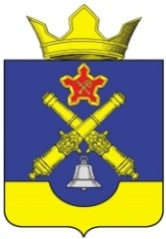 КОТЛУБАНСКАЯ СЕЛЬСКАЯ ДУМАКотлубанского сельского поселенияГородищенского муниципального района Волгоградской области403018 Волгоградская обл. Городищенский район, п. Котлубань тел.84468-4-22-48    РЕШЕНИЕОт 07.09.2022 года                                                                                     № 5/3«О внесении изменений в РешениеКотлубанской сельской Думы№ 8/1 от 22.12.2021г.«О бюджете Котлубанского сельскогопоселения на 2022 год и на период 2023-2024 годы»В соответствии с Положением «О бюджетном процессе в Котлубанском сельском поселении», принятым Решением Котлубанской сельской Думы № 3/5 от 22.06.2021 года Котлубанская сельская Дума,РЕШИЛАВнести изменения в приложения 3,4, 5,7,7.1 по доходам и расходам к Решению  Котлубанской сельской Думы от 22.12.2021 года № 8/1 «О бюджете Котлубанского сельского поселения на  2022 год и на плановый период  2023-2024 годы»  в плановые назначения по доходам согласно приложению № 1 и по  расходам бюджета Котлубанского сельского поселения на 2022 год  согласно приложению № 2 к данному решению и утвердить их в новой редакции.Установить предельный объем муниципального долга  Котлубанского сельского поселения на 2022 год в сумме 5405960,31 рублей.Утвердить основные характеристики бюджета поселения на 2022 год: Прогнозируемый общий объем доходов  бюджета поселения в сумме 42 926 299,46  рублей, в том числе:        	    безвозмездные поступления от других бюджетов бюджетной системы Российской Федерации в сумме – 32 114 378,84  рублей; в том числе:            - дотация из областного фонда финансовой поддержки поселений (в части городских и сельских поселений) на 2022 год в сумме -  3 146 000,00 рублей.  -на осуществление полномочий по первичному воинскому учету на территориях, где отсутствуют военные комиссариаты в сумме – 310 000,00 рублей;         -на создание, и организацию деятельности административных комиссий муниципальных образований в сумме 7 000,00  рублей;            -  иные межбюджетные трансферты в сумме 1 000 000,00 рублей;           - субсидия из областного бюджета бюджетам муниципальных образований Волгоградской области на содержание объектов благоустройства в сумме -       193 720,50 рублей;          - субсидия на реализацию мероприятий, связанных с организацией освещения улично-дорожной сети населенных пунктов в сумме – 1 172 684,27 рублей;          - субсидия из областного бюджета бюджетам муниципальных образований на обеспечение устойчивого сокращения не пригодного для проживания жилищного фонда в сумме – 18 859 471,07 рублей.          - субсидия из областного бюджета на реализацию мероприятий в сфере дорожной деятельности в 2022 году – 2 353 403,00 рублей.             - субсидия из областного бюджета бюджетам муниципальных образований Волгоградской области на обеспечение сохранения, использования и популяризацию  объектов культурного наследия – 5 072 100,00 рублей.общий объем расходов бюджета поселения   в сумме – 43 466 895,49 рублей;прогнозируемый дефицит бюджета поселения в сумме – 540 596,03 рублей, или 5,0 процентов к объему доходов бюджета поселения без учета утвержденного объема безвозмездных поступлений.      6. Опубликовать настоящее решение в районной газете «Междуречье» и разместить на официальном сайте Котлубанского сельского поселения в сети «Интернет».      7.  Настоящее решение вступает в силу с  момента подписания.   Глава  Котлубанского  сельского  поселения                                                             И.А.ДавиденкоПриложение № 1Приложение № 1Приложение № 1Приложение № 1Приложение № 1к решению Котлубанской сельской Думык решению Котлубанской сельской Думык решению Котлубанской сельской Думык решению Котлубанской сельской Думык решению Котлубанской сельской Думык решению Котлубанской сельской Думы № 5/3 от 07.09.2022г. № 5/3 от 07.09.2022г. № 5/3 от 07.09.2022г. № 5/3 от 07.09.2022г. № 5/3 от 07.09.2022г.АДМИНИСТРАЦИЯАДМИНИСТРАЦИЯАДМИНИСТРАЦИЯКод бюджетной классификацииКод бюджетной классификацииКод бюджетной классификации2022 год2022 год2022 год2022 год2022 год2022 год2022 год2022 год2022 год2022 год2022 годКод бюджетной классификацииКод бюджетной классификацииКод бюджетной классификациигодгодгодгодI квI квII квII квIII квIII квIV кв949 2 02 49999 10  0000 150949 2 02 49999 10  0000 150949 2 02 49999 10  0000 1508792,088792,088792,088792,080,000,000,000,008792,088792,080,00Итого:Итого:Итого:8792,088792,088792,088792,080,000,000,000,008792,088792,080,00Приложение № 2Приложение № 2Приложение № 2Приложение № 2Приложение № 2Приложение № 2Приложение № 2Приложение № 2Приложение № 2Приложение № 2Приложение № 2Приложение № 2Приложение № 2к решению Котлубанской сельской Думык решению Котлубанской сельской Думык решению Котлубанской сельской Думык решению Котлубанской сельской Думык решению Котлубанской сельской Думык решению Котлубанской сельской Думык решению Котлубанской сельской Думык решению Котлубанской сельской Думык решению Котлубанской сельской Думык решению Котлубанской сельской Думык решению Котлубанской сельской Думык решению Котлубанской сельской Думык решению Котлубанской сельской Думык решению Котлубанской сельской Думык решению Котлубанской сельской Думык решению Котлубанской сельской Думык решению Котлубанской сельской Думык решению Котлубанской сельской Думы № 5/3 от 07.09.2022г. № 5/3 от 07.09.2022г. № 5/3 от 07.09.2022г. № 5/3 от 07.09.2022г. № 5/3 от 07.09.2022г. № 5/3 от 07.09.2022г. № 5/3 от 07.09.2022г. № 5/3 от 07.09.2022г. № 5/3 от 07.09.2022г. № 5/3 от 07.09.2022г. № 5/3 от 07.09.2022г. № 5/3 от 07.09.2022г. № 5/3 от 07.09.2022г.АДМИНИСТРАЦИЯАДМИНИСТРАЦИЯАДМИНИСТРАЦИЯразделразделподразделцелевая статьяцелевая статьяцелевая статьявид расх.вид расх.эконом. классификацияэконом. классификацияэконом. классификацияКод ведомстваКод ведомстваКод ведомстваДоп ФКДоп ФКДоп ФКсумма измененийсумма измененийсумма измененийсумма измененийсумма измененийсумма измененийсумма измененийсумма измененийсумма измененийсумма измененийсумма измененийсумма измененийсумма измененийсумма измененийсумма измененийсумма измененийсумма измененийсумма измененийсумма измененийсумма измененийсумма измененийсумма измененийсумма измененийсумма измененийсумма измененийсумма измененийсумма измененийсумма измененийразделразделподразделцелевая статьяцелевая статьяцелевая статьявид расх.вид расх.эконом. классификацияэконом. классификацияэконом. классификацияКод ведомстваКод ведомстваКод ведомстваДоп ФКДоп ФКДоп ФК2022год2022год2022год2022год2022год2022год2022год2022годI квI квII квII квII квII квII квIII квIII квIII квIII квIII квIII квIV квIV квIV квIV квIV квIV квIV квIV кв0404095000000220500000022050000002202442442252252259499499490000000008792,088792,088792,088792,088792,088792,088792,088792,080,000,000,000,000,000,000,008792,088792,088792,088792,088792,088792,080,000,000,000,000,000,000,000,00Итого:Итого:Итого:8792,088792,088792,088792,088792,088792,088792,088792,080,000,000,000,000,000,000,008792,088792,088792,088792,088792,088792,080,000,000,000,000,000,000,000,00                                                                        Приложение  3                                                                        Приложение  3                                                                        Приложение  3                                                                        Приложение  3                                                                        Приложение  3                                                                        Приложение  3                                                                        Приложение  3                                                                        Приложение  3                                                                        Приложение  3                                                                        Приложение  3                                                                        Приложение  3                                                                        Приложение  3                                                                        Приложение  3                                                                        Приложение  3                                                                        Приложение  3                                                                        Приложение  3                                                                        Приложение  3                                                                        Приложение  3                                                                        Приложение  3                                                                        Приложение  3                                                                        Приложение  3                                                                        Приложение  3                                                                        Приложение  3                                                                        Приложение  3                                                                        Приложение  3                                                                        Приложение  3                                                                        Приложение  3                                                                        Приложение  3                                                                        Приложение  3                                                                        Приложение  3                                                                        Приложение  3                                                                        Приложение  3                                                                        Приложение  3                                                                        Приложение  3                                                                        Приложение  3                                                                        Приложение  3                                                                        Приложение  3                                                                        Приложение  3к  Решению Котлубанской сельской Думы № 5/3 от 07.09.2022гк  Решению Котлубанской сельской Думы № 5/3 от 07.09.2022гк  Решению Котлубанской сельской Думы № 5/3 от 07.09.2022гк  Решению Котлубанской сельской Думы № 5/3 от 07.09.2022гк  Решению Котлубанской сельской Думы № 5/3 от 07.09.2022гк  Решению Котлубанской сельской Думы № 5/3 от 07.09.2022гк  Решению Котлубанской сельской Думы № 5/3 от 07.09.2022гк  Решению Котлубанской сельской Думы № 5/3 от 07.09.2022гк  Решению Котлубанской сельской Думы № 5/3 от 07.09.2022гк  Решению Котлубанской сельской Думы № 5/3 от 07.09.2022гк  Решению Котлубанской сельской Думы № 5/3 от 07.09.2022гк  Решению Котлубанской сельской Думы № 5/3 от 07.09.2022гк  Решению Котлубанской сельской Думы № 5/3 от 07.09.2022гк  Решению Котлубанской сельской Думы № 5/3 от 07.09.2022гк  Решению Котлубанской сельской Думы № 5/3 от 07.09.2022гк  Решению Котлубанской сельской Думы № 5/3 от 07.09.2022гк  Решению Котлубанской сельской Думы № 5/3 от 07.09.2022гк  Решению Котлубанской сельской Думы № 5/3 от 07.09.2022гк  Решению Котлубанской сельской Думы № 5/3 от 07.09.2022гк  Решению Котлубанской сельской Думы № 5/3 от 07.09.2022гк  Решению Котлубанской сельской Думы № 5/3 от 07.09.2022гк  Решению Котлубанской сельской Думы № 5/3 от 07.09.2022гк  Решению Котлубанской сельской Думы № 5/3 от 07.09.2022гк  Решению Котлубанской сельской Думы № 5/3 от 07.09.2022гк  Решению Котлубанской сельской Думы № 5/3 от 07.09.2022гк  Решению Котлубанской сельской Думы № 5/3 от 07.09.2022гк  Решению Котлубанской сельской Думы № 5/3 от 07.09.2022гк  Решению Котлубанской сельской Думы № 5/3 от 07.09.2022гк  Решению Котлубанской сельской Думы № 5/3 от 07.09.2022гк  Решению Котлубанской сельской Думы № 5/3 от 07.09.2022гк  Решению Котлубанской сельской Думы № 5/3 от 07.09.2022гк  Решению Котлубанской сельской Думы № 5/3 от 07.09.2022гк  Решению Котлубанской сельской Думы № 5/3 от 07.09.2022гк  Решению Котлубанской сельской Думы № 5/3 от 07.09.2022гк  Решению Котлубанской сельской Думы № 5/3 от 07.09.2022гк  Решению Котлубанской сельской Думы № 5/3 от 07.09.2022гк  Решению Котлубанской сельской Думы № 5/3 от 07.09.2022гк  Решению Котлубанской сельской Думы № 5/3 от 07.09.2022гРазмерРазмерРазмерРазмерРазмерРазмерРазмерРазмерРазмерРазмерРазмерРазмерРазмерРазмерРазмерРазмерРазмерРазмерРазмерРазмерРазмерРазмерРазмерРазмерРазмерРазмерРазмерРазмерРазмерРазмерРазмерРазмерРазмерРазмерРазмерРазмерРазмерРазмерРазмерРазмермуниципального дорожного фондамуниципального дорожного фондамуниципального дорожного фондамуниципального дорожного фондамуниципального дорожного фондамуниципального дорожного фондамуниципального дорожного фондамуниципального дорожного фондамуниципального дорожного фондамуниципального дорожного фондамуниципального дорожного фондамуниципального дорожного фондамуниципального дорожного фондамуниципального дорожного фондамуниципального дорожного фондамуниципального дорожного фондамуниципального дорожного фондамуниципального дорожного фондамуниципального дорожного фондамуниципального дорожного фондамуниципального дорожного фондамуниципального дорожного фондамуниципального дорожного фондамуниципального дорожного фондамуниципального дорожного фондамуниципального дорожного фондамуниципального дорожного фондамуниципального дорожного фондамуниципального дорожного фондамуниципального дорожного фондамуниципального дорожного фондамуниципального дорожного фондамуниципального дорожного фондамуниципального дорожного фондамуниципального дорожного фондамуниципального дорожного фондамуниципального дорожного фондамуниципального дорожного фондамуниципального дорожного фондамуниципального дорожного фондаКотлубанского  сельского поселения на 2022 год и на плановый период 2023 и 2024 годовКотлубанского  сельского поселения на 2022 год и на плановый период 2023 и 2024 годовКотлубанского  сельского поселения на 2022 год и на плановый период 2023 и 2024 годовКотлубанского  сельского поселения на 2022 год и на плановый период 2023 и 2024 годовКотлубанского  сельского поселения на 2022 год и на плановый период 2023 и 2024 годовКотлубанского  сельского поселения на 2022 год и на плановый период 2023 и 2024 годовКотлубанского  сельского поселения на 2022 год и на плановый период 2023 и 2024 годовКотлубанского  сельского поселения на 2022 год и на плановый период 2023 и 2024 годовКотлубанского  сельского поселения на 2022 год и на плановый период 2023 и 2024 годовКотлубанского  сельского поселения на 2022 год и на плановый период 2023 и 2024 годовКотлубанского  сельского поселения на 2022 год и на плановый период 2023 и 2024 годовКотлубанского  сельского поселения на 2022 год и на плановый период 2023 и 2024 годовКотлубанского  сельского поселения на 2022 год и на плановый период 2023 и 2024 годовКотлубанского  сельского поселения на 2022 год и на плановый период 2023 и 2024 годовКотлубанского  сельского поселения на 2022 год и на плановый период 2023 и 2024 годовКотлубанского  сельского поселения на 2022 год и на плановый период 2023 и 2024 годовКотлубанского  сельского поселения на 2022 год и на плановый период 2023 и 2024 годовКотлубанского  сельского поселения на 2022 год и на плановый период 2023 и 2024 годовКотлубанского  сельского поселения на 2022 год и на плановый период 2023 и 2024 годовКотлубанского  сельского поселения на 2022 год и на плановый период 2023 и 2024 годовКотлубанского  сельского поселения на 2022 год и на плановый период 2023 и 2024 годовКотлубанского  сельского поселения на 2022 год и на плановый период 2023 и 2024 годовКотлубанского  сельского поселения на 2022 год и на плановый период 2023 и 2024 годовКотлубанского  сельского поселения на 2022 год и на плановый период 2023 и 2024 годовКотлубанского  сельского поселения на 2022 год и на плановый период 2023 и 2024 годовКотлубанского  сельского поселения на 2022 год и на плановый период 2023 и 2024 годовКотлубанского  сельского поселения на 2022 год и на плановый период 2023 и 2024 годовКотлубанского  сельского поселения на 2022 год и на плановый период 2023 и 2024 годовКотлубанского  сельского поселения на 2022 год и на плановый период 2023 и 2024 годовКотлубанского  сельского поселения на 2022 год и на плановый период 2023 и 2024 годовКотлубанского  сельского поселения на 2022 год и на плановый период 2023 и 2024 годовКотлубанского  сельского поселения на 2022 год и на плановый период 2023 и 2024 годовКотлубанского  сельского поселения на 2022 год и на плановый период 2023 и 2024 годовКотлубанского  сельского поселения на 2022 год и на плановый период 2023 и 2024 годовКотлубанского  сельского поселения на 2022 год и на плановый период 2023 и 2024 годовКотлубанского  сельского поселения на 2022 год и на плановый период 2023 и 2024 годовКотлубанского  сельского поселения на 2022 год и на плановый период 2023 и 2024 годовКотлубанского  сельского поселения на 2022 год и на плановый период 2023 и 2024 годовКотлубанского  сельского поселения на 2022 год и на плановый период 2023 и 2024 годовКотлубанского  сельского поселения на 2022 год и на плановый период 2023 и 2024 годов№№Наименование показателейНаименование показателейНаименование показателейНаименование показателейНаименование показателейНаименование показателейНаименование показателейНаименование показателейНаименование показателейНаименование показателейНаименование показателейНаименование показателейНаименование показателейНаименование показателейНаименование показателейНаименование показателейСумма руб.Сумма руб.Сумма руб.Сумма руб.Сумма руб.Сумма руб.Сумма руб.Сумма руб.Сумма руб.Сумма руб.Сумма руб.Сумма руб.Сумма руб.Сумма руб.Сумма руб.Сумма руб.Сумма руб.Сумма руб.Сумма руб.Сумма руб.Сумма руб.Сумма руб.п/пп/пНаименование показателейНаименование показателейНаименование показателейНаименование показателейНаименование показателейНаименование показателейНаименование показателейНаименование показателейНаименование показателейНаименование показателейНаименование показателейНаименование показателейНаименование показателейНаименование показателейНаименование показателейНаименование показателей2022 год2022 год2023 год2023 год2023 год2023 год2023 год2023 год2023 год2023 год2023 год2023 год2024 год2024 год2024 год2024 год2024 год2024 год2024 год2024 год2024 год2024 год2024 год11222222222222222233444444444455555555555ДОХОДЫ – всего:ДОХОДЫ – всего:ДОХОДЫ – всего:ДОХОДЫ – всего:ДОХОДЫ – всего:ДОХОДЫ – всего:ДОХОДЫ – всего:ДОХОДЫ – всего:ДОХОДЫ – всего:ДОХОДЫ – всего:ДОХОДЫ – всего:ДОХОДЫ – всего:ДОХОДЫ – всего:ДОХОДЫ – всего:ДОХОДЫ – всего:ДОХОДЫ – всего:4 657437,894 657437,891 140660,331 140660,331 140660,331 140660,331 140660,331 140660,331 140660,331 140660,331 140660,331 140660,331 164621,741 164621,741 164621,741 164621,741 164621,741 164621,741 164621,741 164621,741 164621,741 164621,741 164621,74в том числе:в том числе:в том числе:в том числе:в том числе:в том числе:в том числе:в том числе:в том числе:в том числе:в том числе:в том числе:в том числе:в том числе:в том числе:в том числе:а)а)Остаток средств фонда на 1 января очередного финансового годаОстаток средств фонда на 1 января очередного финансового годаОстаток средств фонда на 1 января очередного финансового годаОстаток средств фонда на 1 января очередного финансового годаОстаток средств фонда на 1 января очередного финансового годаОстаток средств фонда на 1 января очередного финансового годаОстаток средств фонда на 1 января очередного финансового годаОстаток средств фонда на 1 января очередного финансового годаОстаток средств фонда на 1 января очередного финансового годаОстаток средств фонда на 1 января очередного финансового годаОстаток средств фонда на 1 января очередного финансового годаОстаток средств фонда на 1 января очередного финансового годаОстаток средств фонда на 1 января очередного финансового годаОстаток средств фонда на 1 января очередного финансового годаОстаток средств фонда на 1 января очередного финансового годаОстаток средств фонда на 1 января очередного финансового года0,000,000,000,000,000,000,000,000,000,000,000,000,000,000,000,000,000,000,000,000,000,000,00б)б)Средства бюджета Котлубанского сельского поселения в размере прогнозируемых поступлений от:Средства бюджета Котлубанского сельского поселения в размере прогнозируемых поступлений от:Средства бюджета Котлубанского сельского поселения в размере прогнозируемых поступлений от:Средства бюджета Котлубанского сельского поселения в размере прогнозируемых поступлений от:Средства бюджета Котлубанского сельского поселения в размере прогнозируемых поступлений от:Средства бюджета Котлубанского сельского поселения в размере прогнозируемых поступлений от:Средства бюджета Котлубанского сельского поселения в размере прогнозируемых поступлений от:Средства бюджета Котлубанского сельского поселения в размере прогнозируемых поступлений от:Средства бюджета Котлубанского сельского поселения в размере прогнозируемых поступлений от:Средства бюджета Котлубанского сельского поселения в размере прогнозируемых поступлений от:Средства бюджета Котлубанского сельского поселения в размере прогнозируемых поступлений от:Средства бюджета Котлубанского сельского поселения в размере прогнозируемых поступлений от:Средства бюджета Котлубанского сельского поселения в размере прогнозируемых поступлений от:Средства бюджета Котлубанского сельского поселения в размере прогнозируемых поступлений от:Средства бюджета Котлубанского сельского поселения в размере прогнозируемых поступлений от:Средства бюджета Котлубанского сельского поселения в размере прогнозируемых поступлений от:1 131350,621 131350,621 140660,331 140660,331 140660,331 140660,331 140660,331 140660,331 140660,331 140660,331 140660,331 140660,331 164621,741 164621,741 164621,741 164621,741 164621,741 164621,741 164621,741 164621,741 164621,741 164621,741 164621,74акцизов на автомобильный бензин, прямогонный бензин, дизельное топливо, моторные масла для дизельных и (или) карбюраторных (инжекторных) двигателей, производимые на территории Российской Федерации;акцизов на автомобильный бензин, прямогонный бензин, дизельное топливо, моторные масла для дизельных и (или) карбюраторных (инжекторных) двигателей, производимые на территории Российской Федерации;акцизов на автомобильный бензин, прямогонный бензин, дизельное топливо, моторные масла для дизельных и (или) карбюраторных (инжекторных) двигателей, производимые на территории Российской Федерации;акцизов на автомобильный бензин, прямогонный бензин, дизельное топливо, моторные масла для дизельных и (или) карбюраторных (инжекторных) двигателей, производимые на территории Российской Федерации;акцизов на автомобильный бензин, прямогонный бензин, дизельное топливо, моторные масла для дизельных и (или) карбюраторных (инжекторных) двигателей, производимые на территории Российской Федерации;акцизов на автомобильный бензин, прямогонный бензин, дизельное топливо, моторные масла для дизельных и (или) карбюраторных (инжекторных) двигателей, производимые на территории Российской Федерации;акцизов на автомобильный бензин, прямогонный бензин, дизельное топливо, моторные масла для дизельных и (или) карбюраторных (инжекторных) двигателей, производимые на территории Российской Федерации;акцизов на автомобильный бензин, прямогонный бензин, дизельное топливо, моторные масла для дизельных и (или) карбюраторных (инжекторных) двигателей, производимые на территории Российской Федерации;акцизов на автомобильный бензин, прямогонный бензин, дизельное топливо, моторные масла для дизельных и (или) карбюраторных (инжекторных) двигателей, производимые на территории Российской Федерации;акцизов на автомобильный бензин, прямогонный бензин, дизельное топливо, моторные масла для дизельных и (или) карбюраторных (инжекторных) двигателей, производимые на территории Российской Федерации;акцизов на автомобильный бензин, прямогонный бензин, дизельное топливо, моторные масла для дизельных и (или) карбюраторных (инжекторных) двигателей, производимые на территории Российской Федерации;акцизов на автомобильный бензин, прямогонный бензин, дизельное топливо, моторные масла для дизельных и (или) карбюраторных (инжекторных) двигателей, производимые на территории Российской Федерации;акцизов на автомобильный бензин, прямогонный бензин, дизельное топливо, моторные масла для дизельных и (или) карбюраторных (инжекторных) двигателей, производимые на территории Российской Федерации;акцизов на автомобильный бензин, прямогонный бензин, дизельное топливо, моторные масла для дизельных и (или) карбюраторных (инжекторных) двигателей, производимые на территории Российской Федерации;акцизов на автомобильный бензин, прямогонный бензин, дизельное топливо, моторные масла для дизельных и (или) карбюраторных (инжекторных) двигателей, производимые на территории Российской Федерации;акцизов на автомобильный бензин, прямогонный бензин, дизельное топливо, моторные масла для дизельных и (или) карбюраторных (инжекторных) двигателей, производимые на территории Российской Федерации;1 131350,621 131350,621 140660,331 140660,331 140660,331 140660,331 140660,331 140660,331 140660,331 140660,331 140660,331 140660,331 164621,741 164621,741 164621,741 164621,741 164621,741 164621,741 164621,741 164621,741 164621,741 164621,741 164621,74доходов от использования имущества, входящего в состав автомобильных дорог общего пользования местного значения;доходов от использования имущества, входящего в состав автомобильных дорог общего пользования местного значения;доходов от использования имущества, входящего в состав автомобильных дорог общего пользования местного значения;доходов от использования имущества, входящего в состав автомобильных дорог общего пользования местного значения;доходов от использования имущества, входящего в состав автомобильных дорог общего пользования местного значения;доходов от использования имущества, входящего в состав автомобильных дорог общего пользования местного значения;доходов от использования имущества, входящего в состав автомобильных дорог общего пользования местного значения;доходов от использования имущества, входящего в состав автомобильных дорог общего пользования местного значения;доходов от использования имущества, входящего в состав автомобильных дорог общего пользования местного значения;доходов от использования имущества, входящего в состав автомобильных дорог общего пользования местного значения;доходов от использования имущества, входящего в состав автомобильных дорог общего пользования местного значения;доходов от использования имущества, входящего в состав автомобильных дорог общего пользования местного значения;доходов от использования имущества, входящего в состав автомобильных дорог общего пользования местного значения;доходов от использования имущества, входящего в состав автомобильных дорог общего пользования местного значения;доходов от использования имущества, входящего в состав автомобильных дорог общего пользования местного значения;доходов от использования имущества, входящего в состав автомобильных дорог общего пользования местного значения;передачи в аренду земельных участков, расположенных в полосе отвода автомобильных дорог общего пользования местного значения;передачи в аренду земельных участков, расположенных в полосе отвода автомобильных дорог общего пользования местного значения;передачи в аренду земельных участков, расположенных в полосе отвода автомобильных дорог общего пользования местного значения;передачи в аренду земельных участков, расположенных в полосе отвода автомобильных дорог общего пользования местного значения;передачи в аренду земельных участков, расположенных в полосе отвода автомобильных дорог общего пользования местного значения;передачи в аренду земельных участков, расположенных в полосе отвода автомобильных дорог общего пользования местного значения;передачи в аренду земельных участков, расположенных в полосе отвода автомобильных дорог общего пользования местного значения;передачи в аренду земельных участков, расположенных в полосе отвода автомобильных дорог общего пользования местного значения;передачи в аренду земельных участков, расположенных в полосе отвода автомобильных дорог общего пользования местного значения;передачи в аренду земельных участков, расположенных в полосе отвода автомобильных дорог общего пользования местного значения;передачи в аренду земельных участков, расположенных в полосе отвода автомобильных дорог общего пользования местного значения;передачи в аренду земельных участков, расположенных в полосе отвода автомобильных дорог общего пользования местного значения;передачи в аренду земельных участков, расположенных в полосе отвода автомобильных дорог общего пользования местного значения;передачи в аренду земельных участков, расположенных в полосе отвода автомобильных дорог общего пользования местного значения;передачи в аренду земельных участков, расположенных в полосе отвода автомобильных дорог общего пользования местного значения;передачи в аренду земельных участков, расположенных в полосе отвода автомобильных дорог общего пользования местного значения;безвозмездных поступлений от физических и юридических лиц, в том числе добровольных пожертвований, на финансовое обеспечение дорожной деятельности в отношении автомобильных дорог общего пользования местного значения;безвозмездных поступлений от физических и юридических лиц, в том числе добровольных пожертвований, на финансовое обеспечение дорожной деятельности в отношении автомобильных дорог общего пользования местного значения;безвозмездных поступлений от физических и юридических лиц, в том числе добровольных пожертвований, на финансовое обеспечение дорожной деятельности в отношении автомобильных дорог общего пользования местного значения;безвозмездных поступлений от физических и юридических лиц, в том числе добровольных пожертвований, на финансовое обеспечение дорожной деятельности в отношении автомобильных дорог общего пользования местного значения;безвозмездных поступлений от физических и юридических лиц, в том числе добровольных пожертвований, на финансовое обеспечение дорожной деятельности в отношении автомобильных дорог общего пользования местного значения;безвозмездных поступлений от физических и юридических лиц, в том числе добровольных пожертвований, на финансовое обеспечение дорожной деятельности в отношении автомобильных дорог общего пользования местного значения;безвозмездных поступлений от физических и юридических лиц, в том числе добровольных пожертвований, на финансовое обеспечение дорожной деятельности в отношении автомобильных дорог общего пользования местного значения;безвозмездных поступлений от физических и юридических лиц, в том числе добровольных пожертвований, на финансовое обеспечение дорожной деятельности в отношении автомобильных дорог общего пользования местного значения;безвозмездных поступлений от физических и юридических лиц, в том числе добровольных пожертвований, на финансовое обеспечение дорожной деятельности в отношении автомобильных дорог общего пользования местного значения;безвозмездных поступлений от физических и юридических лиц, в том числе добровольных пожертвований, на финансовое обеспечение дорожной деятельности в отношении автомобильных дорог общего пользования местного значения;безвозмездных поступлений от физических и юридических лиц, в том числе добровольных пожертвований, на финансовое обеспечение дорожной деятельности в отношении автомобильных дорог общего пользования местного значения;безвозмездных поступлений от физических и юридических лиц, в том числе добровольных пожертвований, на финансовое обеспечение дорожной деятельности в отношении автомобильных дорог общего пользования местного значения;безвозмездных поступлений от физических и юридических лиц, в том числе добровольных пожертвований, на финансовое обеспечение дорожной деятельности в отношении автомобильных дорог общего пользования местного значения;безвозмездных поступлений от физических и юридических лиц, в том числе добровольных пожертвований, на финансовое обеспечение дорожной деятельности в отношении автомобильных дорог общего пользования местного значения;безвозмездных поступлений от физических и юридических лиц, в том числе добровольных пожертвований, на финансовое обеспечение дорожной деятельности в отношении автомобильных дорог общего пользования местного значения;безвозмездных поступлений от физических и юридических лиц, в том числе добровольных пожертвований, на финансовое обеспечение дорожной деятельности в отношении автомобильных дорог общего пользования местного значения;денежных средств, поступающих в местный бюджет от уплаты неустоек (штрафов, пеней), а также от возмещения убытков муниципального заказчика, взысканных в установленном порядке в связи с нарушением исполнителем (подрядчиком) условий муниципального контрактаденежных средств, поступающих в местный бюджет от уплаты неустоек (штрафов, пеней), а также от возмещения убытков муниципального заказчика, взысканных в установленном порядке в связи с нарушением исполнителем (подрядчиком) условий муниципального контрактаденежных средств, поступающих в местный бюджет от уплаты неустоек (штрафов, пеней), а также от возмещения убытков муниципального заказчика, взысканных в установленном порядке в связи с нарушением исполнителем (подрядчиком) условий муниципального контрактаденежных средств, поступающих в местный бюджет от уплаты неустоек (штрафов, пеней), а также от возмещения убытков муниципального заказчика, взысканных в установленном порядке в связи с нарушением исполнителем (подрядчиком) условий муниципального контрактаденежных средств, поступающих в местный бюджет от уплаты неустоек (штрафов, пеней), а также от возмещения убытков муниципального заказчика, взысканных в установленном порядке в связи с нарушением исполнителем (подрядчиком) условий муниципального контрактаденежных средств, поступающих в местный бюджет от уплаты неустоек (штрафов, пеней), а также от возмещения убытков муниципального заказчика, взысканных в установленном порядке в связи с нарушением исполнителем (подрядчиком) условий муниципального контрактаденежных средств, поступающих в местный бюджет от уплаты неустоек (штрафов, пеней), а также от возмещения убытков муниципального заказчика, взысканных в установленном порядке в связи с нарушением исполнителем (подрядчиком) условий муниципального контрактаденежных средств, поступающих в местный бюджет от уплаты неустоек (штрафов, пеней), а также от возмещения убытков муниципального заказчика, взысканных в установленном порядке в связи с нарушением исполнителем (подрядчиком) условий муниципального контрактаденежных средств, поступающих в местный бюджет от уплаты неустоек (штрафов, пеней), а также от возмещения убытков муниципального заказчика, взысканных в установленном порядке в связи с нарушением исполнителем (подрядчиком) условий муниципального контрактаденежных средств, поступающих в местный бюджет от уплаты неустоек (штрафов, пеней), а также от возмещения убытков муниципального заказчика, взысканных в установленном порядке в связи с нарушением исполнителем (подрядчиком) условий муниципального контрактаденежных средств, поступающих в местный бюджет от уплаты неустоек (штрафов, пеней), а также от возмещения убытков муниципального заказчика, взысканных в установленном порядке в связи с нарушением исполнителем (подрядчиком) условий муниципального контрактаденежных средств, поступающих в местный бюджет от уплаты неустоек (штрафов, пеней), а также от возмещения убытков муниципального заказчика, взысканных в установленном порядке в связи с нарушением исполнителем (подрядчиком) условий муниципального контрактаденежных средств, поступающих в местный бюджет от уплаты неустоек (штрафов, пеней), а также от возмещения убытков муниципального заказчика, взысканных в установленном порядке в связи с нарушением исполнителем (подрядчиком) условий муниципального контрактаденежных средств, поступающих в местный бюджет от уплаты неустоек (штрафов, пеней), а также от возмещения убытков муниципального заказчика, взысканных в установленном порядке в связи с нарушением исполнителем (подрядчиком) условий муниципального контрактаденежных средств, поступающих в местный бюджет от уплаты неустоек (штрафов, пеней), а также от возмещения убытков муниципального заказчика, взысканных в установленном порядке в связи с нарушением исполнителем (подрядчиком) условий муниципального контрактаденежных средств, поступающих в местный бюджет от уплаты неустоек (штрафов, пеней), а также от возмещения убытков муниципального заказчика, взысканных в установленном порядке в связи с нарушением исполнителем (подрядчиком) условий муниципального контрактаплаты по соглашениям об установлении частных сервитутов в отношении земельных участков в границах полос отвода автомобильных дорог общего пользования местного значения в целях строительства (реконструкции), капитального ремонта объектов дорожного сервиса,платы по соглашениям об установлении частных сервитутов в отношении земельных участков в границах полос отвода автомобильных дорог общего пользования местного значения в целях строительства (реконструкции), капитального ремонта объектов дорожного сервиса,платы по соглашениям об установлении частных сервитутов в отношении земельных участков в границах полос отвода автомобильных дорог общего пользования местного значения в целях строительства (реконструкции), капитального ремонта объектов дорожного сервиса,платы по соглашениям об установлении частных сервитутов в отношении земельных участков в границах полос отвода автомобильных дорог общего пользования местного значения в целях строительства (реконструкции), капитального ремонта объектов дорожного сервиса,платы по соглашениям об установлении частных сервитутов в отношении земельных участков в границах полос отвода автомобильных дорог общего пользования местного значения в целях строительства (реконструкции), капитального ремонта объектов дорожного сервиса,платы по соглашениям об установлении частных сервитутов в отношении земельных участков в границах полос отвода автомобильных дорог общего пользования местного значения в целях строительства (реконструкции), капитального ремонта объектов дорожного сервиса,платы по соглашениям об установлении частных сервитутов в отношении земельных участков в границах полос отвода автомобильных дорог общего пользования местного значения в целях строительства (реконструкции), капитального ремонта объектов дорожного сервиса,платы по соглашениям об установлении частных сервитутов в отношении земельных участков в границах полос отвода автомобильных дорог общего пользования местного значения в целях строительства (реконструкции), капитального ремонта объектов дорожного сервиса,платы по соглашениям об установлении частных сервитутов в отношении земельных участков в границах полос отвода автомобильных дорог общего пользования местного значения в целях строительства (реконструкции), капитального ремонта объектов дорожного сервиса,платы по соглашениям об установлении частных сервитутов в отношении земельных участков в границах полос отвода автомобильных дорог общего пользования местного значения в целях строительства (реконструкции), капитального ремонта объектов дорожного сервиса,платы по соглашениям об установлении частных сервитутов в отношении земельных участков в границах полос отвода автомобильных дорог общего пользования местного значения в целях строительства (реконструкции), капитального ремонта объектов дорожного сервиса,платы по соглашениям об установлении частных сервитутов в отношении земельных участков в границах полос отвода автомобильных дорог общего пользования местного значения в целях строительства (реконструкции), капитального ремонта объектов дорожного сервиса,платы по соглашениям об установлении частных сервитутов в отношении земельных участков в границах полос отвода автомобильных дорог общего пользования местного значения в целях строительства (реконструкции), капитального ремонта объектов дорожного сервиса,платы по соглашениям об установлении частных сервитутов в отношении земельных участков в границах полос отвода автомобильных дорог общего пользования местного значения в целях строительства (реконструкции), капитального ремонта объектов дорожного сервиса,платы по соглашениям об установлении частных сервитутов в отношении земельных участков в границах полос отвода автомобильных дорог общего пользования местного значения в целях строительства (реконструкции), капитального ремонта объектов дорожного сервиса,платы по соглашениям об установлении частных сервитутов в отношении земельных участков в границах полос отвода автомобильных дорог общего пользования местного значения в целях строительства (реконструкции), капитального ремонта объектов дорожного сервиса,платы в счет возмещения вреда,  автомобильным дорогам местного значения транспортными средствами, осуществляющими перевозки  тяжеловесных грузов и (или) крупногабаритных грузов;платы в счет возмещения вреда,  автомобильным дорогам местного значения транспортными средствами, осуществляющими перевозки  тяжеловесных грузов и (или) крупногабаритных грузов;платы в счет возмещения вреда,  автомобильным дорогам местного значения транспортными средствами, осуществляющими перевозки  тяжеловесных грузов и (или) крупногабаритных грузов;платы в счет возмещения вреда,  автомобильным дорогам местного значения транспортными средствами, осуществляющими перевозки  тяжеловесных грузов и (или) крупногабаритных грузов;платы в счет возмещения вреда,  автомобильным дорогам местного значения транспортными средствами, осуществляющими перевозки  тяжеловесных грузов и (или) крупногабаритных грузов;платы в счет возмещения вреда,  автомобильным дорогам местного значения транспортными средствами, осуществляющими перевозки  тяжеловесных грузов и (или) крупногабаритных грузов;платы в счет возмещения вреда,  автомобильным дорогам местного значения транспортными средствами, осуществляющими перевозки  тяжеловесных грузов и (или) крупногабаритных грузов;платы в счет возмещения вреда,  автомобильным дорогам местного значения транспортными средствами, осуществляющими перевозки  тяжеловесных грузов и (или) крупногабаритных грузов;платы в счет возмещения вреда,  автомобильным дорогам местного значения транспортными средствами, осуществляющими перевозки  тяжеловесных грузов и (или) крупногабаритных грузов;платы в счет возмещения вреда,  автомобильным дорогам местного значения транспортными средствами, осуществляющими перевозки  тяжеловесных грузов и (или) крупногабаритных грузов;платы в счет возмещения вреда,  автомобильным дорогам местного значения транспортными средствами, осуществляющими перевозки  тяжеловесных грузов и (или) крупногабаритных грузов;платы в счет возмещения вреда,  автомобильным дорогам местного значения транспортными средствами, осуществляющими перевозки  тяжеловесных грузов и (или) крупногабаритных грузов;платы в счет возмещения вреда,  автомобильным дорогам местного значения транспортными средствами, осуществляющими перевозки  тяжеловесных грузов и (или) крупногабаритных грузов;платы в счет возмещения вреда,  автомобильным дорогам местного значения транспортными средствами, осуществляющими перевозки  тяжеловесных грузов и (или) крупногабаритных грузов;платы в счет возмещения вреда,  автомобильным дорогам местного значения транспортными средствами, осуществляющими перевозки  тяжеловесных грузов и (или) крупногабаритных грузов;платы в счет возмещения вреда,  автомобильным дорогам местного значения транспортными средствами, осуществляющими перевозки  тяжеловесных грузов и (или) крупногабаритных грузов;платы по соглашениям об установлении публичных сервитутов в отношении земельных участков в границах полос отвода автомобильных дорог общего пользования местного значения в целях прокладки, переноса, переустройства инженерных коммуникаций, их эксплуатации;платы по соглашениям об установлении публичных сервитутов в отношении земельных участков в границах полос отвода автомобильных дорог общего пользования местного значения в целях прокладки, переноса, переустройства инженерных коммуникаций, их эксплуатации;платы по соглашениям об установлении публичных сервитутов в отношении земельных участков в границах полос отвода автомобильных дорог общего пользования местного значения в целях прокладки, переноса, переустройства инженерных коммуникаций, их эксплуатации;платы по соглашениям об установлении публичных сервитутов в отношении земельных участков в границах полос отвода автомобильных дорог общего пользования местного значения в целях прокладки, переноса, переустройства инженерных коммуникаций, их эксплуатации;платы по соглашениям об установлении публичных сервитутов в отношении земельных участков в границах полос отвода автомобильных дорог общего пользования местного значения в целях прокладки, переноса, переустройства инженерных коммуникаций, их эксплуатации;платы по соглашениям об установлении публичных сервитутов в отношении земельных участков в границах полос отвода автомобильных дорог общего пользования местного значения в целях прокладки, переноса, переустройства инженерных коммуникаций, их эксплуатации;платы по соглашениям об установлении публичных сервитутов в отношении земельных участков в границах полос отвода автомобильных дорог общего пользования местного значения в целях прокладки, переноса, переустройства инженерных коммуникаций, их эксплуатации;платы по соглашениям об установлении публичных сервитутов в отношении земельных участков в границах полос отвода автомобильных дорог общего пользования местного значения в целях прокладки, переноса, переустройства инженерных коммуникаций, их эксплуатации;платы по соглашениям об установлении публичных сервитутов в отношении земельных участков в границах полос отвода автомобильных дорог общего пользования местного значения в целях прокладки, переноса, переустройства инженерных коммуникаций, их эксплуатации;платы по соглашениям об установлении публичных сервитутов в отношении земельных участков в границах полос отвода автомобильных дорог общего пользования местного значения в целях прокладки, переноса, переустройства инженерных коммуникаций, их эксплуатации;платы по соглашениям об установлении публичных сервитутов в отношении земельных участков в границах полос отвода автомобильных дорог общего пользования местного значения в целях прокладки, переноса, переустройства инженерных коммуникаций, их эксплуатации;платы по соглашениям об установлении публичных сервитутов в отношении земельных участков в границах полос отвода автомобильных дорог общего пользования местного значения в целях прокладки, переноса, переустройства инженерных коммуникаций, их эксплуатации;платы по соглашениям об установлении публичных сервитутов в отношении земельных участков в границах полос отвода автомобильных дорог общего пользования местного значения в целях прокладки, переноса, переустройства инженерных коммуникаций, их эксплуатации;платы по соглашениям об установлении публичных сервитутов в отношении земельных участков в границах полос отвода автомобильных дорог общего пользования местного значения в целях прокладки, переноса, переустройства инженерных коммуникаций, их эксплуатации;платы по соглашениям об установлении публичных сервитутов в отношении земельных участков в границах полос отвода автомобильных дорог общего пользования местного значения в целях прокладки, переноса, переустройства инженерных коммуникаций, их эксплуатации;платы по соглашениям об установлении публичных сервитутов в отношении земельных участков в границах полос отвода автомобильных дорог общего пользования местного значения в целях прокладки, переноса, переустройства инженерных коммуникаций, их эксплуатации;платы за оказание услуг по присоединению объектов дорожного сервиса к автомобильным дорогам общего пользования местного значения;платы за оказание услуг по присоединению объектов дорожного сервиса к автомобильным дорогам общего пользования местного значения;платы за оказание услуг по присоединению объектов дорожного сервиса к автомобильным дорогам общего пользования местного значения;платы за оказание услуг по присоединению объектов дорожного сервиса к автомобильным дорогам общего пользования местного значения;платы за оказание услуг по присоединению объектов дорожного сервиса к автомобильным дорогам общего пользования местного значения;платы за оказание услуг по присоединению объектов дорожного сервиса к автомобильным дорогам общего пользования местного значения;платы за оказание услуг по присоединению объектов дорожного сервиса к автомобильным дорогам общего пользования местного значения;платы за оказание услуг по присоединению объектов дорожного сервиса к автомобильным дорогам общего пользования местного значения;платы за оказание услуг по присоединению объектов дорожного сервиса к автомобильным дорогам общего пользования местного значения;платы за оказание услуг по присоединению объектов дорожного сервиса к автомобильным дорогам общего пользования местного значения;платы за оказание услуг по присоединению объектов дорожного сервиса к автомобильным дорогам общего пользования местного значения;платы за оказание услуг по присоединению объектов дорожного сервиса к автомобильным дорогам общего пользования местного значения;платы за оказание услуг по присоединению объектов дорожного сервиса к автомобильным дорогам общего пользования местного значения;платы за оказание услуг по присоединению объектов дорожного сервиса к автомобильным дорогам общего пользования местного значения;платы за оказание услуг по присоединению объектов дорожного сервиса к автомобильным дорогам общего пользования местного значения;платы за оказание услуг по присоединению объектов дорожного сервиса к автомобильным дорогам общего пользования местного значения;платы за выдачу органом местного самоуправления специального разрешения на движение по автомобильной дороге транспортного средства, осуществляющего перевозки опасных, тяжеловесных и (или) крупногабаритных грузов.платы за выдачу органом местного самоуправления специального разрешения на движение по автомобильной дороге транспортного средства, осуществляющего перевозки опасных, тяжеловесных и (или) крупногабаритных грузов.платы за выдачу органом местного самоуправления специального разрешения на движение по автомобильной дороге транспортного средства, осуществляющего перевозки опасных, тяжеловесных и (или) крупногабаритных грузов.платы за выдачу органом местного самоуправления специального разрешения на движение по автомобильной дороге транспортного средства, осуществляющего перевозки опасных, тяжеловесных и (или) крупногабаритных грузов.платы за выдачу органом местного самоуправления специального разрешения на движение по автомобильной дороге транспортного средства, осуществляющего перевозки опасных, тяжеловесных и (или) крупногабаритных грузов.платы за выдачу органом местного самоуправления специального разрешения на движение по автомобильной дороге транспортного средства, осуществляющего перевозки опасных, тяжеловесных и (или) крупногабаритных грузов.платы за выдачу органом местного самоуправления специального разрешения на движение по автомобильной дороге транспортного средства, осуществляющего перевозки опасных, тяжеловесных и (или) крупногабаритных грузов.платы за выдачу органом местного самоуправления специального разрешения на движение по автомобильной дороге транспортного средства, осуществляющего перевозки опасных, тяжеловесных и (или) крупногабаритных грузов.платы за выдачу органом местного самоуправления специального разрешения на движение по автомобильной дороге транспортного средства, осуществляющего перевозки опасных, тяжеловесных и (или) крупногабаритных грузов.платы за выдачу органом местного самоуправления специального разрешения на движение по автомобильной дороге транспортного средства, осуществляющего перевозки опасных, тяжеловесных и (или) крупногабаритных грузов.платы за выдачу органом местного самоуправления специального разрешения на движение по автомобильной дороге транспортного средства, осуществляющего перевозки опасных, тяжеловесных и (или) крупногабаритных грузов.платы за выдачу органом местного самоуправления специального разрешения на движение по автомобильной дороге транспортного средства, осуществляющего перевозки опасных, тяжеловесных и (или) крупногабаритных грузов.платы за выдачу органом местного самоуправления специального разрешения на движение по автомобильной дороге транспортного средства, осуществляющего перевозки опасных, тяжеловесных и (или) крупногабаритных грузов.платы за выдачу органом местного самоуправления специального разрешения на движение по автомобильной дороге транспортного средства, осуществляющего перевозки опасных, тяжеловесных и (или) крупногабаритных грузов.платы за выдачу органом местного самоуправления специального разрешения на движение по автомобильной дороге транспортного средства, осуществляющего перевозки опасных, тяжеловесных и (или) крупногабаритных грузов.платы за выдачу органом местного самоуправления специального разрешения на движение по автомобильной дороге транспортного средства, осуществляющего перевозки опасных, тяжеловесных и (или) крупногабаритных грузов.в)в)Межбюджетные трансферты из других уровней бюджета на формирование муниципального дорожного фонда Котлубанского сельского поселения Межбюджетные трансферты из других уровней бюджета на формирование муниципального дорожного фонда Котлубанского сельского поселения Межбюджетные трансферты из других уровней бюджета на формирование муниципального дорожного фонда Котлубанского сельского поселения Межбюджетные трансферты из других уровней бюджета на формирование муниципального дорожного фонда Котлубанского сельского поселения Межбюджетные трансферты из других уровней бюджета на формирование муниципального дорожного фонда Котлубанского сельского поселения Межбюджетные трансферты из других уровней бюджета на формирование муниципального дорожного фонда Котлубанского сельского поселения Межбюджетные трансферты из других уровней бюджета на формирование муниципального дорожного фонда Котлубанского сельского поселения Межбюджетные трансферты из других уровней бюджета на формирование муниципального дорожного фонда Котлубанского сельского поселения Межбюджетные трансферты из других уровней бюджета на формирование муниципального дорожного фонда Котлубанского сельского поселения Межбюджетные трансферты из других уровней бюджета на формирование муниципального дорожного фонда Котлубанского сельского поселения Межбюджетные трансферты из других уровней бюджета на формирование муниципального дорожного фонда Котлубанского сельского поселения Межбюджетные трансферты из других уровней бюджета на формирование муниципального дорожного фонда Котлубанского сельского поселения Межбюджетные трансферты из других уровней бюджета на формирование муниципального дорожного фонда Котлубанского сельского поселения Межбюджетные трансферты из других уровней бюджета на формирование муниципального дорожного фонда Котлубанского сельского поселения Межбюджетные трансферты из других уровней бюджета на формирование муниципального дорожного фонда Котлубанского сельского поселения Межбюджетные трансферты из других уровней бюджета на формирование муниципального дорожного фонда Котлубанского сельского поселения 3 526087,273 526087,27г)г)Иных поступлений, не противоречащих законодательству Российской Федерации и Волгоградской областиИных поступлений, не противоречащих законодательству Российской Федерации и Волгоградской областиИных поступлений, не противоречащих законодательству Российской Федерации и Волгоградской областиИных поступлений, не противоречащих законодательству Российской Федерации и Волгоградской областиИных поступлений, не противоречащих законодательству Российской Федерации и Волгоградской областиИных поступлений, не противоречащих законодательству Российской Федерации и Волгоградской областиИных поступлений, не противоречащих законодательству Российской Федерации и Волгоградской областиИных поступлений, не противоречащих законодательству Российской Федерации и Волгоградской областиИных поступлений, не противоречащих законодательству Российской Федерации и Волгоградской областиИных поступлений, не противоречащих законодательству Российской Федерации и Волгоградской областиИных поступлений, не противоречащих законодательству Российской Федерации и Волгоградской областиИных поступлений, не противоречащих законодательству Российской Федерации и Волгоградской областиИных поступлений, не противоречащих законодательству Российской Федерации и Волгоградской областиИных поступлений, не противоречащих законодательству Российской Федерации и Волгоградской областиИных поступлений, не противоречащих законодательству Российской Федерации и Волгоградской областиИных поступлений, не противоречащих законодательству Российской Федерации и Волгоградской областиРАСХОДЫ – всего:РАСХОДЫ – всего:РАСХОДЫ – всего:РАСХОДЫ – всего:РАСХОДЫ – всего:РАСХОДЫ – всего:РАСХОДЫ – всего:РАСХОДЫ – всего:РАСХОДЫ – всего:РАСХОДЫ – всего:РАСХОДЫ – всего:РАСХОДЫ – всего:РАСХОДЫ – всего:РАСХОДЫ – всего:РАСХОДЫ – всего:РАСХОДЫ – всего:4 657437,894 657437,891 140660,331 140660,331 140660,331 140660,331 140660,331 140660,331 140660,331 140660,331 140660,331 140660,331 164621,741 164621,741 164621,741 164621,741 164621,741 164621,741 164621,741 164621,741 164621,741 164621,741 164621,74в том числе:в том числе:в том числе:в том числе:в том числе:в том числе:в том числе:в том числе:в том числе:в том числе:в том числе:в том числе:в том числе:в том числе:в том числе:в том числе:а)а)содержание и ремонт действующей сети автомобильных дорог общего пользования местного значения и искусственных сооружений на них;содержание и ремонт действующей сети автомобильных дорог общего пользования местного значения и искусственных сооружений на них;содержание и ремонт действующей сети автомобильных дорог общего пользования местного значения и искусственных сооружений на них;содержание и ремонт действующей сети автомобильных дорог общего пользования местного значения и искусственных сооружений на них;содержание и ремонт действующей сети автомобильных дорог общего пользования местного значения и искусственных сооружений на них;содержание и ремонт действующей сети автомобильных дорог общего пользования местного значения и искусственных сооружений на них;содержание и ремонт действующей сети автомобильных дорог общего пользования местного значения и искусственных сооружений на них;содержание и ремонт действующей сети автомобильных дорог общего пользования местного значения и искусственных сооружений на них;содержание и ремонт действующей сети автомобильных дорог общего пользования местного значения и искусственных сооружений на них;содержание и ремонт действующей сети автомобильных дорог общего пользования местного значения и искусственных сооружений на них;содержание и ремонт действующей сети автомобильных дорог общего пользования местного значения и искусственных сооружений на них;содержание и ремонт действующей сети автомобильных дорог общего пользования местного значения и искусственных сооружений на них;содержание и ремонт действующей сети автомобильных дорог общего пользования местного значения и искусственных сооружений на них;содержание и ремонт действующей сети автомобильных дорог общего пользования местного значения и искусственных сооружений на них;содержание и ремонт действующей сети автомобильных дорог общего пользования местного значения и искусственных сооружений на них;содержание и ремонт действующей сети автомобильных дорог общего пользования местного значения и искусственных сооружений на них;4 657437,894 657437,891 140660,331 140660,331 140660,331 140660,331 140660,331 140660,331 140660,331 140660,331 140660,331 140660,331 164621,741 164621,741 164621,741 164621,741 164621,741 164621,741 164621,741 164621,741 164621,741 164621,741 164621,74б)б)проектирование, строительство (реконструкция) и капитальный ремонт автомобильных дорог общего пользования местного значения и искусственных сооружений на них;проектирование, строительство (реконструкция) и капитальный ремонт автомобильных дорог общего пользования местного значения и искусственных сооружений на них;проектирование, строительство (реконструкция) и капитальный ремонт автомобильных дорог общего пользования местного значения и искусственных сооружений на них;проектирование, строительство (реконструкция) и капитальный ремонт автомобильных дорог общего пользования местного значения и искусственных сооружений на них;проектирование, строительство (реконструкция) и капитальный ремонт автомобильных дорог общего пользования местного значения и искусственных сооружений на них;проектирование, строительство (реконструкция) и капитальный ремонт автомобильных дорог общего пользования местного значения и искусственных сооружений на них;проектирование, строительство (реконструкция) и капитальный ремонт автомобильных дорог общего пользования местного значения и искусственных сооружений на них;проектирование, строительство (реконструкция) и капитальный ремонт автомобильных дорог общего пользования местного значения и искусственных сооружений на них;проектирование, строительство (реконструкция) и капитальный ремонт автомобильных дорог общего пользования местного значения и искусственных сооружений на них;проектирование, строительство (реконструкция) и капитальный ремонт автомобильных дорог общего пользования местного значения и искусственных сооружений на них;проектирование, строительство (реконструкция) и капитальный ремонт автомобильных дорог общего пользования местного значения и искусственных сооружений на них;проектирование, строительство (реконструкция) и капитальный ремонт автомобильных дорог общего пользования местного значения и искусственных сооружений на них;проектирование, строительство (реконструкция) и капитальный ремонт автомобильных дорог общего пользования местного значения и искусственных сооружений на них;проектирование, строительство (реконструкция) и капитальный ремонт автомобильных дорог общего пользования местного значения и искусственных сооружений на них;проектирование, строительство (реконструкция) и капитальный ремонт автомобильных дорог общего пользования местного значения и искусственных сооружений на них;проектирование, строительство (реконструкция) и капитальный ремонт автомобильных дорог общего пользования местного значения и искусственных сооружений на них;в)в)проведение проектно-изыскательских работ в области дорожной деятельности;проведение проектно-изыскательских работ в области дорожной деятельности;проведение проектно-изыскательских работ в области дорожной деятельности;проведение проектно-изыскательских работ в области дорожной деятельности;проведение проектно-изыскательских работ в области дорожной деятельности;проведение проектно-изыскательских работ в области дорожной деятельности;проведение проектно-изыскательских работ в области дорожной деятельности;проведение проектно-изыскательских работ в области дорожной деятельности;проведение проектно-изыскательских работ в области дорожной деятельности;проведение проектно-изыскательских работ в области дорожной деятельности;проведение проектно-изыскательских работ в области дорожной деятельности;проведение проектно-изыскательских работ в области дорожной деятельности;проведение проектно-изыскательских работ в области дорожной деятельности;проведение проектно-изыскательских работ в области дорожной деятельности;проведение проектно-изыскательских работ в области дорожной деятельности;проведение проектно-изыскательских работ в области дорожной деятельности;г)г)капитальный ремонт и ремонт дворовых территорий многоквартирных домов, проездов к дворовым территориям многоквартирных домов;капитальный ремонт и ремонт дворовых территорий многоквартирных домов, проездов к дворовым территориям многоквартирных домов;капитальный ремонт и ремонт дворовых территорий многоквартирных домов, проездов к дворовым территориям многоквартирных домов;капитальный ремонт и ремонт дворовых территорий многоквартирных домов, проездов к дворовым территориям многоквартирных домов;капитальный ремонт и ремонт дворовых территорий многоквартирных домов, проездов к дворовым территориям многоквартирных домов;капитальный ремонт и ремонт дворовых территорий многоквартирных домов, проездов к дворовым территориям многоквартирных домов;капитальный ремонт и ремонт дворовых территорий многоквартирных домов, проездов к дворовым территориям многоквартирных домов;капитальный ремонт и ремонт дворовых территорий многоквартирных домов, проездов к дворовым территориям многоквартирных домов;капитальный ремонт и ремонт дворовых территорий многоквартирных домов, проездов к дворовым территориям многоквартирных домов;капитальный ремонт и ремонт дворовых территорий многоквартирных домов, проездов к дворовым территориям многоквартирных домов;капитальный ремонт и ремонт дворовых территорий многоквартирных домов, проездов к дворовым территориям многоквартирных домов;капитальный ремонт и ремонт дворовых территорий многоквартирных домов, проездов к дворовым территориям многоквартирных домов;капитальный ремонт и ремонт дворовых территорий многоквартирных домов, проездов к дворовым территориям многоквартирных домов;капитальный ремонт и ремонт дворовых территорий многоквартирных домов, проездов к дворовым территориям многоквартирных домов;капитальный ремонт и ремонт дворовых территорий многоквартирных домов, проездов к дворовым территориям многоквартирных домов;капитальный ремонт и ремонт дворовых территорий многоквартирных домов, проездов к дворовым территориям многоквартирных домов;д)д)приобретение дорожно–строительной техники, необходимой для осуществления дорожной деятельности;приобретение дорожно–строительной техники, необходимой для осуществления дорожной деятельности;приобретение дорожно–строительной техники, необходимой для осуществления дорожной деятельности;приобретение дорожно–строительной техники, необходимой для осуществления дорожной деятельности;приобретение дорожно–строительной техники, необходимой для осуществления дорожной деятельности;приобретение дорожно–строительной техники, необходимой для осуществления дорожной деятельности;приобретение дорожно–строительной техники, необходимой для осуществления дорожной деятельности;приобретение дорожно–строительной техники, необходимой для осуществления дорожной деятельности;приобретение дорожно–строительной техники, необходимой для осуществления дорожной деятельности;приобретение дорожно–строительной техники, необходимой для осуществления дорожной деятельности;приобретение дорожно–строительной техники, необходимой для осуществления дорожной деятельности;приобретение дорожно–строительной техники, необходимой для осуществления дорожной деятельности;приобретение дорожно–строительной техники, необходимой для осуществления дорожной деятельности;приобретение дорожно–строительной техники, необходимой для осуществления дорожной деятельности;приобретение дорожно–строительной техники, необходимой для осуществления дорожной деятельности;приобретение дорожно–строительной техники, необходимой для осуществления дорожной деятельности;е)е)создание резерва средств муниципального дорожного фонда;создание резерва средств муниципального дорожного фонда;создание резерва средств муниципального дорожного фонда;создание резерва средств муниципального дорожного фонда;создание резерва средств муниципального дорожного фонда;создание резерва средств муниципального дорожного фонда;создание резерва средств муниципального дорожного фонда;создание резерва средств муниципального дорожного фонда;создание резерва средств муниципального дорожного фонда;создание резерва средств муниципального дорожного фонда;создание резерва средств муниципального дорожного фонда;создание резерва средств муниципального дорожного фонда;создание резерва средств муниципального дорожного фонда;создание резерва средств муниципального дорожного фонда;создание резерва средств муниципального дорожного фонда;создание резерва средств муниципального дорожного фонда;ж)ж)реализация прочих мероприятий, необходимых для развития и функционирования сети автомобильных дорог общего пользования местного значенияреализация прочих мероприятий, необходимых для развития и функционирования сети автомобильных дорог общего пользования местного значенияреализация прочих мероприятий, необходимых для развития и функционирования сети автомобильных дорог общего пользования местного значенияреализация прочих мероприятий, необходимых для развития и функционирования сети автомобильных дорог общего пользования местного значенияреализация прочих мероприятий, необходимых для развития и функционирования сети автомобильных дорог общего пользования местного значенияреализация прочих мероприятий, необходимых для развития и функционирования сети автомобильных дорог общего пользования местного значенияреализация прочих мероприятий, необходимых для развития и функционирования сети автомобильных дорог общего пользования местного значенияреализация прочих мероприятий, необходимых для развития и функционирования сети автомобильных дорог общего пользования местного значенияреализация прочих мероприятий, необходимых для развития и функционирования сети автомобильных дорог общего пользования местного значенияреализация прочих мероприятий, необходимых для развития и функционирования сети автомобильных дорог общего пользования местного значенияреализация прочих мероприятий, необходимых для развития и функционирования сети автомобильных дорог общего пользования местного значенияреализация прочих мероприятий, необходимых для развития и функционирования сети автомобильных дорог общего пользования местного значенияреализация прочих мероприятий, необходимых для развития и функционирования сети автомобильных дорог общего пользования местного значенияреализация прочих мероприятий, необходимых для развития и функционирования сети автомобильных дорог общего пользования местного значенияреализация прочих мероприятий, необходимых для развития и функционирования сети автомобильных дорог общего пользования местного значенияреализация прочих мероприятий, необходимых для развития и функционирования сети автомобильных дорог общего пользования местного значенияПриложение  3а к решению Котлубанской сельской Думы № 5/3 от 07.09.2022г.Приложение  3а к решению Котлубанской сельской Думы № 5/3 от 07.09.2022г.Приложение  3а к решению Котлубанской сельской Думы № 5/3 от 07.09.2022г.Приложение  3а к решению Котлубанской сельской Думы № 5/3 от 07.09.2022г.Приложение  3а к решению Котлубанской сельской Думы № 5/3 от 07.09.2022г.Приложение  3а к решению Котлубанской сельской Думы № 5/3 от 07.09.2022г.Приложение  3а к решению Котлубанской сельской Думы № 5/3 от 07.09.2022г.Приложение  3а к решению Котлубанской сельской Думы № 5/3 от 07.09.2022г.Приложение  3а к решению Котлубанской сельской Думы № 5/3 от 07.09.2022г.Приложение  3а к решению Котлубанской сельской Думы № 5/3 от 07.09.2022г.Приложение  3а к решению Котлубанской сельской Думы № 5/3 от 07.09.2022г.Изменение бюджетных назначений по доходам на 2022 год                                                            Котлубанского сельского поселения Городищенского муниципального района Изменение бюджетных назначений по доходам на 2022 год                                                            Котлубанского сельского поселения Городищенского муниципального района Изменение бюджетных назначений по доходам на 2022 год                                                            Котлубанского сельского поселения Городищенского муниципального района Изменение бюджетных назначений по доходам на 2022 год                                                            Котлубанского сельского поселения Городищенского муниципального района Изменение бюджетных назначений по доходам на 2022 год                                                            Котлубанского сельского поселения Городищенского муниципального района Изменение бюджетных назначений по доходам на 2022 год                                                            Котлубанского сельского поселения Городищенского муниципального района Изменение бюджетных назначений по доходам на 2022 год                                                            Котлубанского сельского поселения Городищенского муниципального района Изменение бюджетных назначений по доходам на 2022 год                                                            Котлубанского сельского поселения Городищенского муниципального района Изменение бюджетных назначений по доходам на 2022 год                                                            Котлубанского сельского поселения Городищенского муниципального района Изменение бюджетных назначений по доходам на 2022 год                                                            Котлубанского сельского поселения Городищенского муниципального района Изменение бюджетных назначений по доходам на 2022 год                                                            Котлубанского сельского поселения Городищенского муниципального района Изменение бюджетных назначений по доходам на 2022 год                                                            Котлубанского сельского поселения Городищенского муниципального района Изменение бюджетных назначений по доходам на 2022 год                                                            Котлубанского сельского поселения Городищенского муниципального района Изменение бюджетных назначений по доходам на 2022 год                                                            Котлубанского сельского поселения Городищенского муниципального района Изменение бюджетных назначений по доходам на 2022 год                                                            Котлубанского сельского поселения Городищенского муниципального района Изменение бюджетных назначений по доходам на 2022 год                                                            Котлубанского сельского поселения Городищенского муниципального района Изменение бюджетных назначений по доходам на 2022 год                                                            Котлубанского сельского поселения Городищенского муниципального района Изменение бюджетных назначений по доходам на 2022 год                                                            Котлубанского сельского поселения Городищенского муниципального района Изменение бюджетных назначений по доходам на 2022 год                                                            Котлубанского сельского поселения Городищенского муниципального района Изменение бюджетных назначений по доходам на 2022 год                                                            Котлубанского сельского поселения Городищенского муниципального района Изменение бюджетных назначений по доходам на 2022 год                                                            Котлубанского сельского поселения Городищенского муниципального района Изменение бюджетных назначений по доходам на 2022 год                                                            Котлубанского сельского поселения Городищенского муниципального района Изменение бюджетных назначений по доходам на 2022 год                                                            Котлубанского сельского поселения Городищенского муниципального района Изменение бюджетных назначений по доходам на 2022 год                                                            Котлубанского сельского поселения Городищенского муниципального района Изменение бюджетных назначений по доходам на 2022 год                                                            Котлубанского сельского поселения Городищенского муниципального района Изменение бюджетных назначений по доходам на 2022 год                                                            Котлубанского сельского поселения Городищенского муниципального района Изменение бюджетных назначений по доходам на 2022 год                                                            Котлубанского сельского поселения Городищенского муниципального района Изменение бюджетных назначений по доходам на 2022 год                                                            Котлубанского сельского поселения Городищенского муниципального района Изменение бюджетных назначений по доходам на 2022 год                                                            Котлубанского сельского поселения Городищенского муниципального района Изменение бюджетных назначений по доходам на 2022 год                                                            Котлубанского сельского поселения Городищенского муниципального района Изменение бюджетных назначений по доходам на 2022 год                                                            Котлубанского сельского поселения Городищенского муниципального района Изменение бюджетных назначений по доходам на 2022 год                                                            Котлубанского сельского поселения Городищенского муниципального района Изменение бюджетных назначений по доходам на 2022 год                                                            Котлубанского сельского поселения Городищенского муниципального района Изменение бюджетных назначений по доходам на 2022 год                                                            Котлубанского сельского поселения Городищенского муниципального района Изменение бюджетных назначений по доходам на 2022 год                                                            Котлубанского сельского поселения Городищенского муниципального района Изменение бюджетных назначений по доходам на 2022 год                                                            Котлубанского сельского поселения Городищенского муниципального района Изменение бюджетных назначений по доходам на 2022 год                                                            Котлубанского сельского поселения Городищенского муниципального района Изменение бюджетных назначений по доходам на 2022 год                                                            Котлубанского сельского поселения Городищенского муниципального района Изменение бюджетных назначений по доходам на 2022 год                                                            Котлубанского сельского поселения Городищенского муниципального района Изменение бюджетных назначений по доходам на 2022 год                                                            Котлубанского сельского поселения Городищенского муниципального района Изменение бюджетных назначений по доходам на 2022 год                                                            Котлубанского сельского поселения Городищенского муниципального района Изменение бюджетных назначений по доходам на 2022 год                                                            Котлубанского сельского поселения Городищенского муниципального района Изменение бюджетных назначений по доходам на 2022 год                                                            Котлубанского сельского поселения Городищенского муниципального района (руб.)(руб.)(руб.)(руб.)(руб.)(руб.)(руб.)(руб.)(руб.)ГАДКВДКВДКВДКВДКВДКВДНаименование КВДНаименование КВДНаименование КВДНаименование КВДНаименование КВДНаименование КВДНаименование КВДНаименование КВДНаименование КВДНаименование КВДНаименование КВДНаименование КВДДоп. КДДоп. КДДоп. КДБюджетные назначения Решение о внесении изменений от 30.08.22г.                   № 4/1Бюджетные назначения Решение о внесении изменений от 30.08.22г.                   № 4/1Бюджетные назначения Решение о внесении изменений от 30.08.22г.                   № 4/1Бюджетные назначения Решение о внесении изменений от 30.08.22г.                   № 4/1Бюджетные назначения Решение о внесении изменений от 30.08.22г.                   № 4/1Бюджетные назначения Решение о внесении изменений от 30.08.22г.                   № 4/1Поправки Решение о внесении изменений от 07.09.22г.                   № 5/3Поправки Решение о внесении изменений от 07.09.22г.                   № 5/3Поправки Решение о внесении изменений от 07.09.22г.                   № 5/3Поправки Решение о внесении изменений от 07.09.22г.                   № 5/3Поправки Решение о внесении изменений от 07.09.22г.                   № 5/3Поправки Решение о внесении изменений от 07.09.22г.                   № 5/3Поправки Решение о внесении изменений от 07.09.22г.                   № 5/3Уточненный план (Решение о внесении изменений от от 07.09.22г.                   № 5/3Уточненный план (Решение о внесении изменений от от 07.09.22г.                   № 5/3Уточненный план (Решение о внесении изменений от от 07.09.22г.                   № 5/3Уточненный план (Решение о внесении изменений от от 07.09.22г.                   № 5/3Уточненный план (Решение о внесении изменений от от 07.09.22г.                   № 5/3Уточненный план (Решение о внесении изменений от от 07.09.22г.                   № 5/3Уточненный план (Решение о внесении изменений от от 07.09.22г.                   № 5/3Уточненный план (Решение о внесении изменений от от 07.09.22г.                   № 5/3Уточненный план (Решение о внесении изменений от от 07.09.22г.                   № 5/3ИтогоИтогоИтогоИтогоИтогоИтого42 917507,3842 917507,3842 917507,3842 917507,3842 917507,3842 917507,388 792,088 792,088 792,088 792,088 792,088 792,088 792,0842926299,4642926299,4642926299,4642926299,4642926299,4642926299,4642926299,4642926299,4642926299,461.00.00000.00.0000.0001.00.00000.00.0000.0001.00.00000.00.0000.0001.00.00000.00.0000.0001.00.00000.00.0000.0001.00.00000.00.0000.000НАЛОГОВЫЕ И НЕНАЛОГОВЫЕ ДОХОДЫНАЛОГОВЫЕ И НЕНАЛОГОВЫЕ ДОХОДЫНАЛОГОВЫЕ И НЕНАЛОГОВЫЕ ДОХОДЫНАЛОГОВЫЕ И НЕНАЛОГОВЫЕ ДОХОДЫНАЛОГОВЫЕ И НЕНАЛОГОВЫЕ ДОХОДЫНАЛОГОВЫЕ И НЕНАЛОГОВЫЕ ДОХОДЫНАЛОГОВЫЕ И НЕНАЛОГОВЫЕ ДОХОДЫНАЛОГОВЫЕ И НЕНАЛОГОВЫЕ ДОХОДЫНАЛОГОВЫЕ И НЕНАЛОГОВЫЕ ДОХОДЫНАЛОГОВЫЕ И НЕНАЛОГОВЫЕ ДОХОДЫНАЛОГОВЫЕ И НЕНАЛОГОВЫЕ ДОХОДЫНАЛОГОВЫЕ И НЕНАЛОГОВЫЕ ДОХОДЫ00000000010 811 920,6210 811 920,6210 811 920,6210 811 920,6210 811 920,6210 811 920,620,000,000,000,000,000,000,0010 811 920,6210 811 920,6210 811 920,6210 811 920,6210 811 920,6210 811 920,6210 811 920,6210 811 920,6210 811 920,621.01.00000.00.0000.0001.01.00000.00.0000.0001.01.00000.00.0000.0001.01.00000.00.0000.0001.01.00000.00.0000.0001.01.00000.00.0000.000НАЛОГИ НА ПРИБЫЛЬ, ДОХОДЫНАЛОГИ НА ПРИБЫЛЬ, ДОХОДЫНАЛОГИ НА ПРИБЫЛЬ, ДОХОДЫНАЛОГИ НА ПРИБЫЛЬ, ДОХОДЫНАЛОГИ НА ПРИБЫЛЬ, ДОХОДЫНАЛОГИ НА ПРИБЫЛЬ, ДОХОДЫНАЛОГИ НА ПРИБЫЛЬ, ДОХОДЫНАЛОГИ НА ПРИБЫЛЬ, ДОХОДЫНАЛОГИ НА ПРИБЫЛЬ, ДОХОДЫНАЛОГИ НА ПРИБЫЛЬ, ДОХОДЫНАЛОГИ НА ПРИБЫЛЬ, ДОХОДЫНАЛОГИ НА ПРИБЫЛЬ, ДОХОДЫ0000000007 621 809,007 621 809,007 621 809,007 621 809,007 621 809,007 621 809,000,000,000,000,000,000,000,007 621 809,007 621 809,007 621 809,007 621 809,007 621 809,007 621 809,007 621 809,007 621 809,007 621 809,001821.01.02010.01.1000.1101.01.02010.01.1000.1101.01.02010.01.1000.1101.01.02010.01.1000.1101.01.02010.01.1000.1101.01.02010.01.1000.110Налог на доходы физических лиц с доходов, источником которых является налоговый агент, за исключением доходов, в отношении которых исчисление и уплата налога осуществляются в соответствии со статьями 227, 227.1 и 228 Налогового кодекса Российской ФедерациНалог на доходы физических лиц с доходов, источником которых является налоговый агент, за исключением доходов, в отношении которых исчисление и уплата налога осуществляются в соответствии со статьями 227, 227.1 и 228 Налогового кодекса Российской ФедерациНалог на доходы физических лиц с доходов, источником которых является налоговый агент, за исключением доходов, в отношении которых исчисление и уплата налога осуществляются в соответствии со статьями 227, 227.1 и 228 Налогового кодекса Российской ФедерациНалог на доходы физических лиц с доходов, источником которых является налоговый агент, за исключением доходов, в отношении которых исчисление и уплата налога осуществляются в соответствии со статьями 227, 227.1 и 228 Налогового кодекса Российской ФедерациНалог на доходы физических лиц с доходов, источником которых является налоговый агент, за исключением доходов, в отношении которых исчисление и уплата налога осуществляются в соответствии со статьями 227, 227.1 и 228 Налогового кодекса Российской ФедерациНалог на доходы физических лиц с доходов, источником которых является налоговый агент, за исключением доходов, в отношении которых исчисление и уплата налога осуществляются в соответствии со статьями 227, 227.1 и 228 Налогового кодекса Российской ФедерациНалог на доходы физических лиц с доходов, источником которых является налоговый агент, за исключением доходов, в отношении которых исчисление и уплата налога осуществляются в соответствии со статьями 227, 227.1 и 228 Налогового кодекса Российской ФедерациНалог на доходы физических лиц с доходов, источником которых является налоговый агент, за исключением доходов, в отношении которых исчисление и уплата налога осуществляются в соответствии со статьями 227, 227.1 и 228 Налогового кодекса Российской ФедерациНалог на доходы физических лиц с доходов, источником которых является налоговый агент, за исключением доходов, в отношении которых исчисление и уплата налога осуществляются в соответствии со статьями 227, 227.1 и 228 Налогового кодекса Российской ФедерациНалог на доходы физических лиц с доходов, источником которых является налоговый агент, за исключением доходов, в отношении которых исчисление и уплата налога осуществляются в соответствии со статьями 227, 227.1 и 228 Налогового кодекса Российской ФедерациНалог на доходы физических лиц с доходов, источником которых является налоговый агент, за исключением доходов, в отношении которых исчисление и уплата налога осуществляются в соответствии со статьями 227, 227.1 и 228 Налогового кодекса Российской ФедерациНалог на доходы физических лиц с доходов, источником которых является налоговый агент, за исключением доходов, в отношении которых исчисление и уплата налога осуществляются в соответствии со статьями 227, 227.1 и 228 Налогового кодекса Российской Федераци0000000004 920 000,004 920 000,004 920 000,004 920 000,004 920 000,004 920 000,000,000,000,000,000,000,000,004 920 000,004 920 000,004 920 000,004 920 000,004 920 000,004 920 000,004 920 000,004 920 000,004 920 000,001821.01.02030.01.1000.1101.01.02030.01.1000.1101.01.02030.01.1000.1101.01.02030.01.1000.1101.01.02030.01.1000.1101.01.02030.01.1000.110Налог на доходы физических лиц с доходов, полученных физическими лицами в соответствии со статьей 228 Налогового кодекса Российской Федерации (сумма платежа (перерасчеты, недоимка и задолженность по соответствующему платежу, в том числе по отмененному)Налог на доходы физических лиц с доходов, полученных физическими лицами в соответствии со статьей 228 Налогового кодекса Российской Федерации (сумма платежа (перерасчеты, недоимка и задолженность по соответствующему платежу, в том числе по отмененному)Налог на доходы физических лиц с доходов, полученных физическими лицами в соответствии со статьей 228 Налогового кодекса Российской Федерации (сумма платежа (перерасчеты, недоимка и задолженность по соответствующему платежу, в том числе по отмененному)Налог на доходы физических лиц с доходов, полученных физическими лицами в соответствии со статьей 228 Налогового кодекса Российской Федерации (сумма платежа (перерасчеты, недоимка и задолженность по соответствующему платежу, в том числе по отмененному)Налог на доходы физических лиц с доходов, полученных физическими лицами в соответствии со статьей 228 Налогового кодекса Российской Федерации (сумма платежа (перерасчеты, недоимка и задолженность по соответствующему платежу, в том числе по отмененному)Налог на доходы физических лиц с доходов, полученных физическими лицами в соответствии со статьей 228 Налогового кодекса Российской Федерации (сумма платежа (перерасчеты, недоимка и задолженность по соответствующему платежу, в том числе по отмененному)Налог на доходы физических лиц с доходов, полученных физическими лицами в соответствии со статьей 228 Налогового кодекса Российской Федерации (сумма платежа (перерасчеты, недоимка и задолженность по соответствующему платежу, в том числе по отмененному)Налог на доходы физических лиц с доходов, полученных физическими лицами в соответствии со статьей 228 Налогового кодекса Российской Федерации (сумма платежа (перерасчеты, недоимка и задолженность по соответствующему платежу, в том числе по отмененному)Налог на доходы физических лиц с доходов, полученных физическими лицами в соответствии со статьей 228 Налогового кодекса Российской Федерации (сумма платежа (перерасчеты, недоимка и задолженность по соответствующему платежу, в том числе по отмененному)Налог на доходы физических лиц с доходов, полученных физическими лицами в соответствии со статьей 228 Налогового кодекса Российской Федерации (сумма платежа (перерасчеты, недоимка и задолженность по соответствующему платежу, в том числе по отмененному)Налог на доходы физических лиц с доходов, полученных физическими лицами в соответствии со статьей 228 Налогового кодекса Российской Федерации (сумма платежа (перерасчеты, недоимка и задолженность по соответствующему платежу, в том числе по отмененному)Налог на доходы физических лиц с доходов, полученных физическими лицами в соответствии со статьей 228 Налогового кодекса Российской Федерации (сумма платежа (перерасчеты, недоимка и задолженность по соответствующему платежу, в том числе по отмененному)00000000040 000,0040 000,0040 000,0040 000,0040 000,0040 000,000,000,000,000,000,000,000,0040 000,0040 000,0040 000,0040 000,0040 000,0040 000,0040 000,0040 000,0040 000,001821.01.02040.01.1000.1101.01.02040.01.1000.1101.01.02040.01.1000.1101.01.02040.01.1000.1101.01.02040.01.1000.1101.01.02040.01.1000.110Налог на доходы физических лиц в виде фиксированных авансовых платежей с доходов, полученных физическими лицами, являющимися иностранными гражданами, осуществляющими трудовую деятельность по найму на основании патента в соответствии со статьей 227.1 НалогНалог на доходы физических лиц в виде фиксированных авансовых платежей с доходов, полученных физическими лицами, являющимися иностранными гражданами, осуществляющими трудовую деятельность по найму на основании патента в соответствии со статьей 227.1 НалогНалог на доходы физических лиц в виде фиксированных авансовых платежей с доходов, полученных физическими лицами, являющимися иностранными гражданами, осуществляющими трудовую деятельность по найму на основании патента в соответствии со статьей 227.1 НалогНалог на доходы физических лиц в виде фиксированных авансовых платежей с доходов, полученных физическими лицами, являющимися иностранными гражданами, осуществляющими трудовую деятельность по найму на основании патента в соответствии со статьей 227.1 НалогНалог на доходы физических лиц в виде фиксированных авансовых платежей с доходов, полученных физическими лицами, являющимися иностранными гражданами, осуществляющими трудовую деятельность по найму на основании патента в соответствии со статьей 227.1 НалогНалог на доходы физических лиц в виде фиксированных авансовых платежей с доходов, полученных физическими лицами, являющимися иностранными гражданами, осуществляющими трудовую деятельность по найму на основании патента в соответствии со статьей 227.1 НалогНалог на доходы физических лиц в виде фиксированных авансовых платежей с доходов, полученных физическими лицами, являющимися иностранными гражданами, осуществляющими трудовую деятельность по найму на основании патента в соответствии со статьей 227.1 НалогНалог на доходы физических лиц в виде фиксированных авансовых платежей с доходов, полученных физическими лицами, являющимися иностранными гражданами, осуществляющими трудовую деятельность по найму на основании патента в соответствии со статьей 227.1 НалогНалог на доходы физических лиц в виде фиксированных авансовых платежей с доходов, полученных физическими лицами, являющимися иностранными гражданами, осуществляющими трудовую деятельность по найму на основании патента в соответствии со статьей 227.1 НалогНалог на доходы физических лиц в виде фиксированных авансовых платежей с доходов, полученных физическими лицами, являющимися иностранными гражданами, осуществляющими трудовую деятельность по найму на основании патента в соответствии со статьей 227.1 НалогНалог на доходы физических лиц в виде фиксированных авансовых платежей с доходов, полученных физическими лицами, являющимися иностранными гражданами, осуществляющими трудовую деятельность по найму на основании патента в соответствии со статьей 227.1 НалогНалог на доходы физических лиц в виде фиксированных авансовых платежей с доходов, полученных физическими лицами, являющимися иностранными гражданами, осуществляющими трудовую деятельность по найму на основании патента в соответствии со статьей 227.1 Налог0000000002 661 809,002 661 809,002 661 809,002 661 809,002 661 809,002 661 809,000,000,000,000,000,000,000,002 661 809,002 661 809,002 661 809,002 661 809,002 661 809,002 661 809,002 661 809,002 661 809,002 661 809,001001.03.00000.00.0000.0001.03.00000.00.0000.0001.03.00000.00.0000.0001.03.00000.00.0000.0001.03.00000.00.0000.0001.03.00000.00.0000.000НАЛОГИ НА ТОВАРЫ (РАБОТЫ, УСЛУГИ), РЕАЛИЗУЕМЫЕ НА ТЕРРИТОРИИ РОССИЙСКОЙ ФЕДЕРАЦИИНАЛОГИ НА ТОВАРЫ (РАБОТЫ, УСЛУГИ), РЕАЛИЗУЕМЫЕ НА ТЕРРИТОРИИ РОССИЙСКОЙ ФЕДЕРАЦИИНАЛОГИ НА ТОВАРЫ (РАБОТЫ, УСЛУГИ), РЕАЛИЗУЕМЫЕ НА ТЕРРИТОРИИ РОССИЙСКОЙ ФЕДЕРАЦИИНАЛОГИ НА ТОВАРЫ (РАБОТЫ, УСЛУГИ), РЕАЛИЗУЕМЫЕ НА ТЕРРИТОРИИ РОССИЙСКОЙ ФЕДЕРАЦИИНАЛОГИ НА ТОВАРЫ (РАБОТЫ, УСЛУГИ), РЕАЛИЗУЕМЫЕ НА ТЕРРИТОРИИ РОССИЙСКОЙ ФЕДЕРАЦИИНАЛОГИ НА ТОВАРЫ (РАБОТЫ, УСЛУГИ), РЕАЛИЗУЕМЫЕ НА ТЕРРИТОРИИ РОССИЙСКОЙ ФЕДЕРАЦИИНАЛОГИ НА ТОВАРЫ (РАБОТЫ, УСЛУГИ), РЕАЛИЗУЕМЫЕ НА ТЕРРИТОРИИ РОССИЙСКОЙ ФЕДЕРАЦИИНАЛОГИ НА ТОВАРЫ (РАБОТЫ, УСЛУГИ), РЕАЛИЗУЕМЫЕ НА ТЕРРИТОРИИ РОССИЙСКОЙ ФЕДЕРАЦИИНАЛОГИ НА ТОВАРЫ (РАБОТЫ, УСЛУГИ), РЕАЛИЗУЕМЫЕ НА ТЕРРИТОРИИ РОССИЙСКОЙ ФЕДЕРАЦИИНАЛОГИ НА ТОВАРЫ (РАБОТЫ, УСЛУГИ), РЕАЛИЗУЕМЫЕ НА ТЕРРИТОРИИ РОССИЙСКОЙ ФЕДЕРАЦИИНАЛОГИ НА ТОВАРЫ (РАБОТЫ, УСЛУГИ), РЕАЛИЗУЕМЫЕ НА ТЕРРИТОРИИ РОССИЙСКОЙ ФЕДЕРАЦИИНАЛОГИ НА ТОВАРЫ (РАБОТЫ, УСЛУГИ), РЕАЛИЗУЕМЫЕ НА ТЕРРИТОРИИ РОССИЙСКОЙ ФЕДЕРАЦИИ0000000001 131 350,621 131 350,621 131 350,621 131 350,621 131 350,621 131 350,620,000,000,000,000,000,000,001 131  350,621 131  350,621 131  350,621 131  350,621 131  350,621 131  350,621 131  350,621 131  350,621 131  350,621001.03.02230.01.0000.1101.03.02230.01.0000.1101.03.02230.01.0000.1101.03.02230.01.0000.1101.03.02230.01.0000.1101.03.02230.01.0000.110 Доходы от уплаты акцизов на дизельное топливо, подлежащие распределению между бюджетами субъектов Российской Федерации и местными бюджетами с учетом установленных дифференцированных нормативов отчислений в местные бюджеты Доходы от уплаты акцизов на дизельное топливо, подлежащие распределению между бюджетами субъектов Российской Федерации и местными бюджетами с учетом установленных дифференцированных нормативов отчислений в местные бюджеты Доходы от уплаты акцизов на дизельное топливо, подлежащие распределению между бюджетами субъектов Российской Федерации и местными бюджетами с учетом установленных дифференцированных нормативов отчислений в местные бюджеты Доходы от уплаты акцизов на дизельное топливо, подлежащие распределению между бюджетами субъектов Российской Федерации и местными бюджетами с учетом установленных дифференцированных нормативов отчислений в местные бюджеты Доходы от уплаты акцизов на дизельное топливо, подлежащие распределению между бюджетами субъектов Российской Федерации и местными бюджетами с учетом установленных дифференцированных нормативов отчислений в местные бюджеты Доходы от уплаты акцизов на дизельное топливо, подлежащие распределению между бюджетами субъектов Российской Федерации и местными бюджетами с учетом установленных дифференцированных нормативов отчислений в местные бюджеты Доходы от уплаты акцизов на дизельное топливо, подлежащие распределению между бюджетами субъектов Российской Федерации и местными бюджетами с учетом установленных дифференцированных нормативов отчислений в местные бюджеты Доходы от уплаты акцизов на дизельное топливо, подлежащие распределению между бюджетами субъектов Российской Федерации и местными бюджетами с учетом установленных дифференцированных нормативов отчислений в местные бюджеты Доходы от уплаты акцизов на дизельное топливо, подлежащие распределению между бюджетами субъектов Российской Федерации и местными бюджетами с учетом установленных дифференцированных нормативов отчислений в местные бюджеты Доходы от уплаты акцизов на дизельное топливо, подлежащие распределению между бюджетами субъектов Российской Федерации и местными бюджетами с учетом установленных дифференцированных нормативов отчислений в местные бюджеты Доходы от уплаты акцизов на дизельное топливо, подлежащие распределению между бюджетами субъектов Российской Федерации и местными бюджетами с учетом установленных дифференцированных нормативов отчислений в местные бюджеты Доходы от уплаты акцизов на дизельное топливо, подлежащие распределению между бюджетами субъектов Российской Федерации и местными бюджетами с учетом установленных дифференцированных нормативов отчислений в местные бюджеты000000000511518,48511518,48511518,48511518,48511518,48511518,480,000,000,000,000,000,000,00511518,48511518,48511518,48511518,48511518,48511518,48511518,48511518,48511518,481001.03.02231.01.0000.1101.03.02231.01.0000.1101.03.02231.01.0000.1101.03.02231.01.0000.1101.03.02231.01.0000.1101.03.02231.01.0000.110 Доходы от уплаты акцизов на дизельное топливо, подлежащие распределению между бюджетами субъектов Российской Федерации и местными бюджетами с учетом установленных дифференцированных нормативов отчислений в местные бюджеты (по нормативам, установленным Федеральным законом о федеральном бюджете в целях формирования дорожных фондов субъектов Российской Федерации) Доходы от уплаты акцизов на дизельное топливо, подлежащие распределению между бюджетами субъектов Российской Федерации и местными бюджетами с учетом установленных дифференцированных нормативов отчислений в местные бюджеты (по нормативам, установленным Федеральным законом о федеральном бюджете в целях формирования дорожных фондов субъектов Российской Федерации) Доходы от уплаты акцизов на дизельное топливо, подлежащие распределению между бюджетами субъектов Российской Федерации и местными бюджетами с учетом установленных дифференцированных нормативов отчислений в местные бюджеты (по нормативам, установленным Федеральным законом о федеральном бюджете в целях формирования дорожных фондов субъектов Российской Федерации) Доходы от уплаты акцизов на дизельное топливо, подлежащие распределению между бюджетами субъектов Российской Федерации и местными бюджетами с учетом установленных дифференцированных нормативов отчислений в местные бюджеты (по нормативам, установленным Федеральным законом о федеральном бюджете в целях формирования дорожных фондов субъектов Российской Федерации) Доходы от уплаты акцизов на дизельное топливо, подлежащие распределению между бюджетами субъектов Российской Федерации и местными бюджетами с учетом установленных дифференцированных нормативов отчислений в местные бюджеты (по нормативам, установленным Федеральным законом о федеральном бюджете в целях формирования дорожных фондов субъектов Российской Федерации) Доходы от уплаты акцизов на дизельное топливо, подлежащие распределению между бюджетами субъектов Российской Федерации и местными бюджетами с учетом установленных дифференцированных нормативов отчислений в местные бюджеты (по нормативам, установленным Федеральным законом о федеральном бюджете в целях формирования дорожных фондов субъектов Российской Федерации) Доходы от уплаты акцизов на дизельное топливо, подлежащие распределению между бюджетами субъектов Российской Федерации и местными бюджетами с учетом установленных дифференцированных нормативов отчислений в местные бюджеты (по нормативам, установленным Федеральным законом о федеральном бюджете в целях формирования дорожных фондов субъектов Российской Федерации) Доходы от уплаты акцизов на дизельное топливо, подлежащие распределению между бюджетами субъектов Российской Федерации и местными бюджетами с учетом установленных дифференцированных нормативов отчислений в местные бюджеты (по нормативам, установленным Федеральным законом о федеральном бюджете в целях формирования дорожных фондов субъектов Российской Федерации) Доходы от уплаты акцизов на дизельное топливо, подлежащие распределению между бюджетами субъектов Российской Федерации и местными бюджетами с учетом установленных дифференцированных нормативов отчислений в местные бюджеты (по нормативам, установленным Федеральным законом о федеральном бюджете в целях формирования дорожных фондов субъектов Российской Федерации) Доходы от уплаты акцизов на дизельное топливо, подлежащие распределению между бюджетами субъектов Российской Федерации и местными бюджетами с учетом установленных дифференцированных нормативов отчислений в местные бюджеты (по нормативам, установленным Федеральным законом о федеральном бюджете в целях формирования дорожных фондов субъектов Российской Федерации) Доходы от уплаты акцизов на дизельное топливо, подлежащие распределению между бюджетами субъектов Российской Федерации и местными бюджетами с учетом установленных дифференцированных нормативов отчислений в местные бюджеты (по нормативам, установленным Федеральным законом о федеральном бюджете в целях формирования дорожных фондов субъектов Российской Федерации) Доходы от уплаты акцизов на дизельное топливо, подлежащие распределению между бюджетами субъектов Российской Федерации и местными бюджетами с учетом установленных дифференцированных нормативов отчислений в местные бюджеты (по нормативам, установленным Федеральным законом о федеральном бюджете в целях формирования дорожных фондов субъектов Российской Федерации)352434,71352434,71352434,71352434,71352434,71352434,710,000,000,000,000,000,000,00352 434,71352 434,71352 434,71352 434,71352 434,71352 434,71352 434,71352 434,71352 434,711001.03.02232.01.0000.1101.03.02232.01.0000.1101.03.02232.01.0000.1101.03.02232.01.0000.1101.03.02232.01.0000.1101.03.02232.01.0000.110 Доходы от уплаты акцизов на дизельное топливо, подлежащие распределению между бюджетами субъектов Российской Федерации и местными бюджетами с учетом установленных дифференцированных нормативов отчислений в местные бюджеты (по нормативам, установленным Федеральным законом о федеральном бюджете в целях реализации национального проекта "Безопасные и качественные автомобильные дороги") Доходы от уплаты акцизов на дизельное топливо, подлежащие распределению между бюджетами субъектов Российской Федерации и местными бюджетами с учетом установленных дифференцированных нормативов отчислений в местные бюджеты (по нормативам, установленным Федеральным законом о федеральном бюджете в целях реализации национального проекта "Безопасные и качественные автомобильные дороги") Доходы от уплаты акцизов на дизельное топливо, подлежащие распределению между бюджетами субъектов Российской Федерации и местными бюджетами с учетом установленных дифференцированных нормативов отчислений в местные бюджеты (по нормативам, установленным Федеральным законом о федеральном бюджете в целях реализации национального проекта "Безопасные и качественные автомобильные дороги") Доходы от уплаты акцизов на дизельное топливо, подлежащие распределению между бюджетами субъектов Российской Федерации и местными бюджетами с учетом установленных дифференцированных нормативов отчислений в местные бюджеты (по нормативам, установленным Федеральным законом о федеральном бюджете в целях реализации национального проекта "Безопасные и качественные автомобильные дороги") Доходы от уплаты акцизов на дизельное топливо, подлежащие распределению между бюджетами субъектов Российской Федерации и местными бюджетами с учетом установленных дифференцированных нормативов отчислений в местные бюджеты (по нормативам, установленным Федеральным законом о федеральном бюджете в целях реализации национального проекта "Безопасные и качественные автомобильные дороги") Доходы от уплаты акцизов на дизельное топливо, подлежащие распределению между бюджетами субъектов Российской Федерации и местными бюджетами с учетом установленных дифференцированных нормативов отчислений в местные бюджеты (по нормативам, установленным Федеральным законом о федеральном бюджете в целях реализации национального проекта "Безопасные и качественные автомобильные дороги") Доходы от уплаты акцизов на дизельное топливо, подлежащие распределению между бюджетами субъектов Российской Федерации и местными бюджетами с учетом установленных дифференцированных нормативов отчислений в местные бюджеты (по нормативам, установленным Федеральным законом о федеральном бюджете в целях реализации национального проекта "Безопасные и качественные автомобильные дороги") Доходы от уплаты акцизов на дизельное топливо, подлежащие распределению между бюджетами субъектов Российской Федерации и местными бюджетами с учетом установленных дифференцированных нормативов отчислений в местные бюджеты (по нормативам, установленным Федеральным законом о федеральном бюджете в целях реализации национального проекта "Безопасные и качественные автомобильные дороги") Доходы от уплаты акцизов на дизельное топливо, подлежащие распределению между бюджетами субъектов Российской Федерации и местными бюджетами с учетом установленных дифференцированных нормативов отчислений в местные бюджеты (по нормативам, установленным Федеральным законом о федеральном бюджете в целях реализации национального проекта "Безопасные и качественные автомобильные дороги") Доходы от уплаты акцизов на дизельное топливо, подлежащие распределению между бюджетами субъектов Российской Федерации и местными бюджетами с учетом установленных дифференцированных нормативов отчислений в местные бюджеты (по нормативам, установленным Федеральным законом о федеральном бюджете в целях реализации национального проекта "Безопасные и качественные автомобильные дороги") Доходы от уплаты акцизов на дизельное топливо, подлежащие распределению между бюджетами субъектов Российской Федерации и местными бюджетами с учетом установленных дифференцированных нормативов отчислений в местные бюджеты (по нормативам, установленным Федеральным законом о федеральном бюджете в целях реализации национального проекта "Безопасные и качественные автомобильные дороги") Доходы от уплаты акцизов на дизельное топливо, подлежащие распределению между бюджетами субъектов Российской Федерации и местными бюджетами с учетом установленных дифференцированных нормативов отчислений в местные бюджеты (по нормативам, установленным Федеральным законом о федеральном бюджете в целях реализации национального проекта "Безопасные и качественные автомобильные дороги")159083,77159083,77159083,77159083,77159083,77159083,770,000,000,000,000,000,000,00159 083,77159 083,77159 083,77159 083,77159 083,77159 083,77159 083,77159 083,77159 083,771001.03.02240.01.0000.1101.03.02240.01.0000.1101.03.02240.01.0000.1101.03.02240.01.0000.1101.03.02240.01.0000.1101.03.02240.01.0000.110 Доходы от уплаты акцизов на моторные масла для дизельных и (или) карбюраторных (инжекторных) двигателей, подлежащие распределению между бюджетами субъектов Российской Федерации и местными бюджетами с учетом установленных дифференцированных нормативов отчислений в местные бюджеты Доходы от уплаты акцизов на моторные масла для дизельных и (или) карбюраторных (инжекторных) двигателей, подлежащие распределению между бюджетами субъектов Российской Федерации и местными бюджетами с учетом установленных дифференцированных нормативов отчислений в местные бюджеты Доходы от уплаты акцизов на моторные масла для дизельных и (или) карбюраторных (инжекторных) двигателей, подлежащие распределению между бюджетами субъектов Российской Федерации и местными бюджетами с учетом установленных дифференцированных нормативов отчислений в местные бюджеты Доходы от уплаты акцизов на моторные масла для дизельных и (или) карбюраторных (инжекторных) двигателей, подлежащие распределению между бюджетами субъектов Российской Федерации и местными бюджетами с учетом установленных дифференцированных нормативов отчислений в местные бюджеты Доходы от уплаты акцизов на моторные масла для дизельных и (или) карбюраторных (инжекторных) двигателей, подлежащие распределению между бюджетами субъектов Российской Федерации и местными бюджетами с учетом установленных дифференцированных нормативов отчислений в местные бюджеты Доходы от уплаты акцизов на моторные масла для дизельных и (или) карбюраторных (инжекторных) двигателей, подлежащие распределению между бюджетами субъектов Российской Федерации и местными бюджетами с учетом установленных дифференцированных нормативов отчислений в местные бюджеты Доходы от уплаты акцизов на моторные масла для дизельных и (или) карбюраторных (инжекторных) двигателей, подлежащие распределению между бюджетами субъектов Российской Федерации и местными бюджетами с учетом установленных дифференцированных нормативов отчислений в местные бюджеты Доходы от уплаты акцизов на моторные масла для дизельных и (или) карбюраторных (инжекторных) двигателей, подлежащие распределению между бюджетами субъектов Российской Федерации и местными бюджетами с учетом установленных дифференцированных нормативов отчислений в местные бюджеты Доходы от уплаты акцизов на моторные масла для дизельных и (или) карбюраторных (инжекторных) двигателей, подлежащие распределению между бюджетами субъектов Российской Федерации и местными бюджетами с учетом установленных дифференцированных нормативов отчислений в местные бюджеты Доходы от уплаты акцизов на моторные масла для дизельных и (или) карбюраторных (инжекторных) двигателей, подлежащие распределению между бюджетами субъектов Российской Федерации и местными бюджетами с учетом установленных дифференцированных нормативов отчислений в местные бюджеты Доходы от уплаты акцизов на моторные масла для дизельных и (или) карбюраторных (инжекторных) двигателей, подлежащие распределению между бюджетами субъектов Российской Федерации и местными бюджетами с учетом установленных дифференцированных нормативов отчислений в местные бюджеты Доходы от уплаты акцизов на моторные масла для дизельных и (или) карбюраторных (инжекторных) двигателей, подлежащие распределению между бюджетами субъектов Российской Федерации и местными бюджетами с учетом установленных дифференцированных нормативов отчислений в местные бюджеты0000000002831,412831,412831,412831,412831,412831,410,000,000,000,000,000,000,002831,412831,412831,412831,412831,412831,412831,412831,412831,411001.03.02241.01.0000.1101.03.02241.01.0000.1101.03.02241.01.0000.1101.03.02241.01.0000.1101.03.02241.01.0000.1101.03.02241.01.0000.110 Доходы от уплаты акцизов на моторные масла для дизельных и (или) карбюраторных (инжекторных) двигателей, подлежащие распределению между бюджетами субъектов Российской Федерации и местными бюджетами с учетом установленных дифференцированных нормативов отчислений в местные бюджеты (по нормативам, установленным Федеральным законом о федеральном бюджете в целях формирования дорожных фондов субъектов Российской Федерации) Доходы от уплаты акцизов на моторные масла для дизельных и (или) карбюраторных (инжекторных) двигателей, подлежащие распределению между бюджетами субъектов Российской Федерации и местными бюджетами с учетом установленных дифференцированных нормативов отчислений в местные бюджеты (по нормативам, установленным Федеральным законом о федеральном бюджете в целях формирования дорожных фондов субъектов Российской Федерации) Доходы от уплаты акцизов на моторные масла для дизельных и (или) карбюраторных (инжекторных) двигателей, подлежащие распределению между бюджетами субъектов Российской Федерации и местными бюджетами с учетом установленных дифференцированных нормативов отчислений в местные бюджеты (по нормативам, установленным Федеральным законом о федеральном бюджете в целях формирования дорожных фондов субъектов Российской Федерации) Доходы от уплаты акцизов на моторные масла для дизельных и (или) карбюраторных (инжекторных) двигателей, подлежащие распределению между бюджетами субъектов Российской Федерации и местными бюджетами с учетом установленных дифференцированных нормативов отчислений в местные бюджеты (по нормативам, установленным Федеральным законом о федеральном бюджете в целях формирования дорожных фондов субъектов Российской Федерации) Доходы от уплаты акцизов на моторные масла для дизельных и (или) карбюраторных (инжекторных) двигателей, подлежащие распределению между бюджетами субъектов Российской Федерации и местными бюджетами с учетом установленных дифференцированных нормативов отчислений в местные бюджеты (по нормативам, установленным Федеральным законом о федеральном бюджете в целях формирования дорожных фондов субъектов Российской Федерации) Доходы от уплаты акцизов на моторные масла для дизельных и (или) карбюраторных (инжекторных) двигателей, подлежащие распределению между бюджетами субъектов Российской Федерации и местными бюджетами с учетом установленных дифференцированных нормативов отчислений в местные бюджеты (по нормативам, установленным Федеральным законом о федеральном бюджете в целях формирования дорожных фондов субъектов Российской Федерации) Доходы от уплаты акцизов на моторные масла для дизельных и (или) карбюраторных (инжекторных) двигателей, подлежащие распределению между бюджетами субъектов Российской Федерации и местными бюджетами с учетом установленных дифференцированных нормативов отчислений в местные бюджеты (по нормативам, установленным Федеральным законом о федеральном бюджете в целях формирования дорожных фондов субъектов Российской Федерации) Доходы от уплаты акцизов на моторные масла для дизельных и (или) карбюраторных (инжекторных) двигателей, подлежащие распределению между бюджетами субъектов Российской Федерации и местными бюджетами с учетом установленных дифференцированных нормативов отчислений в местные бюджеты (по нормативам, установленным Федеральным законом о федеральном бюджете в целях формирования дорожных фондов субъектов Российской Федерации) Доходы от уплаты акцизов на моторные масла для дизельных и (или) карбюраторных (инжекторных) двигателей, подлежащие распределению между бюджетами субъектов Российской Федерации и местными бюджетами с учетом установленных дифференцированных нормативов отчислений в местные бюджеты (по нормативам, установленным Федеральным законом о федеральном бюджете в целях формирования дорожных фондов субъектов Российской Федерации) Доходы от уплаты акцизов на моторные масла для дизельных и (или) карбюраторных (инжекторных) двигателей, подлежащие распределению между бюджетами субъектов Российской Федерации и местными бюджетами с учетом установленных дифференцированных нормативов отчислений в местные бюджеты (по нормативам, установленным Федеральным законом о федеральном бюджете в целях формирования дорожных фондов субъектов Российской Федерации) Доходы от уплаты акцизов на моторные масла для дизельных и (или) карбюраторных (инжекторных) двигателей, подлежащие распределению между бюджетами субъектов Российской Федерации и местными бюджетами с учетом установленных дифференцированных нормативов отчислений в местные бюджеты (по нормативам, установленным Федеральным законом о федеральном бюджете в целях формирования дорожных фондов субъектов Российской Федерации) Доходы от уплаты акцизов на моторные масла для дизельных и (или) карбюраторных (инжекторных) двигателей, подлежащие распределению между бюджетами субъектов Российской Федерации и местными бюджетами с учетом установленных дифференцированных нормативов отчислений в местные бюджеты (по нормативам, установленным Федеральным законом о федеральном бюджете в целях формирования дорожных фондов субъектов Российской Федерации)1950,841950,841950,841950,841950,841950,840,000,000,000,000,000,000,001 950,841 950,841 950,841 950,841 950,841 950,841 950,841 950,841 950,841001.03.02242.01.0000.1101.03.02242.01.0000.1101.03.02242.01.0000.1101.03.02242.01.0000.1101.03.02242.01.0000.1101.03.02242.01.0000.110Доходы от уплаты акцизов на моторные масла для дизельных и (или) карбюраторных (инжекторных) двигателей, подлежащие распределению между бюджетами субъектов Российской Федерации и местными бюджетами с учетом установленных дифференцированных нормативов отчислений в местные бюджеты (по нормативам, установленным Федеральным законом о федеральном бюджете в целях реализации национального проекта "Безопасные и качественные автомобильные дороги")Доходы от уплаты акцизов на моторные масла для дизельных и (или) карбюраторных (инжекторных) двигателей, подлежащие распределению между бюджетами субъектов Российской Федерации и местными бюджетами с учетом установленных дифференцированных нормативов отчислений в местные бюджеты (по нормативам, установленным Федеральным законом о федеральном бюджете в целях реализации национального проекта "Безопасные и качественные автомобильные дороги")Доходы от уплаты акцизов на моторные масла для дизельных и (или) карбюраторных (инжекторных) двигателей, подлежащие распределению между бюджетами субъектов Российской Федерации и местными бюджетами с учетом установленных дифференцированных нормативов отчислений в местные бюджеты (по нормативам, установленным Федеральным законом о федеральном бюджете в целях реализации национального проекта "Безопасные и качественные автомобильные дороги")Доходы от уплаты акцизов на моторные масла для дизельных и (или) карбюраторных (инжекторных) двигателей, подлежащие распределению между бюджетами субъектов Российской Федерации и местными бюджетами с учетом установленных дифференцированных нормативов отчислений в местные бюджеты (по нормативам, установленным Федеральным законом о федеральном бюджете в целях реализации национального проекта "Безопасные и качественные автомобильные дороги")Доходы от уплаты акцизов на моторные масла для дизельных и (или) карбюраторных (инжекторных) двигателей, подлежащие распределению между бюджетами субъектов Российской Федерации и местными бюджетами с учетом установленных дифференцированных нормативов отчислений в местные бюджеты (по нормативам, установленным Федеральным законом о федеральном бюджете в целях реализации национального проекта "Безопасные и качественные автомобильные дороги")Доходы от уплаты акцизов на моторные масла для дизельных и (или) карбюраторных (инжекторных) двигателей, подлежащие распределению между бюджетами субъектов Российской Федерации и местными бюджетами с учетом установленных дифференцированных нормативов отчислений в местные бюджеты (по нормативам, установленным Федеральным законом о федеральном бюджете в целях реализации национального проекта "Безопасные и качественные автомобильные дороги")Доходы от уплаты акцизов на моторные масла для дизельных и (или) карбюраторных (инжекторных) двигателей, подлежащие распределению между бюджетами субъектов Российской Федерации и местными бюджетами с учетом установленных дифференцированных нормативов отчислений в местные бюджеты (по нормативам, установленным Федеральным законом о федеральном бюджете в целях реализации национального проекта "Безопасные и качественные автомобильные дороги")Доходы от уплаты акцизов на моторные масла для дизельных и (или) карбюраторных (инжекторных) двигателей, подлежащие распределению между бюджетами субъектов Российской Федерации и местными бюджетами с учетом установленных дифференцированных нормативов отчислений в местные бюджеты (по нормативам, установленным Федеральным законом о федеральном бюджете в целях реализации национального проекта "Безопасные и качественные автомобильные дороги")Доходы от уплаты акцизов на моторные масла для дизельных и (или) карбюраторных (инжекторных) двигателей, подлежащие распределению между бюджетами субъектов Российской Федерации и местными бюджетами с учетом установленных дифференцированных нормативов отчислений в местные бюджеты (по нормативам, установленным Федеральным законом о федеральном бюджете в целях реализации национального проекта "Безопасные и качественные автомобильные дороги")Доходы от уплаты акцизов на моторные масла для дизельных и (или) карбюраторных (инжекторных) двигателей, подлежащие распределению между бюджетами субъектов Российской Федерации и местными бюджетами с учетом установленных дифференцированных нормативов отчислений в местные бюджеты (по нормативам, установленным Федеральным законом о федеральном бюджете в целях реализации национального проекта "Безопасные и качественные автомобильные дороги")Доходы от уплаты акцизов на моторные масла для дизельных и (или) карбюраторных (инжекторных) двигателей, подлежащие распределению между бюджетами субъектов Российской Федерации и местными бюджетами с учетом установленных дифференцированных нормативов отчислений в местные бюджеты (по нормативам, установленным Федеральным законом о федеральном бюджете в целях реализации национального проекта "Безопасные и качественные автомобильные дороги")Доходы от уплаты акцизов на моторные масла для дизельных и (или) карбюраторных (инжекторных) двигателей, подлежащие распределению между бюджетами субъектов Российской Федерации и местными бюджетами с учетом установленных дифференцированных нормативов отчислений в местные бюджеты (по нормативам, установленным Федеральным законом о федеральном бюджете в целях реализации национального проекта "Безопасные и качественные автомобильные дороги")880,57880,57880,57880,57880,57880,570,000,000,000,000,000,000,00880,57880,57880,57880,57880,57880,57880,57880,57880,571001.03.02250.01.0000.1101.03.02250.01.0000.1101.03.02250.01.0000.1101.03.02250.01.0000.1101.03.02250.01.0000.1101.03.02250.01.0000.110 Доходы от уплаты акцизов на автомобильный бензин, подлежащие распределению между бюджетами субъектов Российской Федерации и местными бюджетами с учетом установленных дифференцированных нормативов отчислений в местные бюджеты Доходы от уплаты акцизов на автомобильный бензин, подлежащие распределению между бюджетами субъектов Российской Федерации и местными бюджетами с учетом установленных дифференцированных нормативов отчислений в местные бюджеты Доходы от уплаты акцизов на автомобильный бензин, подлежащие распределению между бюджетами субъектов Российской Федерации и местными бюджетами с учетом установленных дифференцированных нормативов отчислений в местные бюджеты Доходы от уплаты акцизов на автомобильный бензин, подлежащие распределению между бюджетами субъектов Российской Федерации и местными бюджетами с учетом установленных дифференцированных нормативов отчислений в местные бюджеты Доходы от уплаты акцизов на автомобильный бензин, подлежащие распределению между бюджетами субъектов Российской Федерации и местными бюджетами с учетом установленных дифференцированных нормативов отчислений в местные бюджеты Доходы от уплаты акцизов на автомобильный бензин, подлежащие распределению между бюджетами субъектов Российской Федерации и местными бюджетами с учетом установленных дифференцированных нормативов отчислений в местные бюджеты Доходы от уплаты акцизов на автомобильный бензин, подлежащие распределению между бюджетами субъектов Российской Федерации и местными бюджетами с учетом установленных дифференцированных нормативов отчислений в местные бюджеты Доходы от уплаты акцизов на автомобильный бензин, подлежащие распределению между бюджетами субъектов Российской Федерации и местными бюджетами с учетом установленных дифференцированных нормативов отчислений в местные бюджеты Доходы от уплаты акцизов на автомобильный бензин, подлежащие распределению между бюджетами субъектов Российской Федерации и местными бюджетами с учетом установленных дифференцированных нормативов отчислений в местные бюджеты Доходы от уплаты акцизов на автомобильный бензин, подлежащие распределению между бюджетами субъектов Российской Федерации и местными бюджетами с учетом установленных дифференцированных нормативов отчислений в местные бюджеты Доходы от уплаты акцизов на автомобильный бензин, подлежащие распределению между бюджетами субъектов Российской Федерации и местными бюджетами с учетом установленных дифференцированных нормативов отчислений в местные бюджеты Доходы от уплаты акцизов на автомобильный бензин, подлежащие распределению между бюджетами субъектов Российской Федерации и местными бюджетами с учетом установленных дифференцированных нормативов отчислений в местные бюджеты000000000681142,48681142,48681142,48681142,48681142,48681142,480,000,000,000,000,000,000,00681142,48681142,48681142,48681142,48681142,48681142,48681142,48681142,48681142,481001.03.02251.01.0000.1101.03.02251.01.0000.1101.03.02251.01.0000.1101.03.02251.01.0000.1101.03.02251.01.0000.1101.03.02251.01.0000.110Доходы от уплаты акцизов на автомобильный бензин, подлежащие распределению между бюджетами субъектов Российской Федерации и местными бюджетами с учетом установленных дифференцированных нормативов отчислений в местные бюджеты (по нормативам, установленным Федеральным законом о федеральном бюджете в целях формирования дорожных фондов субъектов Российской Федерации)Доходы от уплаты акцизов на автомобильный бензин, подлежащие распределению между бюджетами субъектов Российской Федерации и местными бюджетами с учетом установленных дифференцированных нормативов отчислений в местные бюджеты (по нормативам, установленным Федеральным законом о федеральном бюджете в целях формирования дорожных фондов субъектов Российской Федерации)Доходы от уплаты акцизов на автомобильный бензин, подлежащие распределению между бюджетами субъектов Российской Федерации и местными бюджетами с учетом установленных дифференцированных нормативов отчислений в местные бюджеты (по нормативам, установленным Федеральным законом о федеральном бюджете в целях формирования дорожных фондов субъектов Российской Федерации)Доходы от уплаты акцизов на автомобильный бензин, подлежащие распределению между бюджетами субъектов Российской Федерации и местными бюджетами с учетом установленных дифференцированных нормативов отчислений в местные бюджеты (по нормативам, установленным Федеральным законом о федеральном бюджете в целях формирования дорожных фондов субъектов Российской Федерации)Доходы от уплаты акцизов на автомобильный бензин, подлежащие распределению между бюджетами субъектов Российской Федерации и местными бюджетами с учетом установленных дифференцированных нормативов отчислений в местные бюджеты (по нормативам, установленным Федеральным законом о федеральном бюджете в целях формирования дорожных фондов субъектов Российской Федерации)Доходы от уплаты акцизов на автомобильный бензин, подлежащие распределению между бюджетами субъектов Российской Федерации и местными бюджетами с учетом установленных дифференцированных нормативов отчислений в местные бюджеты (по нормативам, установленным Федеральным законом о федеральном бюджете в целях формирования дорожных фондов субъектов Российской Федерации)Доходы от уплаты акцизов на автомобильный бензин, подлежащие распределению между бюджетами субъектов Российской Федерации и местными бюджетами с учетом установленных дифференцированных нормативов отчислений в местные бюджеты (по нормативам, установленным Федеральным законом о федеральном бюджете в целях формирования дорожных фондов субъектов Российской Федерации)Доходы от уплаты акцизов на автомобильный бензин, подлежащие распределению между бюджетами субъектов Российской Федерации и местными бюджетами с учетом установленных дифференцированных нормативов отчислений в местные бюджеты (по нормативам, установленным Федеральным законом о федеральном бюджете в целях формирования дорожных фондов субъектов Российской Федерации)Доходы от уплаты акцизов на автомобильный бензин, подлежащие распределению между бюджетами субъектов Российской Федерации и местными бюджетами с учетом установленных дифференцированных нормативов отчислений в местные бюджеты (по нормативам, установленным Федеральным законом о федеральном бюджете в целях формирования дорожных фондов субъектов Российской Федерации)Доходы от уплаты акцизов на автомобильный бензин, подлежащие распределению между бюджетами субъектов Российской Федерации и местными бюджетами с учетом установленных дифференцированных нормативов отчислений в местные бюджеты (по нормативам, установленным Федеральным законом о федеральном бюджете в целях формирования дорожных фондов субъектов Российской Федерации)Доходы от уплаты акцизов на автомобильный бензин, подлежащие распределению между бюджетами субъектов Российской Федерации и местными бюджетами с учетом установленных дифференцированных нормативов отчислений в местные бюджеты (по нормативам, установленным Федеральным законом о федеральном бюджете в целях формирования дорожных фондов субъектов Российской Федерации)Доходы от уплаты акцизов на автомобильный бензин, подлежащие распределению между бюджетами субъектов Российской Федерации и местными бюджетами с учетом установленных дифференцированных нормативов отчислений в местные бюджеты (по нормативам, установленным Федеральным законом о федеральном бюджете в целях формирования дорожных фондов субъектов Российской Федерации)469305,10469305,10469305,10469305,10469305,10469305,100,000,000,000,000,000,000,00469 305,10469 305,10469 305,10469 305,10469 305,10469 305,10469 305,10469 305,10469 305,101001.03.02252.01.0000.1101.03.02252.01.0000.1101.03.02252.01.0000.1101.03.02252.01.0000.1101.03.02252.01.0000.1101.03.02252.01.0000.110Доходы от уплаты акцизов на автомобильный бензин, подлежащие распределению между бюджетами субъектов Российской Федерации и местными бюджетами с учетом установленных дифференцированных нормативов отчислений в местные бюджеты (по нормативам, установленным Федеральным законом о федеральном бюджете в целях реализации национального проекта "Безопасные и качественные автомобильные дороги")Доходы от уплаты акцизов на автомобильный бензин, подлежащие распределению между бюджетами субъектов Российской Федерации и местными бюджетами с учетом установленных дифференцированных нормативов отчислений в местные бюджеты (по нормативам, установленным Федеральным законом о федеральном бюджете в целях реализации национального проекта "Безопасные и качественные автомобильные дороги")Доходы от уплаты акцизов на автомобильный бензин, подлежащие распределению между бюджетами субъектов Российской Федерации и местными бюджетами с учетом установленных дифференцированных нормативов отчислений в местные бюджеты (по нормативам, установленным Федеральным законом о федеральном бюджете в целях реализации национального проекта "Безопасные и качественные автомобильные дороги")Доходы от уплаты акцизов на автомобильный бензин, подлежащие распределению между бюджетами субъектов Российской Федерации и местными бюджетами с учетом установленных дифференцированных нормативов отчислений в местные бюджеты (по нормативам, установленным Федеральным законом о федеральном бюджете в целях реализации национального проекта "Безопасные и качественные автомобильные дороги")Доходы от уплаты акцизов на автомобильный бензин, подлежащие распределению между бюджетами субъектов Российской Федерации и местными бюджетами с учетом установленных дифференцированных нормативов отчислений в местные бюджеты (по нормативам, установленным Федеральным законом о федеральном бюджете в целях реализации национального проекта "Безопасные и качественные автомобильные дороги")Доходы от уплаты акцизов на автомобильный бензин, подлежащие распределению между бюджетами субъектов Российской Федерации и местными бюджетами с учетом установленных дифференцированных нормативов отчислений в местные бюджеты (по нормативам, установленным Федеральным законом о федеральном бюджете в целях реализации национального проекта "Безопасные и качественные автомобильные дороги")Доходы от уплаты акцизов на автомобильный бензин, подлежащие распределению между бюджетами субъектов Российской Федерации и местными бюджетами с учетом установленных дифференцированных нормативов отчислений в местные бюджеты (по нормативам, установленным Федеральным законом о федеральном бюджете в целях реализации национального проекта "Безопасные и качественные автомобильные дороги")Доходы от уплаты акцизов на автомобильный бензин, подлежащие распределению между бюджетами субъектов Российской Федерации и местными бюджетами с учетом установленных дифференцированных нормативов отчислений в местные бюджеты (по нормативам, установленным Федеральным законом о федеральном бюджете в целях реализации национального проекта "Безопасные и качественные автомобильные дороги")Доходы от уплаты акцизов на автомобильный бензин, подлежащие распределению между бюджетами субъектов Российской Федерации и местными бюджетами с учетом установленных дифференцированных нормативов отчислений в местные бюджеты (по нормативам, установленным Федеральным законом о федеральном бюджете в целях реализации национального проекта "Безопасные и качественные автомобильные дороги")Доходы от уплаты акцизов на автомобильный бензин, подлежащие распределению между бюджетами субъектов Российской Федерации и местными бюджетами с учетом установленных дифференцированных нормативов отчислений в местные бюджеты (по нормативам, установленным Федеральным законом о федеральном бюджете в целях реализации национального проекта "Безопасные и качественные автомобильные дороги")Доходы от уплаты акцизов на автомобильный бензин, подлежащие распределению между бюджетами субъектов Российской Федерации и местными бюджетами с учетом установленных дифференцированных нормативов отчислений в местные бюджеты (по нормативам, установленным Федеральным законом о федеральном бюджете в целях реализации национального проекта "Безопасные и качественные автомобильные дороги")Доходы от уплаты акцизов на автомобильный бензин, подлежащие распределению между бюджетами субъектов Российской Федерации и местными бюджетами с учетом установленных дифференцированных нормативов отчислений в местные бюджеты (по нормативам, установленным Федеральным законом о федеральном бюджете в целях реализации национального проекта "Безопасные и качественные автомобильные дороги")211837,38211837,38211837,38211837,38211837,38211837,380,000,000,000,000,000,000,00211 837,38211 837,38211 837,38211 837,38211 837,38211 837,38211 837,38211 837,38211 837,381001.03.02260.01.0000.1101.03.02260.01.0000.1101.03.02260.01.0000.1101.03.02260.01.0000.1101.03.02260.01.0000.1101.03.02260.01.0000.110Доходы от уплаты акцизов на прямогонный бензин, подлежащие распределению между бюджетами субъектов Российской Федерации и местными бюджетами с учетом установленных дифференцированных нормативов отчислений в местные бюджетыДоходы от уплаты акцизов на прямогонный бензин, подлежащие распределению между бюджетами субъектов Российской Федерации и местными бюджетами с учетом установленных дифференцированных нормативов отчислений в местные бюджетыДоходы от уплаты акцизов на прямогонный бензин, подлежащие распределению между бюджетами субъектов Российской Федерации и местными бюджетами с учетом установленных дифференцированных нормативов отчислений в местные бюджетыДоходы от уплаты акцизов на прямогонный бензин, подлежащие распределению между бюджетами субъектов Российской Федерации и местными бюджетами с учетом установленных дифференцированных нормативов отчислений в местные бюджетыДоходы от уплаты акцизов на прямогонный бензин, подлежащие распределению между бюджетами субъектов Российской Федерации и местными бюджетами с учетом установленных дифференцированных нормативов отчислений в местные бюджетыДоходы от уплаты акцизов на прямогонный бензин, подлежащие распределению между бюджетами субъектов Российской Федерации и местными бюджетами с учетом установленных дифференцированных нормативов отчислений в местные бюджетыДоходы от уплаты акцизов на прямогонный бензин, подлежащие распределению между бюджетами субъектов Российской Федерации и местными бюджетами с учетом установленных дифференцированных нормативов отчислений в местные бюджетыДоходы от уплаты акцизов на прямогонный бензин, подлежащие распределению между бюджетами субъектов Российской Федерации и местными бюджетами с учетом установленных дифференцированных нормативов отчислений в местные бюджетыДоходы от уплаты акцизов на прямогонный бензин, подлежащие распределению между бюджетами субъектов Российской Федерации и местными бюджетами с учетом установленных дифференцированных нормативов отчислений в местные бюджетыДоходы от уплаты акцизов на прямогонный бензин, подлежащие распределению между бюджетами субъектов Российской Федерации и местными бюджетами с учетом установленных дифференцированных нормативов отчислений в местные бюджетыДоходы от уплаты акцизов на прямогонный бензин, подлежащие распределению между бюджетами субъектов Российской Федерации и местными бюджетами с учетом установленных дифференцированных нормативов отчислений в местные бюджетыДоходы от уплаты акцизов на прямогонный бензин, подлежащие распределению между бюджетами субъектов Российской Федерации и местными бюджетами с учетом установленных дифференцированных нормативов отчислений в местные бюджеты000000000-64141,75-64141,75-64141,75-64141,75-64141,75-64141,750,000,000,000,000,000,000,00-64141,75-64141,75-64141,75-64141,75-64141,75-64141,75-64141,75-64141,75-64141,751001.03.02261.01.0000.1101.03.02261.01.0000.1101.03.02261.01.0000.1101.03.02261.01.0000.1101.03.02261.01.0000.1101.03.02261.01.0000.110Доходы от уплаты акцизов на прямогонный бензин, подлежащие распределению между бюджетами субъектов Российской Федерации и местными бюджетами с учетом установленных дифференцированных нормативов отчислений в местные бюджеты (по нормативам, установленным Федеральным законом о федеральном бюджете в целях формирования дорожных фондов субъектов Российской Федерации)Доходы от уплаты акцизов на прямогонный бензин, подлежащие распределению между бюджетами субъектов Российской Федерации и местными бюджетами с учетом установленных дифференцированных нормативов отчислений в местные бюджеты (по нормативам, установленным Федеральным законом о федеральном бюджете в целях формирования дорожных фондов субъектов Российской Федерации)Доходы от уплаты акцизов на прямогонный бензин, подлежащие распределению между бюджетами субъектов Российской Федерации и местными бюджетами с учетом установленных дифференцированных нормативов отчислений в местные бюджеты (по нормативам, установленным Федеральным законом о федеральном бюджете в целях формирования дорожных фондов субъектов Российской Федерации)Доходы от уплаты акцизов на прямогонный бензин, подлежащие распределению между бюджетами субъектов Российской Федерации и местными бюджетами с учетом установленных дифференцированных нормативов отчислений в местные бюджеты (по нормативам, установленным Федеральным законом о федеральном бюджете в целях формирования дорожных фондов субъектов Российской Федерации)Доходы от уплаты акцизов на прямогонный бензин, подлежащие распределению между бюджетами субъектов Российской Федерации и местными бюджетами с учетом установленных дифференцированных нормативов отчислений в местные бюджеты (по нормативам, установленным Федеральным законом о федеральном бюджете в целях формирования дорожных фондов субъектов Российской Федерации)Доходы от уплаты акцизов на прямогонный бензин, подлежащие распределению между бюджетами субъектов Российской Федерации и местными бюджетами с учетом установленных дифференцированных нормативов отчислений в местные бюджеты (по нормативам, установленным Федеральным законом о федеральном бюджете в целях формирования дорожных фондов субъектов Российской Федерации)Доходы от уплаты акцизов на прямогонный бензин, подлежащие распределению между бюджетами субъектов Российской Федерации и местными бюджетами с учетом установленных дифференцированных нормативов отчислений в местные бюджеты (по нормативам, установленным Федеральным законом о федеральном бюджете в целях формирования дорожных фондов субъектов Российской Федерации)Доходы от уплаты акцизов на прямогонный бензин, подлежащие распределению между бюджетами субъектов Российской Федерации и местными бюджетами с учетом установленных дифференцированных нормативов отчислений в местные бюджеты (по нормативам, установленным Федеральным законом о федеральном бюджете в целях формирования дорожных фондов субъектов Российской Федерации)Доходы от уплаты акцизов на прямогонный бензин, подлежащие распределению между бюджетами субъектов Российской Федерации и местными бюджетами с учетом установленных дифференцированных нормативов отчислений в местные бюджеты (по нормативам, установленным Федеральным законом о федеральном бюджете в целях формирования дорожных фондов субъектов Российской Федерации)Доходы от уплаты акцизов на прямогонный бензин, подлежащие распределению между бюджетами субъектов Российской Федерации и местными бюджетами с учетом установленных дифференцированных нормативов отчислений в местные бюджеты (по нормативам, установленным Федеральным законом о федеральном бюджете в целях формирования дорожных фондов субъектов Российской Федерации)Доходы от уплаты акцизов на прямогонный бензин, подлежащие распределению между бюджетами субъектов Российской Федерации и местными бюджетами с учетом установленных дифференцированных нормативов отчислений в местные бюджеты (по нормативам, установленным Федеральным законом о федеральном бюджете в целях формирования дорожных фондов субъектов Российской Федерации)Доходы от уплаты акцизов на прямогонный бензин, подлежащие распределению между бюджетами субъектов Российской Федерации и местными бюджетами с учетом установленных дифференцированных нормативов отчислений в местные бюджеты (по нормативам, установленным Федеральным законом о федеральном бюджете в целях формирования дорожных фондов субъектов Российской Федерации)-44193,44-44193,44-44193,44-44193,44-44193,44-44193,440,000,000,000,000,000,000,00-44 193,44-44 193,44-44 193,44-44 193,44-44 193,44-44 193,44-44 193,44-44 193,44-44 193,441001.03.02262.01.0000.1101.03.02262.01.0000.1101.03.02262.01.0000.1101.03.02262.01.0000.1101.03.02262.01.0000.1101.03.02262.01.0000.110 Доходы от уплаты акцизов на прямогонный бензин, подлежащие распределению между бюджетами субъектов Российской Федерации и местными бюджетами с учетом установленных дифференцированных нормативов отчислений в местные бюджеты (по нормативам, установленным Федеральным законом о федеральном бюджете в целях реализации национального проекта "Безопасные и качественные автомобильные дороги") Доходы от уплаты акцизов на прямогонный бензин, подлежащие распределению между бюджетами субъектов Российской Федерации и местными бюджетами с учетом установленных дифференцированных нормативов отчислений в местные бюджеты (по нормативам, установленным Федеральным законом о федеральном бюджете в целях реализации национального проекта "Безопасные и качественные автомобильные дороги") Доходы от уплаты акцизов на прямогонный бензин, подлежащие распределению между бюджетами субъектов Российской Федерации и местными бюджетами с учетом установленных дифференцированных нормативов отчислений в местные бюджеты (по нормативам, установленным Федеральным законом о федеральном бюджете в целях реализации национального проекта "Безопасные и качественные автомобильные дороги") Доходы от уплаты акцизов на прямогонный бензин, подлежащие распределению между бюджетами субъектов Российской Федерации и местными бюджетами с учетом установленных дифференцированных нормативов отчислений в местные бюджеты (по нормативам, установленным Федеральным законом о федеральном бюджете в целях реализации национального проекта "Безопасные и качественные автомобильные дороги") Доходы от уплаты акцизов на прямогонный бензин, подлежащие распределению между бюджетами субъектов Российской Федерации и местными бюджетами с учетом установленных дифференцированных нормативов отчислений в местные бюджеты (по нормативам, установленным Федеральным законом о федеральном бюджете в целях реализации национального проекта "Безопасные и качественные автомобильные дороги") Доходы от уплаты акцизов на прямогонный бензин, подлежащие распределению между бюджетами субъектов Российской Федерации и местными бюджетами с учетом установленных дифференцированных нормативов отчислений в местные бюджеты (по нормативам, установленным Федеральным законом о федеральном бюджете в целях реализации национального проекта "Безопасные и качественные автомобильные дороги") Доходы от уплаты акцизов на прямогонный бензин, подлежащие распределению между бюджетами субъектов Российской Федерации и местными бюджетами с учетом установленных дифференцированных нормативов отчислений в местные бюджеты (по нормативам, установленным Федеральным законом о федеральном бюджете в целях реализации национального проекта "Безопасные и качественные автомобильные дороги") Доходы от уплаты акцизов на прямогонный бензин, подлежащие распределению между бюджетами субъектов Российской Федерации и местными бюджетами с учетом установленных дифференцированных нормативов отчислений в местные бюджеты (по нормативам, установленным Федеральным законом о федеральном бюджете в целях реализации национального проекта "Безопасные и качественные автомобильные дороги") Доходы от уплаты акцизов на прямогонный бензин, подлежащие распределению между бюджетами субъектов Российской Федерации и местными бюджетами с учетом установленных дифференцированных нормативов отчислений в местные бюджеты (по нормативам, установленным Федеральным законом о федеральном бюджете в целях реализации национального проекта "Безопасные и качественные автомобильные дороги") Доходы от уплаты акцизов на прямогонный бензин, подлежащие распределению между бюджетами субъектов Российской Федерации и местными бюджетами с учетом установленных дифференцированных нормативов отчислений в местные бюджеты (по нормативам, установленным Федеральным законом о федеральном бюджете в целях реализации национального проекта "Безопасные и качественные автомобильные дороги") Доходы от уплаты акцизов на прямогонный бензин, подлежащие распределению между бюджетами субъектов Российской Федерации и местными бюджетами с учетом установленных дифференцированных нормативов отчислений в местные бюджеты (по нормативам, установленным Федеральным законом о федеральном бюджете в целях реализации национального проекта "Безопасные и качественные автомобильные дороги") Доходы от уплаты акцизов на прямогонный бензин, подлежащие распределению между бюджетами субъектов Российской Федерации и местными бюджетами с учетом установленных дифференцированных нормативов отчислений в местные бюджеты (по нормативам, установленным Федеральным законом о федеральном бюджете в целях реализации национального проекта "Безопасные и качественные автомобильные дороги")-19948,31-19948,31-19948,31-19948,31-19948,31-19948,310,000,000,000,000,000,000,00-19 948,31-19 948,31-19 948,31-19 948,31-19 948,31-19 948,31-19 948,31-19 948,31-19 948,311.05.00000.00.0000.0001.05.00000.00.0000.0001.05.00000.00.0000.0001.05.00000.00.0000.0001.05.00000.00.0000.0001.05.00000.00.0000.000НАЛОГИ НА СОВОКУПНЫЙ ДОХОДНАЛОГИ НА СОВОКУПНЫЙ ДОХОДНАЛОГИ НА СОВОКУПНЫЙ ДОХОДНАЛОГИ НА СОВОКУПНЫЙ ДОХОДНАЛОГИ НА СОВОКУПНЫЙ ДОХОДНАЛОГИ НА СОВОКУПНЫЙ ДОХОДНАЛОГИ НА СОВОКУПНЫЙ ДОХОДНАЛОГИ НА СОВОКУПНЫЙ ДОХОДНАЛОГИ НА СОВОКУПНЫЙ ДОХОДНАЛОГИ НА СОВОКУПНЫЙ ДОХОДНАЛОГИ НА СОВОКУПНЫЙ ДОХОДНАЛОГИ НА СОВОКУПНЫЙ ДОХОД000000000464 651,00464 651,00464 651,00464 651,00464 651,00464 651,000,000,000,000,000,000,000,00464 651,00464 651,00464 651,00464 651,00464 651,00464 651,00464 651,00464 651,00464 651,001821.05.03010.01.1000.1101.05.03010.01.1000.1101.05.03010.01.1000.1101.05.03010.01.1000.1101.05.03010.01.1000.1101.05.03010.01.1000.110Единый сельскохозяйственный налог (сумма платежа (перерасчеты, недоимка и задолженность по соответствующему платежу, в том числе по отмененному)Единый сельскохозяйственный налог (сумма платежа (перерасчеты, недоимка и задолженность по соответствующему платежу, в том числе по отмененному)Единый сельскохозяйственный налог (сумма платежа (перерасчеты, недоимка и задолженность по соответствующему платежу, в том числе по отмененному)Единый сельскохозяйственный налог (сумма платежа (перерасчеты, недоимка и задолженность по соответствующему платежу, в том числе по отмененному)Единый сельскохозяйственный налог (сумма платежа (перерасчеты, недоимка и задолженность по соответствующему платежу, в том числе по отмененному)Единый сельскохозяйственный налог (сумма платежа (перерасчеты, недоимка и задолженность по соответствующему платежу, в том числе по отмененному)Единый сельскохозяйственный налог (сумма платежа (перерасчеты, недоимка и задолженность по соответствующему платежу, в том числе по отмененному)Единый сельскохозяйственный налог (сумма платежа (перерасчеты, недоимка и задолженность по соответствующему платежу, в том числе по отмененному)Единый сельскохозяйственный налог (сумма платежа (перерасчеты, недоимка и задолженность по соответствующему платежу, в том числе по отмененному)Единый сельскохозяйственный налог (сумма платежа (перерасчеты, недоимка и задолженность по соответствующему платежу, в том числе по отмененному)Единый сельскохозяйственный налог (сумма платежа (перерасчеты, недоимка и задолженность по соответствующему платежу, в том числе по отмененному)Единый сельскохозяйственный налог (сумма платежа (перерасчеты, недоимка и задолженность по соответствующему платежу, в том числе по отмененному)000000000464 651,00464 651,00464 651,00464 651,00464 651,00464 651,000,000,000,000,000,000,000,00464 651,00464 651,00464 651,00464 651,00464 651,00464 651,00464 651,00464 651,00464 651,001.06.00000.00.0000.0001.06.00000.00.0000.0001.06.00000.00.0000.0001.06.00000.00.0000.0001.06.00000.00.0000.0001.06.00000.00.0000.000НАЛОГИ НА ИМУЩЕСТВОНАЛОГИ НА ИМУЩЕСТВОНАЛОГИ НА ИМУЩЕСТВОНАЛОГИ НА ИМУЩЕСТВОНАЛОГИ НА ИМУЩЕСТВОНАЛОГИ НА ИМУЩЕСТВОНАЛОГИ НА ИМУЩЕСТВОНАЛОГИ НА ИМУЩЕСТВОНАЛОГИ НА ИМУЩЕСТВОНАЛОГИ НА ИМУЩЕСТВОНАЛОГИ НА ИМУЩЕСТВОНАЛОГИ НА ИМУЩЕСТВО0000000001 285 000,001 285 000,001 285 000,001 285 000,001 285 000,001 285 000,000,000,000,000,000,000,000,001 285 000,001 285 000,001 285 000,001 285 000,001 285 000,001 285 000,001 285 000,001 285 000,001 285 000,001.06.01000.00.0000.1101.06.01000.00.0000.1101.06.01000.00.0000.1101.06.01000.00.0000.1101.06.01000.00.0000.1101.06.01000.00.0000.110Налог на имущество физических лицНалог на имущество физических лицНалог на имущество физических лицНалог на имущество физических лицНалог на имущество физических лицНалог на имущество физических лицНалог на имущество физических лицНалог на имущество физических лицНалог на имущество физических лицНалог на имущество физических лицНалог на имущество физических лицНалог на имущество физических лиц00000000085 000,0085 000,0085 000,0085 000,0085 000,0085 000,000,000,000,000,000,000,000,0085 000,0085 000,0085 000,0085 000,0085 000,0085 000,0085 000,0085 000,0085 000,001821.06.01030.00.1000.1101.06.01030.00.1000.1101.06.01030.00.1000.1101.06.01030.00.1000.1101.06.01030.00.1000.1101.06.01030.00.1000.110Налог на имущество физических лиц, взимаемый по ставкам, применяемым к объектам налогообложения, расположенным в границах поселений (сумма платежа (перерасчеты, недоимка и задолженность по соответствующему платежу, в том числе по отмененному)Налог на имущество физических лиц, взимаемый по ставкам, применяемым к объектам налогообложения, расположенным в границах поселений (сумма платежа (перерасчеты, недоимка и задолженность по соответствующему платежу, в том числе по отмененному)Налог на имущество физических лиц, взимаемый по ставкам, применяемым к объектам налогообложения, расположенным в границах поселений (сумма платежа (перерасчеты, недоимка и задолженность по соответствующему платежу, в том числе по отмененному)Налог на имущество физических лиц, взимаемый по ставкам, применяемым к объектам налогообложения, расположенным в границах поселений (сумма платежа (перерасчеты, недоимка и задолженность по соответствующему платежу, в том числе по отмененному)Налог на имущество физических лиц, взимаемый по ставкам, применяемым к объектам налогообложения, расположенным в границах поселений (сумма платежа (перерасчеты, недоимка и задолженность по соответствующему платежу, в том числе по отмененному)Налог на имущество физических лиц, взимаемый по ставкам, применяемым к объектам налогообложения, расположенным в границах поселений (сумма платежа (перерасчеты, недоимка и задолженность по соответствующему платежу, в том числе по отмененному)Налог на имущество физических лиц, взимаемый по ставкам, применяемым к объектам налогообложения, расположенным в границах поселений (сумма платежа (перерасчеты, недоимка и задолженность по соответствующему платежу, в том числе по отмененному)Налог на имущество физических лиц, взимаемый по ставкам, применяемым к объектам налогообложения, расположенным в границах поселений (сумма платежа (перерасчеты, недоимка и задолженность по соответствующему платежу, в том числе по отмененному)Налог на имущество физических лиц, взимаемый по ставкам, применяемым к объектам налогообложения, расположенным в границах поселений (сумма платежа (перерасчеты, недоимка и задолженность по соответствующему платежу, в том числе по отмененному)Налог на имущество физических лиц, взимаемый по ставкам, применяемым к объектам налогообложения, расположенным в границах поселений (сумма платежа (перерасчеты, недоимка и задолженность по соответствующему платежу, в том числе по отмененному)Налог на имущество физических лиц, взимаемый по ставкам, применяемым к объектам налогообложения, расположенным в границах поселений (сумма платежа (перерасчеты, недоимка и задолженность по соответствующему платежу, в том числе по отмененному)Налог на имущество физических лиц, взимаемый по ставкам, применяемым к объектам налогообложения, расположенным в границах поселений (сумма платежа (перерасчеты, недоимка и задолженность по соответствующему платежу, в том числе по отмененному)00000000085 000,0085 000,0085 000,0085 000,0085 000,0085 000,0085 000,0085 000,0085 000,0085 000,0085 000,0085 000,0085 000,0085 000,0085 000,001.06.06000.00.0000.1101.06.06000.00.0000.1101.06.06000.00.0000.1101.06.06000.00.0000.1101.06.06000.00.0000.1101.06.06000.00.0000.110Земельный налогЗемельный налогЗемельный налогЗемельный налогЗемельный налогЗемельный налогЗемельный налогЗемельный налогЗемельный налогЗемельный налогЗемельный налогЗемельный налог0000000001 200 000,001 200 000,001 200 000,001 200 000,001 200 000,001 200 000,000,000,000,000,000,000,000,001 200 000,001 200 000,001 200 000,001 200 000,001 200 000,001 200 000,001 200 000,001 200 000,001 200 000,001821.06.06033.00.1000.1101.06.06033.00.1000.1101.06.06033.00.1000.1101.06.06033.00.1000.1101.06.06033.00.1000.1101.06.06033.00.1000.110Земельный налог с организаций, обладающих земельным участком, расположенным в границах  поселений (сумма платежа (перерасчеты, недоимка и задолженность по соответствующему платежу, в том числе по отмененному)Земельный налог с организаций, обладающих земельным участком, расположенным в границах  поселений (сумма платежа (перерасчеты, недоимка и задолженность по соответствующему платежу, в том числе по отмененному)Земельный налог с организаций, обладающих земельным участком, расположенным в границах  поселений (сумма платежа (перерасчеты, недоимка и задолженность по соответствующему платежу, в том числе по отмененному)Земельный налог с организаций, обладающих земельным участком, расположенным в границах  поселений (сумма платежа (перерасчеты, недоимка и задолженность по соответствующему платежу, в том числе по отмененному)Земельный налог с организаций, обладающих земельным участком, расположенным в границах  поселений (сумма платежа (перерасчеты, недоимка и задолженность по соответствующему платежу, в том числе по отмененному)Земельный налог с организаций, обладающих земельным участком, расположенным в границах  поселений (сумма платежа (перерасчеты, недоимка и задолженность по соответствующему платежу, в том числе по отмененному)Земельный налог с организаций, обладающих земельным участком, расположенным в границах  поселений (сумма платежа (перерасчеты, недоимка и задолженность по соответствующему платежу, в том числе по отмененному)Земельный налог с организаций, обладающих земельным участком, расположенным в границах  поселений (сумма платежа (перерасчеты, недоимка и задолженность по соответствующему платежу, в том числе по отмененному)Земельный налог с организаций, обладающих земельным участком, расположенным в границах  поселений (сумма платежа (перерасчеты, недоимка и задолженность по соответствующему платежу, в том числе по отмененному)Земельный налог с организаций, обладающих земельным участком, расположенным в границах  поселений (сумма платежа (перерасчеты, недоимка и задолженность по соответствующему платежу, в том числе по отмененному)Земельный налог с организаций, обладающих земельным участком, расположенным в границах  поселений (сумма платежа (перерасчеты, недоимка и задолженность по соответствующему платежу, в том числе по отмененному)Земельный налог с организаций, обладающих земельным участком, расположенным в границах  поселений (сумма платежа (перерасчеты, недоимка и задолженность по соответствующему платежу, в том числе по отмененному)000000000550 000,00550 000,00550 000,00550 000,00550 000,00550 000,000,000,000,000,000,000,000,00550 000,00550 000,00550 000,00550 000,00550 000,00550 000,00550 000,00550 000,00550 000,001821.06.06043.00.1000.1101.06.06043.00.1000.1101.06.06043.00.1000.1101.06.06043.00.1000.1101.06.06043.00.1000.1101.06.06043.00.1000.110Земельный налог с физических лиц, обладающих земельным участком, расположенным в границах  поселений (сумма платежа (перерасчеты, недоимка и задолженность по соответствующему платежу, в том числе по отмененному)Земельный налог с физических лиц, обладающих земельным участком, расположенным в границах  поселений (сумма платежа (перерасчеты, недоимка и задолженность по соответствующему платежу, в том числе по отмененному)Земельный налог с физических лиц, обладающих земельным участком, расположенным в границах  поселений (сумма платежа (перерасчеты, недоимка и задолженность по соответствующему платежу, в том числе по отмененному)Земельный налог с физических лиц, обладающих земельным участком, расположенным в границах  поселений (сумма платежа (перерасчеты, недоимка и задолженность по соответствующему платежу, в том числе по отмененному)Земельный налог с физических лиц, обладающих земельным участком, расположенным в границах  поселений (сумма платежа (перерасчеты, недоимка и задолженность по соответствующему платежу, в том числе по отмененному)Земельный налог с физических лиц, обладающих земельным участком, расположенным в границах  поселений (сумма платежа (перерасчеты, недоимка и задолженность по соответствующему платежу, в том числе по отмененному)Земельный налог с физических лиц, обладающих земельным участком, расположенным в границах  поселений (сумма платежа (перерасчеты, недоимка и задолженность по соответствующему платежу, в том числе по отмененному)Земельный налог с физических лиц, обладающих земельным участком, расположенным в границах  поселений (сумма платежа (перерасчеты, недоимка и задолженность по соответствующему платежу, в том числе по отмененному)Земельный налог с физических лиц, обладающих земельным участком, расположенным в границах  поселений (сумма платежа (перерасчеты, недоимка и задолженность по соответствующему платежу, в том числе по отмененному)Земельный налог с физических лиц, обладающих земельным участком, расположенным в границах  поселений (сумма платежа (перерасчеты, недоимка и задолженность по соответствующему платежу, в том числе по отмененному)Земельный налог с физических лиц, обладающих земельным участком, расположенным в границах  поселений (сумма платежа (перерасчеты, недоимка и задолженность по соответствующему платежу, в том числе по отмененному)Земельный налог с физических лиц, обладающих земельным участком, расположенным в границах  поселений (сумма платежа (перерасчеты, недоимка и задолженность по соответствующему платежу, в том числе по отмененному)000000000650 000,00650 000,00650 000,00650 000,00650 000,00650 000,000,000,000,000,000,000,000,00650 000,00650 000,00650 000,00650 000,00650 000,00650 000,00650 000,00650 000,00650 000,001.08.00000.00.0000.0001.08.00000.00.0000.0001.08.00000.00.0000.0001.08.00000.00.0000.0001.08.00000.00.0000.0001.08.00000.00.0000.000ГОСУДАРСТВЕННАЯ ПОШЛИНАГОСУДАРСТВЕННАЯ ПОШЛИНАГОСУДАРСТВЕННАЯ ПОШЛИНАГОСУДАРСТВЕННАЯ ПОШЛИНАГОСУДАРСТВЕННАЯ ПОШЛИНАГОСУДАРСТВЕННАЯ ПОШЛИНАГОСУДАРСТВЕННАЯ ПОШЛИНАГОСУДАРСТВЕННАЯ ПОШЛИНАГОСУДАРСТВЕННАЯ ПОШЛИНАГОСУДАРСТВЕННАЯ ПОШЛИНАГОСУДАРСТВЕННАЯ ПОШЛИНАГОСУДАРСТВЕННАЯ ПОШЛИНА00000000020 000,0020 000,0020 000,0020 000,0020 000,0020 000,000,000,000,000,000,000,000,0020 000,0020 000,0020 000,0020 000,0020 000,0020 000,0020 000,0020 000,0020 000,009491.08.04020.01.1000.1101.08.04020.01.1000.1101.08.04020.01.1000.1101.08.04020.01.1000.1101.08.04020.01.1000.1101.08.04020.01.1000.110Государственная пошлина за совершение нотариальных действий должностными лицами органов местного самоуправления, уполномоченными в соответствии с законодательными актами Российской Федерации на совершение нотариальных действий (сумма платежа)Государственная пошлина за совершение нотариальных действий должностными лицами органов местного самоуправления, уполномоченными в соответствии с законодательными актами Российской Федерации на совершение нотариальных действий (сумма платежа)Государственная пошлина за совершение нотариальных действий должностными лицами органов местного самоуправления, уполномоченными в соответствии с законодательными актами Российской Федерации на совершение нотариальных действий (сумма платежа)Государственная пошлина за совершение нотариальных действий должностными лицами органов местного самоуправления, уполномоченными в соответствии с законодательными актами Российской Федерации на совершение нотариальных действий (сумма платежа)Государственная пошлина за совершение нотариальных действий должностными лицами органов местного самоуправления, уполномоченными в соответствии с законодательными актами Российской Федерации на совершение нотариальных действий (сумма платежа)Государственная пошлина за совершение нотариальных действий должностными лицами органов местного самоуправления, уполномоченными в соответствии с законодательными актами Российской Федерации на совершение нотариальных действий (сумма платежа)Государственная пошлина за совершение нотариальных действий должностными лицами органов местного самоуправления, уполномоченными в соответствии с законодательными актами Российской Федерации на совершение нотариальных действий (сумма платежа)Государственная пошлина за совершение нотариальных действий должностными лицами органов местного самоуправления, уполномоченными в соответствии с законодательными актами Российской Федерации на совершение нотариальных действий (сумма платежа)Государственная пошлина за совершение нотариальных действий должностными лицами органов местного самоуправления, уполномоченными в соответствии с законодательными актами Российской Федерации на совершение нотариальных действий (сумма платежа)Государственная пошлина за совершение нотариальных действий должностными лицами органов местного самоуправления, уполномоченными в соответствии с законодательными актами Российской Федерации на совершение нотариальных действий (сумма платежа)Государственная пошлина за совершение нотариальных действий должностными лицами органов местного самоуправления, уполномоченными в соответствии с законодательными актами Российской Федерации на совершение нотариальных действий (сумма платежа)Государственная пошлина за совершение нотариальных действий должностными лицами органов местного самоуправления, уполномоченными в соответствии с законодательными актами Российской Федерации на совершение нотариальных действий (сумма платежа)00000000020 000,0020 000,0020 000,0020 000,0020 000,0020 000,000,000,000,000,000,000,000,0020 000,0020 000,0020 000,0020 000,0020 000,0020 000,0020 000,0020 000,0020 000,001.11.00000.00.0000.0001.11.00000.00.0000.0001.11.00000.00.0000.0001.11.00000.00.0000.0001.11.00000.00.0000.0001.11.00000.00.0000.000ДОХОДЫ ОТ ИСПОЛЬЗОВАНИЯ ИМУЩЕСТВА, НАХОДЯЩЕГОСЯ В ГОСУДАРСТВЕННОЙ И МУНИЦИПАЛЬНОЙ СОБСТВЕННОСТИДОХОДЫ ОТ ИСПОЛЬЗОВАНИЯ ИМУЩЕСТВА, НАХОДЯЩЕГОСЯ В ГОСУДАРСТВЕННОЙ И МУНИЦИПАЛЬНОЙ СОБСТВЕННОСТИДОХОДЫ ОТ ИСПОЛЬЗОВАНИЯ ИМУЩЕСТВА, НАХОДЯЩЕГОСЯ В ГОСУДАРСТВЕННОЙ И МУНИЦИПАЛЬНОЙ СОБСТВЕННОСТИДОХОДЫ ОТ ИСПОЛЬЗОВАНИЯ ИМУЩЕСТВА, НАХОДЯЩЕГОСЯ В ГОСУДАРСТВЕННОЙ И МУНИЦИПАЛЬНОЙ СОБСТВЕННОСТИДОХОДЫ ОТ ИСПОЛЬЗОВАНИЯ ИМУЩЕСТВА, НАХОДЯЩЕГОСЯ В ГОСУДАРСТВЕННОЙ И МУНИЦИПАЛЬНОЙ СОБСТВЕННОСТИДОХОДЫ ОТ ИСПОЛЬЗОВАНИЯ ИМУЩЕСТВА, НАХОДЯЩЕГОСЯ В ГОСУДАРСТВЕННОЙ И МУНИЦИПАЛЬНОЙ СОБСТВЕННОСТИДОХОДЫ ОТ ИСПОЛЬЗОВАНИЯ ИМУЩЕСТВА, НАХОДЯЩЕГОСЯ В ГОСУДАРСТВЕННОЙ И МУНИЦИПАЛЬНОЙ СОБСТВЕННОСТИДОХОДЫ ОТ ИСПОЛЬЗОВАНИЯ ИМУЩЕСТВА, НАХОДЯЩЕГОСЯ В ГОСУДАРСТВЕННОЙ И МУНИЦИПАЛЬНОЙ СОБСТВЕННОСТИДОХОДЫ ОТ ИСПОЛЬЗОВАНИЯ ИМУЩЕСТВА, НАХОДЯЩЕГОСЯ В ГОСУДАРСТВЕННОЙ И МУНИЦИПАЛЬНОЙ СОБСТВЕННОСТИДОХОДЫ ОТ ИСПОЛЬЗОВАНИЯ ИМУЩЕСТВА, НАХОДЯЩЕГОСЯ В ГОСУДАРСТВЕННОЙ И МУНИЦИПАЛЬНОЙ СОБСТВЕННОСТИДОХОДЫ ОТ ИСПОЛЬЗОВАНИЯ ИМУЩЕСТВА, НАХОДЯЩЕГОСЯ В ГОСУДАРСТВЕННОЙ И МУНИЦИПАЛЬНОЙ СОБСТВЕННОСТИДОХОДЫ ОТ ИСПОЛЬЗОВАНИЯ ИМУЩЕСТВА, НАХОДЯЩЕГОСЯ В ГОСУДАРСТВЕННОЙ И МУНИЦИПАЛЬНОЙ СОБСТВЕННОСТИ000000000130 110,00130 110,00130 110,00130 110,00130 110,00130 110,000,000,000,000,000,000,000,00130 110,00130 110,00130 110,00130 110,00130 110,00130 110,00130 110,00130 110,00130 110,009491.11.05025.00.0000.1201.11.05025.00.0000.1201.11.05025.00.0000.1201.11.05025.00.0000.1201.11.05025.00.0000.1201.11.05025.00.0000.120Доходы, получаемые в виде арендной платы, а также средства от продажи права на заключение договоров аренды за земли, находящиеся в собственности поселений (за исключением земельных участков муниципальных бюджетных и автономных учреждений)Доходы, получаемые в виде арендной платы, а также средства от продажи права на заключение договоров аренды за земли, находящиеся в собственности поселений (за исключением земельных участков муниципальных бюджетных и автономных учреждений)Доходы, получаемые в виде арендной платы, а также средства от продажи права на заключение договоров аренды за земли, находящиеся в собственности поселений (за исключением земельных участков муниципальных бюджетных и автономных учреждений)Доходы, получаемые в виде арендной платы, а также средства от продажи права на заключение договоров аренды за земли, находящиеся в собственности поселений (за исключением земельных участков муниципальных бюджетных и автономных учреждений)Доходы, получаемые в виде арендной платы, а также средства от продажи права на заключение договоров аренды за земли, находящиеся в собственности поселений (за исключением земельных участков муниципальных бюджетных и автономных учреждений)Доходы, получаемые в виде арендной платы, а также средства от продажи права на заключение договоров аренды за земли, находящиеся в собственности поселений (за исключением земельных участков муниципальных бюджетных и автономных учреждений)Доходы, получаемые в виде арендной платы, а также средства от продажи права на заключение договоров аренды за земли, находящиеся в собственности поселений (за исключением земельных участков муниципальных бюджетных и автономных учреждений)Доходы, получаемые в виде арендной платы, а также средства от продажи права на заключение договоров аренды за земли, находящиеся в собственности поселений (за исключением земельных участков муниципальных бюджетных и автономных учреждений)Доходы, получаемые в виде арендной платы, а также средства от продажи права на заключение договоров аренды за земли, находящиеся в собственности поселений (за исключением земельных участков муниципальных бюджетных и автономных учреждений)Доходы, получаемые в виде арендной платы, а также средства от продажи права на заключение договоров аренды за земли, находящиеся в собственности поселений (за исключением земельных участков муниципальных бюджетных и автономных учреждений)Доходы, получаемые в виде арендной платы, а также средства от продажи права на заключение договоров аренды за земли, находящиеся в собственности поселений (за исключением земельных участков муниципальных бюджетных и автономных учреждений)Доходы, получаемые в виде арендной платы, а также средства от продажи права на заключение договоров аренды за земли, находящиеся в собственности поселений (за исключением земельных участков муниципальных бюджетных и автономных учреждений)00000000064 480,0064 480,0064 480,0064 480,0064 480,0064 480,000,000,000,000,000,000,000,0064 480,0064 480,0064 480,0064 480,0064 480,0064 480,0064 480,0064 480,0064 480,009491.11.05035.00.0000.1201.11.05035.00.0000.1201.11.05035.00.0000.1201.11.05035.00.0000.1201.11.05035.00.0000.1201.11.05035.00.0000.120Доходы от сдачи в аренду имущества, находящегося в оперативном управлении органов управления  поселений и созданных ими учреждений (за исключением имущества муниципальных бюджетных и автономных учреждений)Доходы от сдачи в аренду имущества, находящегося в оперативном управлении органов управления  поселений и созданных ими учреждений (за исключением имущества муниципальных бюджетных и автономных учреждений)Доходы от сдачи в аренду имущества, находящегося в оперативном управлении органов управления  поселений и созданных ими учреждений (за исключением имущества муниципальных бюджетных и автономных учреждений)Доходы от сдачи в аренду имущества, находящегося в оперативном управлении органов управления  поселений и созданных ими учреждений (за исключением имущества муниципальных бюджетных и автономных учреждений)Доходы от сдачи в аренду имущества, находящегося в оперативном управлении органов управления  поселений и созданных ими учреждений (за исключением имущества муниципальных бюджетных и автономных учреждений)Доходы от сдачи в аренду имущества, находящегося в оперативном управлении органов управления  поселений и созданных ими учреждений (за исключением имущества муниципальных бюджетных и автономных учреждений)Доходы от сдачи в аренду имущества, находящегося в оперативном управлении органов управления  поселений и созданных ими учреждений (за исключением имущества муниципальных бюджетных и автономных учреждений)Доходы от сдачи в аренду имущества, находящегося в оперативном управлении органов управления  поселений и созданных ими учреждений (за исключением имущества муниципальных бюджетных и автономных учреждений)Доходы от сдачи в аренду имущества, находящегося в оперативном управлении органов управления  поселений и созданных ими учреждений (за исключением имущества муниципальных бюджетных и автономных учреждений)Доходы от сдачи в аренду имущества, находящегося в оперативном управлении органов управления  поселений и созданных ими учреждений (за исключением имущества муниципальных бюджетных и автономных учреждений)Доходы от сдачи в аренду имущества, находящегося в оперативном управлении органов управления  поселений и созданных ими учреждений (за исключением имущества муниципальных бюджетных и автономных учреждений)Доходы от сдачи в аренду имущества, находящегося в оперативном управлении органов управления  поселений и созданных ими учреждений (за исключением имущества муниципальных бюджетных и автономных учреждений)00000000050 000,0050 000,0050 000,0050 000,0050 000,0050 000,000,000,000,000,000,000,000,0050 000,0050 000,0050 000,0050 000,0050 000,0050 000,0050 000,0050 000,0050 000,009491.11.09045.00.0000.1201.11.09045.00.0000.1201.11.09045.00.0000.1201.11.09045.00.0000.1201.11.09045.00.0000.1201.11.09045.00.0000.120Прочие поступления от использования имущества, находящегося в собственности поселений (за исключением имущества муниципальных бюджетных и автономных учреждений, а также имущества муниципальных унитарных предприятий, в том числе казенных)Прочие поступления от использования имущества, находящегося в собственности поселений (за исключением имущества муниципальных бюджетных и автономных учреждений, а также имущества муниципальных унитарных предприятий, в том числе казенных)Прочие поступления от использования имущества, находящегося в собственности поселений (за исключением имущества муниципальных бюджетных и автономных учреждений, а также имущества муниципальных унитарных предприятий, в том числе казенных)Прочие поступления от использования имущества, находящегося в собственности поселений (за исключением имущества муниципальных бюджетных и автономных учреждений, а также имущества муниципальных унитарных предприятий, в том числе казенных)Прочие поступления от использования имущества, находящегося в собственности поселений (за исключением имущества муниципальных бюджетных и автономных учреждений, а также имущества муниципальных унитарных предприятий, в том числе казенных)Прочие поступления от использования имущества, находящегося в собственности поселений (за исключением имущества муниципальных бюджетных и автономных учреждений, а также имущества муниципальных унитарных предприятий, в том числе казенных)Прочие поступления от использования имущества, находящегося в собственности поселений (за исключением имущества муниципальных бюджетных и автономных учреждений, а также имущества муниципальных унитарных предприятий, в том числе казенных)Прочие поступления от использования имущества, находящегося в собственности поселений (за исключением имущества муниципальных бюджетных и автономных учреждений, а также имущества муниципальных унитарных предприятий, в том числе казенных)Прочие поступления от использования имущества, находящегося в собственности поселений (за исключением имущества муниципальных бюджетных и автономных учреждений, а также имущества муниципальных унитарных предприятий, в том числе казенных)Прочие поступления от использования имущества, находящегося в собственности поселений (за исключением имущества муниципальных бюджетных и автономных учреждений, а также имущества муниципальных унитарных предприятий, в том числе казенных)Прочие поступления от использования имущества, находящегося в собственности поселений (за исключением имущества муниципальных бюджетных и автономных учреждений, а также имущества муниципальных унитарных предприятий, в том числе казенных)Прочие поступления от использования имущества, находящегося в собственности поселений (за исключением имущества муниципальных бюджетных и автономных учреждений, а также имущества муниципальных унитарных предприятий, в том числе казенных)00000000015 630,0015 630,0015 630,0015 630,0015 630,0015 630,000,000,000,000,000,000,000,0015 630,0015 630,0015 630,0015 630,0015 630,0015 630,0015 630,0015 630,0015 630,009491.12.00000.00.0000.0001.12.00000.00.0000.0001.12.00000.00.0000.0001.12.00000.00.0000.0001.12.00000.00.0000.0001.12.00000.00.0000.000Платежи при пользовании природными ресурсамиПлатежи при пользовании природными ресурсамиПлатежи при пользовании природными ресурсамиПлатежи при пользовании природными ресурсамиПлатежи при пользовании природными ресурсамиПлатежи при пользовании природными ресурсамиПлатежи при пользовании природными ресурсамиПлатежи при пользовании природными ресурсамиПлатежи при пользовании природными ресурсамиПлатежи при пользовании природными ресурсамиПлатежи при пользовании природными ресурсамиПлатежи при пользовании природными ресурсами000000000120 000,00120 000,00120 000,00120 000,00120 000,00120 000,000,000,000,000,000,000,000,00120 000,00120 000,00120 000,00120 000,00120 000,00120 000,00120 000,00120 000,00120 000,009491.12.05050.10.0000.1201.12.05050.10.0000.1201.12.05050.10.0000.1201.12.05050.10.0000.1201.12.05050.10.0000.1201.12.05050.10.0000.120Плата за пользование водными объктами, находящимися в собственности сельских поселений.Плата за пользование водными объктами, находящимися в собственности сельских поселений.Плата за пользование водными объктами, находящимися в собственности сельских поселений.Плата за пользование водными объктами, находящимися в собственности сельских поселений.Плата за пользование водными объктами, находящимися в собственности сельских поселений.Плата за пользование водными объктами, находящимися в собственности сельских поселений.Плата за пользование водными объктами, находящимися в собственности сельских поселений.Плата за пользование водными объктами, находящимися в собственности сельских поселений.Плата за пользование водными объктами, находящимися в собственности сельских поселений.Плата за пользование водными объктами, находящимися в собственности сельских поселений.Плата за пользование водными объктами, находящимися в собственности сельских поселений.Плата за пользование водными объктами, находящимися в собственности сельских поселений.000000000120 000,00120 000,00120 000,00120 000,00120 000,00120 000,000,000,000,000,000,000,000,00120 000,00120 000,00120 000,00120 000,00120 000,00120 000,00120 000,00120 000,00120 000,009491.14.00000 00 0000 0001.14.00000 00 0000 0001.14.00000 00 0000 0001.14.00000 00 0000 0001.14.00000 00 0000 0001.14.00000 00 0000 000Доходы от продажи материальных и нематериальных активовДоходы от продажи материальных и нематериальных активовДоходы от продажи материальных и нематериальных активовДоходы от продажи материальных и нематериальных активовДоходы от продажи материальных и нематериальных активовДоходы от продажи материальных и нематериальных активовДоходы от продажи материальных и нематериальных активовДоходы от продажи материальных и нематериальных активовДоходы от продажи материальных и нематериальных активовДоходы от продажи материальных и нематериальных активовДоходы от продажи материальных и нематериальных активовДоходы от продажи материальных и нематериальных активов00000000024 000,0024 000,0024 000,0024 000,0024 000,0024 000,000,000,000,000,000,000,000,0024 000,0024 000,0024 000,0024 000,0024 000,0024 000,0024 000,0024 000,0024 000,00114 02053 10 0000 410114 02053 10 0000 410114 02053 10 0000 410114 02053 10 0000 410114 02053 10 0000 410114 02053 10 0000 410Доходы от реализации иного имущества, находящегося в собственности сельских поселений (за исключением имущества муниципальных бюджетных и автономных учреждений, а также имущества муниципальных унитарных предприятий, в том числе казенных), в части реализации основных средств по указанному имуществуДоходы от реализации иного имущества, находящегося в собственности сельских поселений (за исключением имущества муниципальных бюджетных и автономных учреждений, а также имущества муниципальных унитарных предприятий, в том числе казенных), в части реализации основных средств по указанному имуществуДоходы от реализации иного имущества, находящегося в собственности сельских поселений (за исключением имущества муниципальных бюджетных и автономных учреждений, а также имущества муниципальных унитарных предприятий, в том числе казенных), в части реализации основных средств по указанному имуществуДоходы от реализации иного имущества, находящегося в собственности сельских поселений (за исключением имущества муниципальных бюджетных и автономных учреждений, а также имущества муниципальных унитарных предприятий, в том числе казенных), в части реализации основных средств по указанному имуществуДоходы от реализации иного имущества, находящегося в собственности сельских поселений (за исключением имущества муниципальных бюджетных и автономных учреждений, а также имущества муниципальных унитарных предприятий, в том числе казенных), в части реализации основных средств по указанному имуществуДоходы от реализации иного имущества, находящегося в собственности сельских поселений (за исключением имущества муниципальных бюджетных и автономных учреждений, а также имущества муниципальных унитарных предприятий, в том числе казенных), в части реализации основных средств по указанному имуществуДоходы от реализации иного имущества, находящегося в собственности сельских поселений (за исключением имущества муниципальных бюджетных и автономных учреждений, а также имущества муниципальных унитарных предприятий, в том числе казенных), в части реализации основных средств по указанному имуществуДоходы от реализации иного имущества, находящегося в собственности сельских поселений (за исключением имущества муниципальных бюджетных и автономных учреждений, а также имущества муниципальных унитарных предприятий, в том числе казенных), в части реализации основных средств по указанному имуществуДоходы от реализации иного имущества, находящегося в собственности сельских поселений (за исключением имущества муниципальных бюджетных и автономных учреждений, а также имущества муниципальных унитарных предприятий, в том числе казенных), в части реализации основных средств по указанному имуществуДоходы от реализации иного имущества, находящегося в собственности сельских поселений (за исключением имущества муниципальных бюджетных и автономных учреждений, а также имущества муниципальных унитарных предприятий, в том числе казенных), в части реализации основных средств по указанному имуществуДоходы от реализации иного имущества, находящегося в собственности сельских поселений (за исключением имущества муниципальных бюджетных и автономных учреждений, а также имущества муниципальных унитарных предприятий, в том числе казенных), в части реализации основных средств по указанному имуществуДоходы от реализации иного имущества, находящегося в собственности сельских поселений (за исключением имущества муниципальных бюджетных и автономных учреждений, а также имущества муниципальных унитарных предприятий, в том числе казенных), в части реализации основных средств по указанному имуществу00000000024 000,0024 000,0024 000,0024 000,0024 000,0024 000,000,000,000,000,000,000,000,0024 000,0024 000,0024 000,0024 000,0024 000,0024 000,0024 000,0024 000,0024 000,001.16.00000.00.0000.0001.16.00000.00.0000.0001.16.00000.00.0000.0001.16.00000.00.0000.0001.16.00000.00.0000.0001.16.00000.00.0000.000ШТРАФЫ, САНКЦИИ, ВОЗМЕЩЕНИЕ УЩЕРБАШТРАФЫ, САНКЦИИ, ВОЗМЕЩЕНИЕ УЩЕРБАШТРАФЫ, САНКЦИИ, ВОЗМЕЩЕНИЕ УЩЕРБАШТРАФЫ, САНКЦИИ, ВОЗМЕЩЕНИЕ УЩЕРБАШТРАФЫ, САНКЦИИ, ВОЗМЕЩЕНИЕ УЩЕРБАШТРАФЫ, САНКЦИИ, ВОЗМЕЩЕНИЕ УЩЕРБАШТРАФЫ, САНКЦИИ, ВОЗМЕЩЕНИЕ УЩЕРБАШТРАФЫ, САНКЦИИ, ВОЗМЕЩЕНИЕ УЩЕРБАШТРАФЫ, САНКЦИИ, ВОЗМЕЩЕНИЕ УЩЕРБАШТРАФЫ, САНКЦИИ, ВОЗМЕЩЕНИЕ УЩЕРБАШТРАФЫ, САНКЦИИ, ВОЗМЕЩЕНИЕ УЩЕРБАШТРАФЫ, САНКЦИИ, ВОЗМЕЩЕНИЕ УЩЕРБА00000000015 000,0015 000,0015 000,0015 000,0015 000,0015 000,000,000,000,000,000,000,000,0015 000,0015 000,0015 000,0015 000,0015 000,0015 000,0015 000,0015 000,0015 000,001821.16.02020.00.0000.1401.16.02020.00.0000.1401.16.02020.00.0000.1401.16.02020.00.0000.1401.16.02020.00.0000.1401.16.02020.00.0000.140Прочие поступления от денежных взысканий (штрафов) и иных сумм в возмещение ущерба, зачисляемые в бюджеты поселенийПрочие поступления от денежных взысканий (штрафов) и иных сумм в возмещение ущерба, зачисляемые в бюджеты поселенийПрочие поступления от денежных взысканий (штрафов) и иных сумм в возмещение ущерба, зачисляемые в бюджеты поселенийПрочие поступления от денежных взысканий (штрафов) и иных сумм в возмещение ущерба, зачисляемые в бюджеты поселенийПрочие поступления от денежных взысканий (штрафов) и иных сумм в возмещение ущерба, зачисляемые в бюджеты поселенийПрочие поступления от денежных взысканий (штрафов) и иных сумм в возмещение ущерба, зачисляемые в бюджеты поселенийПрочие поступления от денежных взысканий (штрафов) и иных сумм в возмещение ущерба, зачисляемые в бюджеты поселенийПрочие поступления от денежных взысканий (штрафов) и иных сумм в возмещение ущерба, зачисляемые в бюджеты поселенийПрочие поступления от денежных взысканий (штрафов) и иных сумм в возмещение ущерба, зачисляемые в бюджеты поселенийПрочие поступления от денежных взысканий (штрафов) и иных сумм в возмещение ущерба, зачисляемые в бюджеты поселенийПрочие поступления от денежных взысканий (штрафов) и иных сумм в возмещение ущерба, зачисляемые в бюджеты поселенийПрочие поступления от денежных взысканий (штрафов) и иных сумм в возмещение ущерба, зачисляемые в бюджеты поселений00000000015 000,0015 000,0015 000,0015 000,0015 000,0015 000,000,000,000,000,000,000,000,0015 000,0015 000,0015 000,0015 000,0015 000,0015 000,0015 000,0015 000,0015 000,002.00.00000.00.0000.0002.00.00000.00.0000.0002.00.00000.00.0000.0002.00.00000.00.0000.0002.00.00000.00.0000.0002.00.00000.00.0000.000БЕЗВОЗМЕЗДНЫЕ ПОСТУПЛЕНИЯБЕЗВОЗМЕЗДНЫЕ ПОСТУПЛЕНИЯБЕЗВОЗМЕЗДНЫЕ ПОСТУПЛЕНИЯБЕЗВОЗМЕЗДНЫЕ ПОСТУПЛЕНИЯБЕЗВОЗМЕЗДНЫЕ ПОСТУПЛЕНИЯБЕЗВОЗМЕЗДНЫЕ ПОСТУПЛЕНИЯБЕЗВОЗМЕЗДНЫЕ ПОСТУПЛЕНИЯБЕЗВОЗМЕЗДНЫЕ ПОСТУПЛЕНИЯБЕЗВОЗМЕЗДНЫЕ ПОСТУПЛЕНИЯБЕЗВОЗМЕЗДНЫЕ ПОСТУПЛЕНИЯБЕЗВОЗМЕЗДНЫЕ ПОСТУПЛЕНИЯБЕЗВОЗМЕЗДНЫЕ ПОСТУПЛЕНИЯ00000000032 105586,7632 105586,7632 105586,7632 105586,7632 105586,7632 105586,768 792,088 792,088 792,088 792,088 792,088 792,088 792,0832 114378,8432 114378,8432 114378,8432 114378,8432 114378,8432 114378,8432 114378,8432 114378,8432 114378,842.02.00000.00.0000.0002.02.00000.00.0000.0002.02.00000.00.0000.0002.02.00000.00.0000.0002.02.00000.00.0000.0002.02.00000.00.0000.000БЕЗВОЗМЕЗДНЫЕ ПОСТУПЛЕНИЯ ОТ ДРУГИХ БЮДЖЕТОВ БЮДЖЕТНОЙ СИСТЕМЫ РОССИЙСКОЙ ФЕДЕРАЦИИБЕЗВОЗМЕЗДНЫЕ ПОСТУПЛЕНИЯ ОТ ДРУГИХ БЮДЖЕТОВ БЮДЖЕТНОЙ СИСТЕМЫ РОССИЙСКОЙ ФЕДЕРАЦИИБЕЗВОЗМЕЗДНЫЕ ПОСТУПЛЕНИЯ ОТ ДРУГИХ БЮДЖЕТОВ БЮДЖЕТНОЙ СИСТЕМЫ РОССИЙСКОЙ ФЕДЕРАЦИИБЕЗВОЗМЕЗДНЫЕ ПОСТУПЛЕНИЯ ОТ ДРУГИХ БЮДЖЕТОВ БЮДЖЕТНОЙ СИСТЕМЫ РОССИЙСКОЙ ФЕДЕРАЦИИБЕЗВОЗМЕЗДНЫЕ ПОСТУПЛЕНИЯ ОТ ДРУГИХ БЮДЖЕТОВ БЮДЖЕТНОЙ СИСТЕМЫ РОССИЙСКОЙ ФЕДЕРАЦИИБЕЗВОЗМЕЗДНЫЕ ПОСТУПЛЕНИЯ ОТ ДРУГИХ БЮДЖЕТОВ БЮДЖЕТНОЙ СИСТЕМЫ РОССИЙСКОЙ ФЕДЕРАЦИИБЕЗВОЗМЕЗДНЫЕ ПОСТУПЛЕНИЯ ОТ ДРУГИХ БЮДЖЕТОВ БЮДЖЕТНОЙ СИСТЕМЫ РОССИЙСКОЙ ФЕДЕРАЦИИБЕЗВОЗМЕЗДНЫЕ ПОСТУПЛЕНИЯ ОТ ДРУГИХ БЮДЖЕТОВ БЮДЖЕТНОЙ СИСТЕМЫ РОССИЙСКОЙ ФЕДЕРАЦИИБЕЗВОЗМЕЗДНЫЕ ПОСТУПЛЕНИЯ ОТ ДРУГИХ БЮДЖЕТОВ БЮДЖЕТНОЙ СИСТЕМЫ РОССИЙСКОЙ ФЕДЕРАЦИИБЕЗВОЗМЕЗДНЫЕ ПОСТУПЛЕНИЯ ОТ ДРУГИХ БЮДЖЕТОВ БЮДЖЕТНОЙ СИСТЕМЫ РОССИЙСКОЙ ФЕДЕРАЦИИБЕЗВОЗМЕЗДНЫЕ ПОСТУПЛЕНИЯ ОТ ДРУГИХ БЮДЖЕТОВ БЮДЖЕТНОЙ СИСТЕМЫ РОССИЙСКОЙ ФЕДЕРАЦИИБЕЗВОЗМЕЗДНЫЕ ПОСТУПЛЕНИЯ ОТ ДРУГИХ БЮДЖЕТОВ БЮДЖЕТНОЙ СИСТЕМЫ РОССИЙСКОЙ ФЕДЕРАЦИИ00000000032 105586,7632 105586,7632 105586,7632 105586,7632 105586,7632 105586,768 792,088 792,088 792,088 792,088 792,088 792,088 792,0832 114378,8432 114378,8432 114378,8432 114378,8432 114378,8432 114378,8432 114378,8432 114378,8432 114378,842.02.15000.00.0000.1502.02.15000.00.0000.1502.02.15000.00.0000.1502.02.15000.00.0000.1502.02.15000.00.0000.1502.02.15000.00.0000.150Дотации бюджетам бюджетной системы Российской ФедерацииДотации бюджетам бюджетной системы Российской ФедерацииДотации бюджетам бюджетной системы Российской ФедерацииДотации бюджетам бюджетной системы Российской ФедерацииДотации бюджетам бюджетной системы Российской ФедерацииДотации бюджетам бюджетной системы Российской ФедерацииДотации бюджетам бюджетной системы Российской ФедерацииДотации бюджетам бюджетной системы Российской ФедерацииДотации бюджетам бюджетной системы Российской ФедерацииДотации бюджетам бюджетной системы Российской ФедерацииДотации бюджетам бюджетной системы Российской ФедерацииДотации бюджетам бюджетной системы Российской Федерации0000000003 146 000,003 146 000,003 146 000,003 146 000,003 146 000,003 146 000,000,000,000,000,000,000,000,003 146 000,003 146 000,003 146 000,003 146 000,003 146 000,003 146 000,003 146 000,003 146 000,003 146 000,002.02.15001.00.0000.1502.02.15001.00.0000.1502.02.15001.00.0000.1502.02.15001.00.0000.1502.02.15001.00.0000.1502.02.15001.00.0000.150Дотации бюджетам  поселений на выравнивание бюджетной обеспеченностиДотации бюджетам  поселений на выравнивание бюджетной обеспеченностиДотации бюджетам  поселений на выравнивание бюджетной обеспеченностиДотации бюджетам  поселений на выравнивание бюджетной обеспеченностиДотации бюджетам  поселений на выравнивание бюджетной обеспеченностиДотации бюджетам  поселений на выравнивание бюджетной обеспеченностиДотации бюджетам  поселений на выравнивание бюджетной обеспеченностиДотации бюджетам  поселений на выравнивание бюджетной обеспеченностиДотации бюджетам  поселений на выравнивание бюджетной обеспеченностиДотации бюджетам  поселений на выравнивание бюджетной обеспеченностиДотации бюджетам  поселений на выравнивание бюджетной обеспеченностиДотации бюджетам  поселений на выравнивание бюджетной обеспеченности0000000003 146 000,003 146 000,003 146 000,003 146 000,003 146 000,003 146 000,000,000,000,000,000,000,000,003 146 000,003 146 000,003 146 000,003 146 000,003 146 000,003 146 000,003 146 000,003 146 000,003 146 000,00 2.02.15001.10.0000.150 2.02.15001.10.0000.150 2.02.15001.10.0000.150 2.02.15001.10.0000.150 2.02.15001.10.0000.150 2.02.15001.10.0000.150Дотации бюджетам поселений на выравнивание бюджетной обеспеченностиДотации бюджетам поселений на выравнивание бюджетной обеспеченностиДотации бюджетам поселений на выравнивание бюджетной обеспеченностиДотации бюджетам поселений на выравнивание бюджетной обеспеченностиДотации бюджетам поселений на выравнивание бюджетной обеспеченностиДотации бюджетам поселений на выравнивание бюджетной обеспеченностиДотации бюджетам поселений на выравнивание бюджетной обеспеченностиДотации бюджетам поселений на выравнивание бюджетной обеспеченностиДотации бюджетам поселений на выравнивание бюджетной обеспеченностиДотации бюджетам поселений на выравнивание бюджетной обеспеченностиДотации бюджетам поселений на выравнивание бюджетной обеспеченностиДотации бюджетам поселений на выравнивание бюджетной обеспеченности0000000003 146 000,003 146 000,003 146 000,003 146 000,003 146 000,003 146 000,000,000,000,000,000,000,000,003 146 000,003 146 000,003 146 000,003 146 000,003 146 000,003 146 000,003 146 000,003 146 000,003 146 000,002.02.29999.00.0000.1502.02.29999.00.0000.1502.02.29999.00.0000.1502.02.29999.00.0000.1502.02.29999.00.0000.1502.02.29999.00.0000.150Субсидии бюджетам муниципальных образований на обеспечение мероприятий по переселению граждан из аварийного жилищного фонда, в том числе переселению граждан из аварийного жилищного фонда с учетом необходимости развития малоэтажного жилищного строительства, за счет средств, поступивших от государственной корпорации - Фонда содействия реформированию жилищно-коммунального хозяйстваСубсидии бюджетам муниципальных образований на обеспечение мероприятий по переселению граждан из аварийного жилищного фонда, в том числе переселению граждан из аварийного жилищного фонда с учетом необходимости развития малоэтажного жилищного строительства, за счет средств, поступивших от государственной корпорации - Фонда содействия реформированию жилищно-коммунального хозяйстваСубсидии бюджетам муниципальных образований на обеспечение мероприятий по переселению граждан из аварийного жилищного фонда, в том числе переселению граждан из аварийного жилищного фонда с учетом необходимости развития малоэтажного жилищного строительства, за счет средств, поступивших от государственной корпорации - Фонда содействия реформированию жилищно-коммунального хозяйстваСубсидии бюджетам муниципальных образований на обеспечение мероприятий по переселению граждан из аварийного жилищного фонда, в том числе переселению граждан из аварийного жилищного фонда с учетом необходимости развития малоэтажного жилищного строительства, за счет средств, поступивших от государственной корпорации - Фонда содействия реформированию жилищно-коммунального хозяйстваСубсидии бюджетам муниципальных образований на обеспечение мероприятий по переселению граждан из аварийного жилищного фонда, в том числе переселению граждан из аварийного жилищного фонда с учетом необходимости развития малоэтажного жилищного строительства, за счет средств, поступивших от государственной корпорации - Фонда содействия реформированию жилищно-коммунального хозяйстваСубсидии бюджетам муниципальных образований на обеспечение мероприятий по переселению граждан из аварийного жилищного фонда, в том числе переселению граждан из аварийного жилищного фонда с учетом необходимости развития малоэтажного жилищного строительства, за счет средств, поступивших от государственной корпорации - Фонда содействия реформированию жилищно-коммунального хозяйстваСубсидии бюджетам муниципальных образований на обеспечение мероприятий по переселению граждан из аварийного жилищного фонда, в том числе переселению граждан из аварийного жилищного фонда с учетом необходимости развития малоэтажного жилищного строительства, за счет средств, поступивших от государственной корпорации - Фонда содействия реформированию жилищно-коммунального хозяйстваСубсидии бюджетам муниципальных образований на обеспечение мероприятий по переселению граждан из аварийного жилищного фонда, в том числе переселению граждан из аварийного жилищного фонда с учетом необходимости развития малоэтажного жилищного строительства, за счет средств, поступивших от государственной корпорации - Фонда содействия реформированию жилищно-коммунального хозяйстваСубсидии бюджетам муниципальных образований на обеспечение мероприятий по переселению граждан из аварийного жилищного фонда, в том числе переселению граждан из аварийного жилищного фонда с учетом необходимости развития малоэтажного жилищного строительства, за счет средств, поступивших от государственной корпорации - Фонда содействия реформированию жилищно-коммунального хозяйстваСубсидии бюджетам муниципальных образований на обеспечение мероприятий по переселению граждан из аварийного жилищного фонда, в том числе переселению граждан из аварийного жилищного фонда с учетом необходимости развития малоэтажного жилищного строительства, за счет средств, поступивших от государственной корпорации - Фонда содействия реформированию жилищно-коммунального хозяйстваСубсидии бюджетам муниципальных образований на обеспечение мероприятий по переселению граждан из аварийного жилищного фонда, в том числе переселению граждан из аварийного жилищного фонда с учетом необходимости развития малоэтажного жилищного строительства, за счет средств, поступивших от государственной корпорации - Фонда содействия реформированию жилищно-коммунального хозяйстваСубсидии бюджетам муниципальных образований на обеспечение мероприятий по переселению граждан из аварийного жилищного фонда, в том числе переселению граждан из аварийного жилищного фонда с учетом необходимости развития малоэтажного жилищного строительства, за счет средств, поступивших от государственной корпорации - Фонда содействия реформированию жилищно-коммунального хозяйства0000000005 072 100,005 072 100,005 072 100,005 072 100,005 072 100,005 072 100,000,000,000,000,000,000,000,005 072 100,005 072 100,005 072 100,005 072 100,005 072 100,005 072 100,005 072 100,005 072 100,005 072 100,002.02.29999.10.0000.1502.02.29999.10.0000.1502.02.29999.10.0000.1502.02.29999.10.0000.1502.02.29999.10.0000.1502.02.29999.10.0000.150Субсидии бюджетам сельских поселений на обеспечение мероприятий по переселению граждан из аварийного жилищного фонда, в том числе переселению граждан из аварийного жилищного фонда с учетом необходимости развития малоэтажного жилищного строительства, за счет средств, поступивших от государственной корпорации - Фонда содействия реформированию жилищно-коммунального хозяйстваСубсидии бюджетам сельских поселений на обеспечение мероприятий по переселению граждан из аварийного жилищного фонда, в том числе переселению граждан из аварийного жилищного фонда с учетом необходимости развития малоэтажного жилищного строительства, за счет средств, поступивших от государственной корпорации - Фонда содействия реформированию жилищно-коммунального хозяйстваСубсидии бюджетам сельских поселений на обеспечение мероприятий по переселению граждан из аварийного жилищного фонда, в том числе переселению граждан из аварийного жилищного фонда с учетом необходимости развития малоэтажного жилищного строительства, за счет средств, поступивших от государственной корпорации - Фонда содействия реформированию жилищно-коммунального хозяйстваСубсидии бюджетам сельских поселений на обеспечение мероприятий по переселению граждан из аварийного жилищного фонда, в том числе переселению граждан из аварийного жилищного фонда с учетом необходимости развития малоэтажного жилищного строительства, за счет средств, поступивших от государственной корпорации - Фонда содействия реформированию жилищно-коммунального хозяйстваСубсидии бюджетам сельских поселений на обеспечение мероприятий по переселению граждан из аварийного жилищного фонда, в том числе переселению граждан из аварийного жилищного фонда с учетом необходимости развития малоэтажного жилищного строительства, за счет средств, поступивших от государственной корпорации - Фонда содействия реформированию жилищно-коммунального хозяйстваСубсидии бюджетам сельских поселений на обеспечение мероприятий по переселению граждан из аварийного жилищного фонда, в том числе переселению граждан из аварийного жилищного фонда с учетом необходимости развития малоэтажного жилищного строительства, за счет средств, поступивших от государственной корпорации - Фонда содействия реформированию жилищно-коммунального хозяйстваСубсидии бюджетам сельских поселений на обеспечение мероприятий по переселению граждан из аварийного жилищного фонда, в том числе переселению граждан из аварийного жилищного фонда с учетом необходимости развития малоэтажного жилищного строительства, за счет средств, поступивших от государственной корпорации - Фонда содействия реформированию жилищно-коммунального хозяйстваСубсидии бюджетам сельских поселений на обеспечение мероприятий по переселению граждан из аварийного жилищного фонда, в том числе переселению граждан из аварийного жилищного фонда с учетом необходимости развития малоэтажного жилищного строительства, за счет средств, поступивших от государственной корпорации - Фонда содействия реформированию жилищно-коммунального хозяйстваСубсидии бюджетам сельских поселений на обеспечение мероприятий по переселению граждан из аварийного жилищного фонда, в том числе переселению граждан из аварийного жилищного фонда с учетом необходимости развития малоэтажного жилищного строительства, за счет средств, поступивших от государственной корпорации - Фонда содействия реформированию жилищно-коммунального хозяйстваСубсидии бюджетам сельских поселений на обеспечение мероприятий по переселению граждан из аварийного жилищного фонда, в том числе переселению граждан из аварийного жилищного фонда с учетом необходимости развития малоэтажного жилищного строительства, за счет средств, поступивших от государственной корпорации - Фонда содействия реформированию жилищно-коммунального хозяйстваСубсидии бюджетам сельских поселений на обеспечение мероприятий по переселению граждан из аварийного жилищного фонда, в том числе переселению граждан из аварийного жилищного фонда с учетом необходимости развития малоэтажного жилищного строительства, за счет средств, поступивших от государственной корпорации - Фонда содействия реформированию жилищно-коммунального хозяйстваСубсидии бюджетам сельских поселений на обеспечение мероприятий по переселению граждан из аварийного жилищного фонда, в том числе переселению граждан из аварийного жилищного фонда с учетом необходимости развития малоэтажного жилищного строительства, за счет средств, поступивших от государственной корпорации - Фонда содействия реформированию жилищно-коммунального хозяйства0000000005 072 100,005 072 100,005 072 100,005 072 100,005 072 100,005 072 100,000,000,000,000,000,000,000,005 072 100,005 072 100,005 072 100,005 072 100,005 072 100,005 072 100,005 072 100,005 072 100,005 072 100,002.02.30000.00.0000.1502.02.30000.00.0000.1502.02.30000.00.0000.1502.02.30000.00.0000.1502.02.30000.00.0000.1502.02.30000.00.0000.150Субвенции бюджетам бюджетной системы Российской ФедерацииСубвенции бюджетам бюджетной системы Российской ФедерацииСубвенции бюджетам бюджетной системы Российской ФедерацииСубвенции бюджетам бюджетной системы Российской ФедерацииСубвенции бюджетам бюджетной системы Российской ФедерацииСубвенции бюджетам бюджетной системы Российской ФедерацииСубвенции бюджетам бюджетной системы Российской ФедерацииСубвенции бюджетам бюджетной системы Российской ФедерацииСубвенции бюджетам бюджетной системы Российской ФедерацииСубвенции бюджетам бюджетной системы Российской ФедерацииСубвенции бюджетам бюджетной системы Российской ФедерацииСубвенции бюджетам бюджетной системы Российской Федерации000000000317 000,00317 000,00317 000,00317 000,00317 000,00317 000,000,000,000,000,000,000,000,00317 000,00317 000,00317 000,00317 000,00317 000,00317 000,00317 000,00317 000,00317 000,002.02.35118.00.0000.1502.02.35118.00.0000.1502.02.35118.00.0000.1502.02.35118.00.0000.1502.02.35118.00.0000.1502.02.35118.00.0000.150Субвенции бюджетам поселений на осуществление первичного воинского учета на территориях, где отсутствуют военные комиссариатыСубвенции бюджетам поселений на осуществление первичного воинского учета на территориях, где отсутствуют военные комиссариатыСубвенции бюджетам поселений на осуществление первичного воинского учета на территориях, где отсутствуют военные комиссариатыСубвенции бюджетам поселений на осуществление первичного воинского учета на территориях, где отсутствуют военные комиссариатыСубвенции бюджетам поселений на осуществление первичного воинского учета на территориях, где отсутствуют военные комиссариатыСубвенции бюджетам поселений на осуществление первичного воинского учета на территориях, где отсутствуют военные комиссариатыСубвенции бюджетам поселений на осуществление первичного воинского учета на территориях, где отсутствуют военные комиссариатыСубвенции бюджетам поселений на осуществление первичного воинского учета на территориях, где отсутствуют военные комиссариатыСубвенции бюджетам поселений на осуществление первичного воинского учета на территориях, где отсутствуют военные комиссариатыСубвенции бюджетам поселений на осуществление первичного воинского учета на территориях, где отсутствуют военные комиссариатыСубвенции бюджетам поселений на осуществление первичного воинского учета на территориях, где отсутствуют военные комиссариатыСубвенции бюджетам поселений на осуществление первичного воинского учета на территориях, где отсутствуют военные комиссариаты000000000310 000,00310 000,00310 000,00310 000,00310 000,00310 000,000,000,000,000,000,000,000,00310 000,00310 000,00310 000,00310 000,00310 000,00310 000,00310 000,00310 000,00310 000,002.02.35118.10.0000.1502.02.35118.10.0000.1502.02.35118.10.0000.1502.02.35118.10.0000.1502.02.35118.10.0000.1502.02.35118.10.0000.150Субвенции  бюджетам  поселений  на  осуществление первичного воинского учета  на территориях,  где отсутствуют военные комиссариатыСубвенции  бюджетам  поселений  на  осуществление первичного воинского учета  на территориях,  где отсутствуют военные комиссариатыСубвенции  бюджетам  поселений  на  осуществление первичного воинского учета  на территориях,  где отсутствуют военные комиссариатыСубвенции  бюджетам  поселений  на  осуществление первичного воинского учета  на территориях,  где отсутствуют военные комиссариатыСубвенции  бюджетам  поселений  на  осуществление первичного воинского учета  на территориях,  где отсутствуют военные комиссариатыСубвенции  бюджетам  поселений  на  осуществление первичного воинского учета  на территориях,  где отсутствуют военные комиссариатыСубвенции  бюджетам  поселений  на  осуществление первичного воинского учета  на территориях,  где отсутствуют военные комиссариатыСубвенции  бюджетам  поселений  на  осуществление первичного воинского учета  на территориях,  где отсутствуют военные комиссариатыСубвенции  бюджетам  поселений  на  осуществление первичного воинского учета  на территориях,  где отсутствуют военные комиссариатыСубвенции  бюджетам  поселений  на  осуществление первичного воинского учета  на территориях,  где отсутствуют военные комиссариатыСубвенции  бюджетам  поселений  на  осуществление первичного воинского учета  на территориях,  где отсутствуют военные комиссариатыСубвенции  бюджетам  поселений  на  осуществление первичного воинского учета  на территориях,  где отсутствуют военные комиссариаты365365365310 000,00310 000,00310 000,00310 000,00310 000,00310 000,000,000,000,000,000,000,000,00310 000,00310 000,00310 000,00310 000,00310 000,00310 000,00310 000,00310 000,00310 000,002.02.30024.00.0000.1502.02.30024.00.0000.1502.02.30024.00.0000.1502.02.30024.00.0000.1502.02.30024.00.0000.1502.02.30024.00.0000.150Субвенции бюджетам поселений на выполнение передаваемых полномочий субъектов Российской ФедерацииСубвенции бюджетам поселений на выполнение передаваемых полномочий субъектов Российской ФедерацииСубвенции бюджетам поселений на выполнение передаваемых полномочий субъектов Российской ФедерацииСубвенции бюджетам поселений на выполнение передаваемых полномочий субъектов Российской ФедерацииСубвенции бюджетам поселений на выполнение передаваемых полномочий субъектов Российской ФедерацииСубвенции бюджетам поселений на выполнение передаваемых полномочий субъектов Российской ФедерацииСубвенции бюджетам поселений на выполнение передаваемых полномочий субъектов Российской ФедерацииСубвенции бюджетам поселений на выполнение передаваемых полномочий субъектов Российской ФедерацииСубвенции бюджетам поселений на выполнение передаваемых полномочий субъектов Российской ФедерацииСубвенции бюджетам поселений на выполнение передаваемых полномочий субъектов Российской ФедерацииСубвенции бюджетам поселений на выполнение передаваемых полномочий субъектов Российской ФедерацииСубвенции бюджетам поселений на выполнение передаваемых полномочий субъектов Российской Федерации0000000007 000,007 000,007 000,007 000,007 000,007 000,000,000,000,000,000,000,000,007 000,007 000,007 000,007 000,007 000,007 000,007 000,007 000,007 000,002.02.30024.10.0000.1502.02.30024.10.0000.1502.02.30024.10.0000.1502.02.30024.10.0000.1502.02.30024.10.0000.1502.02.30024.10.0000.150Субвенции бюджетам поселений 
на выполнение передаваемых полномочий субъектов Российской ФедерацииСубвенции бюджетам поселений 
на выполнение передаваемых полномочий субъектов Российской ФедерацииСубвенции бюджетам поселений 
на выполнение передаваемых полномочий субъектов Российской ФедерацииСубвенции бюджетам поселений 
на выполнение передаваемых полномочий субъектов Российской ФедерацииСубвенции бюджетам поселений 
на выполнение передаваемых полномочий субъектов Российской ФедерацииСубвенции бюджетам поселений 
на выполнение передаваемых полномочий субъектов Российской ФедерацииСубвенции бюджетам поселений 
на выполнение передаваемых полномочий субъектов Российской ФедерацииСубвенции бюджетам поселений 
на выполнение передаваемых полномочий субъектов Российской ФедерацииСубвенции бюджетам поселений 
на выполнение передаваемых полномочий субъектов Российской ФедерацииСубвенции бюджетам поселений 
на выполнение передаваемых полномочий субъектов Российской ФедерацииСубвенции бюджетам поселений 
на выполнение передаваемых полномочий субъектов Российской ФедерацииСубвенции бюджетам поселений 
на выполнение передаваемых полномочий субъектов Российской Федерации9099099097 000,007 000,007 000,007 000,007 000,007 000,000,000,000,000,000,000,000,007 000,007 000,007 000,007 000,007 000,007 000,007 000,007 000,007 000,00 2 02 49999 00 000 150 2 02 49999 00 000 150 2 02 49999 00 000 150 2 02 49999 00 000 150 2 02 49999 00 000 150 2 02 49999 00 000 150Прочие межбюджетные трансферты, передаваемые бюджетамПрочие межбюджетные трансферты, передаваемые бюджетамПрочие межбюджетные трансферты, передаваемые бюджетамПрочие межбюджетные трансферты, передаваемые бюджетамПрочие межбюджетные трансферты, передаваемые бюджетамПрочие межбюджетные трансферты, передаваемые бюджетамПрочие межбюджетные трансферты, передаваемые бюджетамПрочие межбюджетные трансферты, передаваемые бюджетамПрочие межбюджетные трансферты, передаваемые бюджетамПрочие межбюджетные трансферты, передаваемые бюджетамПрочие межбюджетные трансферты, передаваемые бюджетамПрочие межбюджетные трансферты, передаваемые бюджетам0000000004 711 015,694 711 015,694 711 015,694 711 015,694 711 015,694 711 015,698 792,088 792,088 792,088 792,088 792,088 792,088 792,084 719 807,774 719 807,774 719 807,774 719 807,774 719 807,774 719 807,774 719 807,774 719 807,774 719 807,77 2 02 49999 10 000 150  2 02 49999 10 000 150  2 02 49999 10 000 150  2 02 49999 10 000 150  2 02 49999 10 000 150  2 02 49999 10 000 150 Прочие межбюджетные трансферты, передаваемые бюджетам сельских поселенийПрочие межбюджетные трансферты, передаваемые бюджетам сельских поселенийПрочие межбюджетные трансферты, передаваемые бюджетам сельских поселенийПрочие межбюджетные трансферты, передаваемые бюджетам сельских поселенийПрочие межбюджетные трансферты, передаваемые бюджетам сельских поселенийПрочие межбюджетные трансферты, передаваемые бюджетам сельских поселенийПрочие межбюджетные трансферты, передаваемые бюджетам сельских поселенийПрочие межбюджетные трансферты, передаваемые бюджетам сельских поселенийПрочие межбюджетные трансферты, передаваемые бюджетам сельских поселенийПрочие межбюджетные трансферты, передаваемые бюджетам сельских поселенийПрочие межбюджетные трансферты, передаваемые бюджетам сельских поселенийПрочие межбюджетные трансферты, передаваемые бюджетам сельских поселений9689689683 517 295,193 517 295,193 517 295,193 517 295,193 517 295,193 517 295,198792,088792,088792,088792,088792,088792,088792,083 526 087,273 526 087,273 526 087,273 526 087,273 526 087,273 526 087,273 526 087,273 526 087,273 526 087,272 02 49999 10 000 150  2 02 49999 10 000 150  2 02 49999 10 000 150  2 02 49999 10 000 150  2 02 49999 10 000 150  2 02 49999 10 000 150  Прочие межбюджетные трансферты, передаваемые бюджетам сельских поселенийПрочие межбюджетные трансферты, передаваемые бюджетам сельских поселенийПрочие межбюджетные трансферты, передаваемые бюджетам сельских поселенийПрочие межбюджетные трансферты, передаваемые бюджетам сельских поселенийПрочие межбюджетные трансферты, передаваемые бюджетам сельских поселенийПрочие межбюджетные трансферты, передаваемые бюджетам сельских поселенийПрочие межбюджетные трансферты, передаваемые бюджетам сельских поселенийПрочие межбюджетные трансферты, передаваемые бюджетам сельских поселенийПрочие межбюджетные трансферты, передаваемые бюджетам сельских поселенийПрочие межбюджетные трансферты, передаваемые бюджетам сельских поселенийПрочие межбюджетные трансферты, передаваемые бюджетам сельских поселенийПрочие межбюджетные трансферты, передаваемые бюджетам сельских поселений944944944193 720,50193 720,50193 720,50193 720,50193 720,50193 720,500,000,000,000,000,000,000,00193 720,50193 720,50193 720,50193 720,50193 720,50193 720,50193 720,50193 720,50193 720,502 02 49999 10 000 150      2 02 49999 10 000 150      2 02 49999 10 000 150      2 02 49999 10 000 150      2 02 49999 10 000 150      2 02 49999 10 000 150      Прочие межбюджетные трансферты, передаваемые бюджетам сельских поселенийПрочие межбюджетные трансферты, передаваемые бюджетам сельских поселенийПрочие межбюджетные трансферты, передаваемые бюджетам сельских поселенийПрочие межбюджетные трансферты, передаваемые бюджетам сельских поселенийПрочие межбюджетные трансферты, передаваемые бюджетам сельских поселенийПрочие межбюджетные трансферты, передаваемые бюджетам сельских поселенийПрочие межбюджетные трансферты, передаваемые бюджетам сельских поселенийПрочие межбюджетные трансферты, передаваемые бюджетам сельских поселенийПрочие межбюджетные трансферты, передаваемые бюджетам сельских поселенийПрочие межбюджетные трансферты, передаваемые бюджетам сельских поселенийПрочие межбюджетные трансферты, передаваемые бюджетам сельских поселенийПрочие межбюджетные трансферты, передаваемые бюджетам сельских поселений0000000001 000 000,001 000 000,001 000 000,001 000 000,001 000 000,001 000 000,000,000,000,000,000,000,000,001 000 000,001 000 000,001 000 000,001 000 000,001 000 000,001 000 000,001 000 000,001 000 000,001 000 000,002 02 20299 00 0000 1502 02 20299 00 0000 1502 02 20299 00 0000 1502 02 20299 00 0000 1502 02 20299 00 0000 1502 02 20299 00 0000 150Субсидии бюджетам муниципальных образований на обеспечение мероприятий по переселению граждан из аварийного жилищного фонда, в том числе переселению граждан из аварийного жилищного фонда с учетом необходимости развития малоэтажного жилищного строительства, за счет средств, поступивших от государственной корпорации - Фонда содействия реформированию жилищно-коммунального хозяйстваСубсидии бюджетам муниципальных образований на обеспечение мероприятий по переселению граждан из аварийного жилищного фонда, в том числе переселению граждан из аварийного жилищного фонда с учетом необходимости развития малоэтажного жилищного строительства, за счет средств, поступивших от государственной корпорации - Фонда содействия реформированию жилищно-коммунального хозяйстваСубсидии бюджетам муниципальных образований на обеспечение мероприятий по переселению граждан из аварийного жилищного фонда, в том числе переселению граждан из аварийного жилищного фонда с учетом необходимости развития малоэтажного жилищного строительства, за счет средств, поступивших от государственной корпорации - Фонда содействия реформированию жилищно-коммунального хозяйстваСубсидии бюджетам муниципальных образований на обеспечение мероприятий по переселению граждан из аварийного жилищного фонда, в том числе переселению граждан из аварийного жилищного фонда с учетом необходимости развития малоэтажного жилищного строительства, за счет средств, поступивших от государственной корпорации - Фонда содействия реформированию жилищно-коммунального хозяйстваСубсидии бюджетам муниципальных образований на обеспечение мероприятий по переселению граждан из аварийного жилищного фонда, в том числе переселению граждан из аварийного жилищного фонда с учетом необходимости развития малоэтажного жилищного строительства, за счет средств, поступивших от государственной корпорации - Фонда содействия реформированию жилищно-коммунального хозяйстваСубсидии бюджетам муниципальных образований на обеспечение мероприятий по переселению граждан из аварийного жилищного фонда, в том числе переселению граждан из аварийного жилищного фонда с учетом необходимости развития малоэтажного жилищного строительства, за счет средств, поступивших от государственной корпорации - Фонда содействия реформированию жилищно-коммунального хозяйстваСубсидии бюджетам муниципальных образований на обеспечение мероприятий по переселению граждан из аварийного жилищного фонда, в том числе переселению граждан из аварийного жилищного фонда с учетом необходимости развития малоэтажного жилищного строительства, за счет средств, поступивших от государственной корпорации - Фонда содействия реформированию жилищно-коммунального хозяйстваСубсидии бюджетам муниципальных образований на обеспечение мероприятий по переселению граждан из аварийного жилищного фонда, в том числе переселению граждан из аварийного жилищного фонда с учетом необходимости развития малоэтажного жилищного строительства, за счет средств, поступивших от государственной корпорации - Фонда содействия реформированию жилищно-коммунального хозяйстваСубсидии бюджетам муниципальных образований на обеспечение мероприятий по переселению граждан из аварийного жилищного фонда, в том числе переселению граждан из аварийного жилищного фонда с учетом необходимости развития малоэтажного жилищного строительства, за счет средств, поступивших от государственной корпорации - Фонда содействия реформированию жилищно-коммунального хозяйстваСубсидии бюджетам муниципальных образований на обеспечение мероприятий по переселению граждан из аварийного жилищного фонда, в том числе переселению граждан из аварийного жилищного фонда с учетом необходимости развития малоэтажного жилищного строительства, за счет средств, поступивших от государственной корпорации - Фонда содействия реформированию жилищно-коммунального хозяйстваСубсидии бюджетам муниципальных образований на обеспечение мероприятий по переселению граждан из аварийного жилищного фонда, в том числе переселению граждан из аварийного жилищного фонда с учетом необходимости развития малоэтажного жилищного строительства, за счет средств, поступивших от государственной корпорации - Фонда содействия реформированию жилищно-коммунального хозяйстваСубсидии бюджетам муниципальных образований на обеспечение мероприятий по переселению граждан из аварийного жилищного фонда, в том числе переселению граждан из аварийного жилищного фонда с учетом необходимости развития малоэтажного жилищного строительства, за счет средств, поступивших от государственной корпорации - Фонда содействия реформированию жилищно-коммунального хозяйства00000000018 497892,3718 497892,3718 497892,3718 497892,3718 497892,3718 497892,370,000,000,000,000,000,000,0018 497892,3718 497892,3718 497892,3718 497892,3718 497892,3718 497892,3718 497892,3718 497892,3718 497892,372 02 20299 10 0000 150 2 02 20299 10 0000 150 2 02 20299 10 0000 150 2 02 20299 10 0000 150 2 02 20299 10 0000 150 2 02 20299 10 0000 150 Субсидии бюджетам сельских поселений на обеспечение мероприятий по переселению граждан из аварийного жилищного фонда, в том числе переселению граждан из аварийного жилищного фонда с учетом необходимости развития малоэтажного жилищного строительства, за счет средств, поступивших от государственной корпорации - Фонда содействия реформированию жилищно-коммунального хозяйстваСубсидии бюджетам сельских поселений на обеспечение мероприятий по переселению граждан из аварийного жилищного фонда, в том числе переселению граждан из аварийного жилищного фонда с учетом необходимости развития малоэтажного жилищного строительства, за счет средств, поступивших от государственной корпорации - Фонда содействия реформированию жилищно-коммунального хозяйстваСубсидии бюджетам сельских поселений на обеспечение мероприятий по переселению граждан из аварийного жилищного фонда, в том числе переселению граждан из аварийного жилищного фонда с учетом необходимости развития малоэтажного жилищного строительства, за счет средств, поступивших от государственной корпорации - Фонда содействия реформированию жилищно-коммунального хозяйстваСубсидии бюджетам сельских поселений на обеспечение мероприятий по переселению граждан из аварийного жилищного фонда, в том числе переселению граждан из аварийного жилищного фонда с учетом необходимости развития малоэтажного жилищного строительства, за счет средств, поступивших от государственной корпорации - Фонда содействия реформированию жилищно-коммунального хозяйстваСубсидии бюджетам сельских поселений на обеспечение мероприятий по переселению граждан из аварийного жилищного фонда, в том числе переселению граждан из аварийного жилищного фонда с учетом необходимости развития малоэтажного жилищного строительства, за счет средств, поступивших от государственной корпорации - Фонда содействия реформированию жилищно-коммунального хозяйстваСубсидии бюджетам сельских поселений на обеспечение мероприятий по переселению граждан из аварийного жилищного фонда, в том числе переселению граждан из аварийного жилищного фонда с учетом необходимости развития малоэтажного жилищного строительства, за счет средств, поступивших от государственной корпорации - Фонда содействия реформированию жилищно-коммунального хозяйстваСубсидии бюджетам сельских поселений на обеспечение мероприятий по переселению граждан из аварийного жилищного фонда, в том числе переселению граждан из аварийного жилищного фонда с учетом необходимости развития малоэтажного жилищного строительства, за счет средств, поступивших от государственной корпорации - Фонда содействия реформированию жилищно-коммунального хозяйстваСубсидии бюджетам сельских поселений на обеспечение мероприятий по переселению граждан из аварийного жилищного фонда, в том числе переселению граждан из аварийного жилищного фонда с учетом необходимости развития малоэтажного жилищного строительства, за счет средств, поступивших от государственной корпорации - Фонда содействия реформированию жилищно-коммунального хозяйстваСубсидии бюджетам сельских поселений на обеспечение мероприятий по переселению граждан из аварийного жилищного фонда, в том числе переселению граждан из аварийного жилищного фонда с учетом необходимости развития малоэтажного жилищного строительства, за счет средств, поступивших от государственной корпорации - Фонда содействия реформированию жилищно-коммунального хозяйстваСубсидии бюджетам сельских поселений на обеспечение мероприятий по переселению граждан из аварийного жилищного фонда, в том числе переселению граждан из аварийного жилищного фонда с учетом необходимости развития малоэтажного жилищного строительства, за счет средств, поступивших от государственной корпорации - Фонда содействия реформированию жилищно-коммунального хозяйстваСубсидии бюджетам сельских поселений на обеспечение мероприятий по переселению граждан из аварийного жилищного фонда, в том числе переселению граждан из аварийного жилищного фонда с учетом необходимости развития малоэтажного жилищного строительства, за счет средств, поступивших от государственной корпорации - Фонда содействия реформированию жилищно-коммунального хозяйстваСубсидии бюджетам сельских поселений на обеспечение мероприятий по переселению граждан из аварийного жилищного фонда, в том числе переселению граждан из аварийного жилищного фонда с учетом необходимости развития малоэтажного жилищного строительства, за счет средств, поступивших от государственной корпорации - Фонда содействия реформированию жилищно-коммунального хозяйства96796796718 497892,3718 497892,3718 497892,3718 497892,3718 497892,3718 497892,370,000,000,000,000,000,000,0018497892,3718497892,3718497892,3718497892,3718497892,3718497892,3718497892,3718497892,3718497892,372 02 20300 00 0000 1502 02 20300 00 0000 1502 02 20300 00 0000 1502 02 20300 00 0000 1502 02 20300 00 0000 1502 02 20300 00 0000 150Субсидии бюджетам муниципальных образований на обеспечение мероприятий по модернизации систем коммунальной инфраструктуры за счет средств, поступивших от государственной корпорации - Фонда содействия реформированию жилищно-коммунального хозяйстваСубсидии бюджетам муниципальных образований на обеспечение мероприятий по модернизации систем коммунальной инфраструктуры за счет средств, поступивших от государственной корпорации - Фонда содействия реформированию жилищно-коммунального хозяйстваСубсидии бюджетам муниципальных образований на обеспечение мероприятий по модернизации систем коммунальной инфраструктуры за счет средств, поступивших от государственной корпорации - Фонда содействия реформированию жилищно-коммунального хозяйстваСубсидии бюджетам муниципальных образований на обеспечение мероприятий по модернизации систем коммунальной инфраструктуры за счет средств, поступивших от государственной корпорации - Фонда содействия реформированию жилищно-коммунального хозяйстваСубсидии бюджетам муниципальных образований на обеспечение мероприятий по модернизации систем коммунальной инфраструктуры за счет средств, поступивших от государственной корпорации - Фонда содействия реформированию жилищно-коммунального хозяйстваСубсидии бюджетам муниципальных образований на обеспечение мероприятий по модернизации систем коммунальной инфраструктуры за счет средств, поступивших от государственной корпорации - Фонда содействия реформированию жилищно-коммунального хозяйстваСубсидии бюджетам муниципальных образований на обеспечение мероприятий по модернизации систем коммунальной инфраструктуры за счет средств, поступивших от государственной корпорации - Фонда содействия реформированию жилищно-коммунального хозяйстваСубсидии бюджетам муниципальных образований на обеспечение мероприятий по модернизации систем коммунальной инфраструктуры за счет средств, поступивших от государственной корпорации - Фонда содействия реформированию жилищно-коммунального хозяйстваСубсидии бюджетам муниципальных образований на обеспечение мероприятий по модернизации систем коммунальной инфраструктуры за счет средств, поступивших от государственной корпорации - Фонда содействия реформированию жилищно-коммунального хозяйстваСубсидии бюджетам муниципальных образований на обеспечение мероприятий по модернизации систем коммунальной инфраструктуры за счет средств, поступивших от государственной корпорации - Фонда содействия реформированию жилищно-коммунального хозяйстваСубсидии бюджетам муниципальных образований на обеспечение мероприятий по модернизации систем коммунальной инфраструктуры за счет средств, поступивших от государственной корпорации - Фонда содействия реформированию жилищно-коммунального хозяйстваСубсидии бюджетам муниципальных образований на обеспечение мероприятий по модернизации систем коммунальной инфраструктуры за счет средств, поступивших от государственной корпорации - Фонда содействия реформированию жилищно-коммунального хозяйства000000000361578,70361578,70361578,70361578,70361578,70361578,700,000,000,000,000,000,000,00361578,70361578,70361578,70361578,70361578,70361578,70361578,70361578,70361578,702 02 20302 10 0000 150  2 02 20302 10 0000 150  2 02 20302 10 0000 150  2 02 20302 10 0000 150  2 02 20302 10 0000 150  2 02 20302 10 0000 150  Субсидии бюджетам сельских поселений на обеспечение мероприятий по переселению граждан из аварийного жилищного фонда, в том числе переселению граждан из аварийного жилищного фонда с учетом необходимости развития малоэтажного жилищного строительства, за счет средств бюджетовСубсидии бюджетам сельских поселений на обеспечение мероприятий по переселению граждан из аварийного жилищного фонда, в том числе переселению граждан из аварийного жилищного фонда с учетом необходимости развития малоэтажного жилищного строительства, за счет средств бюджетовСубсидии бюджетам сельских поселений на обеспечение мероприятий по переселению граждан из аварийного жилищного фонда, в том числе переселению граждан из аварийного жилищного фонда с учетом необходимости развития малоэтажного жилищного строительства, за счет средств бюджетовСубсидии бюджетам сельских поселений на обеспечение мероприятий по переселению граждан из аварийного жилищного фонда, в том числе переселению граждан из аварийного жилищного фонда с учетом необходимости развития малоэтажного жилищного строительства, за счет средств бюджетовСубсидии бюджетам сельских поселений на обеспечение мероприятий по переселению граждан из аварийного жилищного фонда, в том числе переселению граждан из аварийного жилищного фонда с учетом необходимости развития малоэтажного жилищного строительства, за счет средств бюджетовСубсидии бюджетам сельских поселений на обеспечение мероприятий по переселению граждан из аварийного жилищного фонда, в том числе переселению граждан из аварийного жилищного фонда с учетом необходимости развития малоэтажного жилищного строительства, за счет средств бюджетовСубсидии бюджетам сельских поселений на обеспечение мероприятий по переселению граждан из аварийного жилищного фонда, в том числе переселению граждан из аварийного жилищного фонда с учетом необходимости развития малоэтажного жилищного строительства, за счет средств бюджетовСубсидии бюджетам сельских поселений на обеспечение мероприятий по переселению граждан из аварийного жилищного фонда, в том числе переселению граждан из аварийного жилищного фонда с учетом необходимости развития малоэтажного жилищного строительства, за счет средств бюджетовСубсидии бюджетам сельских поселений на обеспечение мероприятий по переселению граждан из аварийного жилищного фонда, в том числе переселению граждан из аварийного жилищного фонда с учетом необходимости развития малоэтажного жилищного строительства, за счет средств бюджетовСубсидии бюджетам сельских поселений на обеспечение мероприятий по переселению граждан из аварийного жилищного фонда, в том числе переселению граждан из аварийного жилищного фонда с учетом необходимости развития малоэтажного жилищного строительства, за счет средств бюджетовСубсидии бюджетам сельских поселений на обеспечение мероприятий по переселению граждан из аварийного жилищного фонда, в том числе переселению граждан из аварийного жилищного фонда с учетом необходимости развития малоэтажного жилищного строительства, за счет средств бюджетовСубсидии бюджетам сельских поселений на обеспечение мероприятий по переселению граждан из аварийного жилищного фонда, в том числе переселению граждан из аварийного жилищного фонда с учетом необходимости развития малоэтажного жилищного строительства, за счет средств бюджетов967967967361578,70361578,70361578,70361578,70361578,70361578,700,000,000,000,000,000,000,00361578,70361578,70361578,70361578,70361578,70361578,70361578,70361578,70361578,70Приложение № 4 к решению Котлубанской сельской Думы                                                         № 5/3 от 07.09.2022г.Приложение № 4 к решению Котлубанской сельской Думы                                                         № 5/3 от 07.09.2022г.Приложение № 4 к решению Котлубанской сельской Думы                                                         № 5/3 от 07.09.2022г.Приложение № 4 к решению Котлубанской сельской Думы                                                         № 5/3 от 07.09.2022г.Приложение № 4 к решению Котлубанской сельской Думы                                                         № 5/3 от 07.09.2022г.Приложение № 4 к решению Котлубанской сельской Думы                                                         № 5/3 от 07.09.2022г.Приложение № 4 к решению Котлубанской сельской Думы                                                         № 5/3 от 07.09.2022г.Приложение № 4 к решению Котлубанской сельской Думы                                                         № 5/3 от 07.09.2022г.Приложение № 4 к решению Котлубанской сельской Думы                                                         № 5/3 от 07.09.2022г.Приложение № 4 к решению Котлубанской сельской Думы                                                         № 5/3 от 07.09.2022г.Приложение № 4 к решению Котлубанской сельской Думы                                                         № 5/3 от 07.09.2022г.Приложение № 4 к решению Котлубанской сельской Думы                                                         № 5/3 от 07.09.2022г.Приложение № 4 к решению Котлубанской сельской Думы                                                         № 5/3 от 07.09.2022г.Приложение № 4 к решению Котлубанской сельской Думы                                                         № 5/3 от 07.09.2022г.Приложение № 4 к решению Котлубанской сельской Думы                                                         № 5/3 от 07.09.2022г.Приложение № 4 к решению Котлубанской сельской Думы                                                         № 5/3 от 07.09.2022г.Приложение № 4 к решению Котлубанской сельской Думы                                                         № 5/3 от 07.09.2022г.Приложение № 4 к решению Котлубанской сельской Думы                                                         № 5/3 от 07.09.2022г.Приложение № 4 к решению Котлубанской сельской Думы                                                         № 5/3 от 07.09.2022г.Приложение № 4 к решению Котлубанской сельской Думы                                                         № 5/3 от 07.09.2022г.Приложение № 4 к решению Котлубанской сельской Думы                                                         № 5/3 от 07.09.2022г.Приложение № 4 к решению Котлубанской сельской Думы                                                         № 5/3 от 07.09.2022г.Приложение № 4 к решению Котлубанской сельской Думы                                                         № 5/3 от 07.09.2022г.Приложение № 4 к решению Котлубанской сельской Думы                                                         № 5/3 от 07.09.2022г.Приложение № 4 к решению Котлубанской сельской Думы                                                         № 5/3 от 07.09.2022г.Приложение № 4 к решению Котлубанской сельской Думы                                                         № 5/3 от 07.09.2022г.Приложение № 4 к решению Котлубанской сельской Думы                                                         № 5/3 от 07.09.2022г.Приложение № 4 к решению Котлубанской сельской Думы                                                         № 5/3 от 07.09.2022г.Поступление доходов в бюджет Котлубанского сельского поселения на 2022 год и плановый период 2023 и 2024 гг.(руб.)Поступление доходов в бюджет Котлубанского сельского поселения на 2022 год и плановый период 2023 и 2024 гг.(руб.)Поступление доходов в бюджет Котлубанского сельского поселения на 2022 год и плановый период 2023 и 2024 гг.(руб.)Поступление доходов в бюджет Котлубанского сельского поселения на 2022 год и плановый период 2023 и 2024 гг.(руб.)Поступление доходов в бюджет Котлубанского сельского поселения на 2022 год и плановый период 2023 и 2024 гг.(руб.)Поступление доходов в бюджет Котлубанского сельского поселения на 2022 год и плановый период 2023 и 2024 гг.(руб.)Поступление доходов в бюджет Котлубанского сельского поселения на 2022 год и плановый период 2023 и 2024 гг.(руб.)Поступление доходов в бюджет Котлубанского сельского поселения на 2022 год и плановый период 2023 и 2024 гг.(руб.)Поступление доходов в бюджет Котлубанского сельского поселения на 2022 год и плановый период 2023 и 2024 гг.(руб.)Поступление доходов в бюджет Котлубанского сельского поселения на 2022 год и плановый период 2023 и 2024 гг.(руб.)Поступление доходов в бюджет Котлубанского сельского поселения на 2022 год и плановый период 2023 и 2024 гг.(руб.)Поступление доходов в бюджет Котлубанского сельского поселения на 2022 год и плановый период 2023 и 2024 гг.(руб.)Поступление доходов в бюджет Котлубанского сельского поселения на 2022 год и плановый период 2023 и 2024 гг.(руб.)Поступление доходов в бюджет Котлубанского сельского поселения на 2022 год и плановый период 2023 и 2024 гг.(руб.)Поступление доходов в бюджет Котлубанского сельского поселения на 2022 год и плановый период 2023 и 2024 гг.(руб.)Поступление доходов в бюджет Котлубанского сельского поселения на 2022 год и плановый период 2023 и 2024 гг.(руб.)Поступление доходов в бюджет Котлубанского сельского поселения на 2022 год и плановый период 2023 и 2024 гг.(руб.)Поступление доходов в бюджет Котлубанского сельского поселения на 2022 год и плановый период 2023 и 2024 гг.(руб.)Поступление доходов в бюджет Котлубанского сельского поселения на 2022 год и плановый период 2023 и 2024 гг.(руб.)Поступление доходов в бюджет Котлубанского сельского поселения на 2022 год и плановый период 2023 и 2024 гг.(руб.)Поступление доходов в бюджет Котлубанского сельского поселения на 2022 год и плановый период 2023 и 2024 гг.(руб.)Поступление доходов в бюджет Котлубанского сельского поселения на 2022 год и плановый период 2023 и 2024 гг.(руб.)Поступление доходов в бюджет Котлубанского сельского поселения на 2022 год и плановый период 2023 и 2024 гг.(руб.)Поступление доходов в бюджет Котлубанского сельского поселения на 2022 год и плановый период 2023 и 2024 гг.(руб.)Поступление доходов в бюджет Котлубанского сельского поселения на 2022 год и плановый период 2023 и 2024 гг.(руб.)Поступление доходов в бюджет Котлубанского сельского поселения на 2022 год и плановый период 2023 и 2024 гг.(руб.)Поступление доходов в бюджет Котлубанского сельского поселения на 2022 год и плановый период 2023 и 2024 гг.(руб.)Поступление доходов в бюджет Котлубанского сельского поселения на 2022 год и плановый период 2023 и 2024 гг.(руб.)Поступление доходов в бюджет Котлубанского сельского поселения на 2022 год и плановый период 2023 и 2024 гг.(руб.)Поступление доходов в бюджет Котлубанского сельского поселения на 2022 год и плановый период 2023 и 2024 гг.(руб.)Поступление доходов в бюджет Котлубанского сельского поселения на 2022 год и плановый период 2023 и 2024 гг.(руб.)Поступление доходов в бюджет Котлубанского сельского поселения на 2022 год и плановый период 2023 и 2024 гг.(руб.)Поступление доходов в бюджет Котлубанского сельского поселения на 2022 год и плановый период 2023 и 2024 гг.(руб.)Поступление доходов в бюджет Котлубанского сельского поселения на 2022 год и плановый период 2023 и 2024 гг.(руб.)Поступление доходов в бюджет Котлубанского сельского поселения на 2022 год и плановый период 2023 и 2024 гг.(руб.)Поступление доходов в бюджет Котлубанского сельского поселения на 2022 год и плановый период 2023 и 2024 гг.(руб.)Поступление доходов в бюджет Котлубанского сельского поселения на 2022 год и плановый период 2023 и 2024 гг.(руб.)Поступление доходов в бюджет Котлубанского сельского поселения на 2022 год и плановый период 2023 и 2024 гг.(руб.)Поступление доходов в бюджет Котлубанского сельского поселения на 2022 год и плановый период 2023 и 2024 гг.(руб.)Поступление доходов в бюджет Котлубанского сельского поселения на 2022 год и плановый период 2023 и 2024 гг.(руб.)Поступление доходов в бюджет Котлубанского сельского поселения на 2022 год и плановый период 2023 и 2024 гг.(руб.)Поступление доходов в бюджет Котлубанского сельского поселения на 2022 год и плановый период 2023 и 2024 гг.(руб.)Поступление доходов в бюджет Котлубанского сельского поселения на 2022 год и плановый период 2023 и 2024 гг.(руб.)Поступление доходов в бюджет Котлубанского сельского поселения на 2022 год и плановый период 2023 и 2024 гг.(руб.)Поступление доходов в бюджет Котлубанского сельского поселения на 2022 год и плановый период 2023 и 2024 гг.(руб.)Поступление доходов в бюджет Котлубанского сельского поселения на 2022 год и плановый период 2023 и 2024 гг.(руб.)Поступление доходов в бюджет Котлубанского сельского поселения на 2022 год и плановый период 2023 и 2024 гг.(руб.)Поступление доходов в бюджет Котлубанского сельского поселения на 2022 год и плановый период 2023 и 2024 гг.(руб.)Код по бюджетной классификацииКод по бюджетной классификацииКод по бюджетной классификацииКод по бюджетной классификацииНаименование показателяНаименование показателяНаименование показателяНаименование показателяНаименование показателяНаименование показателяНаименование показателяНаименование показателяНаименование показателяНаименование показателяНаименование показателяНаименование показателяНаименование показателяНаименование показателяНаименование показателяНаименование показателяПрогноз бюджета на  2022 год Прогноз бюджета на  2022 год Прогноз бюджета на  2022 год Прогноз бюджета на  2022 год Прогноз бюджета на  2022 год Прогноз бюджета на  2022 год Прогноз бюджета на  2022 год Прогноз бюджета на  2022 год Прогноз бюджета на  2022 год Прогноз бюджета на  2022 год Прогноз бюджета на  2022 год Прогноз бюджета на  2022 год Прогноз бюджета на  2022 год Прогноз бюджета на  2023 год Прогноз бюджета на  2023 год Прогноз бюджета на  2023 год Прогноз бюджета на  2023 год Прогноз бюджета на  2023 год Прогноз бюджета на  2023 год Прогноз бюджета на  2023 год Прогноз бюджета на  2023 год Прогноз бюджета на  2023 год Прогноз бюджета на  2023 год Прогноз бюджета на  2024 год Прогноз бюджета на  2024 год Прогноз бюджета на  2024 год Прогноз бюджета на  2024 год Прогноз бюджета на  2024 год 111122222222222222224444444444444555555555566666000 1 00 00000 00 0000 000000 1 00 00000 00 0000 000000 1 00 00000 00 0000 000000 1 00 00000 00 0000 000НАЛОГОВЫЕ И НЕНАЛОГОВЫЕ ДОХОДЫНАЛОГОВЫЕ И НЕНАЛОГОВЫЕ ДОХОДЫНАЛОГОВЫЕ И НЕНАЛОГОВЫЕ ДОХОДЫНАЛОГОВЫЕ И НЕНАЛОГОВЫЕ ДОХОДЫНАЛОГОВЫЕ И НЕНАЛОГОВЫЕ ДОХОДЫНАЛОГОВЫЕ И НЕНАЛОГОВЫЕ ДОХОДЫНАЛОГОВЫЕ И НЕНАЛОГОВЫЕ ДОХОДЫНАЛОГОВЫЕ И НЕНАЛОГОВЫЕ ДОХОДЫНАЛОГОВЫЕ И НЕНАЛОГОВЫЕ ДОХОДЫНАЛОГОВЫЕ И НЕНАЛОГОВЫЕ ДОХОДЫНАЛОГОВЫЕ И НЕНАЛОГОВЫЕ ДОХОДЫНАЛОГОВЫЕ И НЕНАЛОГОВЫЕ ДОХОДЫНАЛОГОВЫЕ И НЕНАЛОГОВЫЕ ДОХОДЫНАЛОГОВЫЕ И НЕНАЛОГОВЫЕ ДОХОДЫНАЛОГОВЫЕ И НЕНАЛОГОВЫЕ ДОХОДЫНАЛОГОВЫЕ И НЕНАЛОГОВЫЕ ДОХОДЫ10811920,6210811920,6210811920,6210811920,6210811920,6210811920,6210811920,6210811920,6210811920,6210811920,6210811920,6210811920,6210811920,6210867025,3310867025,3310867025,3310867025,3310867025,3310867025,3310867025,3310867025,3310867025,3310867025,3310938156,7410938156,7410938156,7410938156,7410938156,74000 1 01 00000 00 0000 110000 1 01 00000 00 0000 110000 1 01 00000 00 0000 110000 1 01 00000 00 0000 110Налоги на прибыль, доходыНалоги на прибыль, доходыНалоги на прибыль, доходыНалоги на прибыль, доходыНалоги на прибыль, доходыНалоги на прибыль, доходыНалоги на прибыль, доходыНалоги на прибыль, доходыНалоги на прибыль, доходыНалоги на прибыль, доходыНалоги на прибыль, доходыНалоги на прибыль, доходыНалоги на прибыль, доходыНалоги на прибыль, доходыНалоги на прибыль, доходыНалоги на прибыль, доходы7621809,007621809,007621809,007621809,007621809,007621809,007621809,007621809,007621809,007621809,007621809,007621809,007621809,006560000,006560000,006560000,006560000,006560000,006560000,006560000,006560000,006560000,006560000,006560000,006560000,006560000,006560000,006560000,00000 1 01 02000 01 0000 110000 1 01 02000 01 0000 110000 1 01 02000 01 0000 110000 1 01 02000 01 0000 110Налог на доходы физических лицНалог на доходы физических лицНалог на доходы физических лицНалог на доходы физических лицНалог на доходы физических лицНалог на доходы физических лицНалог на доходы физических лицНалог на доходы физических лицНалог на доходы физических лицНалог на доходы физических лицНалог на доходы физических лицНалог на доходы физических лицНалог на доходы физических лицНалог на доходы физических лицНалог на доходы физических лицНалог на доходы физических лиц7621809,007621809,007621809,007621809,007621809,007621809,007621809,007621809,007621809,007621809,007621809,007621809,007621809,006560000,006560000,006560000,006560000,006560000,006560000,006560000,006560000,006560000,006560000,006560000,006560000,006560000,006560000,006560000,00000 1 01 02010 01 1000 110000 1 01 02010 01 1000 110000 1 01 02010 01 1000 110000 1 01 02010 01 1000 110Налог на доходы физических лиц с доходов, источником которых является налоговый агент, за исключением доходов, в отношении которых исчисление и уплата налога осуществляются в соответствии со статьями 227, 2271 и 228 Налогового кодекса Российской ФедерацииНалог на доходы физических лиц с доходов, источником которых является налоговый агент, за исключением доходов, в отношении которых исчисление и уплата налога осуществляются в соответствии со статьями 227, 2271 и 228 Налогового кодекса Российской ФедерацииНалог на доходы физических лиц с доходов, источником которых является налоговый агент, за исключением доходов, в отношении которых исчисление и уплата налога осуществляются в соответствии со статьями 227, 2271 и 228 Налогового кодекса Российской ФедерацииНалог на доходы физических лиц с доходов, источником которых является налоговый агент, за исключением доходов, в отношении которых исчисление и уплата налога осуществляются в соответствии со статьями 227, 2271 и 228 Налогового кодекса Российской ФедерацииНалог на доходы физических лиц с доходов, источником которых является налоговый агент, за исключением доходов, в отношении которых исчисление и уплата налога осуществляются в соответствии со статьями 227, 2271 и 228 Налогового кодекса Российской ФедерацииНалог на доходы физических лиц с доходов, источником которых является налоговый агент, за исключением доходов, в отношении которых исчисление и уплата налога осуществляются в соответствии со статьями 227, 2271 и 228 Налогового кодекса Российской ФедерацииНалог на доходы физических лиц с доходов, источником которых является налоговый агент, за исключением доходов, в отношении которых исчисление и уплата налога осуществляются в соответствии со статьями 227, 2271 и 228 Налогового кодекса Российской ФедерацииНалог на доходы физических лиц с доходов, источником которых является налоговый агент, за исключением доходов, в отношении которых исчисление и уплата налога осуществляются в соответствии со статьями 227, 2271 и 228 Налогового кодекса Российской ФедерацииНалог на доходы физических лиц с доходов, источником которых является налоговый агент, за исключением доходов, в отношении которых исчисление и уплата налога осуществляются в соответствии со статьями 227, 2271 и 228 Налогового кодекса Российской ФедерацииНалог на доходы физических лиц с доходов, источником которых является налоговый агент, за исключением доходов, в отношении которых исчисление и уплата налога осуществляются в соответствии со статьями 227, 2271 и 228 Налогового кодекса Российской ФедерацииНалог на доходы физических лиц с доходов, источником которых является налоговый агент, за исключением доходов, в отношении которых исчисление и уплата налога осуществляются в соответствии со статьями 227, 2271 и 228 Налогового кодекса Российской ФедерацииНалог на доходы физических лиц с доходов, источником которых является налоговый агент, за исключением доходов, в отношении которых исчисление и уплата налога осуществляются в соответствии со статьями 227, 2271 и 228 Налогового кодекса Российской ФедерацииНалог на доходы физических лиц с доходов, источником которых является налоговый агент, за исключением доходов, в отношении которых исчисление и уплата налога осуществляются в соответствии со статьями 227, 2271 и 228 Налогового кодекса Российской ФедерацииНалог на доходы физических лиц с доходов, источником которых является налоговый агент, за исключением доходов, в отношении которых исчисление и уплата налога осуществляются в соответствии со статьями 227, 2271 и 228 Налогового кодекса Российской ФедерацииНалог на доходы физических лиц с доходов, источником которых является налоговый агент, за исключением доходов, в отношении которых исчисление и уплата налога осуществляются в соответствии со статьями 227, 2271 и 228 Налогового кодекса Российской ФедерацииНалог на доходы физических лиц с доходов, источником которых является налоговый агент, за исключением доходов, в отношении которых исчисление и уплата налога осуществляются в соответствии со статьями 227, 2271 и 228 Налогового кодекса Российской Федерации4920000,004920000,004920000,004920000,004920000,004920000,004920000,004920000,004920000,004920000,004920000,004920000,004920000,004920000,004920000,004920000,004920000,004920000,004920000,004920000,004920000,004920000,004920000,004920000,004920000,004920000,004920000,004920000,00000 1 01 02030 01 1000 110000 1 01 02030 01 1000 110000 1 01 02030 01 1000 110000 1 01 02030 01 1000 110Налог на доходы физических лиц с доходов,  полученных физическими лицами в соответствии со статьей 228 Налогового Кодекса Российской ФедерацииНалог на доходы физических лиц с доходов,  полученных физическими лицами в соответствии со статьей 228 Налогового Кодекса Российской ФедерацииНалог на доходы физических лиц с доходов,  полученных физическими лицами в соответствии со статьей 228 Налогового Кодекса Российской ФедерацииНалог на доходы физических лиц с доходов,  полученных физическими лицами в соответствии со статьей 228 Налогового Кодекса Российской ФедерацииНалог на доходы физических лиц с доходов,  полученных физическими лицами в соответствии со статьей 228 Налогового Кодекса Российской ФедерацииНалог на доходы физических лиц с доходов,  полученных физическими лицами в соответствии со статьей 228 Налогового Кодекса Российской ФедерацииНалог на доходы физических лиц с доходов,  полученных физическими лицами в соответствии со статьей 228 Налогового Кодекса Российской ФедерацииНалог на доходы физических лиц с доходов,  полученных физическими лицами в соответствии со статьей 228 Налогового Кодекса Российской ФедерацииНалог на доходы физических лиц с доходов,  полученных физическими лицами в соответствии со статьей 228 Налогового Кодекса Российской ФедерацииНалог на доходы физических лиц с доходов,  полученных физическими лицами в соответствии со статьей 228 Налогового Кодекса Российской ФедерацииНалог на доходы физических лиц с доходов,  полученных физическими лицами в соответствии со статьей 228 Налогового Кодекса Российской ФедерацииНалог на доходы физических лиц с доходов,  полученных физическими лицами в соответствии со статьей 228 Налогового Кодекса Российской ФедерацииНалог на доходы физических лиц с доходов,  полученных физическими лицами в соответствии со статьей 228 Налогового Кодекса Российской ФедерацииНалог на доходы физических лиц с доходов,  полученных физическими лицами в соответствии со статьей 228 Налогового Кодекса Российской ФедерацииНалог на доходы физических лиц с доходов,  полученных физическими лицами в соответствии со статьей 228 Налогового Кодекса Российской ФедерацииНалог на доходы физических лиц с доходов,  полученных физическими лицами в соответствии со статьей 228 Налогового Кодекса Российской Федерации40000,0040000,0040000,0040000,0040000,0040000,0040000,0040000,0040000,0040000,0040000,0040000,0040000,0040000,0040000,0040000,0040000,0040000,0040000,0040000,0040000,0040000,0040000,0040000,0040000,0040000,0040000,0040000,00000 1 01 02040 01 1000 110000 1 01 02040 01 1000 110000 1 01 02040 01 1000 110000 1 01 02040 01 1000 110Налог на доходы физических лиц в виде фиксированных авансовых платежей с доходов, полученных физическими лицами, являющимися иностранными гражданами, осуществляющими трудовую деятельность по найму у физических лиц на основании патента в соответствии  со сНалог на доходы физических лиц в виде фиксированных авансовых платежей с доходов, полученных физическими лицами, являющимися иностранными гражданами, осуществляющими трудовую деятельность по найму у физических лиц на основании патента в соответствии  со сНалог на доходы физических лиц в виде фиксированных авансовых платежей с доходов, полученных физическими лицами, являющимися иностранными гражданами, осуществляющими трудовую деятельность по найму у физических лиц на основании патента в соответствии  со сНалог на доходы физических лиц в виде фиксированных авансовых платежей с доходов, полученных физическими лицами, являющимися иностранными гражданами, осуществляющими трудовую деятельность по найму у физических лиц на основании патента в соответствии  со сНалог на доходы физических лиц в виде фиксированных авансовых платежей с доходов, полученных физическими лицами, являющимися иностранными гражданами, осуществляющими трудовую деятельность по найму у физических лиц на основании патента в соответствии  со сНалог на доходы физических лиц в виде фиксированных авансовых платежей с доходов, полученных физическими лицами, являющимися иностранными гражданами, осуществляющими трудовую деятельность по найму у физических лиц на основании патента в соответствии  со сНалог на доходы физических лиц в виде фиксированных авансовых платежей с доходов, полученных физическими лицами, являющимися иностранными гражданами, осуществляющими трудовую деятельность по найму у физических лиц на основании патента в соответствии  со сНалог на доходы физических лиц в виде фиксированных авансовых платежей с доходов, полученных физическими лицами, являющимися иностранными гражданами, осуществляющими трудовую деятельность по найму у физических лиц на основании патента в соответствии  со сНалог на доходы физических лиц в виде фиксированных авансовых платежей с доходов, полученных физическими лицами, являющимися иностранными гражданами, осуществляющими трудовую деятельность по найму у физических лиц на основании патента в соответствии  со сНалог на доходы физических лиц в виде фиксированных авансовых платежей с доходов, полученных физическими лицами, являющимися иностранными гражданами, осуществляющими трудовую деятельность по найму у физических лиц на основании патента в соответствии  со сНалог на доходы физических лиц в виде фиксированных авансовых платежей с доходов, полученных физическими лицами, являющимися иностранными гражданами, осуществляющими трудовую деятельность по найму у физических лиц на основании патента в соответствии  со сНалог на доходы физических лиц в виде фиксированных авансовых платежей с доходов, полученных физическими лицами, являющимися иностранными гражданами, осуществляющими трудовую деятельность по найму у физических лиц на основании патента в соответствии  со сНалог на доходы физических лиц в виде фиксированных авансовых платежей с доходов, полученных физическими лицами, являющимися иностранными гражданами, осуществляющими трудовую деятельность по найму у физических лиц на основании патента в соответствии  со сНалог на доходы физических лиц в виде фиксированных авансовых платежей с доходов, полученных физическими лицами, являющимися иностранными гражданами, осуществляющими трудовую деятельность по найму у физических лиц на основании патента в соответствии  со сНалог на доходы физических лиц в виде фиксированных авансовых платежей с доходов, полученных физическими лицами, являющимися иностранными гражданами, осуществляющими трудовую деятельность по найму у физических лиц на основании патента в соответствии  со сНалог на доходы физических лиц в виде фиксированных авансовых платежей с доходов, полученных физическими лицами, являющимися иностранными гражданами, осуществляющими трудовую деятельность по найму у физических лиц на основании патента в соответствии  со с2661809,002661809,002661809,002661809,002661809,002661809,002661809,002661809,002661809,002661809,002661809,002661809,002661809,001600000,001600000,001600000,001600000,001600000,001600000,001600000,001600000,001600000,001600000,001600000,001600000,001600000,001600000,001600000,00000 1 03 00000 00 0000 000000 1 03 00000 00 0000 000000 1 03 00000 00 0000 000000 1 03 00000 00 0000 000Налоги на товары (работы, услуги), реализуемые на территории Российской Федерации, доходыНалоги на товары (работы, услуги), реализуемые на территории Российской Федерации, доходыНалоги на товары (работы, услуги), реализуемые на территории Российской Федерации, доходыНалоги на товары (работы, услуги), реализуемые на территории Российской Федерации, доходыНалоги на товары (работы, услуги), реализуемые на территории Российской Федерации, доходыНалоги на товары (работы, услуги), реализуемые на территории Российской Федерации, доходыНалоги на товары (работы, услуги), реализуемые на территории Российской Федерации, доходыНалоги на товары (работы, услуги), реализуемые на территории Российской Федерации, доходыНалоги на товары (работы, услуги), реализуемые на территории Российской Федерации, доходыНалоги на товары (работы, услуги), реализуемые на территории Российской Федерации, доходыНалоги на товары (работы, услуги), реализуемые на территории Российской Федерации, доходыНалоги на товары (работы, услуги), реализуемые на территории Российской Федерации, доходыНалоги на товары (работы, услуги), реализуемые на территории Российской Федерации, доходыНалоги на товары (работы, услуги), реализуемые на территории Российской Федерации, доходыНалоги на товары (работы, услуги), реализуемые на территории Российской Федерации, доходыНалоги на товары (работы, услуги), реализуемые на территории Российской Федерации, доходы1131350,621131350,621131350,621131350,621131350,621131350,621131350,621131350,621131350,621131350,621131350,621131350,621131350,621140660,331140660,331140660,331140660,331140660,331140660,331140660,331140660,331140660,331140660,331164621,741164621,741164621,741164621,741164621,74000 1 03 02230 01 0000 110000 1 03 02230 01 0000 110000 1 03 02230 01 0000 110000 1 03 02230 01 0000 110 Доходы от уплаты акцизов на дизельное топливо, подлежащие распределению между бюджетами субъектов Российской Федерации и местными бюджетами с учетом установленных дифференцированных нормативов отчислений в местные бюджеты Доходы от уплаты акцизов на дизельное топливо, подлежащие распределению между бюджетами субъектов Российской Федерации и местными бюджетами с учетом установленных дифференцированных нормативов отчислений в местные бюджеты Доходы от уплаты акцизов на дизельное топливо, подлежащие распределению между бюджетами субъектов Российской Федерации и местными бюджетами с учетом установленных дифференцированных нормативов отчислений в местные бюджеты Доходы от уплаты акцизов на дизельное топливо, подлежащие распределению между бюджетами субъектов Российской Федерации и местными бюджетами с учетом установленных дифференцированных нормативов отчислений в местные бюджеты Доходы от уплаты акцизов на дизельное топливо, подлежащие распределению между бюджетами субъектов Российской Федерации и местными бюджетами с учетом установленных дифференцированных нормативов отчислений в местные бюджеты Доходы от уплаты акцизов на дизельное топливо, подлежащие распределению между бюджетами субъектов Российской Федерации и местными бюджетами с учетом установленных дифференцированных нормативов отчислений в местные бюджеты Доходы от уплаты акцизов на дизельное топливо, подлежащие распределению между бюджетами субъектов Российской Федерации и местными бюджетами с учетом установленных дифференцированных нормативов отчислений в местные бюджеты Доходы от уплаты акцизов на дизельное топливо, подлежащие распределению между бюджетами субъектов Российской Федерации и местными бюджетами с учетом установленных дифференцированных нормативов отчислений в местные бюджеты Доходы от уплаты акцизов на дизельное топливо, подлежащие распределению между бюджетами субъектов Российской Федерации и местными бюджетами с учетом установленных дифференцированных нормативов отчислений в местные бюджеты Доходы от уплаты акцизов на дизельное топливо, подлежащие распределению между бюджетами субъектов Российской Федерации и местными бюджетами с учетом установленных дифференцированных нормативов отчислений в местные бюджеты Доходы от уплаты акцизов на дизельное топливо, подлежащие распределению между бюджетами субъектов Российской Федерации и местными бюджетами с учетом установленных дифференцированных нормативов отчислений в местные бюджеты Доходы от уплаты акцизов на дизельное топливо, подлежащие распределению между бюджетами субъектов Российской Федерации и местными бюджетами с учетом установленных дифференцированных нормативов отчислений в местные бюджеты Доходы от уплаты акцизов на дизельное топливо, подлежащие распределению между бюджетами субъектов Российской Федерации и местными бюджетами с учетом установленных дифференцированных нормативов отчислений в местные бюджеты Доходы от уплаты акцизов на дизельное топливо, подлежащие распределению между бюджетами субъектов Российской Федерации и местными бюджетами с учетом установленных дифференцированных нормативов отчислений в местные бюджеты Доходы от уплаты акцизов на дизельное топливо, подлежащие распределению между бюджетами субъектов Российской Федерации и местными бюджетами с учетом установленных дифференцированных нормативов отчислений в местные бюджеты Доходы от уплаты акцизов на дизельное топливо, подлежащие распределению между бюджетами субъектов Российской Федерации и местными бюджетами с учетом установленных дифференцированных нормативов отчислений в местные бюджеты511518,48511518,48511518,48511518,48511518,48511518,48511518,48511518,48511518,48511518,48511518,48511518,48511518,48510328,70510328,70510328,70510328,70510328,70510328,70510328,70510328,70510328,70510328,70512768,12512768,12512768,12512768,12512768,12000 1 03 02231 01 0000 110 000 1 03 02231 01 0000 110 000 1 03 02231 01 0000 110 000 1 03 02231 01 0000 110 Доходы от уплаты акцизов на дизельное топливо, зачисляемые в консолидированные бюджеты субъектов Российской ФедерацииДоходы от уплаты акцизов на дизельное топливо, зачисляемые в консолидированные бюджеты субъектов Российской ФедерацииДоходы от уплаты акцизов на дизельное топливо, зачисляемые в консолидированные бюджеты субъектов Российской ФедерацииДоходы от уплаты акцизов на дизельное топливо, зачисляемые в консолидированные бюджеты субъектов Российской ФедерацииДоходы от уплаты акцизов на дизельное топливо, зачисляемые в консолидированные бюджеты субъектов Российской ФедерацииДоходы от уплаты акцизов на дизельное топливо, зачисляемые в консолидированные бюджеты субъектов Российской ФедерацииДоходы от уплаты акцизов на дизельное топливо, зачисляемые в консолидированные бюджеты субъектов Российской ФедерацииДоходы от уплаты акцизов на дизельное топливо, зачисляемые в консолидированные бюджеты субъектов Российской ФедерацииДоходы от уплаты акцизов на дизельное топливо, зачисляемые в консолидированные бюджеты субъектов Российской ФедерацииДоходы от уплаты акцизов на дизельное топливо, зачисляемые в консолидированные бюджеты субъектов Российской ФедерацииДоходы от уплаты акцизов на дизельное топливо, зачисляемые в консолидированные бюджеты субъектов Российской ФедерацииДоходы от уплаты акцизов на дизельное топливо, зачисляемые в консолидированные бюджеты субъектов Российской ФедерацииДоходы от уплаты акцизов на дизельное топливо, зачисляемые в консолидированные бюджеты субъектов Российской ФедерацииДоходы от уплаты акцизов на дизельное топливо, зачисляемые в консолидированные бюджеты субъектов Российской ФедерацииДоходы от уплаты акцизов на дизельное топливо, зачисляемые в консолидированные бюджеты субъектов Российской ФедерацииДоходы от уплаты акцизов на дизельное топливо, зачисляемые в консолидированные бюджеты субъектов Российской Федерации352434,71352434,71352434,71352434,71352434,71352434,71352434,71352434,71352434,71352434,71352434,71352434,71352434,71348822,51348822,51348822,51348822,51348822,51348822,51348822,51348822,51348822,51348822,51349928,27349928,27349928,27349928,27349928,27000 1 03 02232 01 0000 110000 1 03 02232 01 0000 110000 1 03 02232 01 0000 110000 1 03 02232 01 0000 110 Доходы от уплаты акцизов на дизельное топливо, подлежащие распределению между бюджетами субъектов Российской Федерации и местными бюджетами с учетом установленных дифференцированных нормативов отчислений в местные бюджеты (по нормативам, установленным Федеральным законом о федеральном бюджете в целях реализации национального проекта "Безопасные и качественные автомобильные дороги") Доходы от уплаты акцизов на дизельное топливо, подлежащие распределению между бюджетами субъектов Российской Федерации и местными бюджетами с учетом установленных дифференцированных нормативов отчислений в местные бюджеты (по нормативам, установленным Федеральным законом о федеральном бюджете в целях реализации национального проекта "Безопасные и качественные автомобильные дороги") Доходы от уплаты акцизов на дизельное топливо, подлежащие распределению между бюджетами субъектов Российской Федерации и местными бюджетами с учетом установленных дифференцированных нормативов отчислений в местные бюджеты (по нормативам, установленным Федеральным законом о федеральном бюджете в целях реализации национального проекта "Безопасные и качественные автомобильные дороги") Доходы от уплаты акцизов на дизельное топливо, подлежащие распределению между бюджетами субъектов Российской Федерации и местными бюджетами с учетом установленных дифференцированных нормативов отчислений в местные бюджеты (по нормативам, установленным Федеральным законом о федеральном бюджете в целях реализации национального проекта "Безопасные и качественные автомобильные дороги") Доходы от уплаты акцизов на дизельное топливо, подлежащие распределению между бюджетами субъектов Российской Федерации и местными бюджетами с учетом установленных дифференцированных нормативов отчислений в местные бюджеты (по нормативам, установленным Федеральным законом о федеральном бюджете в целях реализации национального проекта "Безопасные и качественные автомобильные дороги") Доходы от уплаты акцизов на дизельное топливо, подлежащие распределению между бюджетами субъектов Российской Федерации и местными бюджетами с учетом установленных дифференцированных нормативов отчислений в местные бюджеты (по нормативам, установленным Федеральным законом о федеральном бюджете в целях реализации национального проекта "Безопасные и качественные автомобильные дороги") Доходы от уплаты акцизов на дизельное топливо, подлежащие распределению между бюджетами субъектов Российской Федерации и местными бюджетами с учетом установленных дифференцированных нормативов отчислений в местные бюджеты (по нормативам, установленным Федеральным законом о федеральном бюджете в целях реализации национального проекта "Безопасные и качественные автомобильные дороги") Доходы от уплаты акцизов на дизельное топливо, подлежащие распределению между бюджетами субъектов Российской Федерации и местными бюджетами с учетом установленных дифференцированных нормативов отчислений в местные бюджеты (по нормативам, установленным Федеральным законом о федеральном бюджете в целях реализации национального проекта "Безопасные и качественные автомобильные дороги") Доходы от уплаты акцизов на дизельное топливо, подлежащие распределению между бюджетами субъектов Российской Федерации и местными бюджетами с учетом установленных дифференцированных нормативов отчислений в местные бюджеты (по нормативам, установленным Федеральным законом о федеральном бюджете в целях реализации национального проекта "Безопасные и качественные автомобильные дороги") Доходы от уплаты акцизов на дизельное топливо, подлежащие распределению между бюджетами субъектов Российской Федерации и местными бюджетами с учетом установленных дифференцированных нормативов отчислений в местные бюджеты (по нормативам, установленным Федеральным законом о федеральном бюджете в целях реализации национального проекта "Безопасные и качественные автомобильные дороги") Доходы от уплаты акцизов на дизельное топливо, подлежащие распределению между бюджетами субъектов Российской Федерации и местными бюджетами с учетом установленных дифференцированных нормативов отчислений в местные бюджеты (по нормативам, установленным Федеральным законом о федеральном бюджете в целях реализации национального проекта "Безопасные и качественные автомобильные дороги") Доходы от уплаты акцизов на дизельное топливо, подлежащие распределению между бюджетами субъектов Российской Федерации и местными бюджетами с учетом установленных дифференцированных нормативов отчислений в местные бюджеты (по нормативам, установленным Федеральным законом о федеральном бюджете в целях реализации национального проекта "Безопасные и качественные автомобильные дороги") Доходы от уплаты акцизов на дизельное топливо, подлежащие распределению между бюджетами субъектов Российской Федерации и местными бюджетами с учетом установленных дифференцированных нормативов отчислений в местные бюджеты (по нормативам, установленным Федеральным законом о федеральном бюджете в целях реализации национального проекта "Безопасные и качественные автомобильные дороги") Доходы от уплаты акцизов на дизельное топливо, подлежащие распределению между бюджетами субъектов Российской Федерации и местными бюджетами с учетом установленных дифференцированных нормативов отчислений в местные бюджеты (по нормативам, установленным Федеральным законом о федеральном бюджете в целях реализации национального проекта "Безопасные и качественные автомобильные дороги") Доходы от уплаты акцизов на дизельное топливо, подлежащие распределению между бюджетами субъектов Российской Федерации и местными бюджетами с учетом установленных дифференцированных нормативов отчислений в местные бюджеты (по нормативам, установленным Федеральным законом о федеральном бюджете в целях реализации национального проекта "Безопасные и качественные автомобильные дороги") Доходы от уплаты акцизов на дизельное топливо, подлежащие распределению между бюджетами субъектов Российской Федерации и местными бюджетами с учетом установленных дифференцированных нормативов отчислений в местные бюджеты (по нормативам, установленным Федеральным законом о федеральном бюджете в целях реализации национального проекта "Безопасные и качественные автомобильные дороги")159083,77159083,77159083,77159083,77159083,77159083,77159083,77159083,77159083,77159083,77159083,77159083,77159083,77161506,19161506,19161506,19161506,19161506,19161506,19161506,19161506,19161506,19161506,19162839,85162839,85162839,85162839,85162839,85000 1 03 02240 01 0000 110000 1 03 02240 01 0000 110000 1 03 02240 01 0000 110000 1 03 02240 01 0000 110 Доходы от уплаты акцизов на моторные масла для дизельных и (или) карбюраторных (инжекторных) двигателей, подлежащие распределению между бюджетами субъектов Российской Федерации и местными бюджетами с учетом установленных дифференцированных нормативов отчислений в местные бюджеты Доходы от уплаты акцизов на моторные масла для дизельных и (или) карбюраторных (инжекторных) двигателей, подлежащие распределению между бюджетами субъектов Российской Федерации и местными бюджетами с учетом установленных дифференцированных нормативов отчислений в местные бюджеты Доходы от уплаты акцизов на моторные масла для дизельных и (или) карбюраторных (инжекторных) двигателей, подлежащие распределению между бюджетами субъектов Российской Федерации и местными бюджетами с учетом установленных дифференцированных нормативов отчислений в местные бюджеты Доходы от уплаты акцизов на моторные масла для дизельных и (или) карбюраторных (инжекторных) двигателей, подлежащие распределению между бюджетами субъектов Российской Федерации и местными бюджетами с учетом установленных дифференцированных нормативов отчислений в местные бюджеты Доходы от уплаты акцизов на моторные масла для дизельных и (или) карбюраторных (инжекторных) двигателей, подлежащие распределению между бюджетами субъектов Российской Федерации и местными бюджетами с учетом установленных дифференцированных нормативов отчислений в местные бюджеты Доходы от уплаты акцизов на моторные масла для дизельных и (или) карбюраторных (инжекторных) двигателей, подлежащие распределению между бюджетами субъектов Российской Федерации и местными бюджетами с учетом установленных дифференцированных нормативов отчислений в местные бюджеты Доходы от уплаты акцизов на моторные масла для дизельных и (или) карбюраторных (инжекторных) двигателей, подлежащие распределению между бюджетами субъектов Российской Федерации и местными бюджетами с учетом установленных дифференцированных нормативов отчислений в местные бюджеты Доходы от уплаты акцизов на моторные масла для дизельных и (или) карбюраторных (инжекторных) двигателей, подлежащие распределению между бюджетами субъектов Российской Федерации и местными бюджетами с учетом установленных дифференцированных нормативов отчислений в местные бюджеты Доходы от уплаты акцизов на моторные масла для дизельных и (или) карбюраторных (инжекторных) двигателей, подлежащие распределению между бюджетами субъектов Российской Федерации и местными бюджетами с учетом установленных дифференцированных нормативов отчислений в местные бюджеты Доходы от уплаты акцизов на моторные масла для дизельных и (или) карбюраторных (инжекторных) двигателей, подлежащие распределению между бюджетами субъектов Российской Федерации и местными бюджетами с учетом установленных дифференцированных нормативов отчислений в местные бюджеты Доходы от уплаты акцизов на моторные масла для дизельных и (или) карбюраторных (инжекторных) двигателей, подлежащие распределению между бюджетами субъектов Российской Федерации и местными бюджетами с учетом установленных дифференцированных нормативов отчислений в местные бюджеты Доходы от уплаты акцизов на моторные масла для дизельных и (или) карбюраторных (инжекторных) двигателей, подлежащие распределению между бюджетами субъектов Российской Федерации и местными бюджетами с учетом установленных дифференцированных нормативов отчислений в местные бюджеты Доходы от уплаты акцизов на моторные масла для дизельных и (или) карбюраторных (инжекторных) двигателей, подлежащие распределению между бюджетами субъектов Российской Федерации и местными бюджетами с учетом установленных дифференцированных нормативов отчислений в местные бюджеты Доходы от уплаты акцизов на моторные масла для дизельных и (или) карбюраторных (инжекторных) двигателей, подлежащие распределению между бюджетами субъектов Российской Федерации и местными бюджетами с учетом установленных дифференцированных нормативов отчислений в местные бюджеты Доходы от уплаты акцизов на моторные масла для дизельных и (или) карбюраторных (инжекторных) двигателей, подлежащие распределению между бюджетами субъектов Российской Федерации и местными бюджетами с учетом установленных дифференцированных нормативов отчислений в местные бюджеты Доходы от уплаты акцизов на моторные масла для дизельных и (или) карбюраторных (инжекторных) двигателей, подлежащие распределению между бюджетами субъектов Российской Федерации и местными бюджетами с учетом установленных дифференцированных нормативов отчислений в местные бюджеты2831,412831,412831,412831,412831,412831,412831,412831,412831,412831,412831,412831,412831,412858,512858,512858,512858,512858,512858,512858,512858,512858,512858,512962,662962,662962,662962,662962,66000 1 03 02241 01 0000 110000 1 03 02241 01 0000 110000 1 03 02241 01 0000 110000 1 03 02241 01 0000 110Доходы от уплаты акцизов на моторные масла для дизельных и (или) карбюраторных (инжекторных) двигателей, зачисляемые в консолидированные бюджеты субъектов Российской ФедерацииДоходы от уплаты акцизов на моторные масла для дизельных и (или) карбюраторных (инжекторных) двигателей, зачисляемые в консолидированные бюджеты субъектов Российской ФедерацииДоходы от уплаты акцизов на моторные масла для дизельных и (или) карбюраторных (инжекторных) двигателей, зачисляемые в консолидированные бюджеты субъектов Российской ФедерацииДоходы от уплаты акцизов на моторные масла для дизельных и (или) карбюраторных (инжекторных) двигателей, зачисляемые в консолидированные бюджеты субъектов Российской ФедерацииДоходы от уплаты акцизов на моторные масла для дизельных и (или) карбюраторных (инжекторных) двигателей, зачисляемые в консолидированные бюджеты субъектов Российской ФедерацииДоходы от уплаты акцизов на моторные масла для дизельных и (или) карбюраторных (инжекторных) двигателей, зачисляемые в консолидированные бюджеты субъектов Российской ФедерацииДоходы от уплаты акцизов на моторные масла для дизельных и (или) карбюраторных (инжекторных) двигателей, зачисляемые в консолидированные бюджеты субъектов Российской ФедерацииДоходы от уплаты акцизов на моторные масла для дизельных и (или) карбюраторных (инжекторных) двигателей, зачисляемые в консолидированные бюджеты субъектов Российской ФедерацииДоходы от уплаты акцизов на моторные масла для дизельных и (или) карбюраторных (инжекторных) двигателей, зачисляемые в консолидированные бюджеты субъектов Российской ФедерацииДоходы от уплаты акцизов на моторные масла для дизельных и (или) карбюраторных (инжекторных) двигателей, зачисляемые в консолидированные бюджеты субъектов Российской ФедерацииДоходы от уплаты акцизов на моторные масла для дизельных и (или) карбюраторных (инжекторных) двигателей, зачисляемые в консолидированные бюджеты субъектов Российской ФедерацииДоходы от уплаты акцизов на моторные масла для дизельных и (или) карбюраторных (инжекторных) двигателей, зачисляемые в консолидированные бюджеты субъектов Российской ФедерацииДоходы от уплаты акцизов на моторные масла для дизельных и (или) карбюраторных (инжекторных) двигателей, зачисляемые в консолидированные бюджеты субъектов Российской ФедерацииДоходы от уплаты акцизов на моторные масла для дизельных и (или) карбюраторных (инжекторных) двигателей, зачисляемые в консолидированные бюджеты субъектов Российской ФедерацииДоходы от уплаты акцизов на моторные масла для дизельных и (или) карбюраторных (инжекторных) двигателей, зачисляемые в консолидированные бюджеты субъектов Российской ФедерацииДоходы от уплаты акцизов на моторные масла для дизельных и (или) карбюраторных (инжекторных) двигателей, зачисляемые в консолидированные бюджеты субъектов Российской Федерации1950,841950,841950,841950,841950,841950,841950,841950,841950,841950,841950,841950,841950,841953,871953,871953,871953,871953,871953,871953,871953,871953,871953,872021,822021,822021,822021,822021,82000 1 03 02242 01 0000 110 000 1 03 02242 01 0000 110 000 1 03 02242 01 0000 110 000 1 03 02242 01 0000 110 Доходы от уплаты акцизов на моторные масла для дизельных и (или) карбюраторных (инжекторных) двигателей, подлежащие распределению между бюджетами субъектов Российской Федерации и местными бюджетами с учетом установленных дифференцированных нормативов отчислений в местные бюджеты (по нормативам, установленным Федеральным законом о федеральном бюджете в целях реализации национального проекта "Безопасные и качественные автомобильные дороги")Доходы от уплаты акцизов на моторные масла для дизельных и (или) карбюраторных (инжекторных) двигателей, подлежащие распределению между бюджетами субъектов Российской Федерации и местными бюджетами с учетом установленных дифференцированных нормативов отчислений в местные бюджеты (по нормативам, установленным Федеральным законом о федеральном бюджете в целях реализации национального проекта "Безопасные и качественные автомобильные дороги")Доходы от уплаты акцизов на моторные масла для дизельных и (или) карбюраторных (инжекторных) двигателей, подлежащие распределению между бюджетами субъектов Российской Федерации и местными бюджетами с учетом установленных дифференцированных нормативов отчислений в местные бюджеты (по нормативам, установленным Федеральным законом о федеральном бюджете в целях реализации национального проекта "Безопасные и качественные автомобильные дороги")Доходы от уплаты акцизов на моторные масла для дизельных и (или) карбюраторных (инжекторных) двигателей, подлежащие распределению между бюджетами субъектов Российской Федерации и местными бюджетами с учетом установленных дифференцированных нормативов отчислений в местные бюджеты (по нормативам, установленным Федеральным законом о федеральном бюджете в целях реализации национального проекта "Безопасные и качественные автомобильные дороги")Доходы от уплаты акцизов на моторные масла для дизельных и (или) карбюраторных (инжекторных) двигателей, подлежащие распределению между бюджетами субъектов Российской Федерации и местными бюджетами с учетом установленных дифференцированных нормативов отчислений в местные бюджеты (по нормативам, установленным Федеральным законом о федеральном бюджете в целях реализации национального проекта "Безопасные и качественные автомобильные дороги")Доходы от уплаты акцизов на моторные масла для дизельных и (или) карбюраторных (инжекторных) двигателей, подлежащие распределению между бюджетами субъектов Российской Федерации и местными бюджетами с учетом установленных дифференцированных нормативов отчислений в местные бюджеты (по нормативам, установленным Федеральным законом о федеральном бюджете в целях реализации национального проекта "Безопасные и качественные автомобильные дороги")Доходы от уплаты акцизов на моторные масла для дизельных и (или) карбюраторных (инжекторных) двигателей, подлежащие распределению между бюджетами субъектов Российской Федерации и местными бюджетами с учетом установленных дифференцированных нормативов отчислений в местные бюджеты (по нормативам, установленным Федеральным законом о федеральном бюджете в целях реализации национального проекта "Безопасные и качественные автомобильные дороги")Доходы от уплаты акцизов на моторные масла для дизельных и (или) карбюраторных (инжекторных) двигателей, подлежащие распределению между бюджетами субъектов Российской Федерации и местными бюджетами с учетом установленных дифференцированных нормативов отчислений в местные бюджеты (по нормативам, установленным Федеральным законом о федеральном бюджете в целях реализации национального проекта "Безопасные и качественные автомобильные дороги")Доходы от уплаты акцизов на моторные масла для дизельных и (или) карбюраторных (инжекторных) двигателей, подлежащие распределению между бюджетами субъектов Российской Федерации и местными бюджетами с учетом установленных дифференцированных нормативов отчислений в местные бюджеты (по нормативам, установленным Федеральным законом о федеральном бюджете в целях реализации национального проекта "Безопасные и качественные автомобильные дороги")Доходы от уплаты акцизов на моторные масла для дизельных и (или) карбюраторных (инжекторных) двигателей, подлежащие распределению между бюджетами субъектов Российской Федерации и местными бюджетами с учетом установленных дифференцированных нормативов отчислений в местные бюджеты (по нормативам, установленным Федеральным законом о федеральном бюджете в целях реализации национального проекта "Безопасные и качественные автомобильные дороги")Доходы от уплаты акцизов на моторные масла для дизельных и (или) карбюраторных (инжекторных) двигателей, подлежащие распределению между бюджетами субъектов Российской Федерации и местными бюджетами с учетом установленных дифференцированных нормативов отчислений в местные бюджеты (по нормативам, установленным Федеральным законом о федеральном бюджете в целях реализации национального проекта "Безопасные и качественные автомобильные дороги")Доходы от уплаты акцизов на моторные масла для дизельных и (или) карбюраторных (инжекторных) двигателей, подлежащие распределению между бюджетами субъектов Российской Федерации и местными бюджетами с учетом установленных дифференцированных нормативов отчислений в местные бюджеты (по нормативам, установленным Федеральным законом о федеральном бюджете в целях реализации национального проекта "Безопасные и качественные автомобильные дороги")Доходы от уплаты акцизов на моторные масла для дизельных и (или) карбюраторных (инжекторных) двигателей, подлежащие распределению между бюджетами субъектов Российской Федерации и местными бюджетами с учетом установленных дифференцированных нормативов отчислений в местные бюджеты (по нормативам, установленным Федеральным законом о федеральном бюджете в целях реализации национального проекта "Безопасные и качественные автомобильные дороги")Доходы от уплаты акцизов на моторные масла для дизельных и (или) карбюраторных (инжекторных) двигателей, подлежащие распределению между бюджетами субъектов Российской Федерации и местными бюджетами с учетом установленных дифференцированных нормативов отчислений в местные бюджеты (по нормативам, установленным Федеральным законом о федеральном бюджете в целях реализации национального проекта "Безопасные и качественные автомобильные дороги")Доходы от уплаты акцизов на моторные масла для дизельных и (или) карбюраторных (инжекторных) двигателей, подлежащие распределению между бюджетами субъектов Российской Федерации и местными бюджетами с учетом установленных дифференцированных нормативов отчислений в местные бюджеты (по нормативам, установленным Федеральным законом о федеральном бюджете в целях реализации национального проекта "Безопасные и качественные автомобильные дороги")Доходы от уплаты акцизов на моторные масла для дизельных и (или) карбюраторных (инжекторных) двигателей, подлежащие распределению между бюджетами субъектов Российской Федерации и местными бюджетами с учетом установленных дифференцированных нормативов отчислений в местные бюджеты (по нормативам, установленным Федеральным законом о федеральном бюджете в целях реализации национального проекта "Безопасные и качественные автомобильные дороги")880,57880,57880,57880,57880,57880,57880,57880,57880,57880,57880,57880,57880,57904,64904,64904,64904,64904,64904,64904,64904,64904,64904,64940,84940,84940,84940,84940,84000 1 03 02250 01 0000 110000 1 03 02250 01 0000 110000 1 03 02250 01 0000 110000 1 03 02250 01 0000 110 Доходы от уплаты акцизов на автомобильный бензин, подлежащие распределению между бюджетами субъектов Российской Федерации и местными бюджетами с учетом установленных дифференцированных нормативов отчислений в местные бюджеты Доходы от уплаты акцизов на автомобильный бензин, подлежащие распределению между бюджетами субъектов Российской Федерации и местными бюджетами с учетом установленных дифференцированных нормативов отчислений в местные бюджеты Доходы от уплаты акцизов на автомобильный бензин, подлежащие распределению между бюджетами субъектов Российской Федерации и местными бюджетами с учетом установленных дифференцированных нормативов отчислений в местные бюджеты Доходы от уплаты акцизов на автомобильный бензин, подлежащие распределению между бюджетами субъектов Российской Федерации и местными бюджетами с учетом установленных дифференцированных нормативов отчислений в местные бюджеты Доходы от уплаты акцизов на автомобильный бензин, подлежащие распределению между бюджетами субъектов Российской Федерации и местными бюджетами с учетом установленных дифференцированных нормативов отчислений в местные бюджеты Доходы от уплаты акцизов на автомобильный бензин, подлежащие распределению между бюджетами субъектов Российской Федерации и местными бюджетами с учетом установленных дифференцированных нормативов отчислений в местные бюджеты Доходы от уплаты акцизов на автомобильный бензин, подлежащие распределению между бюджетами субъектов Российской Федерации и местными бюджетами с учетом установленных дифференцированных нормативов отчислений в местные бюджеты Доходы от уплаты акцизов на автомобильный бензин, подлежащие распределению между бюджетами субъектов Российской Федерации и местными бюджетами с учетом установленных дифференцированных нормативов отчислений в местные бюджеты Доходы от уплаты акцизов на автомобильный бензин, подлежащие распределению между бюджетами субъектов Российской Федерации и местными бюджетами с учетом установленных дифференцированных нормативов отчислений в местные бюджеты Доходы от уплаты акцизов на автомобильный бензин, подлежащие распределению между бюджетами субъектов Российской Федерации и местными бюджетами с учетом установленных дифференцированных нормативов отчислений в местные бюджеты Доходы от уплаты акцизов на автомобильный бензин, подлежащие распределению между бюджетами субъектов Российской Федерации и местными бюджетами с учетом установленных дифференцированных нормативов отчислений в местные бюджеты Доходы от уплаты акцизов на автомобильный бензин, подлежащие распределению между бюджетами субъектов Российской Федерации и местными бюджетами с учетом установленных дифференцированных нормативов отчислений в местные бюджеты Доходы от уплаты акцизов на автомобильный бензин, подлежащие распределению между бюджетами субъектов Российской Федерации и местными бюджетами с учетом установленных дифференцированных нормативов отчислений в местные бюджеты Доходы от уплаты акцизов на автомобильный бензин, подлежащие распределению между бюджетами субъектов Российской Федерации и местными бюджетами с учетом установленных дифференцированных нормативов отчислений в местные бюджеты Доходы от уплаты акцизов на автомобильный бензин, подлежащие распределению между бюджетами субъектов Российской Федерации и местными бюджетами с учетом установленных дифференцированных нормативов отчислений в местные бюджеты Доходы от уплаты акцизов на автомобильный бензин, подлежащие распределению между бюджетами субъектов Российской Федерации и местными бюджетами с учетом установленных дифференцированных нормативов отчислений в местные бюджеты681142,48681142,48681142,48681142,48681142,48681142,48681142,48681142,48681142,48681142,48681142,48681142,48681142,48690710,53690710,53690710,53690710,53690710,53690710,53690710,53690710,53690710,53690710,53714696,40714696,40714696,40714696,40714696,40000 1 03 02251 01 0000 110000 1 03 02251 01 0000 110000 1 03 02251 01 0000 110000 1 03 02251 01 0000 110Доходы от уплаты акцизов на автомобильный бензин, производимый на территории Российской Федерации, зачисляемые в консолидированные бюджеты субъектов Российской ФедерацииДоходы от уплаты акцизов на автомобильный бензин, производимый на территории Российской Федерации, зачисляемые в консолидированные бюджеты субъектов Российской ФедерацииДоходы от уплаты акцизов на автомобильный бензин, производимый на территории Российской Федерации, зачисляемые в консолидированные бюджеты субъектов Российской ФедерацииДоходы от уплаты акцизов на автомобильный бензин, производимый на территории Российской Федерации, зачисляемые в консолидированные бюджеты субъектов Российской ФедерацииДоходы от уплаты акцизов на автомобильный бензин, производимый на территории Российской Федерации, зачисляемые в консолидированные бюджеты субъектов Российской ФедерацииДоходы от уплаты акцизов на автомобильный бензин, производимый на территории Российской Федерации, зачисляемые в консолидированные бюджеты субъектов Российской ФедерацииДоходы от уплаты акцизов на автомобильный бензин, производимый на территории Российской Федерации, зачисляемые в консолидированные бюджеты субъектов Российской ФедерацииДоходы от уплаты акцизов на автомобильный бензин, производимый на территории Российской Федерации, зачисляемые в консолидированные бюджеты субъектов Российской ФедерацииДоходы от уплаты акцизов на автомобильный бензин, производимый на территории Российской Федерации, зачисляемые в консолидированные бюджеты субъектов Российской ФедерацииДоходы от уплаты акцизов на автомобильный бензин, производимый на территории Российской Федерации, зачисляемые в консолидированные бюджеты субъектов Российской ФедерацииДоходы от уплаты акцизов на автомобильный бензин, производимый на территории Российской Федерации, зачисляемые в консолидированные бюджеты субъектов Российской ФедерацииДоходы от уплаты акцизов на автомобильный бензин, производимый на территории Российской Федерации, зачисляемые в консолидированные бюджеты субъектов Российской ФедерацииДоходы от уплаты акцизов на автомобильный бензин, производимый на территории Российской Федерации, зачисляемые в консолидированные бюджеты субъектов Российской ФедерацииДоходы от уплаты акцизов на автомобильный бензин, производимый на территории Российской Федерации, зачисляемые в консолидированные бюджеты субъектов Российской ФедерацииДоходы от уплаты акцизов на автомобильный бензин, производимый на территории Российской Федерации, зачисляемые в консолидированные бюджеты субъектов Российской ФедерацииДоходы от уплаты акцизов на автомобильный бензин, производимый на территории Российской Федерации, зачисляемые в консолидированные бюджеты субъектов Российской Федерации469305,10469305,10469305,10469305,10469305,10469305,10469305,10469305,10469305,10469305,10469305,10469305,10469305,10472118,01472118,01472118,01472118,01472118,01472118,01472118,01472118,01472118,01472118,01487730,17487730,17487730,17487730,17487730,17000 1 03 02252 01 0000 110000 1 03 02252 01 0000 110000 1 03 02252 01 0000 110000 1 03 02252 01 0000 110Доходы от уплаты акцизов на автомобильный бензин, подлежащие распределению между бюджетами субъектов Российской Федерации и местными бюджетами с учетом установленных дифференцированных нормативов отчислений в местные бюджеты (по нормативам, установленным Федеральным законом о федеральном бюджете в целях реализации национального проекта "Безопасные и качественные автомобильные дороги")Доходы от уплаты акцизов на автомобильный бензин, подлежащие распределению между бюджетами субъектов Российской Федерации и местными бюджетами с учетом установленных дифференцированных нормативов отчислений в местные бюджеты (по нормативам, установленным Федеральным законом о федеральном бюджете в целях реализации национального проекта "Безопасные и качественные автомобильные дороги")Доходы от уплаты акцизов на автомобильный бензин, подлежащие распределению между бюджетами субъектов Российской Федерации и местными бюджетами с учетом установленных дифференцированных нормативов отчислений в местные бюджеты (по нормативам, установленным Федеральным законом о федеральном бюджете в целях реализации национального проекта "Безопасные и качественные автомобильные дороги")Доходы от уплаты акцизов на автомобильный бензин, подлежащие распределению между бюджетами субъектов Российской Федерации и местными бюджетами с учетом установленных дифференцированных нормативов отчислений в местные бюджеты (по нормативам, установленным Федеральным законом о федеральном бюджете в целях реализации национального проекта "Безопасные и качественные автомобильные дороги")Доходы от уплаты акцизов на автомобильный бензин, подлежащие распределению между бюджетами субъектов Российской Федерации и местными бюджетами с учетом установленных дифференцированных нормативов отчислений в местные бюджеты (по нормативам, установленным Федеральным законом о федеральном бюджете в целях реализации национального проекта "Безопасные и качественные автомобильные дороги")Доходы от уплаты акцизов на автомобильный бензин, подлежащие распределению между бюджетами субъектов Российской Федерации и местными бюджетами с учетом установленных дифференцированных нормативов отчислений в местные бюджеты (по нормативам, установленным Федеральным законом о федеральном бюджете в целях реализации национального проекта "Безопасные и качественные автомобильные дороги")Доходы от уплаты акцизов на автомобильный бензин, подлежащие распределению между бюджетами субъектов Российской Федерации и местными бюджетами с учетом установленных дифференцированных нормативов отчислений в местные бюджеты (по нормативам, установленным Федеральным законом о федеральном бюджете в целях реализации национального проекта "Безопасные и качественные автомобильные дороги")Доходы от уплаты акцизов на автомобильный бензин, подлежащие распределению между бюджетами субъектов Российской Федерации и местными бюджетами с учетом установленных дифференцированных нормативов отчислений в местные бюджеты (по нормативам, установленным Федеральным законом о федеральном бюджете в целях реализации национального проекта "Безопасные и качественные автомобильные дороги")Доходы от уплаты акцизов на автомобильный бензин, подлежащие распределению между бюджетами субъектов Российской Федерации и местными бюджетами с учетом установленных дифференцированных нормативов отчислений в местные бюджеты (по нормативам, установленным Федеральным законом о федеральном бюджете в целях реализации национального проекта "Безопасные и качественные автомобильные дороги")Доходы от уплаты акцизов на автомобильный бензин, подлежащие распределению между бюджетами субъектов Российской Федерации и местными бюджетами с учетом установленных дифференцированных нормативов отчислений в местные бюджеты (по нормативам, установленным Федеральным законом о федеральном бюджете в целях реализации национального проекта "Безопасные и качественные автомобильные дороги")Доходы от уплаты акцизов на автомобильный бензин, подлежащие распределению между бюджетами субъектов Российской Федерации и местными бюджетами с учетом установленных дифференцированных нормативов отчислений в местные бюджеты (по нормативам, установленным Федеральным законом о федеральном бюджете в целях реализации национального проекта "Безопасные и качественные автомобильные дороги")Доходы от уплаты акцизов на автомобильный бензин, подлежащие распределению между бюджетами субъектов Российской Федерации и местными бюджетами с учетом установленных дифференцированных нормативов отчислений в местные бюджеты (по нормативам, установленным Федеральным законом о федеральном бюджете в целях реализации национального проекта "Безопасные и качественные автомобильные дороги")Доходы от уплаты акцизов на автомобильный бензин, подлежащие распределению между бюджетами субъектов Российской Федерации и местными бюджетами с учетом установленных дифференцированных нормативов отчислений в местные бюджеты (по нормативам, установленным Федеральным законом о федеральном бюджете в целях реализации национального проекта "Безопасные и качественные автомобильные дороги")Доходы от уплаты акцизов на автомобильный бензин, подлежащие распределению между бюджетами субъектов Российской Федерации и местными бюджетами с учетом установленных дифференцированных нормативов отчислений в местные бюджеты (по нормативам, установленным Федеральным законом о федеральном бюджете в целях реализации национального проекта "Безопасные и качественные автомобильные дороги")Доходы от уплаты акцизов на автомобильный бензин, подлежащие распределению между бюджетами субъектов Российской Федерации и местными бюджетами с учетом установленных дифференцированных нормативов отчислений в местные бюджеты (по нормативам, установленным Федеральным законом о федеральном бюджете в целях реализации национального проекта "Безопасные и качественные автомобильные дороги")Доходы от уплаты акцизов на автомобильный бензин, подлежащие распределению между бюджетами субъектов Российской Федерации и местными бюджетами с учетом установленных дифференцированных нормативов отчислений в местные бюджеты (по нормативам, установленным Федеральным законом о федеральном бюджете в целях реализации национального проекта "Безопасные и качественные автомобильные дороги")211837,38211837,38211837,38211837,38211837,38211837,38211837,38211837,38211837,38211837,38211837,38211837,38211837,38218592,52218592,52218592,52218592,52218592,52218592,52218592,52218592,52218592,52218592,52226966,23226966,23226966,23226966,23226966,23000 1 03 02260 01 0000 110 000 1 03 02260 01 0000 110 000 1 03 02260 01 0000 110 000 1 03 02260 01 0000 110 Доходы от уплаты акцизов на прямогонный бензин, подлежащие распределению между бюджетами субъектов Российской Федерации и местными бюджетами с учетом установленных дифференцированных нормативов отчислений в местные бюджетыДоходы от уплаты акцизов на прямогонный бензин, подлежащие распределению между бюджетами субъектов Российской Федерации и местными бюджетами с учетом установленных дифференцированных нормативов отчислений в местные бюджетыДоходы от уплаты акцизов на прямогонный бензин, подлежащие распределению между бюджетами субъектов Российской Федерации и местными бюджетами с учетом установленных дифференцированных нормативов отчислений в местные бюджетыДоходы от уплаты акцизов на прямогонный бензин, подлежащие распределению между бюджетами субъектов Российской Федерации и местными бюджетами с учетом установленных дифференцированных нормативов отчислений в местные бюджетыДоходы от уплаты акцизов на прямогонный бензин, подлежащие распределению между бюджетами субъектов Российской Федерации и местными бюджетами с учетом установленных дифференцированных нормативов отчислений в местные бюджетыДоходы от уплаты акцизов на прямогонный бензин, подлежащие распределению между бюджетами субъектов Российской Федерации и местными бюджетами с учетом установленных дифференцированных нормативов отчислений в местные бюджетыДоходы от уплаты акцизов на прямогонный бензин, подлежащие распределению между бюджетами субъектов Российской Федерации и местными бюджетами с учетом установленных дифференцированных нормативов отчислений в местные бюджетыДоходы от уплаты акцизов на прямогонный бензин, подлежащие распределению между бюджетами субъектов Российской Федерации и местными бюджетами с учетом установленных дифференцированных нормативов отчислений в местные бюджетыДоходы от уплаты акцизов на прямогонный бензин, подлежащие распределению между бюджетами субъектов Российской Федерации и местными бюджетами с учетом установленных дифференцированных нормативов отчислений в местные бюджетыДоходы от уплаты акцизов на прямогонный бензин, подлежащие распределению между бюджетами субъектов Российской Федерации и местными бюджетами с учетом установленных дифференцированных нормативов отчислений в местные бюджетыДоходы от уплаты акцизов на прямогонный бензин, подлежащие распределению между бюджетами субъектов Российской Федерации и местными бюджетами с учетом установленных дифференцированных нормативов отчислений в местные бюджетыДоходы от уплаты акцизов на прямогонный бензин, подлежащие распределению между бюджетами субъектов Российской Федерации и местными бюджетами с учетом установленных дифференцированных нормативов отчислений в местные бюджетыДоходы от уплаты акцизов на прямогонный бензин, подлежащие распределению между бюджетами субъектов Российской Федерации и местными бюджетами с учетом установленных дифференцированных нормативов отчислений в местные бюджетыДоходы от уплаты акцизов на прямогонный бензин, подлежащие распределению между бюджетами субъектов Российской Федерации и местными бюджетами с учетом установленных дифференцированных нормативов отчислений в местные бюджетыДоходы от уплаты акцизов на прямогонный бензин, подлежащие распределению между бюджетами субъектов Российской Федерации и местными бюджетами с учетом установленных дифференцированных нормативов отчислений в местные бюджетыДоходы от уплаты акцизов на прямогонный бензин, подлежащие распределению между бюджетами субъектов Российской Федерации и местными бюджетами с учетом установленных дифференцированных нормативов отчислений в местные бюджеты-64141,75-64141,75-64141,75-64141,75-64141,75-64141,75-64141,75-64141,75-64141,75-64141,75-64141,75-64141,75-64141,75-63237,41-63237,41-63237,41-63237,41-63237,41-63237,41-63237,41-63237,41-63237,41-63237,41-65805,44-65805,44-65805,44-65805,44-65805,44000 1 03 02261 01 0000 110000 1 03 02261 01 0000 110000 1 03 02261 01 0000 110000 1 03 02261 01 0000 110Доходы от уплаты акцизов на прямогонный бензин, производимый на территории Российской Федерации, зачисляемые в консолидированные бюджеты субъектов Российской ФедерацииДоходы от уплаты акцизов на прямогонный бензин, производимый на территории Российской Федерации, зачисляемые в консолидированные бюджеты субъектов Российской ФедерацииДоходы от уплаты акцизов на прямогонный бензин, производимый на территории Российской Федерации, зачисляемые в консолидированные бюджеты субъектов Российской ФедерацииДоходы от уплаты акцизов на прямогонный бензин, производимый на территории Российской Федерации, зачисляемые в консолидированные бюджеты субъектов Российской ФедерацииДоходы от уплаты акцизов на прямогонный бензин, производимый на территории Российской Федерации, зачисляемые в консолидированные бюджеты субъектов Российской ФедерацииДоходы от уплаты акцизов на прямогонный бензин, производимый на территории Российской Федерации, зачисляемые в консолидированные бюджеты субъектов Российской ФедерацииДоходы от уплаты акцизов на прямогонный бензин, производимый на территории Российской Федерации, зачисляемые в консолидированные бюджеты субъектов Российской ФедерацииДоходы от уплаты акцизов на прямогонный бензин, производимый на территории Российской Федерации, зачисляемые в консолидированные бюджеты субъектов Российской ФедерацииДоходы от уплаты акцизов на прямогонный бензин, производимый на территории Российской Федерации, зачисляемые в консолидированные бюджеты субъектов Российской ФедерацииДоходы от уплаты акцизов на прямогонный бензин, производимый на территории Российской Федерации, зачисляемые в консолидированные бюджеты субъектов Российской ФедерацииДоходы от уплаты акцизов на прямогонный бензин, производимый на территории Российской Федерации, зачисляемые в консолидированные бюджеты субъектов Российской ФедерацииДоходы от уплаты акцизов на прямогонный бензин, производимый на территории Российской Федерации, зачисляемые в консолидированные бюджеты субъектов Российской ФедерацииДоходы от уплаты акцизов на прямогонный бензин, производимый на территории Российской Федерации, зачисляемые в консолидированные бюджеты субъектов Российской ФедерацииДоходы от уплаты акцизов на прямогонный бензин, производимый на территории Российской Федерации, зачисляемые в консолидированные бюджеты субъектов Российской ФедерацииДоходы от уплаты акцизов на прямогонный бензин, производимый на территории Российской Федерации, зачисляемые в консолидированные бюджеты субъектов Российской ФедерацииДоходы от уплаты акцизов на прямогонный бензин, производимый на территории Российской Федерации, зачисляемые в консолидированные бюджеты субъектов Российской Федерации-44193,44-44193,44-44193,44-44193,44-44193,44-44193,44-44193,44-44193,44-44193,44-44193,44-44193,44-44193,44-44193,44-43224,39-43224,39-43224,39-43224,39-43224,39-43224,39-43224,39-43224,39-43224,39-43224,39-44907,59-44907,59-44907,59-44907,59-44907,59000 1 03 02262 01 0000 110 000 1 03 02262 01 0000 110 000 1 03 02262 01 0000 110 000 1 03 02262 01 0000 110  Доходы от уплаты акцизов на прямогонный бензин, подлежащие распределению между бюджетами субъектов Российской Федерации и местными бюджетами с учетом установленных дифференцированных нормативов отчислений в местные бюджеты (по нормативам, установленным Федеральным законом о федеральном бюджете в целях реализации национального проекта "Безопасные и качественные автомобильные дороги") Доходы от уплаты акцизов на прямогонный бензин, подлежащие распределению между бюджетами субъектов Российской Федерации и местными бюджетами с учетом установленных дифференцированных нормативов отчислений в местные бюджеты (по нормативам, установленным Федеральным законом о федеральном бюджете в целях реализации национального проекта "Безопасные и качественные автомобильные дороги") Доходы от уплаты акцизов на прямогонный бензин, подлежащие распределению между бюджетами субъектов Российской Федерации и местными бюджетами с учетом установленных дифференцированных нормативов отчислений в местные бюджеты (по нормативам, установленным Федеральным законом о федеральном бюджете в целях реализации национального проекта "Безопасные и качественные автомобильные дороги") Доходы от уплаты акцизов на прямогонный бензин, подлежащие распределению между бюджетами субъектов Российской Федерации и местными бюджетами с учетом установленных дифференцированных нормативов отчислений в местные бюджеты (по нормативам, установленным Федеральным законом о федеральном бюджете в целях реализации национального проекта "Безопасные и качественные автомобильные дороги") Доходы от уплаты акцизов на прямогонный бензин, подлежащие распределению между бюджетами субъектов Российской Федерации и местными бюджетами с учетом установленных дифференцированных нормативов отчислений в местные бюджеты (по нормативам, установленным Федеральным законом о федеральном бюджете в целях реализации национального проекта "Безопасные и качественные автомобильные дороги") Доходы от уплаты акцизов на прямогонный бензин, подлежащие распределению между бюджетами субъектов Российской Федерации и местными бюджетами с учетом установленных дифференцированных нормативов отчислений в местные бюджеты (по нормативам, установленным Федеральным законом о федеральном бюджете в целях реализации национального проекта "Безопасные и качественные автомобильные дороги") Доходы от уплаты акцизов на прямогонный бензин, подлежащие распределению между бюджетами субъектов Российской Федерации и местными бюджетами с учетом установленных дифференцированных нормативов отчислений в местные бюджеты (по нормативам, установленным Федеральным законом о федеральном бюджете в целях реализации национального проекта "Безопасные и качественные автомобильные дороги") Доходы от уплаты акцизов на прямогонный бензин, подлежащие распределению между бюджетами субъектов Российской Федерации и местными бюджетами с учетом установленных дифференцированных нормативов отчислений в местные бюджеты (по нормативам, установленным Федеральным законом о федеральном бюджете в целях реализации национального проекта "Безопасные и качественные автомобильные дороги") Доходы от уплаты акцизов на прямогонный бензин, подлежащие распределению между бюджетами субъектов Российской Федерации и местными бюджетами с учетом установленных дифференцированных нормативов отчислений в местные бюджеты (по нормативам, установленным Федеральным законом о федеральном бюджете в целях реализации национального проекта "Безопасные и качественные автомобильные дороги") Доходы от уплаты акцизов на прямогонный бензин, подлежащие распределению между бюджетами субъектов Российской Федерации и местными бюджетами с учетом установленных дифференцированных нормативов отчислений в местные бюджеты (по нормативам, установленным Федеральным законом о федеральном бюджете в целях реализации национального проекта "Безопасные и качественные автомобильные дороги") Доходы от уплаты акцизов на прямогонный бензин, подлежащие распределению между бюджетами субъектов Российской Федерации и местными бюджетами с учетом установленных дифференцированных нормативов отчислений в местные бюджеты (по нормативам, установленным Федеральным законом о федеральном бюджете в целях реализации национального проекта "Безопасные и качественные автомобильные дороги") Доходы от уплаты акцизов на прямогонный бензин, подлежащие распределению между бюджетами субъектов Российской Федерации и местными бюджетами с учетом установленных дифференцированных нормативов отчислений в местные бюджеты (по нормативам, установленным Федеральным законом о федеральном бюджете в целях реализации национального проекта "Безопасные и качественные автомобильные дороги") Доходы от уплаты акцизов на прямогонный бензин, подлежащие распределению между бюджетами субъектов Российской Федерации и местными бюджетами с учетом установленных дифференцированных нормативов отчислений в местные бюджеты (по нормативам, установленным Федеральным законом о федеральном бюджете в целях реализации национального проекта "Безопасные и качественные автомобильные дороги") Доходы от уплаты акцизов на прямогонный бензин, подлежащие распределению между бюджетами субъектов Российской Федерации и местными бюджетами с учетом установленных дифференцированных нормативов отчислений в местные бюджеты (по нормативам, установленным Федеральным законом о федеральном бюджете в целях реализации национального проекта "Безопасные и качественные автомобильные дороги") Доходы от уплаты акцизов на прямогонный бензин, подлежащие распределению между бюджетами субъектов Российской Федерации и местными бюджетами с учетом установленных дифференцированных нормативов отчислений в местные бюджеты (по нормативам, установленным Федеральным законом о федеральном бюджете в целях реализации национального проекта "Безопасные и качественные автомобильные дороги") Доходы от уплаты акцизов на прямогонный бензин, подлежащие распределению между бюджетами субъектов Российской Федерации и местными бюджетами с учетом установленных дифференцированных нормативов отчислений в местные бюджеты (по нормативам, установленным Федеральным законом о федеральном бюджете в целях реализации национального проекта "Безопасные и качественные автомобильные дороги")-19948,31-19948,31-19948,31-19948,31-19948,31-19948,31-19948,31-19948,31-19948,31-19948,31-19948,31-19948,31-19948,31-20013,02-20013,02-20013,02-20013,02-20013,02-20013,02-20013,02-20013,02-20013,02-20013,02-20897,85-20897,85-20897,85-20897,85-20897,85000 1 05 00000 00 0000 000000 1 05 00000 00 0000 000000 1 05 00000 00 0000 000000 1 05 00000 00 0000 000Налоги на совокупный доходНалоги на совокупный доходНалоги на совокупный доходНалоги на совокупный доходНалоги на совокупный доходНалоги на совокупный доходНалоги на совокупный доходНалоги на совокупный доходНалоги на совокупный доходНалоги на совокупный доходНалоги на совокупный доходНалоги на совокупный доходНалоги на совокупный доходНалоги на совокупный доходНалоги на совокупный доходНалоги на совокупный доход464651,00464651,00464651,00464651,00464651,00464651,00464651,00464651,00464651,00464651,00464651,00464651,00464651,001572255,001572255,001572255,001572255,001572255,001572255,001572255,001572255,001572255,001572255,001619425,001619425,001619425,001619425,001619425,00000 1 05 03010 01 0000 110000 1 05 03010 01 0000 110000 1 05 03010 01 0000 110000 1 05 03010 01 0000 110Единый сельскохозяйственный налогЕдиный сельскохозяйственный налогЕдиный сельскохозяйственный налогЕдиный сельскохозяйственный налогЕдиный сельскохозяйственный налогЕдиный сельскохозяйственный налогЕдиный сельскохозяйственный налогЕдиный сельскохозяйственный налогЕдиный сельскохозяйственный налогЕдиный сельскохозяйственный налогЕдиный сельскохозяйственный налогЕдиный сельскохозяйственный налогЕдиный сельскохозяйственный налогЕдиный сельскохозяйственный налогЕдиный сельскохозяйственный налогЕдиный сельскохозяйственный налог464651,00464651,00464651,00464651,00464651,00464651,00464651,00464651,00464651,00464651,00464651,00464651,00464651,001572255,001572255,001572255,001572255,001572255,001572255,001572255,001572255,001572255,001572255,001619425,001619425,001619425,001619425,001619425,00000 1 06 00000 00 0000 000000 1 06 00000 00 0000 000000 1 06 00000 00 0000 000000 1 06 00000 00 0000 000Налоги на имуществоНалоги на имуществоНалоги на имуществоНалоги на имуществоНалоги на имуществоНалоги на имуществоНалоги на имуществоНалоги на имуществоНалоги на имуществоНалоги на имуществоНалоги на имуществоНалоги на имуществоНалоги на имуществоНалоги на имуществоНалоги на имуществоНалоги на имущество1285000,001285000,001285000,001285000,001285000,001285000,001285000,001285000,001285000,001285000,001285000,001285000,001285000,001285000,001285000,001285000,001285000,001285000,001285000,001285000,001285000,001285000,001285000,001285000,001285000,001285000,001285000,001285000,00000 1 06 01000 00 0000 110 000 1 06 01000 00 0000 110 000 1 06 01000 00 0000 110 000 1 06 01000 00 0000 110 Налог на имущество физических лицНалог на имущество физических лицНалог на имущество физических лицНалог на имущество физических лицНалог на имущество физических лицНалог на имущество физических лицНалог на имущество физических лицНалог на имущество физических лицНалог на имущество физических лицНалог на имущество физических лицНалог на имущество физических лицНалог на имущество физических лицНалог на имущество физических лицНалог на имущество физических лицНалог на имущество физических лицНалог на имущество физических лиц85000,0085000,0085000,0085000,0085000,0085000,0085000,0085000,0085000,0085000,0085000,0085000,0085000,0085000,0085000,0085000,0085000,0085000,0085000,0085000,0085000,0085000,0085000,0085000,0085000,0085000,0085000,0085000,00000 1 06 01030 10 1000 110000 1 06 01030 10 1000 110000 1 06 01030 10 1000 110000 1 06 01030 10 1000 110Налог на имущество физических лиц, взимаемый по ставкам, применяемым к объекту налогообложения, расположенным в границах поселенийНалог на имущество физических лиц, взимаемый по ставкам, применяемым к объекту налогообложения, расположенным в границах поселенийНалог на имущество физических лиц, взимаемый по ставкам, применяемым к объекту налогообложения, расположенным в границах поселенийНалог на имущество физических лиц, взимаемый по ставкам, применяемым к объекту налогообложения, расположенным в границах поселенийНалог на имущество физических лиц, взимаемый по ставкам, применяемым к объекту налогообложения, расположенным в границах поселенийНалог на имущество физических лиц, взимаемый по ставкам, применяемым к объекту налогообложения, расположенным в границах поселенийНалог на имущество физических лиц, взимаемый по ставкам, применяемым к объекту налогообложения, расположенным в границах поселенийНалог на имущество физических лиц, взимаемый по ставкам, применяемым к объекту налогообложения, расположенным в границах поселенийНалог на имущество физических лиц, взимаемый по ставкам, применяемым к объекту налогообложения, расположенным в границах поселенийНалог на имущество физических лиц, взимаемый по ставкам, применяемым к объекту налогообложения, расположенным в границах поселенийНалог на имущество физических лиц, взимаемый по ставкам, применяемым к объекту налогообложения, расположенным в границах поселенийНалог на имущество физических лиц, взимаемый по ставкам, применяемым к объекту налогообложения, расположенным в границах поселенийНалог на имущество физических лиц, взимаемый по ставкам, применяемым к объекту налогообложения, расположенным в границах поселенийНалог на имущество физических лиц, взимаемый по ставкам, применяемым к объекту налогообложения, расположенным в границах поселенийНалог на имущество физических лиц, взимаемый по ставкам, применяемым к объекту налогообложения, расположенным в границах поселенийНалог на имущество физических лиц, взимаемый по ставкам, применяемым к объекту налогообложения, расположенным в границах поселений85000,0085000,0085000,0085000,0085000,0085000,0085000,0085000,0085000,0085000,0085000,0085000,0085000,0085000,0085000,0085000,0085000,0085000,0085000,0085000,0085000,0085000,0085000,0085000,0085000,0085000,0085000,0085000,00000 1 06 06000 00 0000 110000 1 06 06000 00 0000 110000 1 06 06000 00 0000 110000 1 06 06000 00 0000 110Земельный налогЗемельный налогЗемельный налогЗемельный налогЗемельный налогЗемельный налогЗемельный налогЗемельный налогЗемельный налогЗемельный налогЗемельный налогЗемельный налогЗемельный налогЗемельный налогЗемельный налогЗемельный налог1200000,001200000,001200000,001200000,001200000,001200000,001200000,001200000,001200000,001200000,001200000,001200000,001200000,001200000,001200000,001200000,001200000,001200000,001200000,001200000,001200000,001200000,001200000,001200000,001200000,001200000,001200000,001200000,00000 1 06 06030 10 0000 110000 1 06 06030 10 0000 110000 1 06 06030 10 0000 110000 1 06 06030 10 0000 110Земельный н-г с организаций, обладающих земельным участком, расположенным в границах поселенияЗемельный н-г с организаций, обладающих земельным участком, расположенным в границах поселенияЗемельный н-г с организаций, обладающих земельным участком, расположенным в границах поселенияЗемельный н-г с организаций, обладающих земельным участком, расположенным в границах поселенияЗемельный н-г с организаций, обладающих земельным участком, расположенным в границах поселенияЗемельный н-г с организаций, обладающих земельным участком, расположенным в границах поселенияЗемельный н-г с организаций, обладающих земельным участком, расположенным в границах поселенияЗемельный н-г с организаций, обладающих земельным участком, расположенным в границах поселенияЗемельный н-г с организаций, обладающих земельным участком, расположенным в границах поселенияЗемельный н-г с организаций, обладающих земельным участком, расположенным в границах поселенияЗемельный н-г с организаций, обладающих земельным участком, расположенным в границах поселенияЗемельный н-г с организаций, обладающих земельным участком, расположенным в границах поселенияЗемельный н-г с организаций, обладающих земельным участком, расположенным в границах поселенияЗемельный н-г с организаций, обладающих земельным участком, расположенным в границах поселенияЗемельный н-г с организаций, обладающих земельным участком, расположенным в границах поселенияЗемельный н-г с организаций, обладающих земельным участком, расположенным в границах поселения550000,00550000,00550000,00550000,00550000,00550000,00550000,00550000,00550000,00550000,00550000,00550000,00550000,00550000,00550000,00550000,00550000,00550000,00550000,00550000,00550000,00550000,00550000,00550000,00550000,00550000,00550000,00550000,00000 1 06 06033 10 1000 110000 1 06 06033 10 1000 110000 1 06 06033 10 1000 110000 1 06 06033 10 1000 110Земельный н-г с организаций, обладающих земельным участком, расположенным в границах поселенияЗемельный н-г с организаций, обладающих земельным участком, расположенным в границах поселенияЗемельный н-г с организаций, обладающих земельным участком, расположенным в границах поселенияЗемельный н-г с организаций, обладающих земельным участком, расположенным в границах поселенияЗемельный н-г с организаций, обладающих земельным участком, расположенным в границах поселенияЗемельный н-г с организаций, обладающих земельным участком, расположенным в границах поселенияЗемельный н-г с организаций, обладающих земельным участком, расположенным в границах поселенияЗемельный н-г с организаций, обладающих земельным участком, расположенным в границах поселенияЗемельный н-г с организаций, обладающих земельным участком, расположенным в границах поселенияЗемельный н-г с организаций, обладающих земельным участком, расположенным в границах поселенияЗемельный н-г с организаций, обладающих земельным участком, расположенным в границах поселенияЗемельный н-г с организаций, обладающих земельным участком, расположенным в границах поселенияЗемельный н-г с организаций, обладающих земельным участком, расположенным в границах поселенияЗемельный н-г с организаций, обладающих земельным участком, расположенным в границах поселенияЗемельный н-г с организаций, обладающих земельным участком, расположенным в границах поселенияЗемельный н-г с организаций, обладающих земельным участком, расположенным в границах поселения550000,00550000,00550000,00550000,00550000,00550000,00550000,00550000,00550000,00550000,00550000,00550000,00550000,00550000,00550000,00550000,00550000,00550000,00550000,00550000,00550000,00550000,00550000,00550000,00550000,00550000,00550000,00550000,00000 1 06 06040 10 0000 110000 1 06 06040 10 0000 110000 1 06 06040 10 0000 110000 1 06 06040 10 0000 110Земельный налог с физ. Лиц, обладающих зем. участком, расположенным в границах сельских поселенийЗемельный налог с физ. Лиц, обладающих зем. участком, расположенным в границах сельских поселенийЗемельный налог с физ. Лиц, обладающих зем. участком, расположенным в границах сельских поселенийЗемельный налог с физ. Лиц, обладающих зем. участком, расположенным в границах сельских поселенийЗемельный налог с физ. Лиц, обладающих зем. участком, расположенным в границах сельских поселенийЗемельный налог с физ. Лиц, обладающих зем. участком, расположенным в границах сельских поселенийЗемельный налог с физ. Лиц, обладающих зем. участком, расположенным в границах сельских поселенийЗемельный налог с физ. Лиц, обладающих зем. участком, расположенным в границах сельских поселенийЗемельный налог с физ. Лиц, обладающих зем. участком, расположенным в границах сельских поселенийЗемельный налог с физ. Лиц, обладающих зем. участком, расположенным в границах сельских поселенийЗемельный налог с физ. Лиц, обладающих зем. участком, расположенным в границах сельских поселенийЗемельный налог с физ. Лиц, обладающих зем. участком, расположенным в границах сельских поселенийЗемельный налог с физ. Лиц, обладающих зем. участком, расположенным в границах сельских поселенийЗемельный налог с физ. Лиц, обладающих зем. участком, расположенным в границах сельских поселенийЗемельный налог с физ. Лиц, обладающих зем. участком, расположенным в границах сельских поселенийЗемельный налог с физ. Лиц, обладающих зем. участком, расположенным в границах сельских поселений650000,00650000,00650000,00650000,00650000,00650000,00650000,00650000,00650000,00650000,00650000,00650000,00650000,00650000,00650000,00650000,00650000,00650000,00650000,00650000,00650000,00650000,00650000,00650000,00650000,00650000,00650000,00650000,00000 1 06 06043 10 1000 110000 1 06 06043 10 1000 110000 1 06 06043 10 1000 110000 1 06 06043 10 1000 110Земельный налог с физ. Лиц, обладающих зем. участком, расположенным в границах сельских поселенийЗемельный налог с физ. Лиц, обладающих зем. участком, расположенным в границах сельских поселенийЗемельный налог с физ. Лиц, обладающих зем. участком, расположенным в границах сельских поселенийЗемельный налог с физ. Лиц, обладающих зем. участком, расположенным в границах сельских поселенийЗемельный налог с физ. Лиц, обладающих зем. участком, расположенным в границах сельских поселенийЗемельный налог с физ. Лиц, обладающих зем. участком, расположенным в границах сельских поселенийЗемельный налог с физ. Лиц, обладающих зем. участком, расположенным в границах сельских поселенийЗемельный налог с физ. Лиц, обладающих зем. участком, расположенным в границах сельских поселенийЗемельный налог с физ. Лиц, обладающих зем. участком, расположенным в границах сельских поселенийЗемельный налог с физ. Лиц, обладающих зем. участком, расположенным в границах сельских поселенийЗемельный налог с физ. Лиц, обладающих зем. участком, расположенным в границах сельских поселенийЗемельный налог с физ. Лиц, обладающих зем. участком, расположенным в границах сельских поселенийЗемельный налог с физ. Лиц, обладающих зем. участком, расположенным в границах сельских поселенийЗемельный налог с физ. Лиц, обладающих зем. участком, расположенным в границах сельских поселенийЗемельный налог с физ. Лиц, обладающих зем. участком, расположенным в границах сельских поселенийЗемельный налог с физ. Лиц, обладающих зем. участком, расположенным в границах сельских поселений650000,00650000,00650000,00650000,00650000,00650000,00650000,00650000,00650000,00650000,00650000,00650000,00650000,00650000,00650000,00650000,00650000,00650000,00650000,00650000,00650000,00650000,00650000,00650000,00650000,00650000,00650000,00650000,00000 1 08 00000 00 0000 000000 1 08 00000 00 0000 000000 1 08 00000 00 0000 000000 1 08 00000 00 0000 000Государственная пошлина, сборыГосударственная пошлина, сборыГосударственная пошлина, сборыГосударственная пошлина, сборыГосударственная пошлина, сборыГосударственная пошлина, сборыГосударственная пошлина, сборыГосударственная пошлина, сборыГосударственная пошлина, сборыГосударственная пошлина, сборыГосударственная пошлина, сборыГосударственная пошлина, сборыГосударственная пошлина, сборыГосударственная пошлина, сборыГосударственная пошлина, сборыГосударственная пошлина, сборы20000,0020000,0020000,0020000,0020000,0020000,0020000,0020000,0020000,0020000,0020000,0020000,0020000,0020000,0020000,0020000,0020000,0020000,0020000,0020000,0020000,0020000,0020000,0020000,0020000,0020000,0020000,0020000,00000 1 08 04020 01 0000 110000 1 08 04020 01 0000 110000 1 08 04020 01 0000 110000 1 08 04020 01 0000 110Государственная пошлина за совершение нотариальных действий должностными лицами органов местного самоуправления, уполномоченными в соответствии с законодательными актами Российской Федерации на совершение нотариальных действийГосударственная пошлина за совершение нотариальных действий должностными лицами органов местного самоуправления, уполномоченными в соответствии с законодательными актами Российской Федерации на совершение нотариальных действийГосударственная пошлина за совершение нотариальных действий должностными лицами органов местного самоуправления, уполномоченными в соответствии с законодательными актами Российской Федерации на совершение нотариальных действийГосударственная пошлина за совершение нотариальных действий должностными лицами органов местного самоуправления, уполномоченными в соответствии с законодательными актами Российской Федерации на совершение нотариальных действийГосударственная пошлина за совершение нотариальных действий должностными лицами органов местного самоуправления, уполномоченными в соответствии с законодательными актами Российской Федерации на совершение нотариальных действийГосударственная пошлина за совершение нотариальных действий должностными лицами органов местного самоуправления, уполномоченными в соответствии с законодательными актами Российской Федерации на совершение нотариальных действийГосударственная пошлина за совершение нотариальных действий должностными лицами органов местного самоуправления, уполномоченными в соответствии с законодательными актами Российской Федерации на совершение нотариальных действийГосударственная пошлина за совершение нотариальных действий должностными лицами органов местного самоуправления, уполномоченными в соответствии с законодательными актами Российской Федерации на совершение нотариальных действийГосударственная пошлина за совершение нотариальных действий должностными лицами органов местного самоуправления, уполномоченными в соответствии с законодательными актами Российской Федерации на совершение нотариальных действийГосударственная пошлина за совершение нотариальных действий должностными лицами органов местного самоуправления, уполномоченными в соответствии с законодательными актами Российской Федерации на совершение нотариальных действийГосударственная пошлина за совершение нотариальных действий должностными лицами органов местного самоуправления, уполномоченными в соответствии с законодательными актами Российской Федерации на совершение нотариальных действийГосударственная пошлина за совершение нотариальных действий должностными лицами органов местного самоуправления, уполномоченными в соответствии с законодательными актами Российской Федерации на совершение нотариальных действийГосударственная пошлина за совершение нотариальных действий должностными лицами органов местного самоуправления, уполномоченными в соответствии с законодательными актами Российской Федерации на совершение нотариальных действийГосударственная пошлина за совершение нотариальных действий должностными лицами органов местного самоуправления, уполномоченными в соответствии с законодательными актами Российской Федерации на совершение нотариальных действийГосударственная пошлина за совершение нотариальных действий должностными лицами органов местного самоуправления, уполномоченными в соответствии с законодательными актами Российской Федерации на совершение нотариальных действийГосударственная пошлина за совершение нотариальных действий должностными лицами органов местного самоуправления, уполномоченными в соответствии с законодательными актами Российской Федерации на совершение нотариальных действий20000,0020000,0020000,0020000,0020000,0020000,0020000,0020000,0020000,0020000,0020000,0020000,0020000,0020000,0020000,0020000,0020000,0020000,0020000,0020000,0020000,0020000,0020000,0020000,0020000,0020000,0020000,0020000,00000 1 11 00000 00 0000 000000 1 11 00000 00 0000 000000 1 11 00000 00 0000 000000 1 11 00000 00 0000 000Доходы от использования имущества, находящегося в государственной и муниципальной собственностиДоходы от использования имущества, находящегося в государственной и муниципальной собственностиДоходы от использования имущества, находящегося в государственной и муниципальной собственностиДоходы от использования имущества, находящегося в государственной и муниципальной собственностиДоходы от использования имущества, находящегося в государственной и муниципальной собственностиДоходы от использования имущества, находящегося в государственной и муниципальной собственностиДоходы от использования имущества, находящегося в государственной и муниципальной собственностиДоходы от использования имущества, находящегося в государственной и муниципальной собственностиДоходы от использования имущества, находящегося в государственной и муниципальной собственностиДоходы от использования имущества, находящегося в государственной и муниципальной собственностиДоходы от использования имущества, находящегося в государственной и муниципальной собственностиДоходы от использования имущества, находящегося в государственной и муниципальной собственностиДоходы от использования имущества, находящегося в государственной и муниципальной собственностиДоходы от использования имущества, находящегося в государственной и муниципальной собственностиДоходы от использования имущества, находящегося в государственной и муниципальной собственностиДоходы от использования имущества, находящегося в государственной и муниципальной собственности130110,00130110,00130110,00130110,00130110,00130110,00130110,00130110,00130110,00130110,00130110,00130110,00130110,00130110,00130110,00130110,00130110,00130110,00130110,00130110,00130110,00130110,00130110,00130110,00130110,00130110,00130110,00130110,00000 1 11 05020 00 0000 120000 1 11 05020 00 0000 120000 1 11 05020 00 0000 120000 1 11 05020 00 0000 120Доходы, получаемые в виде арендной платы за земли после разграничения государственной собственности на  землю, а также средства от продажи права на    заключение договоров аренды указанных земельных участков (за исключением земельных участков автономных учреждений)Доходы, получаемые в виде арендной платы за земли после разграничения государственной собственности на  землю, а также средства от продажи права на    заключение договоров аренды указанных земельных участков (за исключением земельных участков автономных учреждений)Доходы, получаемые в виде арендной платы за земли после разграничения государственной собственности на  землю, а также средства от продажи права на    заключение договоров аренды указанных земельных участков (за исключением земельных участков автономных учреждений)Доходы, получаемые в виде арендной платы за земли после разграничения государственной собственности на  землю, а также средства от продажи права на    заключение договоров аренды указанных земельных участков (за исключением земельных участков автономных учреждений)Доходы, получаемые в виде арендной платы за земли после разграничения государственной собственности на  землю, а также средства от продажи права на    заключение договоров аренды указанных земельных участков (за исключением земельных участков автономных учреждений)Доходы, получаемые в виде арендной платы за земли после разграничения государственной собственности на  землю, а также средства от продажи права на    заключение договоров аренды указанных земельных участков (за исключением земельных участков автономных учреждений)Доходы, получаемые в виде арендной платы за земли после разграничения государственной собственности на  землю, а также средства от продажи права на    заключение договоров аренды указанных земельных участков (за исключением земельных участков автономных учреждений)Доходы, получаемые в виде арендной платы за земли после разграничения государственной собственности на  землю, а также средства от продажи права на    заключение договоров аренды указанных земельных участков (за исключением земельных участков автономных учреждений)Доходы, получаемые в виде арендной платы за земли после разграничения государственной собственности на  землю, а также средства от продажи права на    заключение договоров аренды указанных земельных участков (за исключением земельных участков автономных учреждений)Доходы, получаемые в виде арендной платы за земли после разграничения государственной собственности на  землю, а также средства от продажи права на    заключение договоров аренды указанных земельных участков (за исключением земельных участков автономных учреждений)Доходы, получаемые в виде арендной платы за земли после разграничения государственной собственности на  землю, а также средства от продажи права на    заключение договоров аренды указанных земельных участков (за исключением земельных участков автономных учреждений)Доходы, получаемые в виде арендной платы за земли после разграничения государственной собственности на  землю, а также средства от продажи права на    заключение договоров аренды указанных земельных участков (за исключением земельных участков автономных учреждений)Доходы, получаемые в виде арендной платы за земли после разграничения государственной собственности на  землю, а также средства от продажи права на    заключение договоров аренды указанных земельных участков (за исключением земельных участков автономных учреждений)Доходы, получаемые в виде арендной платы за земли после разграничения государственной собственности на  землю, а также средства от продажи права на    заключение договоров аренды указанных земельных участков (за исключением земельных участков автономных учреждений)Доходы, получаемые в виде арендной платы за земли после разграничения государственной собственности на  землю, а также средства от продажи права на    заключение договоров аренды указанных земельных участков (за исключением земельных участков автономных учреждений)Доходы, получаемые в виде арендной платы за земли после разграничения государственной собственности на  землю, а также средства от продажи права на    заключение договоров аренды указанных земельных участков (за исключением земельных участков автономных учреждений)64480,0064480,0064480,0064480,0064480,0064480,0064480,0064480,0064480,0064480,0064480,0064480,0064480,0064480,0064480,0064480,0064480,0064480,0064480,0064480,0064480,0064480,0064480,0064480,0064480,0064480,0064480,0064480,00000 1 11 05025 10 0000 120000 1 11 05025 10 0000 120000 1 11 05025 10 0000 120000 1 11 05025 10 0000 120Доходы, получаемые в виде арендной платы, а также средства от продажи права на заключение договоров аренды за земли, находящиеся в собственности поселений (за исключением земельных участков муниципальных автономных учреждений)Доходы, получаемые в виде арендной платы, а также средства от продажи права на заключение договоров аренды за земли, находящиеся в собственности поселений (за исключением земельных участков муниципальных автономных учреждений)Доходы, получаемые в виде арендной платы, а также средства от продажи права на заключение договоров аренды за земли, находящиеся в собственности поселений (за исключением земельных участков муниципальных автономных учреждений)Доходы, получаемые в виде арендной платы, а также средства от продажи права на заключение договоров аренды за земли, находящиеся в собственности поселений (за исключением земельных участков муниципальных автономных учреждений)Доходы, получаемые в виде арендной платы, а также средства от продажи права на заключение договоров аренды за земли, находящиеся в собственности поселений (за исключением земельных участков муниципальных автономных учреждений)Доходы, получаемые в виде арендной платы, а также средства от продажи права на заключение договоров аренды за земли, находящиеся в собственности поселений (за исключением земельных участков муниципальных автономных учреждений)Доходы, получаемые в виде арендной платы, а также средства от продажи права на заключение договоров аренды за земли, находящиеся в собственности поселений (за исключением земельных участков муниципальных автономных учреждений)Доходы, получаемые в виде арендной платы, а также средства от продажи права на заключение договоров аренды за земли, находящиеся в собственности поселений (за исключением земельных участков муниципальных автономных учреждений)Доходы, получаемые в виде арендной платы, а также средства от продажи права на заключение договоров аренды за земли, находящиеся в собственности поселений (за исключением земельных участков муниципальных автономных учреждений)Доходы, получаемые в виде арендной платы, а также средства от продажи права на заключение договоров аренды за земли, находящиеся в собственности поселений (за исключением земельных участков муниципальных автономных учреждений)Доходы, получаемые в виде арендной платы, а также средства от продажи права на заключение договоров аренды за земли, находящиеся в собственности поселений (за исключением земельных участков муниципальных автономных учреждений)Доходы, получаемые в виде арендной платы, а также средства от продажи права на заключение договоров аренды за земли, находящиеся в собственности поселений (за исключением земельных участков муниципальных автономных учреждений)Доходы, получаемые в виде арендной платы, а также средства от продажи права на заключение договоров аренды за земли, находящиеся в собственности поселений (за исключением земельных участков муниципальных автономных учреждений)Доходы, получаемые в виде арендной платы, а также средства от продажи права на заключение договоров аренды за земли, находящиеся в собственности поселений (за исключением земельных участков муниципальных автономных учреждений)Доходы, получаемые в виде арендной платы, а также средства от продажи права на заключение договоров аренды за земли, находящиеся в собственности поселений (за исключением земельных участков муниципальных автономных учреждений)Доходы, получаемые в виде арендной платы, а также средства от продажи права на заключение договоров аренды за земли, находящиеся в собственности поселений (за исключением земельных участков муниципальных автономных учреждений)64480,0064480,0064480,0064480,0064480,0064480,0064480,0064480,0064480,0064480,0064480,0064480,0064480,0064480,0064480,0064480,0064480,0064480,0064480,0064480,0064480,0064480,0064480,0064480,0064480,0064480,0064480,0064480,00000 1 11 05030 00 0000 120000 1 11 05030 00 0000 120000 1 11 05030 00 0000 120000 1 11 05030 00 0000 120Доходы от  сдачи  в  аренду   имущества, находящегося в оперативном    управлении  органов управления поселений и созданных ими учреждений и в хозяйственном ведении муниципальных унитарных предприятийДоходы от  сдачи  в  аренду   имущества, находящегося в оперативном    управлении  органов управления поселений и созданных ими учреждений и в хозяйственном ведении муниципальных унитарных предприятийДоходы от  сдачи  в  аренду   имущества, находящегося в оперативном    управлении  органов управления поселений и созданных ими учреждений и в хозяйственном ведении муниципальных унитарных предприятийДоходы от  сдачи  в  аренду   имущества, находящегося в оперативном    управлении  органов управления поселений и созданных ими учреждений и в хозяйственном ведении муниципальных унитарных предприятийДоходы от  сдачи  в  аренду   имущества, находящегося в оперативном    управлении  органов управления поселений и созданных ими учреждений и в хозяйственном ведении муниципальных унитарных предприятийДоходы от  сдачи  в  аренду   имущества, находящегося в оперативном    управлении  органов управления поселений и созданных ими учреждений и в хозяйственном ведении муниципальных унитарных предприятийДоходы от  сдачи  в  аренду   имущества, находящегося в оперативном    управлении  органов управления поселений и созданных ими учреждений и в хозяйственном ведении муниципальных унитарных предприятийДоходы от  сдачи  в  аренду   имущества, находящегося в оперативном    управлении  органов управления поселений и созданных ими учреждений и в хозяйственном ведении муниципальных унитарных предприятийДоходы от  сдачи  в  аренду   имущества, находящегося в оперативном    управлении  органов управления поселений и созданных ими учреждений и в хозяйственном ведении муниципальных унитарных предприятийДоходы от  сдачи  в  аренду   имущества, находящегося в оперативном    управлении  органов управления поселений и созданных ими учреждений и в хозяйственном ведении муниципальных унитарных предприятийДоходы от  сдачи  в  аренду   имущества, находящегося в оперативном    управлении  органов управления поселений и созданных ими учреждений и в хозяйственном ведении муниципальных унитарных предприятийДоходы от  сдачи  в  аренду   имущества, находящегося в оперативном    управлении  органов управления поселений и созданных ими учреждений и в хозяйственном ведении муниципальных унитарных предприятийДоходы от  сдачи  в  аренду   имущества, находящегося в оперативном    управлении  органов управления поселений и созданных ими учреждений и в хозяйственном ведении муниципальных унитарных предприятийДоходы от  сдачи  в  аренду   имущества, находящегося в оперативном    управлении  органов управления поселений и созданных ими учреждений и в хозяйственном ведении муниципальных унитарных предприятийДоходы от  сдачи  в  аренду   имущества, находящегося в оперативном    управлении  органов управления поселений и созданных ими учреждений и в хозяйственном ведении муниципальных унитарных предприятийДоходы от  сдачи  в  аренду   имущества, находящегося в оперативном    управлении  органов управления поселений и созданных ими учреждений и в хозяйственном ведении муниципальных унитарных предприятий50000,0050000,0050000,0050000,0050000,0050000,0050000,0050000,0050000,0050000,0050000,0050000,0050000,0050000,0050000,0050000,0050000,0050000,0050000,0050000,0050000,0050000,0050000,0050000,0050000,0050000,0050000,0050000,00000 1 11 05035 10 0000 120000 1 11 05035 10 0000 120000 1 11 05035 10 0000 120000 1 11 05035 10 0000 120Доходы от  сдачи  в  аренду   имущества, находящегося в оперативном    управлении  органов управления поселений и созданных ими учреждений и в хозяйственном ведении муниципальных унитарных предприятийДоходы от  сдачи  в  аренду   имущества, находящегося в оперативном    управлении  органов управления поселений и созданных ими учреждений и в хозяйственном ведении муниципальных унитарных предприятийДоходы от  сдачи  в  аренду   имущества, находящегося в оперативном    управлении  органов управления поселений и созданных ими учреждений и в хозяйственном ведении муниципальных унитарных предприятийДоходы от  сдачи  в  аренду   имущества, находящегося в оперативном    управлении  органов управления поселений и созданных ими учреждений и в хозяйственном ведении муниципальных унитарных предприятийДоходы от  сдачи  в  аренду   имущества, находящегося в оперативном    управлении  органов управления поселений и созданных ими учреждений и в хозяйственном ведении муниципальных унитарных предприятийДоходы от  сдачи  в  аренду   имущества, находящегося в оперативном    управлении  органов управления поселений и созданных ими учреждений и в хозяйственном ведении муниципальных унитарных предприятийДоходы от  сдачи  в  аренду   имущества, находящегося в оперативном    управлении  органов управления поселений и созданных ими учреждений и в хозяйственном ведении муниципальных унитарных предприятийДоходы от  сдачи  в  аренду   имущества, находящегося в оперативном    управлении  органов управления поселений и созданных ими учреждений и в хозяйственном ведении муниципальных унитарных предприятийДоходы от  сдачи  в  аренду   имущества, находящегося в оперативном    управлении  органов управления поселений и созданных ими учреждений и в хозяйственном ведении муниципальных унитарных предприятийДоходы от  сдачи  в  аренду   имущества, находящегося в оперативном    управлении  органов управления поселений и созданных ими учреждений и в хозяйственном ведении муниципальных унитарных предприятийДоходы от  сдачи  в  аренду   имущества, находящегося в оперативном    управлении  органов управления поселений и созданных ими учреждений и в хозяйственном ведении муниципальных унитарных предприятийДоходы от  сдачи  в  аренду   имущества, находящегося в оперативном    управлении  органов управления поселений и созданных ими учреждений и в хозяйственном ведении муниципальных унитарных предприятийДоходы от  сдачи  в  аренду   имущества, находящегося в оперативном    управлении  органов управления поселений и созданных ими учреждений и в хозяйственном ведении муниципальных унитарных предприятийДоходы от  сдачи  в  аренду   имущества, находящегося в оперативном    управлении  органов управления поселений и созданных ими учреждений и в хозяйственном ведении муниципальных унитарных предприятийДоходы от  сдачи  в  аренду   имущества, находящегося в оперативном    управлении  органов управления поселений и созданных ими учреждений и в хозяйственном ведении муниципальных унитарных предприятийДоходы от  сдачи  в  аренду   имущества, находящегося в оперативном    управлении  органов управления поселений и созданных ими учреждений и в хозяйственном ведении муниципальных унитарных предприятий50000,0050000,0050000,0050000,0050000,0050000,0050000,0050000,0050000,0050000,0050000,0050000,0050000,0050000,0050000,0050000,0050000,0050000,0050000,0050000,0050000,0050000,0050000,0050000,0050000,0050000,0050000,0050000,00000 1 11 09 000 00 0000 000000 1 11 09 000 00 0000 000000 1 11 09 000 00 0000 000000 1 11 09 000 00 0000 000Доходы от оказания платных услугДоходы от оказания платных услугДоходы от оказания платных услугДоходы от оказания платных услугДоходы от оказания платных услугДоходы от оказания платных услугДоходы от оказания платных услугДоходы от оказания платных услугДоходы от оказания платных услугДоходы от оказания платных услугДоходы от оказания платных услугДоходы от оказания платных услугДоходы от оказания платных услугДоходы от оказания платных услугДоходы от оказания платных услугДоходы от оказания платных услуг15630,0015630,0015630,0015630,0015630,0015630,0015630,0015630,0015630,0015630,0015630,0015630,0015630,0015630,0015630,0015630,0015630,0015630,0015630,0015630,0015630,0015630,0015630,0015630,0015630,0015630,0015630,0015630,00000 1 11 09 045 10 0000 120000 1 11 09 045 10 0000 120000 1 11 09 045 10 0000 120000 1 11 09 045 10 0000 120Прочие доходы от оказания  услуг (работ) получателями средств бюджетов поселенийПрочие доходы от оказания  услуг (работ) получателями средств бюджетов поселенийПрочие доходы от оказания  услуг (работ) получателями средств бюджетов поселенийПрочие доходы от оказания  услуг (работ) получателями средств бюджетов поселенийПрочие доходы от оказания  услуг (работ) получателями средств бюджетов поселенийПрочие доходы от оказания  услуг (работ) получателями средств бюджетов поселенийПрочие доходы от оказания  услуг (работ) получателями средств бюджетов поселенийПрочие доходы от оказания  услуг (работ) получателями средств бюджетов поселенийПрочие доходы от оказания  услуг (работ) получателями средств бюджетов поселенийПрочие доходы от оказания  услуг (работ) получателями средств бюджетов поселенийПрочие доходы от оказания  услуг (работ) получателями средств бюджетов поселенийПрочие доходы от оказания  услуг (работ) получателями средств бюджетов поселенийПрочие доходы от оказания  услуг (работ) получателями средств бюджетов поселенийПрочие доходы от оказания  услуг (работ) получателями средств бюджетов поселенийПрочие доходы от оказания  услуг (работ) получателями средств бюджетов поселенийПрочие доходы от оказания  услуг (работ) получателями средств бюджетов поселений15630,0015630,0015630,0015630,0015630,0015630,0015630,0015630,0015630,0015630,0015630,0015630,0015630,0015630,0015630,0015630,0015630,0015630,0015630,0015630,0015630,0015630,0015630,0015630,0015630,0015630,0015630,0015630,00000 1 12 00 000 00 0000 000000 1 12 00 000 00 0000 000000 1 12 00 000 00 0000 000000 1 12 00 000 00 0000 000Платежи при пользовании природными ресурсамиПлатежи при пользовании природными ресурсамиПлатежи при пользовании природными ресурсамиПлатежи при пользовании природными ресурсамиПлатежи при пользовании природными ресурсамиПлатежи при пользовании природными ресурсамиПлатежи при пользовании природными ресурсамиПлатежи при пользовании природными ресурсамиПлатежи при пользовании природными ресурсамиПлатежи при пользовании природными ресурсамиПлатежи при пользовании природными ресурсамиПлатежи при пользовании природными ресурсамиПлатежи при пользовании природными ресурсамиПлатежи при пользовании природными ресурсамиПлатежи при пользовании природными ресурсамиПлатежи при пользовании природными ресурсами120000,00120000,00120000,00120000,00120000,00120000,00120000,00120000,00120000,00120000,00120000,00120000,00120000,00120000,00120000,00120000,00120000,00120000,00120000,00120000,00120000,00120000,00120000,00120000,00120000,00120000,00120000,00120000,00000 1 12 05 050 10 0000 120000 1 12 05 050 10 0000 120000 1 12 05 050 10 0000 120000 1 12 05 050 10 0000 120Плата за пользование водными объктами, находящимися в собственности сельских поселений.Плата за пользование водными объктами, находящимися в собственности сельских поселений.Плата за пользование водными объктами, находящимися в собственности сельских поселений.Плата за пользование водными объктами, находящимися в собственности сельских поселений.Плата за пользование водными объктами, находящимися в собственности сельских поселений.Плата за пользование водными объктами, находящимися в собственности сельских поселений.Плата за пользование водными объктами, находящимися в собственности сельских поселений.Плата за пользование водными объктами, находящимися в собственности сельских поселений.Плата за пользование водными объктами, находящимися в собственности сельских поселений.Плата за пользование водными объктами, находящимися в собственности сельских поселений.Плата за пользование водными объктами, находящимися в собственности сельских поселений.Плата за пользование водными объктами, находящимися в собственности сельских поселений.Плата за пользование водными объктами, находящимися в собственности сельских поселений.Плата за пользование водными объктами, находящимися в собственности сельских поселений.Плата за пользование водными объктами, находящимися в собственности сельских поселений.Плата за пользование водными объктами, находящимися в собственности сельских поселений.120000,00120000,00120000,00120000,00120000,00120000,00120000,00120000,00120000,00120000,00120000,00120000,00120000,00120000,00120000,00120000,00120000,00120000,00120000,00120000,00120000,00120000,00120000,00120000,00120000,00120000,00120000,00120000,00000 1 14 00000 00 0000 000000 1 14 00000 00 0000 000000 1 14 00000 00 0000 000000 1 14 00000 00 0000 000Доходы от продажи материальных и нематериальных активовДоходы от продажи материальных и нематериальных активовДоходы от продажи материальных и нематериальных активовДоходы от продажи материальных и нематериальных активовДоходы от продажи материальных и нематериальных активовДоходы от продажи материальных и нематериальных активовДоходы от продажи материальных и нематериальных активовДоходы от продажи материальных и нематериальных активовДоходы от продажи материальных и нематериальных активовДоходы от продажи материальных и нематериальных активовДоходы от продажи материальных и нематериальных активовДоходы от продажи материальных и нематериальных активовДоходы от продажи материальных и нематериальных активовДоходы от продажи материальных и нематериальных активовДоходы от продажи материальных и нематериальных активовДоходы от продажи материальных и нематериальных активов24000,0024000,0024000,0024000,0024000,0024000,0024000,0024000,0024000,0024000,0024000,0024000,0024000,0024000,0024000,0024000,0024000,0024000,0024000,0024000,0024000,0024000,0024000,0024000,0024000,0024000,0024000,0024000,00000 114 02053 10 0000 410000 114 02053 10 0000 410000 114 02053 10 0000 410000 114 02053 10 0000 410Доходы от реализации иного имущества, находящегося в собственности сельских поселений (за исключением имущества муниципальных бюджетных и автономных учреждений, а также имущества муниципальных унитарных предприятий, в том числе казенных), в части реализации основных средств по указанному имуществуДоходы от реализации иного имущества, находящегося в собственности сельских поселений (за исключением имущества муниципальных бюджетных и автономных учреждений, а также имущества муниципальных унитарных предприятий, в том числе казенных), в части реализации основных средств по указанному имуществуДоходы от реализации иного имущества, находящегося в собственности сельских поселений (за исключением имущества муниципальных бюджетных и автономных учреждений, а также имущества муниципальных унитарных предприятий, в том числе казенных), в части реализации основных средств по указанному имуществуДоходы от реализации иного имущества, находящегося в собственности сельских поселений (за исключением имущества муниципальных бюджетных и автономных учреждений, а также имущества муниципальных унитарных предприятий, в том числе казенных), в части реализации основных средств по указанному имуществуДоходы от реализации иного имущества, находящегося в собственности сельских поселений (за исключением имущества муниципальных бюджетных и автономных учреждений, а также имущества муниципальных унитарных предприятий, в том числе казенных), в части реализации основных средств по указанному имуществуДоходы от реализации иного имущества, находящегося в собственности сельских поселений (за исключением имущества муниципальных бюджетных и автономных учреждений, а также имущества муниципальных унитарных предприятий, в том числе казенных), в части реализации основных средств по указанному имуществуДоходы от реализации иного имущества, находящегося в собственности сельских поселений (за исключением имущества муниципальных бюджетных и автономных учреждений, а также имущества муниципальных унитарных предприятий, в том числе казенных), в части реализации основных средств по указанному имуществуДоходы от реализации иного имущества, находящегося в собственности сельских поселений (за исключением имущества муниципальных бюджетных и автономных учреждений, а также имущества муниципальных унитарных предприятий, в том числе казенных), в части реализации основных средств по указанному имуществуДоходы от реализации иного имущества, находящегося в собственности сельских поселений (за исключением имущества муниципальных бюджетных и автономных учреждений, а также имущества муниципальных унитарных предприятий, в том числе казенных), в части реализации основных средств по указанному имуществуДоходы от реализации иного имущества, находящегося в собственности сельских поселений (за исключением имущества муниципальных бюджетных и автономных учреждений, а также имущества муниципальных унитарных предприятий, в том числе казенных), в части реализации основных средств по указанному имуществуДоходы от реализации иного имущества, находящегося в собственности сельских поселений (за исключением имущества муниципальных бюджетных и автономных учреждений, а также имущества муниципальных унитарных предприятий, в том числе казенных), в части реализации основных средств по указанному имуществуДоходы от реализации иного имущества, находящегося в собственности сельских поселений (за исключением имущества муниципальных бюджетных и автономных учреждений, а также имущества муниципальных унитарных предприятий, в том числе казенных), в части реализации основных средств по указанному имуществуДоходы от реализации иного имущества, находящегося в собственности сельских поселений (за исключением имущества муниципальных бюджетных и автономных учреждений, а также имущества муниципальных унитарных предприятий, в том числе казенных), в части реализации основных средств по указанному имуществуДоходы от реализации иного имущества, находящегося в собственности сельских поселений (за исключением имущества муниципальных бюджетных и автономных учреждений, а также имущества муниципальных унитарных предприятий, в том числе казенных), в части реализации основных средств по указанному имуществуДоходы от реализации иного имущества, находящегося в собственности сельских поселений (за исключением имущества муниципальных бюджетных и автономных учреждений, а также имущества муниципальных унитарных предприятий, в том числе казенных), в части реализации основных средств по указанному имуществуДоходы от реализации иного имущества, находящегося в собственности сельских поселений (за исключением имущества муниципальных бюджетных и автономных учреждений, а также имущества муниципальных унитарных предприятий, в том числе казенных), в части реализации основных средств по указанному имуществу24000,0024000,0024000,0024000,0024000,0024000,0024000,0024000,0024000,0024000,0024000,0024000,0024000,0024000,0024000,0024000,0024000,0024000,0024000,0024000,0024000,0024000,0024000,0024000,0024000,0024000,0024000,0024000,00000 1 16 00000 00 0000 000000 1 16 00000 00 0000 000000 1 16 00000 00 0000 000000 1 16 00000 00 0000 000Штрафы, санкции, возмещение ущербаШтрафы, санкции, возмещение ущербаШтрафы, санкции, возмещение ущербаШтрафы, санкции, возмещение ущербаШтрафы, санкции, возмещение ущербаШтрафы, санкции, возмещение ущербаШтрафы, санкции, возмещение ущербаШтрафы, санкции, возмещение ущербаШтрафы, санкции, возмещение ущербаШтрафы, санкции, возмещение ущербаШтрафы, санкции, возмещение ущербаШтрафы, санкции, возмещение ущербаШтрафы, санкции, возмещение ущербаШтрафы, санкции, возмещение ущербаШтрафы, санкции, возмещение ущербаШтрафы, санкции, возмещение ущерба15000,0015000,0015000,0015000,0015000,0015000,0015000,0015000,0015000,0015000,0015000,0015000,0015000,0015000,0015000,0015000,0015000,0015000,0015000,0015000,0015000,0015000,0015000,0015000,0015000,0015000,0015000,0015000,00000 116 02020 00 0000 140000 116 02020 00 0000 140000 116 02020 00 0000 140000 116 02020 00 0000 140Прочие поступления от денежных взысканий (штрафов) и иных с Прочие поступления от денежных взысканий (штрафов) и иных сумм в возмещение ущерба, зачисляемые в бюджеты поселений
умм в возмещение ущерба, зачисляемые в бюджеты поселенийПрочие поступления от денежных взысканий (штрафов) и иных с Прочие поступления от денежных взысканий (штрафов) и иных сумм в возмещение ущерба, зачисляемые в бюджеты поселений
умм в возмещение ущерба, зачисляемые в бюджеты поселенийПрочие поступления от денежных взысканий (штрафов) и иных с Прочие поступления от денежных взысканий (штрафов) и иных сумм в возмещение ущерба, зачисляемые в бюджеты поселений
умм в возмещение ущерба, зачисляемые в бюджеты поселенийПрочие поступления от денежных взысканий (штрафов) и иных с Прочие поступления от денежных взысканий (штрафов) и иных сумм в возмещение ущерба, зачисляемые в бюджеты поселений
умм в возмещение ущерба, зачисляемые в бюджеты поселенийПрочие поступления от денежных взысканий (штрафов) и иных с Прочие поступления от денежных взысканий (штрафов) и иных сумм в возмещение ущерба, зачисляемые в бюджеты поселений
умм в возмещение ущерба, зачисляемые в бюджеты поселенийПрочие поступления от денежных взысканий (штрафов) и иных с Прочие поступления от денежных взысканий (штрафов) и иных сумм в возмещение ущерба, зачисляемые в бюджеты поселений
умм в возмещение ущерба, зачисляемые в бюджеты поселенийПрочие поступления от денежных взысканий (штрафов) и иных с Прочие поступления от денежных взысканий (штрафов) и иных сумм в возмещение ущерба, зачисляемые в бюджеты поселений
умм в возмещение ущерба, зачисляемые в бюджеты поселенийПрочие поступления от денежных взысканий (штрафов) и иных с Прочие поступления от денежных взысканий (штрафов) и иных сумм в возмещение ущерба, зачисляемые в бюджеты поселений
умм в возмещение ущерба, зачисляемые в бюджеты поселенийПрочие поступления от денежных взысканий (штрафов) и иных с Прочие поступления от денежных взысканий (штрафов) и иных сумм в возмещение ущерба, зачисляемые в бюджеты поселений
умм в возмещение ущерба, зачисляемые в бюджеты поселенийПрочие поступления от денежных взысканий (штрафов) и иных с Прочие поступления от денежных взысканий (штрафов) и иных сумм в возмещение ущерба, зачисляемые в бюджеты поселений
умм в возмещение ущерба, зачисляемые в бюджеты поселенийПрочие поступления от денежных взысканий (штрафов) и иных с Прочие поступления от денежных взысканий (штрафов) и иных сумм в возмещение ущерба, зачисляемые в бюджеты поселений
умм в возмещение ущерба, зачисляемые в бюджеты поселенийПрочие поступления от денежных взысканий (штрафов) и иных с Прочие поступления от денежных взысканий (штрафов) и иных сумм в возмещение ущерба, зачисляемые в бюджеты поселений
умм в возмещение ущерба, зачисляемые в бюджеты поселенийПрочие поступления от денежных взысканий (штрафов) и иных с Прочие поступления от денежных взысканий (штрафов) и иных сумм в возмещение ущерба, зачисляемые в бюджеты поселений
умм в возмещение ущерба, зачисляемые в бюджеты поселенийПрочие поступления от денежных взысканий (штрафов) и иных с Прочие поступления от денежных взысканий (штрафов) и иных сумм в возмещение ущерба, зачисляемые в бюджеты поселений
умм в возмещение ущерба, зачисляемые в бюджеты поселенийПрочие поступления от денежных взысканий (штрафов) и иных с Прочие поступления от денежных взысканий (штрафов) и иных сумм в возмещение ущерба, зачисляемые в бюджеты поселений
умм в возмещение ущерба, зачисляемые в бюджеты поселенийПрочие поступления от денежных взысканий (штрафов) и иных с Прочие поступления от денежных взысканий (штрафов) и иных сумм в возмещение ущерба, зачисляемые в бюджеты поселений
умм в возмещение ущерба, зачисляемые в бюджеты поселений15000,0015000,0015000,0015000,0015000,0015000,0015000,0015000,0015000,0015000,0015000,0015000,0015000,0015000,0015000,0015000,0015000,0015000,0015000,0015000,0015000,0015000,0015000,0015000,0015000,0015000,0015000,0015000,00000 2 00 00000 00 0000 000000 2 00 00000 00 0000 000000 2 00 00000 00 0000 000000 2 00 00000 00 0000 000Безвозмездные поступленияБезвозмездные поступленияБезвозмездные поступленияБезвозмездные поступленияБезвозмездные поступленияБезвозмездные поступленияБезвозмездные поступленияБезвозмездные поступленияБезвозмездные поступленияБезвозмездные поступленияБезвозмездные поступленияБезвозмездные поступленияБезвозмездные поступленияБезвозмездные поступленияБезвозмездные поступленияБезвозмездные поступления32114378,8432114378,8432114378,8432114378,8432114378,8432114378,8432114378,8432114378,8432114378,8432114378,8432114378,8432114378,8432114378,848170367,778170367,778170367,778170367,778170367,778170367,778170367,778170367,778170367,778170367,773466000,003466000,003466000,003466000,003466000,00000 2 02 00000 00 0000 000000 2 02 00000 00 0000 000000 2 02 00000 00 0000 000000 2 02 00000 00 0000 000Безвозмездные поступления от других бюджетов бюджетной системы РФБезвозмездные поступления от других бюджетов бюджетной системы РФБезвозмездные поступления от других бюджетов бюджетной системы РФБезвозмездные поступления от других бюджетов бюджетной системы РФБезвозмездные поступления от других бюджетов бюджетной системы РФБезвозмездные поступления от других бюджетов бюджетной системы РФБезвозмездные поступления от других бюджетов бюджетной системы РФБезвозмездные поступления от других бюджетов бюджетной системы РФБезвозмездные поступления от других бюджетов бюджетной системы РФБезвозмездные поступления от других бюджетов бюджетной системы РФБезвозмездные поступления от других бюджетов бюджетной системы РФБезвозмездные поступления от других бюджетов бюджетной системы РФБезвозмездные поступления от других бюджетов бюджетной системы РФБезвозмездные поступления от других бюджетов бюджетной системы РФБезвозмездные поступления от других бюджетов бюджетной системы РФБезвозмездные поступления от других бюджетов бюджетной системы РФ32114378,8432114378,8432114378,8432114378,8432114378,8432114378,8432114378,8432114378,8432114378,8432114378,8432114378,8432114378,8432114378,848170367,778170367,778170367,778170367,778170367,778170367,778170367,778170367,778170367,778170367,773466000,003466000,003466000,003466000,003466000,00000 2 02 15000 00 0000 150000 2 02 15000 00 0000 150000 2 02 15000 00 0000 150000 2 02 15000 00 0000 150Дотации от других бюджетов бюджетной системы РФДотации от других бюджетов бюджетной системы РФДотации от других бюджетов бюджетной системы РФДотации от других бюджетов бюджетной системы РФДотации от других бюджетов бюджетной системы РФДотации от других бюджетов бюджетной системы РФДотации от других бюджетов бюджетной системы РФДотации от других бюджетов бюджетной системы РФДотации от других бюджетов бюджетной системы РФДотации от других бюджетов бюджетной системы РФДотации от других бюджетов бюджетной системы РФДотации от других бюджетов бюджетной системы РФДотации от других бюджетов бюджетной системы РФДотации от других бюджетов бюджетной системы РФДотации от других бюджетов бюджетной системы РФДотации от других бюджетов бюджетной системы РФ3146000,003146000,003146000,003146000,003146000,003146000,003146000,003146000,003146000,003146000,003146000,003146000,003146000,003146000,003146000,003146000,003146000,003146000,003146000,003146000,003146000,003146000,003146000,003146000,003146000,003146000,003146000,003146000,00000 2 02 15001 00 0000 150000 2 02 15001 00 0000 150000 2 02 15001 00 0000 150000 2 02 15001 00 0000 150Дотации на выравнивание бюджетной обеспеченностиДотации на выравнивание бюджетной обеспеченностиДотации на выравнивание бюджетной обеспеченностиДотации на выравнивание бюджетной обеспеченностиДотации на выравнивание бюджетной обеспеченностиДотации на выравнивание бюджетной обеспеченностиДотации на выравнивание бюджетной обеспеченностиДотации на выравнивание бюджетной обеспеченностиДотации на выравнивание бюджетной обеспеченностиДотации на выравнивание бюджетной обеспеченностиДотации на выравнивание бюджетной обеспеченностиДотации на выравнивание бюджетной обеспеченностиДотации на выравнивание бюджетной обеспеченностиДотации на выравнивание бюджетной обеспеченностиДотации на выравнивание бюджетной обеспеченностиДотации на выравнивание бюджетной обеспеченности3146000,003146000,003146000,003146000,003146000,003146000,003146000,003146000,003146000,003146000,003146000,003146000,003146000,003146000,003146000,003146000,003146000,003146000,003146000,003146000,003146000,003146000,003146000,003146000,003146000,003146000,003146000,003146000,00000 2 02 15001 10 0000 150000 2 02 15001 10 0000 150000 2 02 15001 10 0000 150000 2 02 15001 10 0000 150Дотации бюджетам поселений на выравнивание бюджетной обеспеченностиДотации бюджетам поселений на выравнивание бюджетной обеспеченностиДотации бюджетам поселений на выравнивание бюджетной обеспеченностиДотации бюджетам поселений на выравнивание бюджетной обеспеченностиДотации бюджетам поселений на выравнивание бюджетной обеспеченностиДотации бюджетам поселений на выравнивание бюджетной обеспеченностиДотации бюджетам поселений на выравнивание бюджетной обеспеченностиДотации бюджетам поселений на выравнивание бюджетной обеспеченностиДотации бюджетам поселений на выравнивание бюджетной обеспеченностиДотации бюджетам поселений на выравнивание бюджетной обеспеченностиДотации бюджетам поселений на выравнивание бюджетной обеспеченностиДотации бюджетам поселений на выравнивание бюджетной обеспеченностиДотации бюджетам поселений на выравнивание бюджетной обеспеченностиДотации бюджетам поселений на выравнивание бюджетной обеспеченностиДотации бюджетам поселений на выравнивание бюджетной обеспеченностиДотации бюджетам поселений на выравнивание бюджетной обеспеченности3146000,003146000,003146000,003146000,003146000,003146000,003146000,003146000,003146000,003146000,003146000,003146000,003146000,003146000,003146000,003146000,003146000,003146000,003146000,003146000,003146000,003146000,003146000,003146000,003146000,003146000,003146000,003146000,00000 2 02 29999 00 0000 150000 2 02 29999 00 0000 150000 2 02 29999 00 0000 150000 2 02 29999 00 0000 150Субсидии бюджетам муниципальных образований на обеспечение мероприятий по переселению граждан из аварийного жилищного фонда, в том числе переселению граждан из аварийного жилищного фонда с учетом необходимости развития малоэтажного жилищного строительства, за счет средств, поступивших от государственной корпорации - Фонда содействия реформированию жилищно-коммунального хозяйстваСубсидии бюджетам муниципальных образований на обеспечение мероприятий по переселению граждан из аварийного жилищного фонда, в том числе переселению граждан из аварийного жилищного фонда с учетом необходимости развития малоэтажного жилищного строительства, за счет средств, поступивших от государственной корпорации - Фонда содействия реформированию жилищно-коммунального хозяйстваСубсидии бюджетам муниципальных образований на обеспечение мероприятий по переселению граждан из аварийного жилищного фонда, в том числе переселению граждан из аварийного жилищного фонда с учетом необходимости развития малоэтажного жилищного строительства, за счет средств, поступивших от государственной корпорации - Фонда содействия реформированию жилищно-коммунального хозяйстваСубсидии бюджетам муниципальных образований на обеспечение мероприятий по переселению граждан из аварийного жилищного фонда, в том числе переселению граждан из аварийного жилищного фонда с учетом необходимости развития малоэтажного жилищного строительства, за счет средств, поступивших от государственной корпорации - Фонда содействия реформированию жилищно-коммунального хозяйстваСубсидии бюджетам муниципальных образований на обеспечение мероприятий по переселению граждан из аварийного жилищного фонда, в том числе переселению граждан из аварийного жилищного фонда с учетом необходимости развития малоэтажного жилищного строительства, за счет средств, поступивших от государственной корпорации - Фонда содействия реформированию жилищно-коммунального хозяйстваСубсидии бюджетам муниципальных образований на обеспечение мероприятий по переселению граждан из аварийного жилищного фонда, в том числе переселению граждан из аварийного жилищного фонда с учетом необходимости развития малоэтажного жилищного строительства, за счет средств, поступивших от государственной корпорации - Фонда содействия реформированию жилищно-коммунального хозяйстваСубсидии бюджетам муниципальных образований на обеспечение мероприятий по переселению граждан из аварийного жилищного фонда, в том числе переселению граждан из аварийного жилищного фонда с учетом необходимости развития малоэтажного жилищного строительства, за счет средств, поступивших от государственной корпорации - Фонда содействия реформированию жилищно-коммунального хозяйстваСубсидии бюджетам муниципальных образований на обеспечение мероприятий по переселению граждан из аварийного жилищного фонда, в том числе переселению граждан из аварийного жилищного фонда с учетом необходимости развития малоэтажного жилищного строительства, за счет средств, поступивших от государственной корпорации - Фонда содействия реформированию жилищно-коммунального хозяйстваСубсидии бюджетам муниципальных образований на обеспечение мероприятий по переселению граждан из аварийного жилищного фонда, в том числе переселению граждан из аварийного жилищного фонда с учетом необходимости развития малоэтажного жилищного строительства, за счет средств, поступивших от государственной корпорации - Фонда содействия реформированию жилищно-коммунального хозяйстваСубсидии бюджетам муниципальных образований на обеспечение мероприятий по переселению граждан из аварийного жилищного фонда, в том числе переселению граждан из аварийного жилищного фонда с учетом необходимости развития малоэтажного жилищного строительства, за счет средств, поступивших от государственной корпорации - Фонда содействия реформированию жилищно-коммунального хозяйстваСубсидии бюджетам муниципальных образований на обеспечение мероприятий по переселению граждан из аварийного жилищного фонда, в том числе переселению граждан из аварийного жилищного фонда с учетом необходимости развития малоэтажного жилищного строительства, за счет средств, поступивших от государственной корпорации - Фонда содействия реформированию жилищно-коммунального хозяйстваСубсидии бюджетам муниципальных образований на обеспечение мероприятий по переселению граждан из аварийного жилищного фонда, в том числе переселению граждан из аварийного жилищного фонда с учетом необходимости развития малоэтажного жилищного строительства, за счет средств, поступивших от государственной корпорации - Фонда содействия реформированию жилищно-коммунального хозяйстваСубсидии бюджетам муниципальных образований на обеспечение мероприятий по переселению граждан из аварийного жилищного фонда, в том числе переселению граждан из аварийного жилищного фонда с учетом необходимости развития малоэтажного жилищного строительства, за счет средств, поступивших от государственной корпорации - Фонда содействия реформированию жилищно-коммунального хозяйстваСубсидии бюджетам муниципальных образований на обеспечение мероприятий по переселению граждан из аварийного жилищного фонда, в том числе переселению граждан из аварийного жилищного фонда с учетом необходимости развития малоэтажного жилищного строительства, за счет средств, поступивших от государственной корпорации - Фонда содействия реформированию жилищно-коммунального хозяйстваСубсидии бюджетам муниципальных образований на обеспечение мероприятий по переселению граждан из аварийного жилищного фонда, в том числе переселению граждан из аварийного жилищного фонда с учетом необходимости развития малоэтажного жилищного строительства, за счет средств, поступивших от государственной корпорации - Фонда содействия реформированию жилищно-коммунального хозяйстваСубсидии бюджетам муниципальных образований на обеспечение мероприятий по переселению граждан из аварийного жилищного фонда, в том числе переселению граждан из аварийного жилищного фонда с учетом необходимости развития малоэтажного жилищного строительства, за счет средств, поступивших от государственной корпорации - Фонда содействия реформированию жилищно-коммунального хозяйства5072100,005072100,005072100,005072100,005072100,005072100,005072100,005072100,005072100,005072100,005072100,005072100,005072100,000,000,000,000,000,000,000,000,000,000,000,000,000,000,000,00000 2 02 29999 10 0000 150000 2 02 29999 10 0000 150000 2 02 29999 10 0000 150000 2 02 29999 10 0000 150Субсидии бюджетам сельских поселений на обеспечение мероприятий по переселению граждан из аварийного жилищного фонда, в том числе переселению граждан из аварийного жилищного фонда с учетом необходимости развития малоэтажного жилищного строительства, за счет средств, поступивших от государственной корпорации - Фонда содействия реформированию жилищно-коммунального хозяйстваСубсидии бюджетам сельских поселений на обеспечение мероприятий по переселению граждан из аварийного жилищного фонда, в том числе переселению граждан из аварийного жилищного фонда с учетом необходимости развития малоэтажного жилищного строительства, за счет средств, поступивших от государственной корпорации - Фонда содействия реформированию жилищно-коммунального хозяйстваСубсидии бюджетам сельских поселений на обеспечение мероприятий по переселению граждан из аварийного жилищного фонда, в том числе переселению граждан из аварийного жилищного фонда с учетом необходимости развития малоэтажного жилищного строительства, за счет средств, поступивших от государственной корпорации - Фонда содействия реформированию жилищно-коммунального хозяйстваСубсидии бюджетам сельских поселений на обеспечение мероприятий по переселению граждан из аварийного жилищного фонда, в том числе переселению граждан из аварийного жилищного фонда с учетом необходимости развития малоэтажного жилищного строительства, за счет средств, поступивших от государственной корпорации - Фонда содействия реформированию жилищно-коммунального хозяйстваСубсидии бюджетам сельских поселений на обеспечение мероприятий по переселению граждан из аварийного жилищного фонда, в том числе переселению граждан из аварийного жилищного фонда с учетом необходимости развития малоэтажного жилищного строительства, за счет средств, поступивших от государственной корпорации - Фонда содействия реформированию жилищно-коммунального хозяйстваСубсидии бюджетам сельских поселений на обеспечение мероприятий по переселению граждан из аварийного жилищного фонда, в том числе переселению граждан из аварийного жилищного фонда с учетом необходимости развития малоэтажного жилищного строительства, за счет средств, поступивших от государственной корпорации - Фонда содействия реформированию жилищно-коммунального хозяйстваСубсидии бюджетам сельских поселений на обеспечение мероприятий по переселению граждан из аварийного жилищного фонда, в том числе переселению граждан из аварийного жилищного фонда с учетом необходимости развития малоэтажного жилищного строительства, за счет средств, поступивших от государственной корпорации - Фонда содействия реформированию жилищно-коммунального хозяйстваСубсидии бюджетам сельских поселений на обеспечение мероприятий по переселению граждан из аварийного жилищного фонда, в том числе переселению граждан из аварийного жилищного фонда с учетом необходимости развития малоэтажного жилищного строительства, за счет средств, поступивших от государственной корпорации - Фонда содействия реформированию жилищно-коммунального хозяйстваСубсидии бюджетам сельских поселений на обеспечение мероприятий по переселению граждан из аварийного жилищного фонда, в том числе переселению граждан из аварийного жилищного фонда с учетом необходимости развития малоэтажного жилищного строительства, за счет средств, поступивших от государственной корпорации - Фонда содействия реформированию жилищно-коммунального хозяйстваСубсидии бюджетам сельских поселений на обеспечение мероприятий по переселению граждан из аварийного жилищного фонда, в том числе переселению граждан из аварийного жилищного фонда с учетом необходимости развития малоэтажного жилищного строительства, за счет средств, поступивших от государственной корпорации - Фонда содействия реформированию жилищно-коммунального хозяйстваСубсидии бюджетам сельских поселений на обеспечение мероприятий по переселению граждан из аварийного жилищного фонда, в том числе переселению граждан из аварийного жилищного фонда с учетом необходимости развития малоэтажного жилищного строительства, за счет средств, поступивших от государственной корпорации - Фонда содействия реформированию жилищно-коммунального хозяйстваСубсидии бюджетам сельских поселений на обеспечение мероприятий по переселению граждан из аварийного жилищного фонда, в том числе переселению граждан из аварийного жилищного фонда с учетом необходимости развития малоэтажного жилищного строительства, за счет средств, поступивших от государственной корпорации - Фонда содействия реформированию жилищно-коммунального хозяйстваСубсидии бюджетам сельских поселений на обеспечение мероприятий по переселению граждан из аварийного жилищного фонда, в том числе переселению граждан из аварийного жилищного фонда с учетом необходимости развития малоэтажного жилищного строительства, за счет средств, поступивших от государственной корпорации - Фонда содействия реформированию жилищно-коммунального хозяйстваСубсидии бюджетам сельских поселений на обеспечение мероприятий по переселению граждан из аварийного жилищного фонда, в том числе переселению граждан из аварийного жилищного фонда с учетом необходимости развития малоэтажного жилищного строительства, за счет средств, поступивших от государственной корпорации - Фонда содействия реформированию жилищно-коммунального хозяйстваСубсидии бюджетам сельских поселений на обеспечение мероприятий по переселению граждан из аварийного жилищного фонда, в том числе переселению граждан из аварийного жилищного фонда с учетом необходимости развития малоэтажного жилищного строительства, за счет средств, поступивших от государственной корпорации - Фонда содействия реформированию жилищно-коммунального хозяйстваСубсидии бюджетам сельских поселений на обеспечение мероприятий по переселению граждан из аварийного жилищного фонда, в том числе переселению граждан из аварийного жилищного фонда с учетом необходимости развития малоэтажного жилищного строительства, за счет средств, поступивших от государственной корпорации - Фонда содействия реформированию жилищно-коммунального хозяйства5072100,005072100,005072100,005072100,005072100,005072100,005072100,005072100,005072100,005072100,005072100,005072100,005072100,000,000,000,000,000,000,000,000,000,000,000,000,000,000,000,00000 2 02 30000 00 0000 150000 2 02 30000 00 0000 150000 2 02 30000 00 0000 150000 2 02 30000 00 0000 150Субвенции бюджетам субъектов Российской Федерации и муниципальных образованийСубвенции бюджетам субъектов Российской Федерации и муниципальных образованийСубвенции бюджетам субъектов Российской Федерации и муниципальных образованийСубвенции бюджетам субъектов Российской Федерации и муниципальных образованийСубвенции бюджетам субъектов Российской Федерации и муниципальных образованийСубвенции бюджетам субъектов Российской Федерации и муниципальных образованийСубвенции бюджетам субъектов Российской Федерации и муниципальных образованийСубвенции бюджетам субъектов Российской Федерации и муниципальных образованийСубвенции бюджетам субъектов Российской Федерации и муниципальных образованийСубвенции бюджетам субъектов Российской Федерации и муниципальных образованийСубвенции бюджетам субъектов Российской Федерации и муниципальных образованийСубвенции бюджетам субъектов Российской Федерации и муниципальных образованийСубвенции бюджетам субъектов Российской Федерации и муниципальных образованийСубвенции бюджетам субъектов Российской Федерации и муниципальных образованийСубвенции бюджетам субъектов Российской Федерации и муниципальных образованийСубвенции бюджетам субъектов Российской Федерации и муниципальных образований317000,00317000,00317000,00317000,00317000,00317000,00317000,00317000,00317000,00317000,00317000,00317000,00317000,00309500,00309500,00309500,00309500,00309500,00309500,00309500,00309500,00309500,00309500,00320000,00320000,00320000,00320000,00320000,00000 2 02 35118 00 0000 150000 2 02 35118 00 0000 150000 2 02 35118 00 0000 150000 2 02 35118 00 0000 150Субвенции бюджетам  на  осуществление  первичного воинского учета на территориях,  где  отсутствуют военные комиссариатыСубвенции бюджетам  на  осуществление  первичного воинского учета на территориях,  где  отсутствуют военные комиссариатыСубвенции бюджетам  на  осуществление  первичного воинского учета на территориях,  где  отсутствуют военные комиссариатыСубвенции бюджетам  на  осуществление  первичного воинского учета на территориях,  где  отсутствуют военные комиссариатыСубвенции бюджетам  на  осуществление  первичного воинского учета на территориях,  где  отсутствуют военные комиссариатыСубвенции бюджетам  на  осуществление  первичного воинского учета на территориях,  где  отсутствуют военные комиссариатыСубвенции бюджетам  на  осуществление  первичного воинского учета на территориях,  где  отсутствуют военные комиссариатыСубвенции бюджетам  на  осуществление  первичного воинского учета на территориях,  где  отсутствуют военные комиссариатыСубвенции бюджетам  на  осуществление  первичного воинского учета на территориях,  где  отсутствуют военные комиссариатыСубвенции бюджетам  на  осуществление  первичного воинского учета на территориях,  где  отсутствуют военные комиссариатыСубвенции бюджетам  на  осуществление  первичного воинского учета на территориях,  где  отсутствуют военные комиссариатыСубвенции бюджетам  на  осуществление  первичного воинского учета на территориях,  где  отсутствуют военные комиссариатыСубвенции бюджетам  на  осуществление  первичного воинского учета на территориях,  где  отсутствуют военные комиссариатыСубвенции бюджетам  на  осуществление  первичного воинского учета на территориях,  где  отсутствуют военные комиссариатыСубвенции бюджетам  на  осуществление  первичного воинского учета на территориях,  где  отсутствуют военные комиссариатыСубвенции бюджетам  на  осуществление  первичного воинского учета на территориях,  где  отсутствуют военные комиссариаты310000,00310000,00310000,00310000,00310000,00310000,00310000,00310000,00310000,00310000,00310000,00310000,00310000,00302500,00302500,00302500,00302500,00302500,00302500,00302500,00302500,00302500,00302500,00313000,00313000,00313000,00313000,00313000,00000 2 02 35118 10 0000 150000 2 02 35118 10 0000 150000 2 02 35118 10 0000 150000 2 02 35118 10 0000 150Субвенции  бюджетам  поселений  на  осуществление первичного воинского учета  на территориях,  где отсутствуют военные комиссариатыСубвенции  бюджетам  поселений  на  осуществление первичного воинского учета  на территориях,  где отсутствуют военные комиссариатыСубвенции  бюджетам  поселений  на  осуществление первичного воинского учета  на территориях,  где отсутствуют военные комиссариатыСубвенции  бюджетам  поселений  на  осуществление первичного воинского учета  на территориях,  где отсутствуют военные комиссариатыСубвенции  бюджетам  поселений  на  осуществление первичного воинского учета  на территориях,  где отсутствуют военные комиссариатыСубвенции  бюджетам  поселений  на  осуществление первичного воинского учета  на территориях,  где отсутствуют военные комиссариатыСубвенции  бюджетам  поселений  на  осуществление первичного воинского учета  на территориях,  где отсутствуют военные комиссариатыСубвенции  бюджетам  поселений  на  осуществление первичного воинского учета  на территориях,  где отсутствуют военные комиссариатыСубвенции  бюджетам  поселений  на  осуществление первичного воинского учета  на территориях,  где отсутствуют военные комиссариатыСубвенции  бюджетам  поселений  на  осуществление первичного воинского учета  на территориях,  где отсутствуют военные комиссариатыСубвенции  бюджетам  поселений  на  осуществление первичного воинского учета  на территориях,  где отсутствуют военные комиссариатыСубвенции  бюджетам  поселений  на  осуществление первичного воинского учета  на территориях,  где отсутствуют военные комиссариатыСубвенции  бюджетам  поселений  на  осуществление первичного воинского учета  на территориях,  где отсутствуют военные комиссариатыСубвенции  бюджетам  поселений  на  осуществление первичного воинского учета  на территориях,  где отсутствуют военные комиссариатыСубвенции  бюджетам  поселений  на  осуществление первичного воинского учета  на территориях,  где отсутствуют военные комиссариатыСубвенции  бюджетам  поселений  на  осуществление первичного воинского учета  на территориях,  где отсутствуют военные комиссариаты310000,00310000,00310000,00310000,00310000,00310000,00310000,00310000,00310000,00310000,00310000,00310000,00310000,00302500,00302500,00302500,00302500,00302500,00302500,00302500,00302500,00302500,00302500,00313000,00313000,00313000,00313000,00313000,00000 2 02 30024 00 0000 150000 2 02 30024 00 0000 150000 2 02 30024 00 0000 150000 2 02 30024 00 0000 150Субвенции местным бюджетам на выполнение передаваемых полномочий субъектов Российской ФедерацииСубвенции местным бюджетам на выполнение передаваемых полномочий субъектов Российской ФедерацииСубвенции местным бюджетам на выполнение передаваемых полномочий субъектов Российской ФедерацииСубвенции местным бюджетам на выполнение передаваемых полномочий субъектов Российской ФедерацииСубвенции местным бюджетам на выполнение передаваемых полномочий субъектов Российской ФедерацииСубвенции местным бюджетам на выполнение передаваемых полномочий субъектов Российской ФедерацииСубвенции местным бюджетам на выполнение передаваемых полномочий субъектов Российской ФедерацииСубвенции местным бюджетам на выполнение передаваемых полномочий субъектов Российской ФедерацииСубвенции местным бюджетам на выполнение передаваемых полномочий субъектов Российской ФедерацииСубвенции местным бюджетам на выполнение передаваемых полномочий субъектов Российской ФедерацииСубвенции местным бюджетам на выполнение передаваемых полномочий субъектов Российской ФедерацииСубвенции местным бюджетам на выполнение передаваемых полномочий субъектов Российской ФедерацииСубвенции местным бюджетам на выполнение передаваемых полномочий субъектов Российской ФедерацииСубвенции местным бюджетам на выполнение передаваемых полномочий субъектов Российской ФедерацииСубвенции местным бюджетам на выполнение передаваемых полномочий субъектов Российской ФедерацииСубвенции местным бюджетам на выполнение передаваемых полномочий субъектов Российской Федерации7000,007000,007000,007000,007000,007000,007000,007000,007000,007000,007000,007000,007000,007000,007000,007000,007000,007000,007000,007000,007000,007000,007000,007000,007000,007000,007000,007000,00000 2 02 30024 10 0000 150000 2 02 30024 10 0000 150000 2 02 30024 10 0000 150000 2 02 30024 10 0000 150Субвенции бюджетам поселений 
на выполнение передаваемых полномочий субъектов Российской ФедерацииСубвенции бюджетам поселений 
на выполнение передаваемых полномочий субъектов Российской ФедерацииСубвенции бюджетам поселений 
на выполнение передаваемых полномочий субъектов Российской ФедерацииСубвенции бюджетам поселений 
на выполнение передаваемых полномочий субъектов Российской ФедерацииСубвенции бюджетам поселений 
на выполнение передаваемых полномочий субъектов Российской ФедерацииСубвенции бюджетам поселений 
на выполнение передаваемых полномочий субъектов Российской ФедерацииСубвенции бюджетам поселений 
на выполнение передаваемых полномочий субъектов Российской ФедерацииСубвенции бюджетам поселений 
на выполнение передаваемых полномочий субъектов Российской ФедерацииСубвенции бюджетам поселений 
на выполнение передаваемых полномочий субъектов Российской ФедерацииСубвенции бюджетам поселений 
на выполнение передаваемых полномочий субъектов Российской ФедерацииСубвенции бюджетам поселений 
на выполнение передаваемых полномочий субъектов Российской ФедерацииСубвенции бюджетам поселений 
на выполнение передаваемых полномочий субъектов Российской ФедерацииСубвенции бюджетам поселений 
на выполнение передаваемых полномочий субъектов Российской ФедерацииСубвенции бюджетам поселений 
на выполнение передаваемых полномочий субъектов Российской ФедерацииСубвенции бюджетам поселений 
на выполнение передаваемых полномочий субъектов Российской ФедерацииСубвенции бюджетам поселений 
на выполнение передаваемых полномочий субъектов Российской Федерации7000,007000,007000,007000,007000,007000,007000,007000,007000,007000,007000,007000,007000,007000,007000,007000,007000,007000,007000,007000,007000,007000,007000,007000,007000,007000,007000,007000,00000 2 02 49999 00 000 150000 2 02 49999 00 000 150000 2 02 49999 00 000 150000 2 02 49999 00 000 150Прочие межбюджетные трансферты, передаваемые бюджетамПрочие межбюджетные трансферты, передаваемые бюджетамПрочие межбюджетные трансферты, передаваемые бюджетамПрочие межбюджетные трансферты, передаваемые бюджетамПрочие межбюджетные трансферты, передаваемые бюджетамПрочие межбюджетные трансферты, передаваемые бюджетамПрочие межбюджетные трансферты, передаваемые бюджетамПрочие межбюджетные трансферты, передаваемые бюджетамПрочие межбюджетные трансферты, передаваемые бюджетамПрочие межбюджетные трансферты, передаваемые бюджетамПрочие межбюджетные трансферты, передаваемые бюджетамПрочие межбюджетные трансферты, передаваемые бюджетамПрочие межбюджетные трансферты, передаваемые бюджетамПрочие межбюджетные трансферты, передаваемые бюджетамПрочие межбюджетные трансферты, передаваемые бюджетамПрочие межбюджетные трансферты, передаваемые бюджетам4719807,774719807,774719807,774719807,774719807,774719807,774719807,774719807,774719807,774719807,774719807,774719807,774719807,770,000,000,000,000,000,000,000,000,000,000,000,000,000,000,00000 2 02 49999 10 000 150  Доп ФК      968000 2 02 49999 10 000 150  Доп ФК      968000 2 02 49999 10 000 150  Доп ФК      968000 2 02 49999 10 000 150  Доп ФК      968Прочие межбюджетные трансферты, передаваемые бюджетам сельских поселенийПрочие межбюджетные трансферты, передаваемые бюджетам сельских поселенийПрочие межбюджетные трансферты, передаваемые бюджетам сельских поселенийПрочие межбюджетные трансферты, передаваемые бюджетам сельских поселенийПрочие межбюджетные трансферты, передаваемые бюджетам сельских поселенийПрочие межбюджетные трансферты, передаваемые бюджетам сельских поселенийПрочие межбюджетные трансферты, передаваемые бюджетам сельских поселенийПрочие межбюджетные трансферты, передаваемые бюджетам сельских поселенийПрочие межбюджетные трансферты, передаваемые бюджетам сельских поселенийПрочие межбюджетные трансферты, передаваемые бюджетам сельских поселенийПрочие межбюджетные трансферты, передаваемые бюджетам сельских поселенийПрочие межбюджетные трансферты, передаваемые бюджетам сельских поселенийПрочие межбюджетные трансферты, передаваемые бюджетам сельских поселенийПрочие межбюджетные трансферты, передаваемые бюджетам сельских поселенийПрочие межбюджетные трансферты, передаваемые бюджетам сельских поселенийПрочие межбюджетные трансферты, передаваемые бюджетам сельских поселений3526087,273526087,273526087,273526087,273526087,273526087,273526087,273526087,273526087,273526087,273526087,273526087,273526087,270,000,000,000,000,000,000,000,000,000,000,000,000,000,000,00000 2 02 49999 10 000 150  Доп ФК      944000 2 02 49999 10 000 150  Доп ФК      944000 2 02 49999 10 000 150  Доп ФК      944000 2 02 49999 10 000 150  Доп ФК      944Прочие межбюджетные трансферты, передаваемые бюджетам сельских поселенийПрочие межбюджетные трансферты, передаваемые бюджетам сельских поселенийПрочие межбюджетные трансферты, передаваемые бюджетам сельских поселенийПрочие межбюджетные трансферты, передаваемые бюджетам сельских поселенийПрочие межбюджетные трансферты, передаваемые бюджетам сельских поселенийПрочие межбюджетные трансферты, передаваемые бюджетам сельских поселенийПрочие межбюджетные трансферты, передаваемые бюджетам сельских поселенийПрочие межбюджетные трансферты, передаваемые бюджетам сельских поселенийПрочие межбюджетные трансферты, передаваемые бюджетам сельских поселенийПрочие межбюджетные трансферты, передаваемые бюджетам сельских поселенийПрочие межбюджетные трансферты, передаваемые бюджетам сельских поселенийПрочие межбюджетные трансферты, передаваемые бюджетам сельских поселенийПрочие межбюджетные трансферты, передаваемые бюджетам сельских поселенийПрочие межбюджетные трансферты, передаваемые бюджетам сельских поселенийПрочие межбюджетные трансферты, передаваемые бюджетам сельских поселенийПрочие межбюджетные трансферты, передаваемые бюджетам сельских поселений193720,50193720,50193720,50193720,50193720,50193720,50193720,50193720,50193720,50193720,50193720,50193720,50193720,500,000,000,000,000,000,000,000,000,000,000,000,000,000,000,00000 2 02 49999 10 000 150  Доп ФК      000 2 02 49999 10 000 150  Доп ФК      000 2 02 49999 10 000 150  Доп ФК      000 2 02 49999 10 000 150  Доп ФК      Прочие межбюджетные трансферты, передаваемые бюджетам сельских поселенийПрочие межбюджетные трансферты, передаваемые бюджетам сельских поселенийПрочие межбюджетные трансферты, передаваемые бюджетам сельских поселенийПрочие межбюджетные трансферты, передаваемые бюджетам сельских поселенийПрочие межбюджетные трансферты, передаваемые бюджетам сельских поселенийПрочие межбюджетные трансферты, передаваемые бюджетам сельских поселенийПрочие межбюджетные трансферты, передаваемые бюджетам сельских поселенийПрочие межбюджетные трансферты, передаваемые бюджетам сельских поселенийПрочие межбюджетные трансферты, передаваемые бюджетам сельских поселенийПрочие межбюджетные трансферты, передаваемые бюджетам сельских поселенийПрочие межбюджетные трансферты, передаваемые бюджетам сельских поселенийПрочие межбюджетные трансферты, передаваемые бюджетам сельских поселенийПрочие межбюджетные трансферты, передаваемые бюджетам сельских поселенийПрочие межбюджетные трансферты, передаваемые бюджетам сельских поселенийПрочие межбюджетные трансферты, передаваемые бюджетам сельских поселенийПрочие межбюджетные трансферты, передаваемые бюджетам сельских поселений1000000,001000000,001000000,001000000,001000000,001000000,001000000,001000000,001000000,001000000,001000000,001000000,001000000,000,000,000,000,000,000,000,000,000,000,000,000,000,000,000,00000 2 02 20299 00 0000 150000 2 02 20299 00 0000 150000 2 02 20299 00 0000 150000 2 02 20299 00 0000 150Субсидии бюджетам муниципальных образований на обеспечение мероприятий по переселению граждан из аварийного жилищного фонда, в том числе переселению граждан из аварийного жилищного фонда с учетом необходимости развития малоэтажного жилищного строительства, за счет средств, поступивших от государственной корпорации - Фонда содействия реформированию жилищно-коммунального хозяйстваСубсидии бюджетам муниципальных образований на обеспечение мероприятий по переселению граждан из аварийного жилищного фонда, в том числе переселению граждан из аварийного жилищного фонда с учетом необходимости развития малоэтажного жилищного строительства, за счет средств, поступивших от государственной корпорации - Фонда содействия реформированию жилищно-коммунального хозяйстваСубсидии бюджетам муниципальных образований на обеспечение мероприятий по переселению граждан из аварийного жилищного фонда, в том числе переселению граждан из аварийного жилищного фонда с учетом необходимости развития малоэтажного жилищного строительства, за счет средств, поступивших от государственной корпорации - Фонда содействия реформированию жилищно-коммунального хозяйстваСубсидии бюджетам муниципальных образований на обеспечение мероприятий по переселению граждан из аварийного жилищного фонда, в том числе переселению граждан из аварийного жилищного фонда с учетом необходимости развития малоэтажного жилищного строительства, за счет средств, поступивших от государственной корпорации - Фонда содействия реформированию жилищно-коммунального хозяйстваСубсидии бюджетам муниципальных образований на обеспечение мероприятий по переселению граждан из аварийного жилищного фонда, в том числе переселению граждан из аварийного жилищного фонда с учетом необходимости развития малоэтажного жилищного строительства, за счет средств, поступивших от государственной корпорации - Фонда содействия реформированию жилищно-коммунального хозяйстваСубсидии бюджетам муниципальных образований на обеспечение мероприятий по переселению граждан из аварийного жилищного фонда, в том числе переселению граждан из аварийного жилищного фонда с учетом необходимости развития малоэтажного жилищного строительства, за счет средств, поступивших от государственной корпорации - Фонда содействия реформированию жилищно-коммунального хозяйстваСубсидии бюджетам муниципальных образований на обеспечение мероприятий по переселению граждан из аварийного жилищного фонда, в том числе переселению граждан из аварийного жилищного фонда с учетом необходимости развития малоэтажного жилищного строительства, за счет средств, поступивших от государственной корпорации - Фонда содействия реформированию жилищно-коммунального хозяйстваСубсидии бюджетам муниципальных образований на обеспечение мероприятий по переселению граждан из аварийного жилищного фонда, в том числе переселению граждан из аварийного жилищного фонда с учетом необходимости развития малоэтажного жилищного строительства, за счет средств, поступивших от государственной корпорации - Фонда содействия реформированию жилищно-коммунального хозяйстваСубсидии бюджетам муниципальных образований на обеспечение мероприятий по переселению граждан из аварийного жилищного фонда, в том числе переселению граждан из аварийного жилищного фонда с учетом необходимости развития малоэтажного жилищного строительства, за счет средств, поступивших от государственной корпорации - Фонда содействия реформированию жилищно-коммунального хозяйстваСубсидии бюджетам муниципальных образований на обеспечение мероприятий по переселению граждан из аварийного жилищного фонда, в том числе переселению граждан из аварийного жилищного фонда с учетом необходимости развития малоэтажного жилищного строительства, за счет средств, поступивших от государственной корпорации - Фонда содействия реформированию жилищно-коммунального хозяйстваСубсидии бюджетам муниципальных образований на обеспечение мероприятий по переселению граждан из аварийного жилищного фонда, в том числе переселению граждан из аварийного жилищного фонда с учетом необходимости развития малоэтажного жилищного строительства, за счет средств, поступивших от государственной корпорации - Фонда содействия реформированию жилищно-коммунального хозяйстваСубсидии бюджетам муниципальных образований на обеспечение мероприятий по переселению граждан из аварийного жилищного фонда, в том числе переселению граждан из аварийного жилищного фонда с учетом необходимости развития малоэтажного жилищного строительства, за счет средств, поступивших от государственной корпорации - Фонда содействия реформированию жилищно-коммунального хозяйстваСубсидии бюджетам муниципальных образований на обеспечение мероприятий по переселению граждан из аварийного жилищного фонда, в том числе переселению граждан из аварийного жилищного фонда с учетом необходимости развития малоэтажного жилищного строительства, за счет средств, поступивших от государственной корпорации - Фонда содействия реформированию жилищно-коммунального хозяйстваСубсидии бюджетам муниципальных образований на обеспечение мероприятий по переселению граждан из аварийного жилищного фонда, в том числе переселению граждан из аварийного жилищного фонда с учетом необходимости развития малоэтажного жилищного строительства, за счет средств, поступивших от государственной корпорации - Фонда содействия реформированию жилищно-коммунального хозяйстваСубсидии бюджетам муниципальных образований на обеспечение мероприятий по переселению граждан из аварийного жилищного фонда, в том числе переселению граждан из аварийного жилищного фонда с учетом необходимости развития малоэтажного жилищного строительства, за счет средств, поступивших от государственной корпорации - Фонда содействия реформированию жилищно-коммунального хозяйстваСубсидии бюджетам муниципальных образований на обеспечение мероприятий по переселению граждан из аварийного жилищного фонда, в том числе переселению граждан из аварийного жилищного фонда с учетом необходимости развития малоэтажного жилищного строительства, за счет средств, поступивших от государственной корпорации - Фонда содействия реформированию жилищно-коммунального хозяйства18497892,3718497892,3718497892,3718497892,3718497892,3718497892,3718497892,3718497892,3718497892,3718497892,3718497892,3718497892,3718497892,374624473,094624473,094624473,094624473,094624473,094624473,094624473,094624473,094624473,094624473,090,000,000,000,000,00000 2 02 20299 00 0000 150 Доп ФК       967000 2 02 20299 00 0000 150 Доп ФК       967000 2 02 20299 00 0000 150 Доп ФК       967000 2 02 20299 00 0000 150 Доп ФК       967Прочие межбюджетные трансферты, передаваемые бюджетам сельских поселенийПрочие межбюджетные трансферты, передаваемые бюджетам сельских поселенийПрочие межбюджетные трансферты, передаваемые бюджетам сельских поселенийПрочие межбюджетные трансферты, передаваемые бюджетам сельских поселенийПрочие межбюджетные трансферты, передаваемые бюджетам сельских поселенийПрочие межбюджетные трансферты, передаваемые бюджетам сельских поселенийПрочие межбюджетные трансферты, передаваемые бюджетам сельских поселенийПрочие межбюджетные трансферты, передаваемые бюджетам сельских поселенийПрочие межбюджетные трансферты, передаваемые бюджетам сельских поселенийПрочие межбюджетные трансферты, передаваемые бюджетам сельских поселенийПрочие межбюджетные трансферты, передаваемые бюджетам сельских поселенийПрочие межбюджетные трансферты, передаваемые бюджетам сельских поселенийПрочие межбюджетные трансферты, передаваемые бюджетам сельских поселенийПрочие межбюджетные трансферты, передаваемые бюджетам сельских поселенийПрочие межбюджетные трансферты, передаваемые бюджетам сельских поселенийПрочие межбюджетные трансферты, передаваемые бюджетам сельских поселений18497892,3718497892,3718497892,3718497892,3718497892,3718497892,3718497892,3718497892,3718497892,3718497892,3718497892,3718497892,3718497892,374624473,094624473,094624473,094624473,094624473,094624473,094624473,094624473,094624473,094624473,090,000,000,000,000,00000 2 02 20300 00 0000 150000 2 02 20300 00 0000 150000 2 02 20300 00 0000 150000 2 02 20300 00 0000 150Субсидии бюджетам муниципальных образований на обеспечение мероприятий по модернизации систем коммунальной инфраструктуры за счет средств, поступивших от государственной корпорации - Фонда содействия реформированию жилищно-коммунального хозяйстваСубсидии бюджетам муниципальных образований на обеспечение мероприятий по модернизации систем коммунальной инфраструктуры за счет средств, поступивших от государственной корпорации - Фонда содействия реформированию жилищно-коммунального хозяйстваСубсидии бюджетам муниципальных образований на обеспечение мероприятий по модернизации систем коммунальной инфраструктуры за счет средств, поступивших от государственной корпорации - Фонда содействия реформированию жилищно-коммунального хозяйстваСубсидии бюджетам муниципальных образований на обеспечение мероприятий по модернизации систем коммунальной инфраструктуры за счет средств, поступивших от государственной корпорации - Фонда содействия реформированию жилищно-коммунального хозяйстваСубсидии бюджетам муниципальных образований на обеспечение мероприятий по модернизации систем коммунальной инфраструктуры за счет средств, поступивших от государственной корпорации - Фонда содействия реформированию жилищно-коммунального хозяйстваСубсидии бюджетам муниципальных образований на обеспечение мероприятий по модернизации систем коммунальной инфраструктуры за счет средств, поступивших от государственной корпорации - Фонда содействия реформированию жилищно-коммунального хозяйстваСубсидии бюджетам муниципальных образований на обеспечение мероприятий по модернизации систем коммунальной инфраструктуры за счет средств, поступивших от государственной корпорации - Фонда содействия реформированию жилищно-коммунального хозяйстваСубсидии бюджетам муниципальных образований на обеспечение мероприятий по модернизации систем коммунальной инфраструктуры за счет средств, поступивших от государственной корпорации - Фонда содействия реформированию жилищно-коммунального хозяйстваСубсидии бюджетам муниципальных образований на обеспечение мероприятий по модернизации систем коммунальной инфраструктуры за счет средств, поступивших от государственной корпорации - Фонда содействия реформированию жилищно-коммунального хозяйстваСубсидии бюджетам муниципальных образований на обеспечение мероприятий по модернизации систем коммунальной инфраструктуры за счет средств, поступивших от государственной корпорации - Фонда содействия реформированию жилищно-коммунального хозяйстваСубсидии бюджетам муниципальных образований на обеспечение мероприятий по модернизации систем коммунальной инфраструктуры за счет средств, поступивших от государственной корпорации - Фонда содействия реформированию жилищно-коммунального хозяйстваСубсидии бюджетам муниципальных образований на обеспечение мероприятий по модернизации систем коммунальной инфраструктуры за счет средств, поступивших от государственной корпорации - Фонда содействия реформированию жилищно-коммунального хозяйстваСубсидии бюджетам муниципальных образований на обеспечение мероприятий по модернизации систем коммунальной инфраструктуры за счет средств, поступивших от государственной корпорации - Фонда содействия реформированию жилищно-коммунального хозяйстваСубсидии бюджетам муниципальных образований на обеспечение мероприятий по модернизации систем коммунальной инфраструктуры за счет средств, поступивших от государственной корпорации - Фонда содействия реформированию жилищно-коммунального хозяйстваСубсидии бюджетам муниципальных образований на обеспечение мероприятий по модернизации систем коммунальной инфраструктуры за счет средств, поступивших от государственной корпорации - Фонда содействия реформированию жилищно-коммунального хозяйстваСубсидии бюджетам муниципальных образований на обеспечение мероприятий по модернизации систем коммунальной инфраструктуры за счет средств, поступивших от государственной корпорации - Фонда содействия реформированию жилищно-коммунального хозяйства361578,70361578,70361578,70361578,70361578,70361578,70361578,70361578,70361578,70361578,70361578,70361578,70361578,7090394,6890394,6890394,6890394,6890394,6890394,6890394,6890394,6890394,6890394,680,000,000,000,000,00000 2 02 20302 10 0000 150  Доп ФК       967000 2 02 20302 10 0000 150  Доп ФК       967000 2 02 20302 10 0000 150  Доп ФК       967000 2 02 20302 10 0000 150  Доп ФК       967Субсидии бюджетам сельских поселений на обеспечение мероприятий по переселению граждан из аварийного жилищного фонда, в том числе переселению граждан из аварийного жилищного фонда с учетом необходимости развития малоэтажного жилищного строительства, за счет средств бюджетовСубсидии бюджетам сельских поселений на обеспечение мероприятий по переселению граждан из аварийного жилищного фонда, в том числе переселению граждан из аварийного жилищного фонда с учетом необходимости развития малоэтажного жилищного строительства, за счет средств бюджетовСубсидии бюджетам сельских поселений на обеспечение мероприятий по переселению граждан из аварийного жилищного фонда, в том числе переселению граждан из аварийного жилищного фонда с учетом необходимости развития малоэтажного жилищного строительства, за счет средств бюджетовСубсидии бюджетам сельских поселений на обеспечение мероприятий по переселению граждан из аварийного жилищного фонда, в том числе переселению граждан из аварийного жилищного фонда с учетом необходимости развития малоэтажного жилищного строительства, за счет средств бюджетовСубсидии бюджетам сельских поселений на обеспечение мероприятий по переселению граждан из аварийного жилищного фонда, в том числе переселению граждан из аварийного жилищного фонда с учетом необходимости развития малоэтажного жилищного строительства, за счет средств бюджетовСубсидии бюджетам сельских поселений на обеспечение мероприятий по переселению граждан из аварийного жилищного фонда, в том числе переселению граждан из аварийного жилищного фонда с учетом необходимости развития малоэтажного жилищного строительства, за счет средств бюджетовСубсидии бюджетам сельских поселений на обеспечение мероприятий по переселению граждан из аварийного жилищного фонда, в том числе переселению граждан из аварийного жилищного фонда с учетом необходимости развития малоэтажного жилищного строительства, за счет средств бюджетовСубсидии бюджетам сельских поселений на обеспечение мероприятий по переселению граждан из аварийного жилищного фонда, в том числе переселению граждан из аварийного жилищного фонда с учетом необходимости развития малоэтажного жилищного строительства, за счет средств бюджетовСубсидии бюджетам сельских поселений на обеспечение мероприятий по переселению граждан из аварийного жилищного фонда, в том числе переселению граждан из аварийного жилищного фонда с учетом необходимости развития малоэтажного жилищного строительства, за счет средств бюджетовСубсидии бюджетам сельских поселений на обеспечение мероприятий по переселению граждан из аварийного жилищного фонда, в том числе переселению граждан из аварийного жилищного фонда с учетом необходимости развития малоэтажного жилищного строительства, за счет средств бюджетовСубсидии бюджетам сельских поселений на обеспечение мероприятий по переселению граждан из аварийного жилищного фонда, в том числе переселению граждан из аварийного жилищного фонда с учетом необходимости развития малоэтажного жилищного строительства, за счет средств бюджетовСубсидии бюджетам сельских поселений на обеспечение мероприятий по переселению граждан из аварийного жилищного фонда, в том числе переселению граждан из аварийного жилищного фонда с учетом необходимости развития малоэтажного жилищного строительства, за счет средств бюджетовСубсидии бюджетам сельских поселений на обеспечение мероприятий по переселению граждан из аварийного жилищного фонда, в том числе переселению граждан из аварийного жилищного фонда с учетом необходимости развития малоэтажного жилищного строительства, за счет средств бюджетовСубсидии бюджетам сельских поселений на обеспечение мероприятий по переселению граждан из аварийного жилищного фонда, в том числе переселению граждан из аварийного жилищного фонда с учетом необходимости развития малоэтажного жилищного строительства, за счет средств бюджетовСубсидии бюджетам сельских поселений на обеспечение мероприятий по переселению граждан из аварийного жилищного фонда, в том числе переселению граждан из аварийного жилищного фонда с учетом необходимости развития малоэтажного жилищного строительства, за счет средств бюджетовСубсидии бюджетам сельских поселений на обеспечение мероприятий по переселению граждан из аварийного жилищного фонда, в том числе переселению граждан из аварийного жилищного фонда с учетом необходимости развития малоэтажного жилищного строительства, за счет средств бюджетов361578,70361578,70361578,70361578,70361578,70361578,70361578,70361578,70361578,70361578,70361578,70361578,70361578,7090394,6890394,6890394,6890394,6890394,6890394,6890394,6890394,6890394,6890394,680,000,000,000,000,00000 8 50 00000 00 0000 000000 8 50 00000 00 0000 000000 8 50 00000 00 0000 000000 8 50 00000 00 0000 000Итого доходовИтого доходовИтого доходовИтого доходовИтого доходовИтого доходовИтого доходовИтого доходовИтого доходовИтого доходовИтого доходовИтого доходовИтого доходовИтого доходовИтого доходовИтого доходов42926299,4642926299,4642926299,4642926299,4642926299,4642926299,4642926299,4642926299,4642926299,4642926299,4642926299,4642926299,4642926299,4619037393,1019037393,1019037393,1019037393,1019037393,1019037393,1019037393,1019037393,1019037393,1019037393,1014404156,7414404156,7414404156,7414404156,7414404156,74000 8 90 00000 00 0000 000000 8 90 00000 00 0000 000000 8 90 00000 00 0000 000000 8 90 00000 00 0000 000Всего доходовВсего доходовВсего доходовВсего доходовВсего доходовВсего доходовВсего доходовВсего доходовВсего доходовВсего доходовВсего доходовВсего доходовВсего доходовВсего доходовВсего доходовВсего доходов42926299,4642926299,4642926299,4642926299,4642926299,4642926299,4642926299,4642926299,4642926299,4642926299,4642926299,4642926299,4642926299,4619037393,1019037393,1019037393,1019037393,1019037393,1019037393,1019037393,1019037393,1019037393,1019037393,1014404156,7414404156,7414404156,7414404156,7414404156,74Глава Котлубанского Глава Котлубанского Глава Котлубанского Глава Котлубанского сельского поселения:                                                             сельского поселения:                                                             сельского поселения:                                                             сельского поселения:                                                             сельского поселения:                                                             сельского поселения:                                                             сельского поселения:                                                             сельского поселения:                                                             сельского поселения:                                                             сельского поселения:                                                             сельского поселения:                                                             сельского поселения:                                                             сельского поселения:                                                             сельского поселения:                                                             сельского поселения:                                                             сельского поселения:                                                             сельского поселения:                                                             сельского поселения:                                                             сельского поселения:                                                             сельского поселения:                                                             И.А.Давиденко И.А.Давиденко И.А.Давиденко И.А.Давиденко И.А.Давиденко И.А.Давиденко И.А.Давиденко И.А.Давиденко И.А.Давиденко И.А.Давиденко Приложение 5Приложение 5Приложение 5Приложение 5Приложение 5к решению Котлубанской сельской Думык решению Котлубанской сельской Думык решению Котлубанской сельской Думык решению Котлубанской сельской Думык решению Котлубанской сельской Думы                                                        № 5/3 от  07.09.2022г.                                                        № 5/3 от  07.09.2022г.                                                        № 5/3 от  07.09.2022г.                                                        № 5/3 от  07.09.2022г.                                                        № 5/3 от  07.09.2022г.Поквартальное поступление доходов в бюджет  Котлубанского сельского поселения на 2022 г. (руб.)Поквартальное поступление доходов в бюджет  Котлубанского сельского поселения на 2022 г. (руб.)Поквартальное поступление доходов в бюджет  Котлубанского сельского поселения на 2022 г. (руб.)Поквартальное поступление доходов в бюджет  Котлубанского сельского поселения на 2022 г. (руб.)Поквартальное поступление доходов в бюджет  Котлубанского сельского поселения на 2022 г. (руб.)Поквартальное поступление доходов в бюджет  Котлубанского сельского поселения на 2022 г. (руб.)Поквартальное поступление доходов в бюджет  Котлубанского сельского поселения на 2022 г. (руб.)Поквартальное поступление доходов в бюджет  Котлубанского сельского поселения на 2022 г. (руб.)Поквартальное поступление доходов в бюджет  Котлубанского сельского поселения на 2022 г. (руб.)Поквартальное поступление доходов в бюджет  Котлубанского сельского поселения на 2022 г. (руб.)Код по бюджетной классификацииНаименование показателяПрогноз бюджета на 2022г.I кварталII квартал1 полугодиеIII квартал9 мес.IV кварталгод12345678910000 1 00 00000 00 0000 000НАЛОГОВЫЕ И НЕНАЛОГОВЫЕ ДОХОДЫ10811920,621985500,003005500,004991000,003236360,008227360,002584560,6210811920,62000 1 01 00000 00 0000 110Налоги на прибыль, доходы7621809,001155349,002610000,003765349,002346460,006111809,001510000,007621809,00000 1 01 02000 01 0000 110Налог на доходы физических лиц7621809,001155349,002610000,003765349,002346460,006111809,001510000,007621809,00000 1 01 02010 01 1000 110Налог на доходы физических лиц с доходов, источником которых является налоговый агент, за исключением доходов, в отношении которых исчисление и уплата налога осуществляются в соответствии со статьями 227, 2271 и 228 Налогового кодекса Российской Федерации4920000,001020000,001200000,002220000,001300000,003520000,001400000,004920000,00000 1 01 02030 01 1000 110Налог на доходы физических лиц с доходов,  полученных физическими лицами в соответствии со статьей 228 Налогового Кодекса Российской Федерации40000,000,0010000,0010000,0020000,0030000,0010000,0040000,00000 1 01 02040 01 1000 110Налог на доходы физических лиц в виде фиксированных авансовых платежей с доходов, полученных физическими лицами, являющимися иностранными гражданами, осуществляющими трудовую деятельность по найму у физических лиц на основании патента в соответствии  со с2661809,00135349,001400000,001535349,001026460,002561809,00100000,002661809,00000 1 03 02000 01 0000 110Доходы от уплаты акцизов1131350,62186500,00206500,00393000,00294900,00687900,00443450,621131350,62000 1 03 02230 01 0000 110 Доходы от уплаты акцизов на дизельное топливо, подлежащие распределению между бюджетами субъектов Российской Федерации и местными бюджетами с учетом установленных дифференцированных нормативов отчислений в местные бюджеты511518,4850000,0070000,00120000,00150000,00270000,00241518,48511518,48000 1 03 02231 01 0000 110 Доходы от уплаты акцизов на дизельное топливо, подлежащие распределению между бюджетами субъектов Российской Федерации и местными бюджетами с учетом установленных дифференцированных нормативов отчислений в местные бюджеты (по нормативам, установленным Федеральным законом о федеральном бюджете в целях формирования дорожных фондов субъектов Российской Федерации)352434,7130000,0040000,0070000,00100000,00170000,00182434,71352434,71000 1 03 02232 01 0000 110 Доходы от уплаты акцизов на дизельное топливо, подлежащие распределению между бюджетами субъектов Российской Федерации и местными бюджетами с учетом установленных дифференцированных нормативов отчислений в местные бюджеты (по нормативам, установленным Федеральным законом о федеральном бюджете в целях реализации национального проекта "Безопасные и качественные автомобильные дороги")159083,7720000,0030000,0050000,0050000,00100000,0059083,77159083,77000 1 03 02240 01 0000 110 Доходы от уплаты акцизов на моторные масла для дизельных и (или) карбюраторных (инжекторных) двигателей, подлежащие распределению между бюджетами субъектов Российской Федерации и местными бюджетами с учетом установленных дифференцированных нормативов отчислений в местные бюджеты2831,41500,00500,001000,00900,001900,00931,412831,41000 1 03 02241 01 0000 110 Доходы от уплаты акцизов на моторные масла для дизельных и (или) карбюраторных (инжекторных) двигателей, подлежащие распределению между бюджетами субъектов Российской Федерации и местными бюджетами с учетом установленных дифференцированных нормативов отчислений в местные бюджеты (по нормативам, установленным Федеральным законом о федеральном бюджете в целях формирования дорожных фондов субъектов Российской Федерации)1950,84300,00300,00600,00700,001300,00650,841950,84000 1 03 02242 01 0000 110 Доходы от уплаты акцизов на моторные масла для дизельных и (или) карбюраторных (инжекторных) двигателей, подлежащие распределению между бюджетами субъектов Российской Федерации и местными бюджетами с учетом установленных дифференцированных нормативов отчислений в местные бюджеты (по нормативам, установленным Федеральным законом о федеральном бюджете в целях реализации национального проекта "Безопасные и качественные автомобильные дороги")880,57200,00200,00400,00200,00600,00280,57880,57000 1 03 02250 01 0000 110 Доходы от уплаты акцизов на автомобильный бензин, подлежащие распределению между бюджетами субъектов Российской Федерации и местными бюджетами с учетом установленных дифференцированных нормативов отчислений в местные бюджеты681142,48150000,00150000,00300000,00160000,00460000,00221142,48681142,48000 1 03 02251 01 0000 110 Доходы от уплаты акцизов на автомобильный бензин, подлежащие распределению между бюджетами субъектов Российской Федерации и местными бюджетами с учетом установленных дифференцированных нормативов отчислений в местные бюджеты (по нормативам, установленным Федеральным законом о федеральном бюджете в целях формирования дорожных фондов субъектов Российской Федерации)469305,10100000,00100000,00200000,00100000,00300000,00169305,10469305,10000 1 03 02252 01 0000 110Доходы от уплаты акцизов на автомобильный бензин, подлежащие распределению между бюджетами субъектов Российской Федерации и местными бюджетами с учетом установленных дифференцированных нормативов отчислений в местные бюджеты (по нормативам, установленным Федеральным законом о федеральном бюджете в целях реализации национального проекта "Безопасные и качественные автомобильные дороги")211837,3850000,0050000,00100000,0060000,00160000,0051837,38211837,38000 1 03 02260 01 0000 110 Доходы от уплаты акцизов на прямогонный бензин, подлежащие распределению между бюджетами субъектов Российской Федерации и местными бюджетами с учетом установленных дифференцированных нормативов отчислений в местные бюджеты-64141,75-14000,00-14000,00-28000,00-16000,00-44000,00-20141,75-64141,75000 1 03 02261 01 0000 110Доходы от уплаты акцизов на прямогонный бензин, подлежащие распределению между бюджетами субъектов Российской Федерации и местными бюджетами с учетом установленных дифференцированных нормативов отчислений в местные бюджеты (по нормативам, установленным Федеральным законом о федеральном бюджете в целях формирования дорожных фондов субъектов Российской Федерации)-44193,44-10000,00-10000,00-20000,00-10000,00-30000,00-14193,44-44193,44000 1 03 02262 01 0000 110  Доходы от уплаты акцизов на прямогонный бензин, подлежащие распределению между бюджетами субъектов Российской Федерации и местными бюджетами с учетом установленных дифференцированных нормативов отчислений в местные бюджеты (по нормативам, установленным Федеральным законом о федеральном бюджете в целях реализации национального проекта "Безопасные и качественные автомобильные дороги")-19948,31-4000,00-4000,00-8000,00-6000,00-14000,00-5948,31-19948,31000 1 05 00000 00 0000 000Налоги на совокупный доход464651,00464651,000,00464651,000,00464651,000,00464651,00000 1 05 03010 01 0000 110Единый сельскохозяйственный налог464651,00464651,000,00464651,000,00464651,000,00464651,00000 1 06 00000 00 0000 000Налоги на имущество1285000,00160000,00160000,00320000,00480000,00800000,00485000,001285000,00000 1 06 01000 00 0000 110 Налог на имущество физических лиц85000,0010000,0010000,0020000,0030000,0050000,0035000,0085000,00000 1 06 01030 10 1000 110Налог на имущество физических лиц, взимаемый по ставкам, применяемым к объекту налогообложения, расположенным в границах поселений85000,0010000,0010000,0020000,0030000,0050000,0035000,0085000,00000 1 06 06000 00 0000 110Земельный налог1200000,00150000,00150000,00300000,00450000,00750000,00450000,001200000,00000 1 06 06030 10 0000 110Земельный н-г с организаций, обладающих земельным участком, расположенным в границах поселения550000,0050000,0050000,00100000,00250000,00350000,00200000,00550000,00000 1 06 06033 10 1000 110Земельный н-г с организаций, обладающих земельным участком, расположенным в границах поселения550000,0050000,0050000,00100000,00250000,00350000,00200000,00550000,00000 1 06 06040 10 0000 110Земельный налог с физ. Лиц, обладающих зем. участком, расположенным в границах сельских поселений650000,00100000,00100000,00200000,00200000,00400000,00250000,00650000,00000 1 06 06043 10 1000 110Земельный налог с физ. Лиц, обладающих зем. участком, расположенным в границах сельских поселений650000,00100000,00100000,00200000,00200000,00400000,00250000,00650000,00000 1 08 00000 00 0000 000Государственная пошлина, сборы20000,004000,006000,0010000,005000,0015000,005000,0020000,00000 1 08 04020 01 0000 110Государственная пошлина за совершение нотариальных действий должностными лицами органов местного самоуправления, уполномоченными в соответствии с законодательными актами Российской Федерации на совершение нотариальных действий20000,004000,006000,0010000,005000,0015000,005000,0020000,00000 1 11 00000 00 0000 000Доходы от использования имущества, находящегося в государственной и муниципальной собственности244590,000,000,00000 1 11 05000 00 0000 120Доходы, получаемые в виде арендной либо иной платы за передачу в возмездное пользование государственного и муниципального имущества (за исключением имущества автономных учреждений, а также имущества государственных и муниципальных унитарных предприятий, в130110,0011000,0015000,0026000,0018000,0044000,0086110,00130110,00000 1 11 05020 00 0000 120Доходы, получаемые в виде арендной платы за земли после разграничения государственной собственности на  землю, а также средства от продажи права на    заключение договоров аренды указанных земельных участков (за исключением земельных участков автономных учреждений)64480,000,000,000,000,000,0064480,0064480,00000 1 11 05025 10 0000 120Доходы, получаемые в виде арендной платы, а также средства от продажи права на заключение договоров аренды за земли, находящиеся в собственности поселений (за исключением земельных участков муниципальных автономных учреждений)64480,000,000,000,000,000,0064480,0064480,00000 1 11 05030 00 0000 120Доходы от  сдачи  в  аренду   имущества, находящегося в оперативном    управлении  органов управления поселений и созданных ими учреждений и в хозяйственном ведении муниципальных унитарных предприятий50000,0010000,0012000,0022000,0013000,0035000,0015000,0050000,00000 1 11 05035 10 0000 120Доходы от  сдачи  в  аренду   имущества, находящегося в оперативном    управлении  органов управления поселений и созданных ими учреждений и в хозяйственном ведении муниципальных унитарных предприятий50000,0010000,0012000,0022000,0013000,0035000,0015000,0050000,00000 1 11 09000 00 0000 000Доходы от оказания платных услуг15630,001000,003000,004000,005000,009000,006630,0015630,00000 111 09045 10 0000 120Прочие доходы от оказания услуг (работ) получателями средств бюджетов поселения15630,001000,003000,004000,005000,009000,006630,0015630,00000 1 12 00 000 00 0000 000Платежи при пользовании природными ресурсами120000,000,000,000,0080000,0080000,0040000,00120000,00000 1 12 05 050 10 0000 120Плата за пользование водными объктами, находящимися в собственности сельских поселений.120000,000,000,000,0080000,0080000,0040000,00120000,00000 1 14 00000 00 0000 000Доходы от продажи материальных и нематериальных активов24000,002000,006000,008000,008000,0016000,008000,0024000,00000 114 06013 10 0000 430Доходы от продажи земельных участков, государственная собственность на которые не разграничена и которые расположены в границах поселений24000,002000,006000,008000,008000,0016000,008000,0024000,00000 1 16 00000 00 0000 000Штрафы, санкции, возмещение ущерба15000,002000,002000,004000,004000,008000,007000,0015000,00000 1 16 020200 10 0000 140Прочие поступления от денежных взысканий(штрафов) и иных сумм в возмещение ущерба, зачисляемые в бюджеты поселений15000,002000,002000,004000,004000,008000,007000,0015000,00000 2 00 00000 00 0000 000Безвозмездные поступления32114378,84861450,0025311165,8426172615,845080313,0031252928,84861450,0032114378,84000 2 02 00000 00 0000 000Безвозмездные поступления от других бюджетов бюджетной системы РФ32114378,84861450,0025311165,8426172615,475080313,0031252928,47861450,0032114378,47000 2 02 15000 00 0000 150Дотации от других бюджетов бюджетной системы РФ3146000,00786500,00786500,001573000,00786500,002359500,00786500,003146000,00000 2 02 15001 00 0000 150Дотации на выравнивание бюджетной обеспеченности3146000,00786500,00786500,001573000,00786500,002359500,00786500,003146000,00000 2 02 15001 10 0000 150Дотации бюджетам поселений на выравнивание бюджетной обеспеченности3146000,00786500,00786500,001573000,00786500,002359500,00786500,003146000,00000 2 02 29999 00 0000 150Субсидии бюджетам муниципальных образований на обеспечение мероприятий по переселению граждан из аварийного жилищного фонда, в том числе переселению граждан из аварийного жилищного фонда с учетом необходимости развития малоэтажного жилищного строительства, за счет средств, поступивших от государственной корпорации - Фонда содействия реформированию жилищно-коммунального хозяйства5072100,000,000,000,005072100,005072100,000,005072100,00000 2 02 29999 10 0000 150Субсидии бюджетам сельских поселений на обеспечение мероприятий по переселению граждан из аварийного жилищного фонда, в том числе переселению граждан из аварийного жилищного фонда с учетом необходимости развития малоэтажного жилищного строительства, за счет средств, поступивших от государственной корпорации - Фонда содействия реформированию жилищно-коммунального хозяйства5072100,000,000,000,005072100,005072100,000,005072100,00000 2 02 30000 00 0000 150Субвенции бюджетам субъектов Российской Федерации и муниципальных образований317000,0074950,0074950,00149900,0092150,00242050,0074950,00317000,00000 2 02 35118 00 0000 150Субвенции бюджетам  на  осуществление  первичного воинского учета на территориях,  где  отсутствуют военные комиссариаты310000,0073200,0073200,00146400,0090400,00236800,0073200,00310000,00000 2 02 35118 10 0000 150Субвенции  бюджетам  поселений  на  осуществление первичного воинского учета  на территориях,  где отсутствуют военные комиссариаты310000,0073200,0073200,00146400,0090400,00236800,0073200,00310000,00000 2 02 30024 00 0000 150Субвенции местным бюджетам на выполнение передаваемых полномочий субъектов Российской Федерации7000,001750,001750,003500,001750,005250,001750,007000,00000 2 02 30024 10 0000 150Субвенции бюджетам поселений 
на выполнение передаваемых полномочий субъектов Российской Федерации7000,001750,001750,003500,001750,005250,001750,007000,00000 2 02 49999 00 000 150Прочие межбюджетные трансферты, передаваемые бюджетам4719807,770,005590244,775590244,77-870437,004719807,770,004719807,77000 2 02 49999 10 000 150  Доп ФК      968Прочие межбюджетные трансферты, передаваемые бюджетам сельских поселений3526087,270,004396524,274396524,27-870437,003526087,270,003526087,27000 2 02 49999 10 000 150  Доп ФК      944Прочие межбюджетные трансферты, передаваемые бюджетам сельских поселений193720,500,00193720,50193720,500,00193720,500,00193720,50000 2 02 49999 10 000 150  Доп ФК      Прочие межбюджетные трансферты, передаваемые бюджетам сельских поселений1000000,000,001000000,001000000,000,001000000,000,001000000,00000 2 02 20299 00 0000 150Субсидии бюджетам муниципальных образований на обеспечение мероприятий по переселению граждан из аварийного жилищного фонда, в том числе переселению граждан из аварийного жилищного фонда с учетом необходимости развития малоэтажного жилищного строительства, за счет средств, поступивших от государственной корпорации - Фонда содействия реформированию жилищно-коммунального хозяйства18497892,370,0018497892,3718497892,000,0018497892,000,0018497892,00000 2 02 20299 00 0000 150 Доп ФК       967Прочие межбюджетные трансферты, передаваемые бюджетам сельских поселений18497892,370,0018497892,3718497892,000,0018497892,000,0018497892,00000 2 02 20300 00 0000 150Субсидии бюджетам муниципальных образований на обеспечение мероприятий по модернизации систем коммунальной инфраструктуры за счет средств, поступивших от государственной корпорации - Фонда содействия реформированию жилищно-коммунального хозяйства361578,700,00361578,70361578,700,00361578,700,00361578,70000 2 02 20302 10 0000 150  Доп ФК       967Субсидии бюджетам сельских поселений на обеспечение мероприятий по переселению граждан из аварийного жилищного фонда, в том числе переселению граждан из аварийного жилищного фонда с учетом необходимости развития малоэтажного жилищного строительства, за счет средств бюджетов361578,700,00361578,70361578,700,00361578,700,00361578,70000 8 50 00000 00 0000 000Итого доходов42926299,462846950,0028316665,8431163615,848316673,0039480288,843446010,6242926299,46000 8 90 00000 00 0000 000Всего доходов42926299,462846950,0028316665,8431163615,848316673,0039480288,843446010,6242926299,46Глава Котлубанского сельского поселенияГлава Котлубанского сельского поселенияДавиденко И.А.Давиденко И.А.Приложение № 7Приложение № 7Приложение № 7Приложение № 7Приложение № 7Приложение № 7к решению Котлубанской сельской Думы к решению Котлубанской сельской Думы к решению Котлубанской сельской Думы к решению Котлубанской сельской Думы к решению Котлубанской сельской Думы к решению Котлубанской сельской Думы № 5/3  от 07.09.2022г.№ 5/3  от 07.09.2022г.№ 5/3  от 07.09.2022г.№ 5/3  от 07.09.2022г.№ 5/3  от 07.09.2022г.№ 5/3  от 07.09.2022г.Распределение бюджетных ассигнований по разделам и подразделам классификации расходов бюджета Котлубанского сельского поселения на 2022 год и на период до 2024 годаРаспределение бюджетных ассигнований по разделам и подразделам классификации расходов бюджета Котлубанского сельского поселения на 2022 год и на период до 2024 годаРаспределение бюджетных ассигнований по разделам и подразделам классификации расходов бюджета Котлубанского сельского поселения на 2022 год и на период до 2024 годаРаспределение бюджетных ассигнований по разделам и подразделам классификации расходов бюджета Котлубанского сельского поселения на 2022 год и на период до 2024 годаРаспределение бюджетных ассигнований по разделам и подразделам классификации расходов бюджета Котлубанского сельского поселения на 2022 год и на период до 2024 годаРаспределение бюджетных ассигнований по разделам и подразделам классификации расходов бюджета Котлубанского сельского поселения на 2022 год и на период до 2024 годаРаспределение бюджетных ассигнований по разделам и подразделам классификации расходов бюджета Котлубанского сельского поселения на 2022 год и на период до 2024 годаРаспределение бюджетных ассигнований по разделам и подразделам классификации расходов бюджета Котлубанского сельского поселения на 2022 год и на период до 2024 годаРаспределение бюджетных ассигнований по разделам и подразделам классификации расходов бюджета Котлубанского сельского поселения на 2022 год и на период до 2024 годаРаспределение бюджетных ассигнований по разделам и подразделам классификации расходов бюджета Котлубанского сельского поселения на 2022 год и на период до 2024 годаРаспределение бюджетных ассигнований по разделам и подразделам классификации расходов бюджета Котлубанского сельского поселения на 2022 год и на период до 2024 годаРаспределение бюджетных ассигнований по разделам и подразделам классификации расходов бюджета Котлубанского сельского поселения на 2022 год и на период до 2024 годаРаспределение бюджетных ассигнований по разделам и подразделам классификации расходов бюджета Котлубанского сельского поселения на 2022 год и на период до 2024 годаРаспределение бюджетных ассигнований по разделам и подразделам классификации расходов бюджета Котлубанского сельского поселения на 2022 год и на период до 2024 годаРаспределение бюджетных ассигнований по разделам и подразделам классификации расходов бюджета Котлубанского сельского поселения на 2022 год и на период до 2024 годаРзПРПРНаименование показателяНаименование показателяНаименование показателяОбщая сумма расходов на 2022 годОбщая сумма расходов на 2022 годОбщая сумма расходов на 2022 годОбщая сумма расходов на 2023 годОбщая сумма расходов на 2023 годОбщая сумма расходов на 2023 годОбщая сумма расходов на 2024 годОбщая сумма расходов на 2024 годОбщая сумма расходов на 2024 годРзПРПРНаименование показателяНаименование показателяНаименование показателяОбщая сумма расходов на 2022 годОбщая сумма расходов на 2022 годОбщая сумма расходов на 2022 годОбщая сумма расходов на 2023 годОбщая сумма расходов на 2023 годОбщая сумма расходов на 2023 годОбщая сумма расходов на 2024 годОбщая сумма расходов на 2024 годОбщая сумма расходов на 2024 год122333444555666010000ОБЩЕГОСУДАРСТВЕННЫЕ ВОПРОСЫОБЩЕГОСУДАРСТВЕННЫЕ ВОПРОСЫОБЩЕГОСУДАРСТВЕННЫЕ ВОПРОСЫ4710000,004710000,004710000,004900000,004900000,004900000,004900000,004900000,004900000,00010202Функционирование высшего должностного лица субъекта Российской Федерации и муниципального образованияФункционирование высшего должностного лица субъекта Российской Федерации и муниципального образованияФункционирование высшего должностного лица субъекта Российской Федерации и муниципального образования1042000,001042000,001042000,00921180,00921180,00921180,00921180,00921180,00921180,00010404Функционирование Правительства Российской Федерации, высших исполнительных органов государственной власти субъектов Российской Федерации, местных администрацийФункционирование Правительства Российской Федерации, высших исполнительных органов государственной власти субъектов Российской Федерации, местных администрацийФункционирование Правительства Российской Федерации, высших исполнительных органов государственной власти субъектов Российской Федерации, местных администраций2285931,322285931,322285931,322075820,002075820,002075820,002075820,002075820,002075820,00010606Обеспечение деятельности финансовых, налоговых и таможенных органов и органов финансового (финансово-бюджетного) надзораОбеспечение деятельности финансовых, налоговых и таможенных органов и органов финансового (финансово-бюджетного) надзораОбеспечение деятельности финансовых, налоговых и таможенных органов и органов финансового (финансово-бюджетного) надзора79068,6879068,6879068,680,000,000,000,000,000,00011111Резервные фондыРезервные фондыРезервные фонды1000,001000,001000,001000,001000,001000,001000,001000,001000,00011313Другие общегосударственные вопросыДругие общегосударственные вопросыДругие общегосударственные вопросы1302000,001302000,001302000,001902000,001902000,001902000,001902000,001902000,001902000,00020000НАЦИОНАЛЬНАЯ ОБОРОНАНАЦИОНАЛЬНАЯ ОБОРОНАНАЦИОНАЛЬНАЯ ОБОРОНА310000,00310000,00310000,00302500,00302500,00302500,00313000,00313000,00313000,00020303Мобилизация и вневойсковая подготовкаМобилизация и вневойсковая подготовкаМобилизация и вневойсковая подготовка310000,00310000,00310000,00302500,00302500,00302500,00313000,00313000,00313000,00030000НАЦИОНАЛЬНАЯ БЕЗОПАСНОСТЬ И ПРАВООХРАНИТЕЛЬНАЯ ДЕЯТЕЛЬНОСТЬНАЦИОНАЛЬНАЯ БЕЗОПАСНОСТЬ И ПРАВООХРАНИТЕЛЬНАЯ ДЕЯТЕЛЬНОСТЬНАЦИОНАЛЬНАЯ БЕЗОПАСНОСТЬ И ПРАВООХРАНИТЕЛЬНАЯ ДЕЯТЕЛЬНОСТЬ40500,0040500,0040500,0040500,0040500,0040500,0040500,0040500,0040500,00031010Обеспечение пожарной безопасностиОбеспечение пожарной безопасностиОбеспечение пожарной безопасности40000,0040000,0040000,0040000,0040000,0040000,0040000,0040000,0040000,00031414Мероприятия по профилактике терроризма и экстремизмаМероприятия по профилактике терроризма и экстремизмаМероприятия по профилактике терроризма и экстремизма500,00500,00500,00500,00500,00500,00500,00500,00500,00040000НАЦИОНАЛЬНАЯ ЭКОНОМИКАНАЦИОНАЛЬНАЯ ЭКОНОМИКАНАЦИОНАЛЬНАЯ ЭКОНОМИКА4657437,894657437,894657437,891140660,331140660,331140660,331164621,741164621,741164621,74040909Дорожное хозяйствоДорожное хозяйствоДорожное хозяйство4657437,894657437,894657437,891140660,331140660,331140660,331164621,741164621,741164621,74050000ЖИЛИЩНО-КОММУНАЛЬНОЕ ХОЗЯЙСТВОЖИЛИЩНО-КОММУНАЛЬНОЕ ХОЗЯЙСТВОЖИЛИЩНО-КОММУНАЛЬНОЕ ХОЗЯЙСТВО22916457,6022916457,6022916457,607942674,627942674,627942674,622910889,612910889,612910889,61050101Жилищное хозяйствоЖилищное хозяйствоЖилищное хозяйство19039690,3319039690,3319039690,334844867,774844867,774844867,77130000,00130000,00130000,00050303БлагоустройствоБлагоустройствоБлагоустройство3876767,273876767,273876767,273097806,853097806,853097806,852780889,612780889,612780889,61070000ОБРАЗОВАНИЕОБРАЗОВАНИЕОБРАЗОВАНИЕ20500,0020500,0020500,0020500,0020500,0020500,0020500,0020500,0020500,00070707Молодежная политикаМолодежная политикаМолодежная политика20500,0020500,0020500,0020500,0020500,0020500,0020500,0020500,0020500,00080000КУЛЬТУРА И КИНЕМАТОГРАФИЯКУЛЬТУРА И КИНЕМАТОГРАФИЯКУЛЬТУРА И КИНЕМАТОГРАФИЯ10242000,0010242000,0010242000,004600000,004600000,004600000,004600000,004600000,004600000,00080101КультураКультураКультура10242000,0010242000,0010242000,004600000,004600000,004600000,004600000,004600000,004600000,00100000СОЦИАЛЬНАЯ ПОЛИТИКАСОЦИАЛЬНАЯ ПОЛИТИКАСОЦИАЛЬНАЯ ПОЛИТИКА210000,00210000,00210000,00210000,00210000,00210000,00210000,00210000,00210000,00100101Пенсионное обеспечениеПенсионное обеспечениеПенсионное обеспечение170000,00170000,00170000,00170000,00170000,00170000,00170000,00170000,00170000,00100303Социальное обеспечение населенияСоциальное обеспечение населенияСоциальное обеспечение населения40000,0040000,0040000,0040000,0040000,0040000,0040000,0040000,0040000,00110000ФИЗИЧЕСКАЯ КУЛЬТУРА И СПОРТФИЗИЧЕСКАЯ КУЛЬТУРА И СПОРТФИЗИЧЕСКАЯ КУЛЬТУРА И СПОРТ60000,0060000,0060000,0060000,0060000,0060000,0060000,0060000,0060000,00110101Физическая культураФизическая культураФизическая культура60000,0060000,0060000,0060000,0060000,0060000,0060000,0060000,0060000,00120404Другие вопросы в области средств массовой информацииДругие вопросы в области средств массовой информацииДругие вопросы в области средств массовой информации130000ОБСЛУЖИВАНИЕ ВНУТРЕННЕГО ГОСУДАРСТВЕННОГО И МУНИЦИПАЛЬНОГО ДОЛГАОБСЛУЖИВАНИЕ ВНУТРЕННЕГО ГОСУДАРСТВЕННОГО И МУНИЦИПАЛЬНОГО ДОЛГАОБСЛУЖИВАНИЕ ВНУТРЕННЕГО ГОСУДАРСТВЕННОГО И МУНИЦИПАЛЬНОГО ДОЛГА300000,00300000,00300000,000,000,000,000,000,000,00130101Обслуживание внутреннего государственного и муниципального долгаОбслуживание внутреннего государственного и муниципального долгаОбслуживание внутреннего государственного и муниципального долга300000,00300000,00300000,000,000,000,000,000,000,00000000Условно утвержденные расходыУсловно утвержденные расходыУсловно утвержденные расходы0,000,000,00363909,42363909,42363909,42731553,23731553,23731553,23000000Иные бюджетные ассигнованияИные бюджетные ассигнованияИные бюджетные ассигнования0,000,000,00363909,42363909,42363909,42731553,23731553,23731553,23ВсегоВсегоВсего43466895,4943466895,4943466895,4919580744,3719580744,3719580744,3714951064,5814951064,5814951064,58 Приложение № 7/1 Приложение № 7/1 Приложение № 7/1к решению Котлубанской сельской Думы к решению Котлубанской сельской Думы к решению Котлубанской сельской Думы № 5/3  от 07.09.2022г.№ 5/3  от 07.09.2022г.№ 5/3  от 07.09.2022г.Распределение бюджетных ассигнований по разделам и подразделам классификации расходов бюджета Котлубанского сельского поселения на 2022 год Распределение бюджетных ассигнований по разделам и подразделам классификации расходов бюджета Котлубанского сельского поселения на 2022 год Распределение бюджетных ассигнований по разделам и подразделам классификации расходов бюджета Котлубанского сельского поселения на 2022 год Распределение бюджетных ассигнований по разделам и подразделам классификации расходов бюджета Котлубанского сельского поселения на 2022 год Распределение бюджетных ассигнований по разделам и подразделам классификации расходов бюджета Котлубанского сельского поселения на 2022 год Распределение бюджетных ассигнований по разделам и подразделам классификации расходов бюджета Котлубанского сельского поселения на 2022 год Распределение бюджетных ассигнований по разделам и подразделам классификации расходов бюджета Котлубанского сельского поселения на 2022 год Распределение бюджетных ассигнований по разделам и подразделам классификации расходов бюджета Котлубанского сельского поселения на 2022 год Распределение бюджетных ассигнований по разделам и подразделам классификации расходов бюджета Котлубанского сельского поселения на 2022 год Распределение бюджетных ассигнований по разделам и подразделам классификации расходов бюджета Котлубанского сельского поселения на 2022 год Распределение бюджетных ассигнований по разделам и подразделам классификации расходов бюджета Котлубанского сельского поселения на 2022 год Распределение бюджетных ассигнований по разделам и подразделам классификации расходов бюджета Котлубанского сельского поселения на 2022 год Распределение бюджетных ассигнований по разделам и подразделам классификации расходов бюджета Котлубанского сельского поселения на 2022 год Распределение бюджетных ассигнований по разделам и подразделам классификации расходов бюджета Котлубанского сельского поселения на 2022 год РзРзПРПРНаименование показателяНаименование показателяНаименование показателяОбщая сумма расходов на 2022 годОбщая сумма расходов на 2022 годОбщая сумма расходов на 2022 годЗа счет собственных средствЗа счет собственных средствЗа счет собственных средствЗа счет субвенций, субсидийРзРзПРПРНаименование показателяНаименование показателяНаименование показателяОбщая сумма расходов на 2022 годОбщая сумма расходов на 2022 годОбщая сумма расходов на 2022 годЗа счет собственных средствЗа счет собственных средствЗа счет собственных средствЗа счет субвенций, субсидий1122333444555601010000ОБЩЕГОСУДАРСТВЕННЫЕ ВОПРОСЫОБЩЕГОСУДАРСТВЕННЫЕ ВОПРОСЫОБЩЕГОСУДАРСТВЕННЫЕ ВОПРОСЫ4710000,004710000,004710000,004703000,004703000,004703000,007000,0001010202Функционирование высшего должностного лица субъекта Российской Федерации и муниципального образованияФункционирование высшего должностного лица субъекта Российской Федерации и муниципального образованияФункционирование высшего должностного лица субъекта Российской Федерации и муниципального образования1042000,001042000,001042000,001042000,001042000,001042000,000,0001010404Функционирование Правительства Российской Федерации, высших исполнительных органов государственной власти субъектов Российской Федерации, местных администрацийФункционирование Правительства Российской Федерации, высших исполнительных органов государственной власти субъектов Российской Федерации, местных администрацийФункционирование Правительства Российской Федерации, высших исполнительных органов государственной власти субъектов Российской Федерации, местных администраций2285931,322285931,322285931,322278931,322278931,322278931,327000,0001010606Обеспечение деятельности финансовых, налоговых и таможенных органов и органов финансового (финансово-бюджетного) надзораОбеспечение деятельности финансовых, налоговых и таможенных органов и органов финансового (финансово-бюджетного) надзораОбеспечение деятельности финансовых, налоговых и таможенных органов и органов финансового (финансово-бюджетного) надзора79068,6879068,6879068,6879068,6879068,6879068,680,0001011111Резервные фондыРезервные фондыРезервные фонды1000,001000,001000,001000,001000,001000,000,0001011313Другие общегосударственные вопросыДругие общегосударственные вопросыДругие общегосударственные вопросы1302000,001302000,001302000,001302000,001302000,001302000,000,0002020000НАЦИОНАЛЬНАЯ ОБОРОНАНАЦИОНАЛЬНАЯ ОБОРОНАНАЦИОНАЛЬНАЯ ОБОРОНА310000,00310000,00310000,000,000,000,00310000,0002020303Мобилизация и вневойсковая подготовкаМобилизация и вневойсковая подготовкаМобилизация и вневойсковая подготовка310000,00310000,00310000,000,000,000,00310000,0003030000НАЦИОНАЛЬНАЯ БЕЗОПАСНОСТЬ И ПРАВООХРАНИТЕЛЬНАЯ ДЕЯТЕЛЬНОСТЬНАЦИОНАЛЬНАЯ БЕЗОПАСНОСТЬ И ПРАВООХРАНИТЕЛЬНАЯ ДЕЯТЕЛЬНОСТЬНАЦИОНАЛЬНАЯ БЕЗОПАСНОСТЬ И ПРАВООХРАНИТЕЛЬНАЯ ДЕЯТЕЛЬНОСТЬ40500,0040500,0040500,0040500,0040500,0040500,000,0003031010Обеспечение пожарной безопасностиОбеспечение пожарной безопасностиОбеспечение пожарной безопасности40000,0040000,0040000,0040000,0040000,0040000,000,0003031414Мероприятия по профилактике терроризма и экстремизмаМероприятия по профилактике терроризма и экстремизмаМероприятия по профилактике терроризма и экстремизма500,00500,00500,00500,00500,00500,000,0004040000НАЦИОНАЛЬНАЯ ЭКОНОМИКАНАЦИОНАЛЬНАЯ ЭКОНОМИКАНАЦИОНАЛЬНАЯ ЭКОНОМИКА4657437,894657437,894657437,891140142,701140142,701140142,703517295,1904040909Дорожное хозяйствоДорожное хозяйствоДорожное хозяйство4657437,894657437,894657437,891140142,701140142,701140142,703517295,1905050000ЖИЛИЩНО-КОММУНАЛЬНОЕ ХОЗЯЙСТВОЖИЛИЩНО-КОММУНАЛЬНОЕ ХОЗЯЙСТВОЖИЛИЩНО-КОММУНАЛЬНОЕ ХОЗЯЙСТВО22916457,6022916457,6022916457,603863266,033863266,033863266,0319053191,5705050101Жилищное хозяйствоЖилищное хозяйствоЖилищное хозяйство19039690,3319039690,3319039690,33180219,26180219,26180219,2618859471,0705050303БлагоустройствоБлагоустройствоБлагоустройство3876767,273876767,273876767,273683046,773683046,773683046,77193720,5007070000ОБРАЗОВАНИЕОБРАЗОВАНИЕОБРАЗОВАНИЕ20500,0020500,0020500,0020500,0020500,0020500,000,0007070707Молодежная политикаМолодежная политикаМолодежная политика20500,0020500,0020500,0020500,0020500,0020500,000,0008080000КУЛЬТУРА И КИНЕМАТОГРАФИЯКУЛЬТУРА И КИНЕМАТОГРАФИЯКУЛЬТУРА И КИНЕМАТОГРАФИЯ10242000,0010242000,0010242000,005169900,005169900,005169900,005072100,0008080101КультураКультураКультура10242000,0010242000,0010242000,005169900,005169900,005169900,005072100,0010100000СОЦИАЛЬНАЯ ПОЛИТИКАСОЦИАЛЬНАЯ ПОЛИТИКАСОЦИАЛЬНАЯ ПОЛИТИКА210000,00210000,00210000,00210000,00210000,00210000,000,0010100101Пенсионное обеспечениеПенсионное обеспечениеПенсионное обеспечение170000,00170000,00170000,00170000,00170000,00170000,000,0010100303Социальное обеспечение населенияСоциальное обеспечение населенияСоциальное обеспечение населения40000,0040000,0040000,0040000,0040000,0040000,0011110000ФИЗИЧЕСКАЯ КУЛЬТУРА И СПОРТФИЗИЧЕСКАЯ КУЛЬТУРА И СПОРТФИЗИЧЕСКАЯ КУЛЬТУРА И СПОРТ60000,0060000,0060000,0060000,0060000,0060000,000,0011110101Физическая культураФизическая культураФизическая культура60000,0060000,0060000,0060000,0060000,0060000,000,0012120404Другие вопросы в области средств массовой информацииДругие вопросы в области средств массовой информацииДругие вопросы в области средств массовой информации13130000ОБСЛУЖИВАНИЕ ВНУТРЕННЕГО ГОСУДАРСТВЕННОГО И МУНИЦИПАЛЬНОГО ДОЛГАОБСЛУЖИВАНИЕ ВНУТРЕННЕГО ГОСУДАРСТВЕННОГО И МУНИЦИПАЛЬНОГО ДОЛГАОБСЛУЖИВАНИЕ ВНУТРЕННЕГО ГОСУДАРСТВЕННОГО И МУНИЦИПАЛЬНОГО ДОЛГА300000,00300000,00300000,00300000,00300000,00300000,000,0013130101Обслуживание внутреннего государственного и муниципального долгаОбслуживание внутреннего государственного и муниципального долгаОбслуживание внутреннего государственного и муниципального долга300000,00300000,00300000,00300000,00300000,00300000,000,00ВсегоВсегоВсего43466895,4943466895,4943466895,4915507308,7315507308,7315507308,7327959586,76